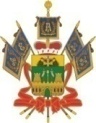 мИНИСТЕРСТВО ТРУДА И СОЦИАЛЬНОГО РАЗВИТИЯ Краснодарского краяПРИКАЗот 24.09.2019		                                                                                   № 1712г. КраснодарО внесении изменений в некоторые приказыминистерства труда и социального развития Краснодарского края
В соответствии с постановлением главы администрации (губернатора) Краснодарского края от 22 марта 2019 г. № 152 «О внесении изменений в постановление главы администрации (губернатора) Краснодарского края             от 15 ноября 2011 г. № 1340 «Об утверждении порядков разработки, утверждения административных регламентов осуществления государственного контроля (надзора) и предоставления государственных услуг исполнительными органами государственной власти Краснодарского края» п р и к а з ы в а ю:Утвердить изменения в приказы министерства труда и социального развития Краснодарского края:от 21 июня 2017 г. № 856 «Об утверждении административного регламента предоставления государственной услуги о предоставлении социальной выплаты в целях частичной компенсации родителям (законным представителям) стоимости приобретенных путевок (курсовок) для детей»;от 17 июля 2017 г. № 1024 «Об утверждении Порядка предоставления воспитанникам организаций для детей-сирот и детей, оставшихся без попечения родителей, Краснодарского края, путевок (курсовок) в организации отдыха детей и их оздоровления»;от 17 июля 2017 г. № 1025 «Об утверждении административного регламента предоставления государственной услуги о предоставлении органами местного самоуправления муниципальных районов и городских округов Краснодарского края, осуществляющими переданные государственные полномочия Краснодарского края по организации оздоровления и отдыха детей, путевок (курсовок) родителям (законным представителям) для детей»;от 17 июля 2017 г. № 1026 «Об утверждении административного регламента предоставления государственной услуги о предоставлении управлениями социальной защиты населения министерства труда и социального развития Краснодарского края в муниципальных образованиях путевок (курсовок) родителям (законным представителям) для детей»;от 8 августа 2017 г. № 1142 «Об утверждении административного регламента предоставления государственной услуги о предоставлении лицам из числа детей-сирот и детей, оставшихся без попечения родителей, путевок в санаторно-курортные организации»;от 8 августа 2017 г. № 1143 «Об утверждении административного регламента предоставления государственной услуги о предоставлении лицам из числа детей-сирот и детей, оставшихся без попечения родителей, оплаты проезда к месту лечения и обратно»;от 11 августа 2017 г. № 1168 «Об утверждении административного            регламента предоставления государственной услуги о предоставлении грантов в форме субсидий в целях частичной компенсации юридическим лицам, индивидуальным предпринимателям, состоящим на учете в налоговых органах на территории Краснодарского края, стоимости приобретенных путевок (курсовок) для детей, родители (законные представители) которых являются работниками указанных юридических лиц или индивидуальных предпринимателей»,согласно приложению к настоящему приказу.2. Отделу информационно-аналитической и методической работы       (Гаврилец И.В.) обеспечить:направление настоящего приказа для размещения (опубликования)на официальном сайте администрации Краснодарского края в информационно-телекоммуникационной сети «Интернет» и направление на «Официальный интернет-портал правовой информации» (www.pravo.gov.ru);  размещение настоящего приказа на официальном сайте министерства труда и социального развития Краснодарского края (www.sznkuban.ru).3. Приказ вступает в силу через 10 дней после дня его официального опубликования.Министр                                                                                                  С.П. ГаркушаИЗМЕНЕНИЯ,вносимые в некоторые приказыминистерства труда и социальногоразвития Краснодарского края
В приказе министерства труда и социального развития Краснодарского края от 21 июня 2017 г. № 856 «Об утверждении административного регламента предоставления государственной услуги о предоставлении социальной выплаты в целях частичной компенсации родителям (законным представителям) стоимости приобретенных путевок (курсовок) для детей»:в преамбуле слова «исполнения государственных функций» заменить словами «осуществления государственного контроля (надзора)»;в пункте 8 слова «Ю.А. Шабалину» заменить словами «Микову П.В.»;в приложении:в разделе 1 «Общие положения»:в подразделе 1.1:абзац пятый пункта 1.1.3 изложить в следующей редакции:«путевок (курсовок) для санаторно-курортного лечения детей, в том числе в амбулаторных условиях (амбулаторно-курортное лечение), в санаториях, в том числе детских и для детей с родителями, детских оздоровительных центрах, базах и комплексах, детских оздоровительно-образовательных центрах, санаторно-оздоровительных детских лагерях и иных организациях отдыха детей и их оздоровления, в бальнео- и грязелечебницах, имеющих (использующих) источники минеральных вод и лечебных грязей, имеющих соответствующие лицензии на осуществление медицинской деятельности по педиатрии (уведомления об осуществлении видов деятельности из числа указанных в части 1статьи 12 Федерального закона «О лицензировании отдельных видов деятельности», осуществление которых на территориях Республики Крым и города Севастополя допускается с 1 июня 2015 г. без получения лицензии) (далее – путевки (курсовки) в санаторно-курортные организации).»; в пункте 1.1.4: абзац пятый изложить в следующей редакции:«путевок (курсовок) в санаторно-курортные организации при условии, что продолжительность пребывания в них составляет от 14 до 24 дней, в размере 50 процентов от средней стоимости одного дня пребывания ребенка, установленной уполномоченным органом исполнительной власти Краснодарского края, умноженной на количество дней пребывания.»;абзацы восьмой и девятый изложить в следующей редакции:«на 24 календарных дня – при приобретении путевки (курсовки) в санаторно-курортную организацию.В случае, если полная стоимость путевки (курсовки), приобретенной заявителем для ребенка, равна либо менее социальной выплаты, социальная выплата предоставляется в размере полной стоимости путевки (курсовки)для ребенка, но не более суммы фактически понесенных заявителем затрат на ее приобретение.»;подразделы 1.2, 1.3 изложить в следующей редакции:«1.2. Круг заявителейЗаявителями на получение государственной услуги являются родители (законные представители) детей, самостоятельно приобретшие путевки (курсовки) для детей, являющихся гражданами Российской Федерации, местом жительства которых является Краснодарский край, в возрасте от 4 до 17 лет включительно (до достижения ребенком 18-летнего возраста) на день заезда в организацию отдыха детей и их оздоровления по путевке (курсовке) (далее – заявители) либо их уполномоченные представители (далее – представитель заявителя).1.3. Требования к порядку информирования о предоставлении государственной услуги1.3.1. Информирование о порядке предоставления государственной услуги осуществляется министерством, уполномоченными органами, управлениями               и многофункциональными центрами предоставления государственных и муниципальных услуг (далее – МФЦ):по телефону;путем направления письменного ответа на обращение заявителя (представителя заявителя) по почте;путем направления в электронном виде по телекоммуникационным каналам связи ответа на обращение заявителя (представителя заявителя);при личном приеме заявителя (представителя заявителя) в министерстве, уполномоченных органах, управлениях и МФЦ;в виде информационных материалов (брошюр, буклетов, памяток и т.д.);министерством путем размещения информации в открытой и доступной форме на официальном сайте министерства в информационно-телекоммуника-ционной сети «Интернет» (www.sznkuban.ru) (далее – официальный сайт министерства), в федеральной государственной информационной системе «Единый портал государственных и муниципальных услуг (функций)» (www.gosuslugi.ru) (далее – Единый портал) и государственной информационной системе Краснодарского края «Портал государственных и муниципальных услуг (функций) Краснодарского края (www.pgu.krasnodar.ru) (далее – Региональный портал).1.3.2. На информационных стендах в доступных для ознакомления местах в уполномоченных органах, управлениях размещается следующая справочная информация:информация о порядке исполнения государственной услуги;перечень нормативных правовых актов, регулирующих предоставление государственной услуги;исчерпывающий перечень документов, необходимых для предоставления государственной услуги, требования к оформлению указанных документов,             а также перечень документов, которые заявитель вправе представить по собственной инициативе;информация о праве заявителя на досудебное (внесудебное) обжалование действий (бездействий) и (или) решений, принятых (осуществленных) в ходе предоставления государственной услуги и его порядке;образец заполнения заявления для получения государственной услуги;схема размещения должностных лиц уполномоченного органа, управления, участвующих в предоставлении государственной услуги (номера кабинетов, расположение специальных помещений, залов и т.д.).1.3.3. На официальном сайте министерства размещается следующая справочная информация:Регламент с приложениями;перечень нормативных правовых актов, регулирующих предоставление государственной услуги;информация о праве заявителя на досудебное (внесудебное) обжалование действий (бездействий) и (или) решений, принятых (осуществленных) в ходе предоставления государственной услуги и его порядке;информация о министерстве, уполномоченных органах, управлениях, предоставляющих государственную услугу, включая место нахождения, графики работы, справочные телефоны, адреса официального сайта, электронной почты и (или) формы обратной связи в информационно-телекоммуникационной сети «Интернет».Информация на официальном сайте министерства в информационно-телекоммуникационной сети «Интернет» предоставляется заявителю бесплатно.Доступ к информации осуществляется без выполнения заявителем каких-либо требований, в том числе без использования программного обеспечения, установка которого на технические средства заявителя требует заключения лицензионного или иного соглашения с правообладателем программного обеспечения, предусматривающего взимание платы, регистрацию или авторизацию заявителя или предоставление им персональных данных.1.3.4. На Едином и Региональном порталах размещается следующая справочная информация:исчерпывающий перечень документов, необходимых для предоставления государственной услуги, требования к оформлению указанных документов,                  а также перечень документов, которые заявитель вправе представить по собственной инициативе;круг заявителей;срок предоставления государственной услуги;перечень нормативных правовых актов, регулирующих предоставление государственной услуги;результаты предоставления государственной услуги, порядок предоставления документа, являющегося результатом предоставления государственной услуги;исчерпывающий перечень оснований для приостановления или отказа            в предоставлении государственной услуги;о праве заявителя на досудебное (внесудебное) обжалование действий (бездействий) и (или) решений, принятых (осуществляемых) в ходе предоставления государственной услуги;формы заявлений (уведомлений, сообщений), используемые при предоставлении государственной услуги.Информация на Едином и Региональном порталах о порядке и сроках предоставления государственной услуги предоставляется заявителю бесплатно.Не допускается отказ в приеме запроса и иных документов, необходимых для предоставления государственной услуги, а также отказ в предоставлении государственной услуги в случае, если запрос и документы, необходимые              для предоставления государственной услуги, поданы в соответствии с информацией о сроках и порядке предоставления государственной услуги, опубликованной на Едином и (или) Региональном порталах.      Доступ к информации о сроках и порядке предоставления государственной услуги осуществляется без выполнения заявителем каких-либо требований,            в том числе без использования программного обеспечения, установка которого на технические средства заявителя требует заключения лицензионного                 или иного соглашения с правообладателем программного обеспечения, предусматривающего взимание платы, регистрацию или авторизацию заявителя              или предоставление им персональных данных.»;в разделе 2 «Стандарт предоставления государственной услуги»:подраздел 2.2изложить в следующей редакции:«2.2. Наименование органа, предоставляющего государственную услугу2.2.1. Предоставление государственной услуги осуществляется уполномоченными органами и управлениями.В предоставлении государственной услуги участвует министерство.В ходе предоставления государственной услуги уполномоченный орган взаимодействует с органом исполнительной власти субъекта Российской Федерации, уполномоченным на выдачу лицензии на осуществление медицинской деятельности, с территориальным органом Федеральной службы по надзорув сфере здравоохранения.2.2.2. В предоставлении государственной услуги принимает участие МФЦ в части приема запроса (заявления) и документов для предоставления государственной услуги, а также в принятии решения об отказе в приеме документов, необходимых для предоставления государственной услуги, по основаниям, указанным в абзацах втором, четвертом и пятом подраздела 2.9 Регламента.Заявитель (представитель заявителя) независимо от его места жительства или места пребывания имеет право на обращение в любой по его выбору МФЦ в пределах территории Краснодарского края для предоставления заявителю государственной услуги по экстерриториальному принципу.Предоставление государственной услуги в МФЦ по экстерриториальному принципу осуществляется на основании соглашений о взаимодействии, заключенных уполномоченными МФЦ с органом местного самоуправления Краснодарского края (далее – соглашение о взаимодействии).2.2.3. Уполномоченным органам, управлениям запрещается требовать от заявителя (представителя заявителя) осуществления действий, в том числе согласований, необходимых для получения государственной услуги и связанных с обращением в иные государственные органы и организации, за исключением получения услуг, включенных в перечень услуг, которые являются необходимыми и обязательными для предоставления государственных услуг, утвержденный нормативным правовым актом Краснодарского края.»;подразделы 2.5– 2.8изложить в следующей редакции:«2.5. Нормативные правовые акты, регулирующиепредоставление государственной услугиПеречень нормативных правовых актов, регулирующих предоставление государственной услуги (с указанием их реквизитов и источников официального опубликования), размещен на официальном сайте министерства в информационно-телекоммуникационной сети «Интернет», Едином и Региональном порталах.2.6. Исчерпывающий перечень документов, необходимых в соответствии с нормативными правовыми актами для предоставления государственной услуги и услуг, которые являются необходимыми и обязательными для предоставления государственной услуги, подлежащих представлению заявителем,способы их получения заявителем, в том числе в электронной форме, порядок их представления2.6.1. Для получения государственной услуги заявитель (представитель заявителя) предоставляет в уполномоченный орган лично или почтовым отправлением, либо в форме электронного документа, в том числе с использованием Регионального портала, либо через МФЦ следующие документы:заявление, заполненное заявителем на каждого ребенка по форме согласно приложению 3к Регламенту;копию документа, удостоверяющего личность заявителя;копию документа, удостоверяющего личность представителя заявителя, и копию документа, подтверждающего полномочия представителя заявителя    (для представителя заявителя);копию свидетельства о рождении ребенка;копию свидетельства о заключении или расторжении брака либо справку, выданную органом записи актов гражданского состояния, подтверждающую перемену фамилии родителя (в случае, если фамилия родителя не совпадает с его фамилией, указанной в свидетельстве о рождении ребенка);копию акта органа опеки и попечительства о назначении опекуна (попечителя) (для заявителя, который является законным представителем ребенка);копию документа, удостоверяющего гражданство Российской Федерации у ребенка (для ребенка, не достигшего 14-летнего возраста на момент подачи заявления, – один из документов в соответствии с перечнем, утвержденным Указом Президента Российской Федерации от 13 апреля 2011 г. № 444«О дополнительных мерах по обеспечению прав и защиты интересов несовершеннолетних граждан Российской Федерации»; для ребенка, достигшего 14-летнего возраста на момент подачи заявления, – копию паспорта гражданина Российской Федерации ребенка); документ, подтверждающий место жительства ребенка на территории Краснодарского края (для ребенка, не достигшего 14-летнего возраста на момент подачи заявления, – один из следующих документов: копию паспорта гражданина Российской Федерации заявителя со штампом о регистрации по месту жительства на территории Краснодарского края; копию свидетельства о регистрации по месту жительства ребенка на территории Краснодарского края по форме № 8 согласно приложению 2 к Административному регламенту Министерства внутренних дел Российской Федерации по предоставлению государственной услуги по регистрационному учету граждан Российской Федерации по месту пребывания и по месту жительства в пределах Российской Федерации, утвержденному приказом Министерства внутренних дел Российской Федерации от 31 декабря 2017 г. № 984 (далее – Административный регламент МВД России № 984) либо копию свидетельства о регистрации по месту пребывания ребенка на территории Краснодарского края по форме № 3 согласно приложению 3к Административному регламенту МВД России № 984 (при отсутствии у ребенка регистрации по месту жительства); копию решения суда, вступившего в законную силу, подтверждающего место жительства ребенка на территории Краснодарского края; для ребенка, достигшего 14-летнего возраста на момент подачи заявления, – копию паспорта гражданина Российской Федерации ребенка со штампом о регистрации по месту жительства на территории Краснодарского края либо копию свидетельства о регистрации по месту пребывания ребенка на территории Краснодарского края по форме № 3 согласно приложению 3 к Административному регламенту МВД России № 984 (при отсутствии в паспорте гражданина Российской Федерации ребенка штампа о регистрации по месту жительства);копию справки для получения путевки на санаторно-курортное лечение по форме № 070/у согласно приложению 11 к приказу Министерства здравоохранения Российской Федерации от 15 декабря 2014 г. № 834н «Об утверждении унифицированных форм медицинской документации, используемых в медицинских организациях, оказывающих медицинскую помощь в амбулаторных условиях, и порядков по их заполнению» (далее – приказ Минздрава России № 834н), действительной на день заезда ребенка в организацию отдыха детей и их оздоровления по путевке (курсовке) (в случае приобретения заявителем путевки (курсовки) для ребенка в санаторно-курортную организацию);копию договора, заключенного с юридическим лицом или индивидуальным предпринимателем, осуществляющим реализацию путевок (курсовок)для детей в организации отдыха детей и их оздоровления (далее – туристическое агентство) (в случае, если оплата полной стоимости путевки (курсовки) для ребенка произведена непосредственно туристическому агентству);  документ, подтверждающий факт оплаты полной стоимости самостоятельно приобретенной заявителем путевки (курсовки) (при осуществлении      наличных денежных расчетов – квитанцию к приходному кассовому ордеру либо кассовый чек, отпечатанный контрольно-кассовой техникой; при осуществлении кассовой операции через кредитную организацию Российской Федерации, платежный терминал, банкомат – квитанцию либо платежное поручение, либо чек, либо чек-ордер либо иной документ, выданный кредитной организацией Российской Федерации, платежным терминалом, банкоматом; иной документ, приравненный к кассовому чеку, соответствующий требованиям пункта 3 Положения об осуществлении наличных денежных расчетов и (или) расчетов с использованием платежных карт без применения контрольно-кассовой техники, утвержденного постановлением Правительства Российской Федерации от 6 мая 2008 г. № 359; в случае утраты документа, подтверждающего факт оплаты полной стоимости самостоятельно приобретенной заявителем путевки (курсовки), – справку, выданную кредитной организацией Российской Федерации, подтверждающую перечисление денежных средств заявителя на счет организации отдыха детей и их оздоровления или туристического агентства по приобретенной путевке (курсовке) для ребенка);отрывной (обратный) талон к путевке (курсовке) (в случае его утраты, порчи – справку организации отдыха детей и их оздоровления, заверенную подписью руководителя (уполномоченного лица), с обязательным указанием продолжительности пребывания ребенка, реквизитов и стоимости путевки (курсовки);справку организации отдыха детей и их оздоровления, заверенную подписью руководителя (уполномоченного лица), подтверждающую вид оказанных услуг ребенку по приобретенной путевке (курсовке): отдых и оздоровление ребенка в оздоровительном лагере либо отдых и оздоровление ребенка в палаточном лагере, либо санаторно-курортное лечение ребенка, либо санаторно-курортное лечение ребенка в амбулаторных условиях (амбулаторно-курортное лечение) с питанием или без питания;банковские реквизиты для перечисления средств на счет заявителя, открытый в кредитной организации Российской Федерации.2.6.2. Заявление, указанное в пункте 2.6.1 Регламента, заполняется заявителем по установленной форме отдельно на каждого ребенка. Заявление составляется в единственном экземпляре и хранится в личном деле получателя социальной выплаты.Заявление должно быть представлено в уполномоченный орган личноили почтовым отправлением, либо в форме электронного документа, в том числе с использованием Регионального портала, либо через МФЦ не позднее 3 месяцев со дня окончания пребывания ребенка согласно отрывному (обратному) талону к путевке (курсовке).2.6.3. Заявители несут ответственность за достоверность представляемых сведений и подлинность документов, необходимых для предоставления государственной услуги. Копии документов должны быть заверены в установленном законодательством порядке или представлены заявителем с предъявлением подлинника.Копии документов заявителя, представляемые представителем заявителя, должны быть заверены в установленном законодательством порядке. Копии документов, удостоверяющих личность представителя заявителя и подтверждающих полномочия представителя заявителя, должны быть представлены представителем заявителем с предъявлением подлинника.2.7. Исчерпывающий перечень документов, необходимых в соответствии с нормативными правовыми актами для предоставления государственной услуги, которые находятся в распоряжении государственных органов, органов местного самоуправления и иных органов, участвующих в предоставлении государственной услуги, и которые заявитель вправе представить, а также способы их получения заявителями, в том числе в электронной форме, порядок их представления2.7.1. В случае приобретения заявителем путевки (курсовки) в санаторно-курортную организацию, помимо документов, указанных в пункте 2.6.1 Регламента, для получения государственной услуги, необходимы сведения, которые уполномоченный орган самостоятельно запрашивает:в органе исполнительной власти субъекта Российской Федерации, уполномоченном на выдачу лицензии на осуществление медицинской деятельности–сведения, подтверждающие наличие у санаторно-курортной организации, в которую приобретена путевка (курсовка) для ребенка, соответствующей лицензии на осуществление медицинской деятельности по педиатрии, действительной на период санаторно-курортного лечения ребенка, в том числе в амбулаторных условиях (амбулаторно-курортное лечение) (в случае приобретения заявителем путевки (курсовки) в санаторно-курортную организацию, за исключением санаторно-курортных организаций, расположенных на территории Республики Крым или города Севастополя);в территориальном органе Федеральной службы по надзору в сфере здравоохранения–сведения, подтверждающие наличие у санаторно-курортной организации, в которую приобретена путевка (курсовка) для ребенка, соответствующей лицензии на осуществление медицинской деятельности по педиатрии, действительной на период санаторно-курортного лечения ребенка, в том числе в амбулаторных условиях (амбулаторно-курортное лечение), либо уведомления об осуществлении видов деятельности из числа указанных в части 1 статьи 12 Федерального закона «О лицензировании отдельных видов деятельности», осуществление которых на территориях Республики Крым и города Севастополя допускается с 1 июня 2015 г. без получения лицензии, действительного на период санаторно-курортного лечения ребенка, в том числе в амбулаторных условиях (амбулаторно-курортное лечение) (в случае приобретения заявителем путевки (курсовки) в санаторно-курортную организацию, расположенную на территории Республики Крым или города Севастополя).Информация может поступать в уполномоченный орган по каналам электронной связи, на бумажных носителях.Уполномоченный орган вправе осуществить сверку и распечатку сведений о наличии у санаторно-курортной организации, в которую приобретена путевка (курсовка) для ребенка, соответствующей лицензии на осуществление медицинской деятельности по педиатрии, действительной на период санаторно-курортного лечения ребенка, в том числе в амбулаторных условиях (амбулаторно-курортное лечение), размещенных на официальном сайте Федеральной службы по надзору в сфере здравоохранения (www.roszdravnadzor.ru).       2.7.2. В случае приобретения заявителем путевки (курсовки) в санаторно-курортную организацию заявитель вправе по собственной инициативе представить в уполномоченный орган копию действительной на период санаторно-курортного лечения ребенка, в том числе в амбулаторных условиях (амбулаторно-курортное лечение), соответствующей лицензии, выданной санаторно-курортной организации на осуществление медицинской деятельности по педиатрии, либо копию действительного на период санаторно-курортного лечения ребенка, в том числе в амбулаторных условиях (амбулаторно-курортное лечение), уведомления об осуществлении видов деятельности из числа указанных в части 1 статьи 12 Федерального закона «О лицензировании отдельных видов деятельности», осуществление которых на территориях Республики Крым и города Севастополя допускается с 1 июня 2015 г. без получения лицензии). Копии документов, представленных заявителем, должны быть заверены     в установленном законодательством порядке. 2.8. Указание на запрет требовать от заявителя Уполномоченный орган, управление не вправе требовать от заявителя (представителя заявителя):  представления документов и информации или осуществления действий, представление или осуществление которых не предусмотрено нормативными правовыми актами, регулирующими отношения, возникающие в связи с предоставлением государственной услуги;представления документов и информации, которые в соответствии с нормативными правовыми актами Российской Федерации, нормативными правовыми актами Краснодарского края и муниципальными правовыми актами, находятся в распоряжении государственных органов, предоставляющих государственную услугу, иных государственных органов, органов местного самоуправления и (или) подведомственных государственным органам и органам местного самоуправления организаций, участвующих в предоставлении государственных или муниципальных услуг, за исключением документов, указанных в части 6 статьи 7 Федерального закона от 27 июля 2010 г. № 210-ФЗ «Об организации предоставления государственных и муниципальных услуг» (далее – Федеральный закон № 210-ФЗ);представления документов и информации, отсутствие и (или) недостоверность которых не указывались при первоначальном отказе в приеме документов, необходимых для предоставления государственной услуги, либо в предоставлении государственной услуги, за исключением случаев, предусмотренных пунктом 4 части 1 статьи 7 Федерального закона № 210-ФЗ.При предоставлении государственной услуги по экстерриториальному принципу уполномоченный орган, управление не вправе требовать от заявителя (представителя заявителя) или МФЦ предоставления документов на бумажных носителях, если иное не предусмотрено федеральным законодательством, регламентирующим предоставление государственных услуг.»;абзац седьмой подраздела 2.9 изложить в следующей редакции:«несоблюдение установленных условий признания действительности усиленной квалифицированной электронной подписи согласно пункту 9 Правил использования усиленной квалифицированной электронной подписи при обращении за получением государственных и муниципальных услуг, утвержденных постановлением Правительства Российской Федерации от 25 августа 2012 г. № 852 «Об утверждении Правил использования усиленной квалифицированной электронной подписи при обращении за получением государственных и муниципальных услуг и о внесении изменения в Правила разработки и утверждения административных регламентов предоставления государственных услуг» (далее – постановление Правительства РФ № 852), простой электронной подписи, согласно пункту 21 Правил определения видов электронной подписи, использование которых допускается при обращении за получением государственных и муниципальных услуг, утвержденных постановлением Правительства Российской Федерации от 25 июня 2012 г. № 634 «О видах электронной подписи, использование которых допускается при обращении за получением государственных и муниципальных услуг» (далее – постановление Правительства РФ № 634).»;пункт 2.10.2подраздела 2.10изложить в следующей редакции:«2.10.2. Основаниями для отказа во включении заявителя в список получателей социальной выплаты являются:отсутствие в органе исполнительной власти субъекта Российской Федерации, уполномоченном на выдачу лицензии на осуществление медицинской деятельности, сведений, подтверждающих наличие у санаторно-курортной организации, в которую приобретена путевка (курсовка) для ребенка, соответствующей лицензии на осуществление медицинской деятельности по педиатрии, действительной на период санаторно-курортного лечения ребенка, в том числе в амбулаторных условиях (амбулаторно-курортное лечение) (в случае приобретения заявителем путевки (курсовки) в санаторно-курортную организацию, за исключением санаторно-курортных организаций, расположенных на территории Республики Крым или города Севастополя); отсутствие в территориальном органе Федеральной службы по надзору             в сфере здравоохранения сведений, подтверждающих наличие у санаторно-курортной организации, в которую приобретена путевка (курсовка) для ребенка, сведений, подтверждающих наличие у санаторно-курортной организации, в которую приобретена путевка (курсовка) для ребенка, соответствующей лицензии на осуществление медицинской деятельности по педиатрии, действительной на период санаторно-курортного лечения ребенка, в том числе в амбулаторных условиях (амбулаторно-курортное лечение) либо уведомления об осуществлении видов деятельности из числа указанных в части 1 статьи 12 Федерального закона «О лицензировании отдельных видов деятельности», осуществление которых на территориях Республики Крым и города Севастополя допускается с 1 июня 2015 г. без получения лицензии, действительного на период санаторно-курортного лечения ребенка, в том числе в амбулаторных условиях (амбулаторно-курортное лечение) (в случае приобретения заявителем путевки (курсовки) в санаторно-курортную организацию, расположенную на территории Республики Крым или города Севастополя).»;подразделы 2.11 – 2.18 изложить в следующей редакции:«2.11. Перечень услуг, которые являются необходимымии обязательными для предоставления государственной услуги, в том числе сведения о документе (документах), выдаваемом (выдаваемых) организациями, участвующими в предоставлении государственной услугиПредоставление иных услуг, которые являются необходимыми и обязательными для предоставления государственной услуги, законодательством Российской Федерации и Краснодарского края не предусмотрено.2.12. Порядок, размер и основания взимания государственной пошлины или иной платы, взимаемой за предоставление государственной услугиГосударственная пошлина или иная плата за предоставление государственной услуги не взимается. Предоставление государственной услуги осуществляется бесплатно.2.13. Порядок, размер и основания взимания платы за предоставление услуг, которые являются необходимыми и обязательными для предоставления государственной услуги, включая информацию о методике расчета размера такой платыВзимание платы за предоставление услуг, которые являются необходимыми и обязательными для предоставления государственной услуги, включая информацию о методике расчета размера такой платы, законодательством Российской Федерации и Краснодарского края не предусмотрено.2.14. Максимальный срок ожидания в очереди при подаче запроса о предоставлении государственнойуслуги, услуги, предоставляемой организацией,участвующей в предоставлении государственной услуги, и при получении результата предоставления таких услугСрок ожидания в очереди по вопросам предоставления государственной услуги на личном приеме в уполномоченном органе, управлении или МФЦ не должен превышать 15 минут.2.15. Срок и порядок регистрации запроса Заявителя о предоставлении государственной услуги и услуги, предоставляемой организацией, участвующей в предоставлении государственной услуги, в том числе в электронной формеВ течение 3 дней со дня получения уполномоченным органом документов, необходимых для предоставления государственной услуги, в том числе полученных в электронной форме посредством Регионального портала, должностное лицо уполномоченного органа:вносит в автоматизированную информационную систему «Учет реализации прав детей на отдых и оздоровление в Краснодарском крае» (далее – АИС) сведения, содержащиеся в представленных заявителем документах (при отсутствии в АИС сведений о ребенке);актуализирует в АИС внесенные ранее сведения о ребенке (при наличии          в АИС сведений о ребенке).При внесении в АИС сведений о детях автоматически формируется электронный журнал учета заявлений для получения социальной выплаты (далее – электронный журнал) в зависимости от даты и времени подачи заявлений,                  а также с учетом полноты и качества представляемых документов. Днем регистрации заявления считается день учета заявления в электронном журнале. 2.16. Требования к помещениям, в которых предоставляется государственная услуга, к залу ожидания, местам для заполнения запросов о предоставлении государственной услуги, информационным стендам с образцами их заполненияи перечнем документов, необходимых для предоставлениягосударственной услуги, размещению и оформлению визуальной, текстовой и мультимедийной информациио порядке предоставления такой услуги, в том числе к обеспечению доступности для инвалидов указанныхобъектов в соответствии с законодательством Российской Федерации о социальной защите инвалидов  2.16.1. Информация о графике (режиме) работы уполномоченного органа, управления размещается при входе в здание, в котором он осуществляет свою деятельность, на видном месте.Здание, в котором предоставляется государственная услуга, должно быть оборудовано отдельным входом для свободного доступа заявителей в помещение.Вход в здание должен быть оборудован информационной табличкой (вывеской), содержащей информацию об уполномоченном органе, управлении, осуществляющем предоставление государственной услуги, а также оборудован удобной лестницей с поручнями, пандусами для беспрепятственного передвижения граждан.Места предоставления государственной услуги, зал ожидания, места                  для заполнения заявлений о предоставлении государственной услуги оборудуются с учетом требований доступности для инвалидов в соответствии с действующим законодательством.Информационные стенды должны содержать образцы заполнения заявлений и перечень документов, необходимых для предоставления государственной услуги, оформлены визуальной, текстовой и, по возможности, мультимедийной информацией о порядке предоставления услуги. Для инвалидов должны обеспечиваться:условия беспрепятственного доступа к объекту (зданию, помещению),               в котором предоставляется государственная услуга, а также для беспрепятственного пользования транспортом, средствами связи и информации, к местам отдыха и к предоставляемым в них услугам;возможность самостоятельного передвижения по территории, на которой расположены объекты (здания, помещения), в которых предоставляются государственные услуги, а также входа в такие помещения и выхода из них, посадки в транспортное средство и высадки из него, в том числе с использованием кресла-коляски;сопровождение инвалидов, имеющих стойкие расстройства функции зрения и самостоятельного передвижения, и оказание им помощи;надлежащее размещение оборудования и носителей информации, необходимых для обеспечения беспрепятственного доступа инвалидов к объектам (зданиям, помещениям), в которых предоставляются государственные услуги, и к услугам с учетом ограничений их жизнедеятельности;дублирование необходимой для инвалидов звуковой и зрительной информации, а также надписей, знаков и иной текстовой и графической информации знаками, выполненными рельефно-точечным шрифтом Брайля;допуск сурдопереводчика и тифлосурдопереводчика;допуск собаки-проводника на объекты (здания, помещения), в которых предоставляются услуги;оказание должностными лицами уполномоченного органа, управления инвалидам помощи в преодолении барьеров, мешающих получению ими государственных услуг наравне с другими лицами.2.16.2. Прием документов в уполномоченном органе, управлении осуществляется в специально оборудованных помещениях или отведенных для этого кабинетах.Помещения, предназначенные для приема заявителей, оборудуются информационными стендами, содержащими сведения, указанные в пункте 1.3.2 Регламента.Помещения для приема заявителей должны соответствовать комфортным для граждан условиям и оптимальным условиям работы должностных лиц уполномоченных органов, управлений и работников МФЦ и должны обеспечивать:комфортное расположение заявителя и должностного лица уполномоченного органа, управления и работников МФЦ;возможность и удобство оформления заявителем письменного обращения;телефонную связь;возможность копирования документов;доступ к нормативным правовым актам, регулирующим предоставление государственной услуги;наличие письменных принадлежностей и бумаги формата A4.2.16.3. В помещениях, в которых предоставляется государственная услуга, предусматривается оборудование доступных мест общественного пользования (туалет).Места ожидания предоставления государственной услуги оборудуются стульями, кресельными секциями или скамейками (банкетками).2.16.4. Прием заявителей при предоставлении государственной услуги осуществляется согласно графику (режиму) работы уполномоченных органов, управлений, МФЦ.2.16.5. Рабочее место должностного лица уполномоченного органа, управления, ответственного за предоставление государственной услуги, должно быть оборудовано персональным компьютером с доступом к информационным ресурсам уполномоченного органа, управления.Кабинеты приема получателей государственных услуг должны быть оснащены информационными табличками (вывесками) с указанием номера кабинета.Должностные лица уполномоченного органа, управления, ответственные за предоставление государственной услуги, обеспечиваются личными нагрудными идентификационными карточками (бэйджами) и (или) настольными табличками.2.17. Показатели доступности и качества государственной Услуги в том числе количество взаимодействий заявителяс должностными лицами при предоставлении государственнойуслуги и их продолжительность, возможность полученияинформации о ходе предоставления государственной услуги,в том числе с использованием информационно-коммуникационных технологий, возможностьлибо невозможность получения государственной услугив многофункциональном центре предоставления государственных и муниципальных услуг (в том числе в полном объеме), в любом территориальномподразделении органа, предоставляющего государственнуюуслугу, по выбору заявителя (экстерриториальный принцип),посредством запроса о предоставлении нескольких государственных и (или) муниципальных услуг в многофункциональных центрах предоставления государственных и муниципальных услуг,предусмотренных статьей 15.1 Федерального законаот 27 июля 2010 г. № 210-ФЗ «Об организации предоставления государственных и муниципальных услуг»2.17.1. Показателями доступности и качества оказания при предоставлении государственной услуги являются:удовлетворенность заявителей качеством государственной услуги;полнота, актуальность и достоверность информации о порядке предоставления государственной услуги, в том числе в электронной форме;наглядность форм размещаемой информации о порядке предоставления государственной услуги;соблюдение сроков предоставления государственной услуги и сроков выполнения административных процедур при предоставлении государственной услуги;отсутствие обоснованных жалоб со стороны заявителей (представителей заявителей) по результатам предоставления государственной услуги;предоставление возможности подачи заявления о предоставлении государственной услуги и документов, необходимых для предоставления государственной услуги, в форме электронного документа, в том числе с использованием Регионального портала;предоставление возможности заявителю (представителю заявителя), независимо от его места жительства или места пребывания, обращения в любой по его выбору уполномоченный орган, МФЦ в пределах территории Краснодарского края для предоставления ему государственной услуги по экстерриториальному принципу;предоставление возможности получения информации о ходе предоставления государственной услуги, в том числе с использованием информационно-коммуникационных технологий;своевременное рассмотрение документов, указанных в пункте 2.6.1 Регламента, представленных заявителем по его инициативе самостоятельно, а в случае необходимости – с участием заявителя (представителя заявителя); удобство и доступность получения информации заявителями (представителями заявителей) о порядке предоставления государственной услуги;однократное взаимодействие заявителя (представителя заявителя) с работниками МФЦ при предоставлении заявления и документов через МФЦ;однократное взаимодействие заявителя (представителя заявителя) с должностными лицами уполномоченного органа в случае его обращения в уполномоченный орган с заявлением и документами, необходимыми для предоставления государственной услуги;однократное взаимодействие заявителя (представителя заявителя)с должностными лицами уполномоченного органа в случае направления заявления и документов посредством почтовой связи – при получении результата предоставления государственной услуги заявителем непосредственно;продолжительность взаимодействия заявителя (представителя заявителя) с должностными лицами уполномоченного органа и работниками МФЦ – не более 15 минут.2.17.2. При предоставлении государственной услуги в электронной форме посредством Регионального портала заявителю обеспечивается:возможность получения информации о порядке и сроках предоставления государственной услуги, а также возможность получения форм заявлений для заполнения при обращении за получением государственной услуги;формирование запроса на предоставление государственной услуги;возможность направления и получения однозначной и конфиденциальной информации, также промежуточных сообщений и ответной информации                  в электронном виде, с использованием электронной подписи в порядке, предусмотренном законодательством Российской Федерации;прием и регистрация запроса и документов, необходимых для предоставления государственной услуги; возможность получения сведений о ходе и результате предоставления государственной услуги в виде уведомлений в личном кабинете заявителя на Региональном портале;досудебное (внесудебное) обжалование решений и действий (бездействия) органа (организации), должностного лица органа (организации) либо государственного гражданского служащего;возможность оценить качество предоставления государственной услуги посредством Регионального портала.2.17.3. Предоставление государственной услуги посредством запроса                 о предоставлении нескольких государственных и (или) муниципальных услуг                   в многофункциональных центрах предоставления государственных и муниципальных услуг, предусмотренных статьей 15.1 Федерального закона № 210-ФЗ, не осуществляется.   2.17.4. В процессе предоставления государственной услуги заявитель (представитель заявителя) вправе обращаться в уполномоченный орган по мере необходимости, в том числе за получением информации о ходе предоставления государственной услуги.2.18. Иные требования, в том числе учитывающиеособенности предоставления государственной услуги по экстерриториальному принципу (в случае, если государственная услуга предоставляетсяпо экстерриториальному принципу) и особенностипредоставления государственной услуги в электронной форме2.18.1. Для получения государственной услуги заявитель (представитель заявителя) представляет заявление о предоставлении государственной услуги и документы, необходимые для предоставления государственной услуги, в том числе в форме электронного документа:через уполномоченный орган;посредством МФЦ;посредством использования электронных носителей, информационно-телекоммуникационных технологий, включая использование Регионального портала, с применением усиленной квалифицированной электронной подписи и простой электронной подписи.2.18.2. Подача заявителем (представителем заявителя) запроса на предоставление государственной услуги в электронном виде осуществляется на Региональном портале после прохождения процедуры авторизации через федеральную государственную информационную систему «Единая система идентификации и аутентификации в инфраструктуре, обеспечивающей информационно-технологическое взаимодействие информационных систем, используемых для предоставления государственных и муниципальных услуг в электронной форме» (далее – ЕСИА).2.18.3. Формирование запроса на Региональном портале осуществляется посредством заполнения электронной формы запроса и приложением требуемых документов без необходимости дополнительной подачи запроса в какой-либо иной форме.  2.18.4. При направлении заявлений и документов в электронной форме             с использованием Регионального портала заявление и документы должны быть подписаны усиленной квалифицированной электронной подписью в соответствии с требованиями Федерального закона от 6 апреля 2011 г. № 63-ФЗ«Об электронной подписи» и постановления Правительства РФ № 634.Заявитель – физическое лицо вправе использовать простую электронную подпись в случае, предусмотренном пунктом 21 Правил определения видов электронной подписи, использование которых допускается при обращении за получением государственных и муниципальных услуг, утвержденных постановлением Правительства РФ № 634, согласно которому, в случае, если при обращении в электронной форме за получением государственной услуги идентификация и аутентификация заявителя – физического лица осуществляются с использованием ЕСИА, заявитель вправе использовать простую электронную подпись при обращении в электронной форме за получением государственной услуги  при условии, что при выдаче ключа простой электронной подписи личность заявителя – физического лица установлена при личном приеме.2.18.5. МФЦ при обращении заявителя (представителя заявителя) за     предоставлением государственной услуги осуществляют: формирование электронных документов и (или) электронных образов заявления, документов, принятых от заявителя (представителя заявителя), копий документов, предусмотренных пунктами 1–7, 9, 10, 14, 17 и 18 части 6 статьи 7 Федерального закона № 210-ФЗ (далее – документы личного хранения), принятых от заявителя (представителя заявителя), обеспечивая их заверение электронной подписью в установленном порядке;направление с использованием информационно-телекоммуникационных технологий электронных документов и (или) электронных образов документов, заверенных уполномоченным должностным лицом МФЦ, в уполномоченные органы, предоставляющие государственную услугу.»;в разделе 3 «Состав, последовательность и сроки выполнения административных процедур, требования к порядку их выполнения, в том числе особенности выполнения административных процедур в электронной форме, а также особенности выполнения административных процедур в многофункциональных центрах»:наименование изложить в следующей редакции:«3. Состав, последовательность и сроки выполненияадминистративных процедур (действий), требования к порядку их выполнения, в том числе особенности выполнения административных процедур (действий) в электронной форме»;подразделы 3.1, 3.2 изложить в следующей редакции: «3.1. Исчерпывающий перечень административных процедур (действий)3.1.1. Предоставление государственной услуги включает в себя последовательность следующих административных процедур (действий):прием и регистрацию заявления и документов, необходимых для предоставления государственной услуги (далее – в настоящем разделе также – заявление и документы);рассмотрение уполномоченным органом заявления и документов, необходимых для предоставления государственной услуги, уведомление заявителя об отказе в приеме документов, возврат документов заявителю;запрос сведений, необходимых для предоставления государственной услуги, в рамках межведомственного информационного взаимодействия;формирование личных дел получателей социальной выплаты и направление их уполномоченным органом в управление;прием и рассмотрение управлением личных дел получателей социальной выплаты;уведомление уполномоченным органом заявителя о необходимости устранения выявленных управлением замечаний;уведомление уполномоченным органом заявителя об отказе во включении заявителя в список получателей социальной выплаты или об отказе в предоставлении государственной услуги;предоставление государственной услуги.3.1.2. Предоставление государственной услуги в электронной форме включает в себя следующие административные процедуры (действия):получение информации о порядке и сроках предоставления государственной услуги;формирование запроса о предоставлении государственной услуги;прием и регистрацию уполномоченным органом запроса и иных документов, необходимых для предоставления государственной услуги;получение сведений о ходе выполнения запроса;осуществление оценки качества предоставления услуги;досудебное (внесудебное) обжалование решений и действий (бездействия) органа (организации), должностного лица органа (организации) либо государственного служащего.3.2. Административная процедура по приемуи регистрации заявления и документов, необходимых для предоставления государственной услуги3.2.1. Основанием для начала административной процедуры является личное обращение заявителя (представителя заявителя) в уполномоченный    орган с заявлением и документами, указанными в пункте 2.6.1 Регламента, или получение уполномоченным органом заявления и документов заявителя из МФЦ, по почте либо в форме электронного документа, в том числе с использованием Регионального портала.3.2.2. По почте направляются копии документов, верность которых засвидетельствована в установленном законом порядке, подлинники документов личного хранения не направляются. Направление по почте заявления и документов, необходимых для предоставления государственной услуги, осуществляется способом, позволяющим подтвердить факт и дату отправления. Расписка-уведомление о принятии документов, направленных по почте, направляется уполномоченным органом на следующий рабочий день после дня регистрации заявления в адрес заявителя по почте (или по желанию заявителя вручается заявителю).3.2.3. При приеме заявления и документов, поданных заявителем непосредственно в уполномоченный орган, должностное лицо уполномоченного органа, при предоставлении ему оригинала и незаверенной в установленном законодательством Российской Федерации порядке копии документа, необходимого для предоставления государственной услуги, свидетельствует верность копии оригинала документа и делает на копии документа отметку в виде удостоверительной надписи «ВЕРНО», проставляет свою должность, личную подпись, инициалы, фамилию, дату. После чего оригинал документа, необходимого для предоставления государственной услуги, передается заявителю. Расписка-уведомление о принятии документов вручается уполномоченным органом заявителю.  3.2.4. Срок и порядок регистрации уполномоченным органом полученных заявления и документов, необходимых для предоставления государственной услуги, указан в подразделе 2.15 Регламента. 3.2.5. Максимальное время выполнения административной процедуры по приему и регистрации уполномоченным органом заявления и документов составляет 15 минут. 3.2.6. Результатом административной процедуры является прием и регистрация уполномоченным органом заявления и документов, необходимых              для предоставления государственной услуги.»;пункт 3.3.4 подраздела 3.3 изложить в следующей редакции:«3.3.4. Решение об отказе в приеме документов, необходимых для предоставления государственной услуги, принимается уполномоченным органом по основаниям, указанным в подразделе 2.9 Регламента.Не позднее 3 рабочих дней со дня получения уполномоченным органом документов, поданных заявителем непосредственно в уполномоченный орган или направленных по почте, уполномоченный орган направляет заявителю                 по почте (или по желанию заявителя вручает заявителю под подпись) уведомление об отказе в приеме документов заявителя с указанием причины возврата и с приложением документов заявителя.Не позднее 3 рабочих дней со дня получения уполномоченным органом документов, поданных заявителем в МФЦ, уполномоченный орган направляет в МФЦ уведомление об отказе в приеме документов заявителя с указанием причины возврата и с приложением документов заявителя. МФЦ в течение 2 рабочих дней со дня получения от уполномоченного органа уведомления об отказе в приеме документов заявителя уведомляет об этом заявителя.»; абзац первый пункта 3.5.2 подраздела 3.5изложить в следующей редакции:«3.5.2.  На каждого заявителя, представившего полный пакет документов, формируется личное дело получателя социальной выплаты, в которое подшиваются все заявления и документы к ним, представленные заявителем одновременно на всех его детей, а также документы, полученные уполномоченным органом в рамках межведомственного информационного взаимодействия или распечатанные с официального сайта Федеральной службы по надзору в сфере здравоохранения (www.roszdravnadzor.ru).»;подраздел 3.10 изложить в следующей редакции:«3.10. Порядок осуществления в электронной форме, в том числе с использованием Единого портала государственных и муниципальных услуг (функций), Портала государственных и муниципальных услуг (функций) Краснодарского края, административных процедур (действий) в соответствии с положениями статьи 10 Федерального закона от 27 июля 2010 г. № 210-ФЗ «Об организации предоставлениягосударственных и муниципальных услуг»3.10.1. Предоставление государственной услуги включает в себя следующие административные процедуры (действия) в электронной форме:получение информации о порядке и сроках предоставления государственной услуги;формирование запроса о предоставлении государственной услуги;прием и регистрацию уполномоченным органом запроса и иных документов, необходимых для предоставления государственной услуги;получение сведений о ходе выполнения запроса;осуществление оценки качества предоставления услуги;досудебное (внесудебное) обжалование решений и действий (бездействия) органа (организации), должностного лица органа (организации) либо государственного служащего.3.10.2. Информация о предоставлении государственной услуги размещается на Едином и Региональном порталах.     3.10.3. Основанием для начала административной процедуры «Формирование запроса о предоставлении государственной услуги» является авторизация  заявителя с использованием учетной записи в ЕСИА, на Региональном портале с целью подачи в уполномоченный орган запроса о предоставлении государственной услуги в электронном виде.        Формирование запроса заявителем осуществляется посредством заполнения электронной формы запроса на Региональном портале без необходимости дополнительной подачи запроса в какой-либо иной форме.На Региональном портале размещаются образцы заполнения электронной формы запроса.Форматно-логическая проверка сформированного запроса осуществляется автоматически после заполнения заявителем каждого из полей электронной формы запроса. При выявлении некорректно заполненного поля электронной формы запроса заявитель уведомляется о характере выявленной ошибки и порядке ее устранения посредством информационного сообщения непосредственно в электронной форме запроса.При формировании запроса заявителю обеспечивается:возможность копирования и сохранения запроса и иных документов, указанных в пункте 2.6.1 Регламента, необходимых для предоставления государственной услуги;возможность печати на бумажном носителе копии электронной формы запроса;сохранение ранее введенных в электронную форму запроса значений              в любой момент по желанию пользователя, в том числе при возникновении ошибок ввода и возврате для повторного ввода значений в электронную форму запроса;заполнение полей электронной формы запроса до начала ввода сведений заявителем с использованием сведений, размещенных в ЕСИА, и сведений, опубликованных на Региональном портале, в части, касающейся сведений, отсутствующих в ЕСИА;возможность вернуться на любой из этапов заполнения электронной формы запроса без потери ранее введенной информации;возможность доступа заявителя на Региональном портале к ранее поданным им запросам в течение не менее 1 года, а также частично сформированных запросов – в течение не менее 3 месяцев.Сформированный и подписанный запрос и иные документы, указанные             в пункте 2.6.1 Регламента, необходимые для предоставления государственной услуги, направляются в уполномоченный орган посредством Регионального портала. Критерием принятия решения по данной административной процедуре является корректное заполнение заявителем полей электронной формы запроса о предоставлении государственной услуги в электронном виде. Формирование запроса заявителем осуществляется посредством заполнения электронной формы запроса на Региональном портале.Результатом административной процедуры является получение уполномоченным органом в электронной форме заявления и прилагаемых к нему документов посредством Регионального портала.Способом фиксации результата административной процедуры является регистрация запроса (заявления) посредством Регионального портала и получение заявителем соответствующего уведомления в личном кабинете.3.10.4. Основанием для начала административной процедуры «Прием и регистрация уполномоченным органом запроса и иных документов, необходимых для предоставления государственной услуги» является получение уполномоченным органом заявления и прилагаемых к нему документов, направленных заявителем посредством Регионального портала.Уполномоченный орган обеспечивает прием документов, необходимых для предоставления государственной услуги, и регистрацию запроса без необходимости повторного представления заявителем таких документов на бумажном носителе, а также проверку действительности усиленной квалифицированной электронной подписи заявителя.Срок осуществления проверки действительности усиленной квалифицированной электронной подписи заявителя не должен превышать 1 рабочего дня.Срок регистрации запроса – 1 рабочий день.Предоставление государственной услуги начинается с момента приема          и регистрации уполномоченным органом электронных документов, необходимых для предоставления государственной услуги.  При отправке запроса посредством Регионального портала автоматически осуществляется форматно-логическая проверка сформированного запроса в порядке, определяемом уполномоченным органом, после заполнения заявителем каждого из полей электронной формы запроса. При выявлении некорректно заполненного поля электронной формы запроса заявитель уведомляется о характере выявленной ошибки и порядке ее устранения посредством информационного сообщения непосредственно в электронной форме запроса. При успешной отправке запросу присваивается уникальный номер, по которому в личном кабинете заявителя посредством Регионального портала заявителю будет представлена информация о ходе выполнения указанного запроса.После принятия запроса должностным лицом уполномоченного органа запросу в личном кабинете заявителя посредством Регионального портала присваивается статус, подтверждающий его регистрацию.При получении запроса в электронной форме должностным лицом уполномоченного органа проверяется наличие оснований для отказа в приеме запроса, указанных в подразделе 2.9 Регламента. При наличии хотя бы одного из указанных оснований должностное лицо уполномоченного органа не позднее 3 рабочих дней со дня регистрации заявления подготавливает уведомление об отказе в приеме документов, необходимых для предоставления государственной услуги, с указанием причин отказа в соответствии с подразделом 2.9 Регламента.Критерием принятия решения по данной административной процедуре является отсутствие оснований для отказа в приеме документов, необходимых    для предоставления государственной услуги.Результатом административной процедуры является регистрация поступивших в уполномоченный орган в электронной форме заявления и прилагаемых к нему документов.Способом фиксации результата административной процедуры является присвоение регистрационного номера поступившему запросу или сформированному уполномоченным органом уведомлению об отказе в приеме документов, необходимых для предоставления государственной услуги.3.10.5. Основанием для начала административной процедуры «Получение сведений о ходе выполнения запроса» является обращение заявителя на Региональный портал с целью получения государственной услуги.Заявитель имеет возможность получения информации о ходе предоставления государственной услуги.Информация о ходе предоставления государственной услуги направляется заявителю уполномоченным органом в срок, не превышающий 1 рабочего дня после завершения выполнения соответствующего действия, на адрес электронной почты или с использованием средств Регионального портала по выбору заявителя.При предоставлении государственной услуги в электронной форме заявителю направляется:уведомление о приеме и регистрации запроса и иных документов, необходимых для предоставления услуги, содержащее сведения о факте приема запроса и документов, необходимых для предоставления услуги, и начале процедуры предоставления услуги, а также сведения о дате и времени окончания предоставления услуги либо мотивированный отказ в приеме запроса и иных документов, необходимых для предоставления услуги;уведомление о результатах рассмотрения документов, необходимых для предоставления услуги, содержащее сведения о принятии положительного решения о предоставлении услуги и возможности получить результат предоставления услуги либо мотивированный отказ в предоставлении услуги.Критерием принятия решения по данной административной процедуре является обращение заявителя на Региональный портал с целью получения     государственной услуги.Результатом административной процедуры является получение заявителем сведений о ходе выполнения запроса в виде уведомлений на адрес электронной почты или в личном кабинете на Региональном портале по выбору заявителя.Способом фиксации результата административной процедуры является отображение текущего статуса предоставления государственной услуги в личном кабинете заявителя на Региональном портале по выбору заявителя. 3.10.6. Основанием для начала административной процедуры «Осуществление оценки качества предоставления услуги» является окончание предоставления государственной услуги.   Заявителям обеспечивается возможность оценить доступность и качество государственной услуги на Региональном портале в случае формирования заявителем запроса о предоставлении государственной услуги в электронной форме.Критерием принятия решения по данной административной процедуре является согласие заявителя осуществить оценку доступности и качества государственной услуги с использованием средств Регионального портала.Результатом административной процедуры является оценка доступности и качества государственной услуги на Региональном портале.Способом фиксации результата административной процедуры является уведомление об осуществлении оценки доступности и качества государственной услуги на Региональном портале.3.10.7. Основанием для начала административной процедуры «Досудебное (внесудебное) обжалование решений и действий (бездействия) органа (организации), должностного лица органа (организации) либо государственного служащего» является обращение заявителя в уполномоченный орган с целью получения государственной услуги.Заявителю обеспечивается возможность направления жалобы на решения и действия (бездействие) уполномоченного органа, управления, должностного лица уполномоченного органа, управления  в соответствии со статьей 11.2Федерального закона № 210-ФЗ с использованием портала федеральной государственной информационной системы, обеспечивающей процесс досудебного (внесудебного) обжалования решений и действий (бездействия), совершенных при предоставлении государственных и муниципальных услуг органами, предоставляющими государственные и муниципальные услуги, их должностными лицами, государственными и муниципальными служащими с использованием информационно-телекоммуникационной сети «Интернет» (далее – система досудебного обжалования).При направлении жалобы в электронном виде посредством системы досудебного обжалования с использованием информационно-телекоммуника-ционной сети «Интернет», ответ заявителю направляется посредством системы досудебного обжалования, а также способом, указанным заявителем при подаче жалобы.Критерием принятия решения по данной административной процедуре является неудовлетворенность заявителя решениями и действиями (бездействием) уполномоченного органа, управления, должностного лица уполномоченного органа, управления.Результатом административной процедуры является направление жалобы заявителя в уполномоченный орган, управление, поданной с использованием системы досудебного обжалования в электронном виде.  Способом фиксации результата административной процедуры является регистрация жалобы заявителя, а также результата рассмотрения жалобы в системе досудебного обжалования.»;дополнить подразделом 3.11 следующего содержания:«3.11. Порядок исправления допущенных опечаток и ошибок в выданных в результате предоставления государственной услуги документах3.11.1. Основанием для начала административной процедуры является получение уполномоченным органом, управлением и (или) должностным лицом уполномоченного органа, управления заявления об исправлении допущенных опечаток и ошибок.3.11.2. Заявление об исправлении допущенных опечаток и ошибок подается в произвольной форме и должно содержать следующие сведения:наименование уполномоченного органа, управления и (или) фамилию, имя, отчество должностного лица уполномоченного органа, управления, выдавшего документ, в котором допущена опечатка или ошибка; фамилию, имя, отчество (при наличии) заявителя (представителя           заявителя) – в случае представления интересов представителем;краткое описание опечатки или ошибки в выданном в результате предоставления государственной услуги документе;способ получения исправленного документа и его форму (электронная форма или бумажный носитель);дату подписания заявления, подпись, а также фамилию и инициалы лица, подписавшего заявление.К заявлению об исправлении допущенных опечаток и ошибок прилагается:оригинал документа, в котором допущена ошибка или опечатка (в случае получения документа в электронной форме – не прилагается);копия документа, подтверждающего полномочия представителя            заявителя, – в случае представления интересов заявителя представителем заявителя, а также в случае если копия документа ранее не предоставлялась.Срок исправления допущенной опечатки и ошибки не может превышать 5 рабочих дней со дня регистрации в уполномоченном органе, управлении заявления об исправлении допущенных опечаток и ошибок.3.11.3. В случае отказа уполномоченного органа, управления, министерства, должностного лица уполномоченного органа, управления, министерства в исправлении допущенных опечаток и ошибок в выданных в результате предоставления государственной услуги документах либо нарушения установленного срока таких исправлений, заявитель может обратиться с жалобой на отказ. Жалоба, поступившая в уполномоченный орган, управление, министерство либо в администрацию Краснодарского края, об исправлении допущенных опечаток и ошибок или в случае обжалования нарушения установленного срока таких исправлений подлежит рассмотрению в течение 5 рабочих дней со дня ее регистрации.По результатам рассмотрения жалобы принимается решение об исправлении допущенных опечаток и ошибок в выданных в результате предоставления государственной услуги документах либо в удовлетворении жалобы отказывается.В случае внесения изменений в выданный по результатам предоставления государственной услуги документ, направленный на исправление ошибок, допущенных по вине уполномоченного органа, управления и (или) должностного лица уполномоченного органа, управления плата с заявителя (представителя заявителя) не взимается.»;раздел 4 «Формы контроля за предоставлением государственной услуги» изложить в следующей редакции:«4. Формы контроля за предоставлениемгосударственной услуги4.1. Порядок осуществления текущего контроляза соблюдением и исполнением ответственнымидолжностными лицами положений Регламента и иных нормативных правовых актов, устанавливающихтребования к предоставлению государственной услуги, а также принятием ими решений4.1.1. Должностные лица уполномоченных органов, управлений, участвующие в предоставлении государственной услуги, при предоставлении государственной услуги руководствуются положениями Регламента.В должностных регламентах должностных лиц уполномоченных органов, управлений, участвующих в предоставлении государственной услуги, осуществляющих функции по предоставлению государственной услуги, устанавливаются должностные обязанности, ответственность, требования к знаниям и квалификации должностных лиц уполномоченных органов, управлений.Должностные лица уполномоченных органов, управлений, участвующие в предоставлении государственной услуги, несут персональную ответственность за исполнение административных процедур и соблюдение сроков, установленных Регламентом. При предоставлении государственной услуги заявителю гарантируется право на получение информации о своих правах, обязанностях и условиях оказания государственной услуги; защиту сведений о персональных данных; уважительное отношение со стороны должностных лиц уполномоченных органов, управлений.4.1.2. Текущий контроль и координация последовательности действий, определенных административными процедурами, по предоставлению государственной услуги должностными лицами уполномоченных органов, управлений осуществляется постоянно непосредственно их начальниками, руководителями.4.1.3. Министерство организует и осуществляет контроль за исполнением соответствующих административных процедур Регламента уполномоченными органами, управлениями.Проверки полноты и качества предоставления государственной услуги включают в себя проведение проверок, выявление и устранение нарушений прав заявителей, рассмотрение, принятие решений и подготовку ответов на обращения заявителей, содержащих жалобы на действия (бездействие) и решения должностных лиц уполномоченных органов, управлений, ответственных за предоставление государственной услуги.4.2. Порядок и периодичность осуществленияПлановых и внеплановых проверок полнотыи качества предоставления государственной услуги,в том числе порядок и формы контроля за полнотой и качеством предоставления государственной услуги4.2.1. В целях осуществления контроля за предоставлением государственной услуги, а также выявления и устранения нарушений прав заявителей министерством проводятся плановые и внеплановые проверки.В министерстве контроль за исполнением Регламента осуществляется отделом организации оздоровления и отдыха детей управления оздоровления              и отдыха детей.4.2.2. Плановые проверки уполномоченных органов осуществляются министерством на основании утвержденного ежегодного плана проведения проверок, согласованного в установленном порядке с органами прокуратуры.Утвержденный ежегодный план проведения плановых проверок размещается на официальном сайте министерства в информационно-телекоммуника-ционной сети «Интернет» не позднее 1 ноября года, предшествующего году проведения проверок, за исключением сведений ежегодного плана, распространение которых ограничено или запрещено в соответствии с законодательством Российской Федерации.Основанием для включения плановой проверки в ежегодный план проведения плановых проверок уполномоченных органов является истечение 2 лет со дня окончания проведения последней плановой проверки.Внеплановые проверки деятельности уполномоченных органов проводятся министерством на основании приказа министерства о проведении внеплановой проверки, согласованного в установленном порядке с органами прокуратуры, принимаемого на основании обращений граждан, юридических лиц и информации от государственных органов о фактах нарушений законодательства Российской Федерации, влекущих возникновение чрезвычайных ситуаций, угрозу жизни и здоровью граждан, а также массовые нарушения прав граждан.Внеплановые проверки деятельности уполномоченных органов могут также проводиться в соответствии с поручениями Президента Российской Федерации, Правительства Российской Федерации и на основании требования Генерального прокурора Российской Федерации, прокурора субъекта Российской Федерации о проведении внеплановой проверки в рамках надзора за исполнением законов по поступившим в органы прокуратуры материалам и обращениям.4.2.3. Внеплановые проверки управлений проводятся министерством по обращениям заявителей, поручению министра, по информации, поступившей от правоохранительных и иных органов.Плановые проверки управлений проводятся на основании плана работы отдела организации оздоровления и отдыха детей управления оздоровления               и отдыха детей.4.2.4. Результаты плановых и внеплановых проверок оформляются в виде актов, в которых отмечаются выявленные недостатки и предложения по их устранению.4.3. Ответственность должностных лиц органа, предоставляющего государственную услугу за решения и действия (бездействие), принимаемые (осуществляемые) ими в ходе предоставления государственной услуги4.3.1. По результатам проведенных плановых и внеплановых проверок                в случае выявления нарушений прав заявителей виновные лица привлекаются           к ответственности в порядке, установленном законодательством Российской  Федерации.4.3.2. Должностные лица уполномоченных органов, управлений, ответственные за осуществление административных процедур по предоставлению государственной услуги, несут установленную законодательством Российской Федерации ответственность за решения и действия (бездействие), принимаемые в ходе предоставления государственной услуги.4.4. Положения, характеризующие требования к порядку и формам контроля за предоставлениемгосударственной услуги, в том числе со стороныграждан, их объединений и организацийКонтроль за предоставлением государственной услуги осуществляется                в форме контроля за соблюдением последовательности действий, определенных административными процедурами по предоставлению государственной услуги    и принятием решений должностными лицами, путем проведения проверок соблюдения и исполнения должностными лицами уполномоченных органов, управлений нормативных правовых актов Российской Федерации, Краснодарского края, а также положений Регламента.Проверка также проводится по конкретному обращению заявителя или организации.»;раздел 5 «Досудебный (внесудебный) порядок обжалования решений и действий (бездействия) органа, предоставляющего государственную услугу, многофункционального центра, организаций, указанных в части 11 статьи 16 Федерального закона от 27 июля 2010 г. № 210-ФЗ «Об организации предоставления государственных и муниципальных услуг», а также их должностных лиц, государственных гражданских служащих, работников» изложить в следующей редакции:«5. Досудебный (внесудебный) порядок обжалования решений и действий (бездействия) органов, предоставляющих государственные услуги, а также их должностных лиц5.1. Информация для заинтересованных лиц об их правена досудебное (внесудебное) обжалование действий (бездействия) и (или) решений, принятых (осуществленных) в ходе предоставления государственной услугиЗаинтересованное лицо (далее – заявитель) имеет право на досудебное (внесудебное) обжалование действий (бездействия) и (или) решений, принятых (осуществленных) уполномоченным органом, управлением, должностным лицом уполномоченного органа, управления, МФЦ, работником МФЦ в ходе предоставления государственной услуги (далее – досудебное (внесудебное) обжалование).5.2. Органы государственной власти, организации и уполномоченные на рассмотрение жалобы лица, которым может быть направлена жалоба заявителяв досудебном (внесудебном) порядке5.2.1. Жалоба на решения и действия (бездействие) должностных лиц уполномоченного органа, управления, министерства подается заявителем в уполномоченный орган, управление, министерство, на имя руководителя уполномоченного органа, управления, министерства.5.2.2. Жалоба на решения и действия (бездействие) министра подается в администрацию Краснодарского края. 5.2.3. Жалобы на решения и действия (бездействие) работника МФЦ подаются руководителю этого МФЦ. Жалобы на решения и действия (бездействие) МФЦ подаются в департамент информатизации и связи Краснодарского края, являющийся учредителем МФЦ или должностному лицу, уполномоченному нормативным правовым актом Краснодарского края.5.2.4. Особенности подачи и рассмотрения жалоб на решения и действия (бездействие) уполномоченного органа, управления и его должностных лиц, государственных гражданских служащих, а также на решения и действия (бездействие) МФЦ, работников МФЦ устанавливаются Порядком подачи и рассмотрения жалоб на решения и действия (бездействие) исполнительных органов государственной власти Краснодарского края, предоставляющих государственные услуги, их должностных лиц либо государственных гражданских служащих Краснодарского края, многофункционального центра, работников многофункционального центра, утвержденным постановлением главы администрации (губернатора) Краснодарского края от 11 февраля 2013 г. № 100.    5.3. Способы информирования заявителей о порядке подачи и рассмотрения жалобы, в том числе с использованием Единого портала государственных и муниципальных услуг (функций) и Портала государственных и муниципальных услуг(функций) Краснодарского краяИнформацию о порядке подачи и рассмотрения жалобы заявители могут получить на информационных стендах, расположенных в местах предоставления государственной услуги непосредственно в уполномоченном органе, управлении, на официальном сайте министерства, в МФЦ, на Едином и Региональном порталах.5.4. Перечень нормативных правовых актов, регулирующих порядок досудебного (внесудебного)обжалования решений и действий (бездействия) органа, предоставляющего государственную услугу, а также его должностных лицНормативными правовыми актами, регулирующими порядок досудебного (внесудебного) обжалования решений и действий (бездействия) уполномоченного органа, управления, должностных лиц уполномоченного органа, управления, МФЦ, работников МФЦ являются:Федеральный закон от 27 июля 2010 г. № 210-ФЗ «Об организации предоставления государственных и муниципальных услуг»;постановление главы администрации (губернатора) Краснодарского края от 11 февраля 2013 г. № 100 «Об утверждении Порядка подачи и рассмотрения жалоб на решения и действия (бездействие) исполнительных органов государственной власти Краснодарского края, предоставляющих государственные услуги, их должностных лиц либо государственных гражданских служащих Краснодарского края, многофункционального центра, работников многофункционального центра».»;дополнить разделом 6 «Особенности выполнения административных процедур (действий) в многофункциональных центрах предоставления государственных и муниципальных услуг» следующего содержания:«6. Особенности выполнения административныхпроцедур (действий) в многофункциональных центрахпредоставления государственных и муниципальных услуг6.1. Перечень административных процедур(действий), выполняемых многофункциональными центрами предоставления государственных и муниципальных услугПредоставление государственной услуги включает в себя следующие административные процедуры (действия), выполняемые МФЦ:информирование заявителя о порядке предоставления государственной услуги в МФЦ, о ходе выполнения запроса о предоставлении государственной услуги, по иным вопросам, связанным с предоставлением государственной услуги, а также консультирование заявителя о порядке предоставления государственной услуги в МФЦ;запись на прием в МФЦ для подачи запроса о предоставлении государственной услуги;прием запроса (далее – заявление) заявителя о предоставлении государственной услуги и иных документов, необходимых для предоставления государственной услуги;передачу органу, предоставляющему государственную услугу, заявления о предоставлении государственной услуги и иных документов, необходимых для предоставления государственной услуги;прием результата предоставления государственной услуги от органа, предоставляющего государственную услугу; выдачу заявителю результата предоставления государственной услуги, в том числе выдачу документов на бумажном носителе, подтверждающих содержание электронных документов, направленных в МФЦ по результатам предоставления государственной услуги уполномоченным органом, а также выдачу документов, включая составление на бумажном носителе и заверение выписок из информационной системы уполномоченного органа;иные действия, необходимые для предоставления государственной услуги.6.2. Порядок выполнения административных процедур (действий) многофункциональными центрами предоставления государственных и муниципальных услуг6.2.1. Информирование заявителей осуществляется посредством размещения актуальной и исчерпывающей информации, необходимой для получения государственной услуги на информационных стендах или иных источниках информирования, а также в окне МФЦ (ином специально оборудованном рабочем месте в МФЦ), предназначенном для информирования заявителей о порядке предоставления государственных услуг, о ходе рассмотрения запросов о предоставлении государственных услуг, а также для предоставления иной информации, в том числе указанной в подпункте «а» пункта 8 Правил организации деятельности многофункциональных центров предоставления государственных и муниципальных услуг, утвержденных постановлением Правительства Российской Федерации от 22 декабря 2012 г. № 1376.6.2.2. В целях предоставления государственной услуги осуществляется прием заявителей по предварительной записи в МФЦ.Основанием для начала административной процедуры «Запись на прием в МФЦ для подачи запроса о предоставлении государственной услуги» является обращение заявителя на Единый портал многофункциональных центров предоставления государственных и муниципальных услуг Краснодарского края(далее – Единый портал МФЦ КК) с целью получения государственной услуги              по предварительной записи. Запись на прием проводится посредством Единого портала МФЦ КК.Заявителю предоставляется возможность записи на любые свободные              для приема дату и время в пределах установленного в МФЦ графика приема заявителей.МФЦ не вправе требовать от заявителя совершения иных действий, кроме прохождения идентификации и аутентификации в соответствии с нормативными правовыми актами Российской Федерации, указания цели приема, а также предоставления сведений, необходимых для расчета длительности временного интервала, который необходимо забронировать для приема.Критерием принятия решения по данной административной процедуре является наличие свободных для приема даты и времени в пределах установленного в МФЦ графика приема заявителей.Результатом административной процедуры является получение заявителем с использованием Единого портала МФЦ КК уведомления о записи на прием в МФЦ на данном портале.Способом фиксации результата административной процедуры является сформированное уведомление о записи на прием в МФЦ.6.2.3. Основанием для начала административной процедуры является обращение заявителя в МФЦ с заявлением и документами, необходимыми для предоставления государственной услуги, в соответствии с подразделом 2.6 Регламента.  Прием заявления и документов в МФЦ осуществляется в соответствии                с Федеральным законом № 210-ФЗ, а также с условиями соглашения о взаимодействии.Работник МФЦ при приеме заявления о предоставлении государственной услуги: устанавливает личность заявителя на основании паспорта гражданина Российской Федерации и иных документов, удостоверяющих личность заявителя, в соответствии с законодательством Российской Федерации;проверяет наличие соответствующих полномочий на получение государственной услуги, если за получением результата услуги обращается представитель заявителя;проверяет правильность составления заявления, а также комплектность документов, необходимых в соответствии с подразделом 2.6 Регламента для предоставления государственной услуги;проверяет на соответствие копий представляемых документов (за исключением нотариально заверенных) их оригиналам (на предмет наличия подчисток (основными признаками подчисток являются: взъерошенность волокон, изменение глянца поверхностного слоя бумаги, уменьшение толщины бумаги в месте подчистки, нарушение фоновой сетки) или допечаток (основными признаками приписок являются несовпадение горизонтальности расположения печатных знаков в строке, различия размера и рисунка одноименных печатных знаков, различия интенсивности использованного красителя). Заверяет копии документов, возвращает подлинники заявителю;осуществляет копирование (сканирование) документов личного хранения и представленных заявителем (представителем заявителя), в случае, если заявитель (представитель заявителя) самостоятельно не представил копии документов личного хранения, а в соответствии с Регламентом для ее предоставления необходима копия документа личного хранения (за исключением случая, когда в соответствии с Регламентом необходимо предъявление нотариально удостоверенной копии документа личного хранения). Заверяет копии документов, возвращает подлинники заявителю;при отсутствии оснований для отказа в приеме документов, в соответствии с абзацами вторым, четвертым и пятым подраздела 2.9 Регламента, регистрирует заявление и документы, необходимые для предоставления государственной услуги, формирует пакет документов.В случае несоответствия документа, удостоверяющего личность, нормативно установленным требованиям или его отсутствия – работник МФЦ информирует заявителя (представителя заявителя) о необходимости предъявления документа, удостоверяющего личность, для предоставления услуги и предлагает обратиться в МФЦ после приведения в соответствие с нормативно установленными требованиями документа, удостоверяющего личность. При предоставлении государственной услуги по экстерриториальному принципу МФЦ:принимает от заявителя (представителя заявителя) заявление и документы, представленные заявителем (представителем заявителя);осуществляет копирование (сканирование) документов личного хранения и представленных заявителем (представителем заявителя), в случае, если заявитель (представитель заявителя) самостоятельно не представил копии документов личного хранения, а в соответствии с Регламентом для ее предоставления необходима копия документа личного хранения (за исключением случая, когда в соответствии с Регламентом необходимо предъявление нотариально удостоверенной копии документа личного хранения);формирует электронные документы и (или) электронные образы заявления, документов, принятых от заявителя (представителя заявителя), копий документов личного хранения, принятых от заявителя (представителя заявителя), обеспечивая их заверение электронной подписью в установленном порядке;с использованием информационно-телекоммуникационных технологий направляет электронные документы и (или) электронные образы документов,   заверенные уполномоченным должностным лицом МФЦ, в уполномоченные              органы.Критерием принятия решения по настоящей административной процедуре является отсутствие оснований для отказа в приеме документов, необходимых для предоставления государственной услуги, в соответствии с абзацами вторым, четвертым и пятым подраздела2.9 Регламента. Результатом исполнения административной процедуры является регистрация запроса (заявления) и выдача заявителю расписки в получении документов либо отказ в приеме документов, при выявлении оснований для отказа в приеме документов (по желанию заявителя выдается в письменном виде с указанием причин отказа).Исполнение данной административной процедуры возложено на работника МФЦ.6.2.4. Основанием для начала административной процедуры являются принятые МФЦ заявление и прилагаемые к нему документы от заявителя (пакет документов).Передача пакета документов из МФЦ в уполномоченный орган осуществляется в соответствии с условиями соглашения о взаимодействии на основании реестра, который составляется в двух экземплярах, содержит дату и время передачи и заверяется подписями должностного лица уполномоченного органа и работника МФЦ.Критериями административной процедуры по передаче пакета документов в уполномоченный орган являются:соблюдение сроков передачи заявлений и прилагаемых к ним документов, установленных заключенными соглашениями о взаимодействии; адресность направления (соответствие органа, предоставляющего государственную услугу либо его территориального отдела/филиала);соблюдение комплектности передаваемых документов и предъявляемых     к ним требований оформления, предусмотренных соглашениями о взаимодействии.Способом фиксации результата выполнения административной процедуры является наличие подписей должностного лица уполномоченного органа и работника МФЦ в реестре.Результатом исполнения административной процедуры является получение пакета документов уполномоченным органом.Исполнение данной административной процедуры возложено на работника МФЦ и должностное лицо уполномоченного органа.6.2.5. Основанием для начала административной процедуры является подготовленный уполномоченным органом для выдачи результат предоставления государственной услуги, в случае, если государственная услуга предоставляется посредством обращения заявителя в МФЦ.Передача документов, являющихся результатом предоставления государственной услуги, из уполномоченного органа в МФЦ осуществляется в соответствии с условиями соглашения о взаимодействии на основании реестра, который составляется в двух экземплярах, содержит дату и время передачи документов и заверяется подписями должностного лица уполномоченного органа и работника МФЦ.Результатом исполнения административной процедуры является получение МФЦ результата предоставления государственной услуги для его выдачи заявителю.Способом фиксации результата выполнения административной процедуры является наличие подписей должностного лица уполномоченного органа и работника МФЦ в реестре.Критериями принятия решения по настоящей административной процедуре является готовность результата предоставления государственной услуги к выдаче заявителю.Исполнение данной административной процедуры возложено на должностное лицо уполномоченного органа и работника МФЦ.6.2.6. Основанием для начала административной процедуры является получение МФЦ результата предоставления государственной услуги для его выдачи заявителю.МФЦ осуществляет выдачу заявителю документов, полученных от уполномоченного органа, по результатам предоставления государственной услуги, если иное не предусмотрено законодательством Российской Федерации.Выдача документов, являющихся результатом предоставления государственной услуги, в МФЦ осуществляется в соответствии с условиями соглашения о взаимодействии.Работник МФЦ при выдаче документов, являющихся результатом предоставления государственной услуги:устанавливает личность заявителя на основании паспорта гражданина Российской Федерации и иных документов, удостоверяющих личность заявителя, в соответствии с законодательством Российской Федерации;проверяет наличие соответствующих полномочий на получение государственной услуги, если за получением результата услуги обращается представитель заявителя;выдает документы, являющиеся результатом предоставления государственной услуги, полученные от уполномоченного органа.Работник МФЦ осуществляет составление и выдачу заявителю документов на бумажном носителе, подтверждающих содержание электронных документов, направленных в МФЦ по результатам предоставления государственной услуги уполномоченным органом в соответствии с требованиями, установленными Правительством Российской Федерации.Критериями административной процедуры по выдаче документов, являющихся результатом предоставления государственной услуги, являются:соблюдение установленных соглашениями о взаимодействии сроков получения из уполномоченного органа результата предоставления государственной услуги; соответствие переданных на выдачу документов, являющихся результатом предоставления государственной услуги, требованиям нормативных правовых актов.Результатом административной процедуры является выдача заявителю документов, являющихся результатом предоставления государственной услуги.Способом фиксации результата административной процедуры является личная подпись заявителя с расшифровкой в соответствующей графе расписки, подтверждающая получение результата предоставления государственной услуги заявителем.Исполнение данной административной процедуры возложено на работника МФЦ.6.2.7. Иные действия, необходимые для предоставления государственной услуги.»;приложения1, 2, 4 исключить.В приказе министерства труда и социального развития Краснодарского края от 17 июля 2017 г. № 1024«Об утверждении Порядка предоставления воспитанникам организаций для детей-сирот и детей, оставшихся без попечения родителей, Краснодарского края, путевок (курсовок) в организации отдыха детей и их оздоровления»:в пункте 4 слова «М.Ю. Кривоноса» заменить словами«Микову П.В.»;в приложении:абзац пятый пункта 2 изложить в следующей редакции:«лечение в санаторно-курортных организациях – санаторно-курортное лечение, в том числе в амбулаторных условиях (амбулаторно-курортное лечение), в санаториях, в том числе детских и для детей с родителями, детских оздоровительных центрах, на базах и в комплексах, детских оздоровительно-образовательных центрах, санаторно-оздоровительных детских лагерях и иных организациях отдыха детей и их оздоровления, в бальнео- и грязелечебницах, имеющих (использующих) источники минеральных вод и лечебных грязей, имеющих соответствующие лицензии на осуществление медицинской деятельности по педиатрии, расположенных на территории Краснодарского края и иных субъектов Российской Федерации.»;в пункте 3 слова «санаторных организаций» заменить словами «санаторно-курортных организаций»;пункт 6 изложить в следующей редакции:«6. Путевки (курсовки) предоставляются на период пребывания не менее 21 календарного дня.»;абзац второй пункта 7 изложить в следующей редакции:«Получателями путевок (курсовок) для лечения в санаторно-курортных организациях являются воспитанники организаций для детей-сирот и детей, оставшихся без попечения родителей, имеющие медицинские показания для санаторно-курортного лечения и направленные на санаторно-курортное лечение в установленном законодательством порядке.»;в абзацах третьем и четвертом пункта 8 по тексту слова «санаторных организаций» заменить словами «санаторно-курортных организаций»;абзац второй пункта 12 изложить в следующей редакции:«Отрывной (обратный) талон к путевке (курсовке) приобщается в личное дело ребенка.»;абзац второй пункта 13 изложить в следующей редакции:«Акт об утрате отрывного (обратного) талона к путевке (курсовке) приобщается в личное дело ребенка.»;абзац третий пункта 15 изложить в следующей редакции:«1 экземпляр подлежит передаче в министерство не позднее 15 рабочих дней после окончания периода пребывания детей в организации отдыха детей и их оздоровления;».В приказе министерства труда и социального развития Краснодарского края от 17 июля 2017 г. № 1025 «Об утверждении административного регламента предоставления государственной услуги о предоставлении органами местного самоуправления муниципальных районов и городских округов Краснодарского края, осуществляющими переданные государственные полномочия Краснодарского края по организации оздоровления и отдыха детей, путевок (курсовок) родителям (законным представителям) для детей»:в преамбуле слова «исполнения государственных функций» заменить словами «осуществления государственного контроля (надзора)»;в пункте 6 слова «Ю.А. Шабалину» заменить словами«Микову П.В.»;в приложении:в разделе 1 «Общие положения»:в подразделе 1.1:абзац пятый пункта 1.1.2 изложить в следующей редакции:«лечение в санаторно-курортных организациях– санаторно-курортное лечение, в том числе в амбулаторных условиях (амбулаторно-курортное лечение), в санаториях, в том числе детских и для детей с родителями, детских оздоровительных центрах, на базах и в комплексах,  детских  оздоровительно-образовательных центрах, санаторно-оздоровительных детских лагерях и иных организациях отдыха детей и их оздоровления, в бальнео- и грязелечебницах, имеющих (использующих) источники минеральных вод и лечебных грязей, имеющих соответствующие лицензии на осуществление медицинской деятельности, в том числе по педиатрии, расположенных на территории Краснодарского края и иных субъектов Российской Федерации.»;пункт 1.1.6 изложить в следующей редакции:«1.1.6. Путевки (курсовки) предоставляются детям на период пребывания не менее 21 календарного дня.»;в подразделе 1.2:пункт 1.2.1 изложить в следующей редакции:«1.2.1. Заявителями на получение государственной услуги являются родители детей или законные представители детей-сирот и детей, оставшихся                без попечения родителей (опекуны, попечители, приемные родители, патронатные воспитатели) (далее – заявители) либо их уполномоченные представители (далее – представитель заявителя).»;абзац второй пункта 1.2.2 изложить в следующей редакции: «Получателями путевок (курсовок) для лечения в санаторно-курортных организациях являются дети, в том числе дети-сироты и дети, оставшиеся без попечения родителей, имеющие медицинские показания для санаторно-курортного лечения и направленные на санаторно-курортное лечение в установленном законодательством порядке, в возрасте:»;подраздел 1.3 изложить в следующей редакции:«1.3. Требования к порядку информирования о предоставлении государственной услуги1.3.1. Информирование о порядке предоставления государственной услуги осуществляется министерством, уполномоченными органами и многофункциональными центрами предоставления государственных и муниципальных услуг (далее – МФЦ):по телефону;путем направления письменного ответа на обращение заявителя (представителя заявителя) по почте;путем направления в электронном виде по телекоммуникационным каналам связи ответа на обращение заявителя (представителя заявителя);при личном приеме заявителя (представителя заявителя) в министерстве, уполномоченных органах и МФЦ;в виде информационных материалов (брошюр, буклетов, памяток и т.д.);министерством путем размещения информации в открытой и доступной форме на официальном сайте министерства в информационно-телекоммуника-ционной сети «Интернет» (www.sznkuban.ru) (далее – официальный сайт министерства), в федеральной государственной информационной системе «Единый портал государственных и муниципальных услуг (функций)» (www.gosuslugi.ru) (далее – Единый портал) и государственной информационной системе Краснодарского края «Портал государственных и муниципальных услуг (функций) Краснодарского края» (www.pgu.krasnodar.ru) (далее – Региональный портал). 1.3.2. На информационных стендах в доступных для ознакомления местах в уполномоченных органах размещается следующая справочная информация:информация о порядке исполнения государственной услуги;перечень нормативных правовых актов, регулирующих предоставление государственной услуги;исчерпывающий перечень документов, необходимых для предоставления государственной услуги, требования к оформлению указанных документов, а также перечень документов, которые заявитель вправе представить по собственной инициативе;информация о праве заявителя на досудебное (внесудебное) обжалование действий (бездействий) и (или) решений, принятых (осуществленных) в ходе предоставления государственной услуги и его порядке;образец заполнения заявления для получения государственной услуги;схема размещения должностных лиц уполномоченных органов, участвующих в предоставлении государственной услуги (номера кабинетов, расположение специальных помещений, залов и т.д.).1.3.3. На официальном сайте министерства размещается следующая справочная информация:Регламент с приложениями;перечень нормативных правовых актов, регулирующих предоставление государственной услуги;информация о праве заявителя на досудебное (внесудебное) обжалование действий (бездействий) и (или) решений, принятых (осуществленных) в ходе предоставления государственной услуги и его порядке;информация о министерстве, уполномоченных органах, предоставляющих государственную услугу, включая место нахождения, графики работы, справочные телефоны, адреса официального сайта, электронной почты и (или) формы обратной связи в информационно-телекоммуникационной сети «Интернет».Информация на официальном сайте министерства в информационно-телекоммуникационной сети «Интернет» предоставляется заявителю бесплатно.Доступ к информации осуществляется без выполнения заявителем каких-либо требований, в том числе без использования программного обеспечения, установка которого на технические средства заявителя требует заключения лицензионного или иного соглашения с правообладателем программного обеспечения, предусматривающего взимание платы, регистрацию или авторизацию заявителя или предоставление им персональных данных.1.3.4. На Едином и Региональном порталах размещается следующая справочная информация:исчерпывающий перечень документов, необходимых для предоставления государственной услуги, требования к оформлению указанных документов,                  а также перечень документов, которые заявитель вправе представить по     собственной инициативе;круг заявителей;срок предоставления государственной услуги;перечень нормативных правовых актов, регулирующих предоставление государственной услуги;результаты предоставления государственной услуги, порядок предоставления документа, являющегося результатом предоставления государственной услуги;исчерпывающий перечень оснований для приостановления или отказав предоставлении государственной услуги;о праве заявителя на досудебное (внесудебное) обжалование действий (бездействий) и (или) решений, принятых (осуществляемых) в ходе предоставления государственной услуги;формы заявлений (уведомлений, сообщений), используемые при предоставлении государственной услуги.Информация на Едином и Региональном порталах о порядке и сроках предоставления государственной услуги предоставляется заявителю бесплатно.Не допускается отказ в приеме запроса и иных документов, необходимых для предоставления государственной услуги, а также отказ в предоставлении государственной услуги в случае, если запрос и документы, необходимые              для предоставления государственной услуги, поданы в соответствии с информацией о сроках и порядке предоставления государственной услуги, опубликованной на Едином и (или) Региональном порталах.      Доступ к информации о сроках и порядке предоставления государственной услуги осуществляется без выполнения заявителем каких-либо требований,            в том числе без использования программного обеспечения, установка которого на технические средства заявителя требует заключения лицензионного или   иного соглашения с правообладателем программного обеспечения, предусматривающего взимание платы, регистрацию или авторизацию заявителя или предоставление им персональных данных.»;в разделе 2 «Стандарт предоставления государственной услуги»:подразделы2.2, 2.3изложить в следующей редакции:«2.2. Наименование органа,предоставляющего государственную услугу2.2.1. Предоставление государственной услуги осуществляется уполномоченными органами. В предоставлении государственной услуги участвует министерство.2.2.2. В предоставлении государственной услуги принимает участие МФЦ в части приема запроса (заявления) и документов для предоставления государственной услуги, а также в принятии решения об отказе в приеме документов, необходимых для предоставления государственной услуги, по основаниям, указанным в абзацах втором, четвертом и пятом подраздела 2.9 Регламента.Заявитель (представитель заявителя) независимо от его места жительства или места пребывания имеет право на обращение в любой по его выбору МФЦ в пределах территории Краснодарского края для предоставления заявителю    государственной услуги по экстерриториальному принципу.Предоставление государственной услуги в МФЦ по экстерриториальному принципу осуществляется на основании соглашений о взаимодействии, заключенных уполномоченным МФЦ с органом местного самоуправления Краснодарского края (далее – соглашение о взаимодействии).2.2.3. Уполномоченным органам запрещается требовать от заявителя (представителя заявителя) осуществления действий, в том числе согласований, необходимых для получения государственной услуги и связанных с обращением в иные государственные органы и организации, за исключением получения услуг, включенных в перечень услуг, которые являются необходимыми и обязательными для предоставления государственных услуг, утвержденный нормативным правовым актом Краснодарского края.2.3. Описание результата предоставлениягосударственной услугиРезультатом предоставления государственной услуги является предоставление заявителю путевки (курсовки) для ребенка либо отказ в предоставлении заявителю путевки (курсовки) для ребенка.»;подразделы 2.5, 2.6 изложить в следующей редакции:«2.5. Нормативные правовые акты, регулирующие предоставление государственной услугиПеречень нормативных правовых актов, регулирующих предоставление государственной услуги (с указанием их реквизитов и источников официального опубликования), размещен на официальном сайте министерства в информационно-телекоммуникационной сети «Интернет», Едином и Региональном порталах.2.6. Исчерпывающий перечень документов, Необходимых в соответствии с нормативнымиправовыми актами для предоставления государственнойуслуги и услуг, которые являются необходимыми и обязательными для предоставления государственнойуслуги, подлежащих представлению заявителем,способы их получения заявителем, в том числе в электронной форме, порядок их представления2.6.1. Для получения государственной услуги заявитель (представитель заявителя) предоставляет в уполномоченный орган лично или почтовым отправлением, либо в форме электронного документа, в том числе с использованием Регионального портала, либо через МФЦ следующие документы:заявление, заполненное по форме согласно приложению 2 к Регламенту;копию документа, удостоверяющего личность заявителя;копию документа, удостоверяющего личность представителя заявителя, и копию документа, подтверждающего полномочия представителя заявителя (для представителя заявителя);копию свидетельства о рождении ребенка;копию свидетельства о заключении или расторжении брака либо справку, выданную органом записи актов гражданского состояния, подтверждающую перемену фамилии родителя (в случае, если фамилия родителя не совпадает с его фамилией, указанной в свидетельстве о рождении ребенка);копию акта органа опеки и попечительства о назначении опекуна (попечителя) (для заявителя, который является законным представителем ребенка);копию справки, подтверждающей факт установления инвалидности ребенка или родителя (законного представителя), выдаваемой государственными федеральными учреждениями медико-социальной экспертизы, действительной на момент подачи заявления (для ребенка или родителя (законного представителя), являющегося инвалидом);копию документа, удостоверяющего гражданство Российской Федерации у ребенка (для ребенка, не достигшего 14-летнего возраста на момент подачи заявления, – один из документов в соответствии с перечнем, утвержденным Указом Президента Российской Федерации от 13 апреля 2011 г. № 444«О дополнительных мерах по обеспечению прав и защиты интересов несовершеннолетних граждан Российской Федерации»); для ребенка, достигшего 14-летнего возраста на момент подачи заявления, –копию паспорта гражданина Российской Федерации ребенка); документ, подтверждающий место жительства ребенка на территории Краснодарского края (для ребенка, не достигшего 14-летнего возраста на момент подачи заявления, – один из следующих документов: копию паспорта гражданина Российской Федерации заявителя со штампом о регистрации по месту жительства на территории Краснодарского края; копию свидетельства о регистрации по месту жительства ребенка на территории Краснодарского края по форме № 8 согласно приложению 2 к Административному регламенту Министерства внутренних дел Российской Федерации по предоставлению государственной услуги по регистрационному учету граждан Российской Федерации по месту пребывания и по месту жительства в пределах Российской Федерации, утвержденному приказом Министерства внутренних дел Российской Федерации от 31 декабря 2017 г. № 984 (далее – Административный регламент МВД России № 984) либо копию свидетельства о регистрации по месту пребывания ребенка на территории Краснодарского края по форме № 3 согласно приложению 3к Административному регламенту МВД России № 984 (при отсутствии у ребенка регистрации по месту жительства); копию решения суда, вступившего в законную силу, подтверждающего место жительства ребенка на территории Краснодарского края; для ребенка, достигшего 14-летнего возраста на момент подачи заявления, – копию паспорта гражданина Российской Федерации ребенкасо штампом о регистрации по месту жительства на территории Краснодарского края либо копию свидетельства о регистрации по месту пребывания ребенкана территории Краснодарского края по форме № 3 согласно приложению 3 к Административному регламенту МВД России № 984 (при отсутствии в паспорте гражданина Российской Федерации ребенка штампа о регистрации по месту жительства);справку для получения путевки на санаторно-курортное лечение по форме № 070/у согласно приложению 11 к приказу Министерства здравоохранения Российской Федерации от 15 декабря 2014 г. № 834н «Об утверждении унифицированных форм медицинской документации, используемых в медицинских организациях, оказывающих медицинскую помощь в амбулаторных условиях, и порядков по их заполнению» (далее – приказ Минздрава 834н), действительную на момент подачи заявления(далее – справка по форме № 070/у)(для получения путевки (курсовки) в санаторно-курортную организацию).2.6.2. Заявление, указанное в пункте 2.6.1 Регламента, заполняется заявителем по установленной форме отдельно на каждого ребенка. Заявление      оформляется в единственном экземпляре и хранится в личном деле ребенка.Заявление должно быть представлено в уполномоченный орган лично или почтовым отправлением, либо в форме электронного документа, в том числе с использованием Регионального портала, либо через МФЦ.В случае получения заявителем в текущем календарном году путевки (курсовки) для ребенка, заявление о постановке на учет на получение последующей путевки (курсовки) для ребенка подается заявителем не ранее 1 января следующего календарного года.2.6.3. Заявители несут ответственность за достоверность представляемых сведений и подлинность документов, необходимых для предоставления государственной услуги. Копии документов должны быть заверены в установленном законодательством порядке или представлены заявителем с предъявлением подлинника.Копии документов заявителя, представляемые представителем заявителя, должны быть заверены в установленном законодательством порядке. Копии документов, удостоверяющих личность представителя заявителя и подтверждающих полномочия представителя заявителя, должны быть представлены представителем заявителем с предъявлением подлинника.»;подраздел 2.8 изложить в следующей редакции:«2.8. Указание на запрет требовать от заявителяУполномоченный орган не вправе требовать от заявителя (представителя заявителя):  представления документов и информации или осуществления действий, представление или осуществление которых не предусмотрено нормативными правовыми актами, регулирующими отношения, возникающие в связи с предоставлением государственной услуги;представления документов и информации, которые в соответствии с нормативными правовыми актами Российской Федерации, нормативными правовыми актами Краснодарского края и муниципальными правовыми актами, находятся в распоряжении государственных органов, предоставляющих государственную услугу, иных государственных органов, органов местного самоуправления и (или) подведомственных государственным органам и органам местного самоуправления организаций, участвующих в предоставлении государственных или муниципальных услуг, за исключением документов, указанных в части 6 статьи 7 Федерального закона от 27 июля 2010 г. № 210-ФЗ «Об организации предоставления государственных и муниципальных услуг» (далее – Федеральный закон № 210-ФЗ);представления документов и информации, отсутствие и (или) недостоверность которых не указывались при первоначальном отказе в приеме документов, необходимых для предоставления государственной услуги, либо в предоставлении государственной услуги, за исключением случаев, предусмотренных пунктом 4 части 1 статьи 7 Федерального закона № 210-ФЗ.При предоставлении государственной услуги по экстерриториальному принципу уполномоченный орган не вправе требовать от заявителя (представителя заявителя) или МФЦ предоставления документов на бумажных носителях, если иное не предусмотрено федеральным законодательством, регламентирующим предоставление государственных услуг.»;абзацы шестой и седьмой подраздела 2.9 изложить в следующей редакции:«подача заявления в текущем календарном году в случае получения заявителем в текущем календарном году мер государственной поддержки в сфере организации оздоровления и отдыха детей за счет средств краевого бюджета;несоблюдение установленных условий признания действительности усиленной квалифицированной электронной подписи согласно пункту 9 Правил использования усиленной квалифицированной электронной подписи при обращении за получением государственных и муниципальных услуг, утвержденных постановлением Правительства Российской Федерации от 25 августа 2012 г.   № 852 «Об утверждении Правил использования усиленной квалифицированной электронной подписи при обращении за получением государственных и муниципальных услуг и о внесении изменения в Правила разработки и утверждения административных регламентов предоставления государственных услуг»(далее – постановление Правительства РФ № 852), простой электронной подписи, согласно пункту 21 Правил определения видов электронной подписи, использование которых допускается при обращении за получением государственных и муниципальных услуг, утвержденных постановлением Правительства Российской Федерации от 25 июня 2012 г. № 634 «О видах электронной подписи, использование которых допускается при обращении за получением государственных и муниципальных услуг» (далее – постановление Правительства РФ № 634).»;абзац четвертый пункта 2.10.2 подраздела 2.10 исключить; подразделы 2.11 – 2.18 изложить в следующей редакции:«2.11. Перечень услуг, которые являются необходимыми и обязательными для предоставления государственнойуслуги, в том числе сведения о документе (документах),выдаваемом (выдаваемых) организациями, участвующимив предоставлении государственной услугиПредоставление иных услуг, которые являются необходимыми и обязательными для предоставления государственной услуги, законодательством Российской Федерации и Краснодарского края не предусмотрено.2.12. Порядок, размер и основания взиманиягосударственной пошлины или иной платы,взимаемой за предоставление государственной услугиГосударственная пошлина или иная плата за предоставление государственной услуги не взимается. Предоставление государственной услуги осуществляется бесплатно.2.13. Порядок, размер и основания взимания платыза предоставление услуг, которые являются необходимыми и обязательными для предоставления государственной услуги, включая информацию о методике расчета размера такой платыВзимание платы за предоставление услуг, которые являются необходимыми и обязательными для предоставления государственной услуги, включая информацию о методике расчета размера такой платы, законодательством Российской Федерации и Краснодарского края не предусмотрено.2.14. Максимальный срок ожидания в очереди при подаче запроса о предоставлении государственной услуги, услуги, предоставляемой организацией,участвующей в предоставлении государственной услуги, и при получении результата предоставления таких услугСрок ожидания в очереди по вопросам предоставления государственной услуги на личном приеме в уполномоченном органе или МФЦ не должен превышать 15 минут.2.15. Срок и порядок регистрации запроса Заявителя о предоставлении государственной услуги и услуги, предоставляемой организацией, участвующей в предоставлении государственной услуги, в том числе в электронной формеВ течение 3 дней со дня получения уполномоченным органом документов, необходимых для предоставления государственной услуги, в том числе полученных в электронной форме посредством Регионального портала, должностное лицо уполномоченного органа:вносит в автоматизированную информационную систему «Учет реализации прав детей на отдых и оздоровление в Краснодарском крае» (далее – АИС) сведения, содержащиеся в представленных заявителем документах (при отсутствии в АИС сведений о ребенке);актуализирует в АИС внесенные ранее сведения о ребенке (при наличии            в АИС сведений о ребенке).При внесении в АИС сведений о детях автоматически формируются электронные журналы учета заявлений для постановки на учет на получение путевок (курсовок) (далее – электронный журнал) отдельно по категориям получателей путевок (курсовок) и типам организаций отдыха детей и их оздоровления, в зависимости от даты и времени подачи заявлений, а также с учетом первоочередного и преимущественного права детей на получение путевок (курсовок), указанных в пунктах 1.2.2 и 1.2.3 Регламента. Днем регистрации заявления считается день учета заявления в электронном журнале. 2.16. Требования к помещениям, в которых предоставляетсягосударственная услуга, к залу ожидания, местам для заполнения запросов о предоставлении государственнойуслуги, информационным стендам с образцами их заполненияи перечнем документов, необходимых для предоставлениягосударственной услуги, размещению и оформлению визуальной, текстовой и мультимедийной информации о порядке предоставления такой услуги, в том числе к обеспечению доступности для инвалидов указанных объектов в соответствии с законодательством Российской Федерации о социальной защите инвалидов  2.16.1. Информация о графике (режиме) работы уполномоченного органа размещается при входе в здание, в котором он осуществляет свою деятельность, на видном месте.Здание, в котором предоставляется государственная услуга, должно быть оборудовано отдельным входом для свободного доступа заявителей в помещение.Вход в здание должен быть оборудован информационной табличкой (вывеской), содержащей информацию об уполномоченном органе, осуществляющем предоставление государственной услуги, а также оборудован удобной лестницей с поручнями, пандусами для беспрепятственного передвижения граждан.Места предоставления государственной услуги, зал ожидания, места                  для заполнения заявлений о предоставлении государственной услуги оборудуются с учетом требований доступности для инвалидов в соответствии с действующим законодательством.Информационные стенды должны содержать образцы заполнения заявлений и перечень документов, необходимых для предоставления государственной услуги, оформлены визуальной, текстовой и, по возможности, мультимедийной информацией о порядке предоставления услуги. Для инвалидов должны обеспечиваться:условия беспрепятственного доступа к объекту (зданию, помещению),               в котором предоставляется государственная услуга, а также для беспрепятственного пользования транспортом, средствами связи и информации, к местам отдыха и к предоставляемым в них услугам;возможность самостоятельного передвижения по территории, на которой расположены объекты (здания, помещения), в которых предоставляются государственные услуги, а также входа в такие помещения и выхода из них, посадки в транспортное средство и высадки из него, в том числе с использованием кресла-коляски;сопровождение инвалидов, имеющих стойкие расстройства функции зрения и самостоятельного передвижения, и оказание им помощи;надлежащее размещение оборудования и носителей информации, необходимых для обеспечения беспрепятственного доступа инвалидов к объектам (зданиям, помещениям), в которых предоставляются государственные услуги,                  и к услугам с учетом ограничений их жизнедеятельности;дублирование необходимой для инвалидов звуковой и зрительной информации, а также надписей, знаков и иной текстовой и графической информации знаками, выполненными рельефно-точечным шрифтом Брайля;допуск сурдопереводчика и тифлосурдопереводчика;допуск собаки-проводника на объекты (здания, помещения), в которых предоставляются услуги;оказание должностными лицами уполномоченного органа инвалидам            помощи в преодолении барьеров, мешающих получению ими государственных услуг наравне с другими лицами.2.16.2. Прием документов в уполномоченном органе осуществляется в специально оборудованных помещениях или отведенных для этого кабинетах.Помещения, предназначенные для приема заявителей, оборудуются информационными стендами, содержащими сведения, указанные в пункте 1.3.2 Регламента.Помещения для приема заявителей должны соответствовать комфортным для граждан условиям и оптимальным условиям работы должностных лиц уполномоченных органов и работников МФЦ и должны обеспечивать:комфортное расположение заявителя и должностного лица уполномоченного органа и работников МФЦ;возможность и удобство оформления заявителем письменного обращения;телефонную связь;возможность копирования документов;доступ к нормативным правовым актам, регулирующим предоставление государственной услуги;наличие письменных принадлежностей и бумаги формата A4.2.16.3. В помещениях, в которых предоставляется государственная услуга, предусматривается оборудование доступных мест общественного пользования (туалет).Места ожидания предоставления государственной услуги оборудуются стульями, кресельными секциями или скамейками (банкетками).2.16.4. Прием заявителей при предоставлении государственной услуги осуществляется согласно графику (режиму) работы уполномоченных органов, МФЦ.2.16.5. Рабочее место должностного лица уполномоченного органа, ответственного за предоставление государственной услуги, должно быть оборудовано персональным компьютером с доступом к информационным ресурсам уполномоченного органа.Кабинеты приема получателей государственных услуг должны быть     оснащены информационными табличками (вывесками) с указанием номера кабинета.Должностные лица уполномоченного органа, ответственные за предоставление государственной услуги, обеспечиваются личными нагрудными идентификационными карточками (бэйджами) и (или) настольными табличками.2.17. Показатели доступности и качества государственной услуги, в том числе количество взаимодействий заявителяс должностными лицами при предоставлении государственнойуслуги и их продолжительность, возможность полученияинформации о ходе предоставления государственной услуги,в том числе с использованием информационно-коммуникационных технологий, возможность либо невозможность получения государственной услуги в многофункциональном центре предоставления государственных и муниципальных услуг(в том числев полном объеме), в любом территориальномподразделении органа, предоставляющего государственнуюуслугу, по выбору заявителя (экстерриториальный принцип),посредством запроса о предоставлении нескольких государственных и (или) муниципальных услуг в многофункциональных центрах предоставления государственных и муниципальных услуг,предусмотренных статьей 15.1 Федерального законаот 27 июля 2010 г. № 210-ФЗ «Об организации предоставления государственных и муниципальных услуг»2.17.1. Показателями доступности и качества оказания при предоставлении государственной услуги являются:удовлетворенность заявителей качеством государственной услуги;полнота, актуальность и достоверность информации о порядке предоставления государственной услуги, в том числе в электронной форме;наглядность форм размещаемой информации о порядке предоставления государственной услуги;соблюдение сроков предоставления государственной услуги и сроков выполнения административных процедур при предоставлении государственной услуги;отсутствие обоснованных жалоб со стороны заявителей (представителей заявителей) по результатам предоставления государственной услуги;предоставление возможности подачи заявления о предоставлении государственной услуги и документов, необходимых для предоставления государственной услуги, в форме электронного документа, в том числе с использованием Регионального портала;предоставление возможности заявителю (представителю заявителя) независимо от его места жительства или места пребывания обращения в любой по его выбору в уполномоченный орган, МФЦ в пределах территории Краснодарского края для предоставления заявителю государственной услуги по экстерриториальному принципу;предоставление возможности получения информации о ходе предоставления государственной услуги, в том числе с использованием информационно-коммуникационных технологий;своевременное рассмотрение документов, указанных в подразделе 2.6 Регламента, представленных заявителем по его инициативе самостоятельно, а в случае необходимости – с участием заявителя (представителя заявителя); удобство и доступность получения информации заявителями (представителями заявителей) о порядке предоставления государственной услуги;однократное взаимодействие заявителя (представителя заявителя) с работниками МФЦ при предоставлении заявления и документов через МФЦ;однократное взаимодействие заявителя (представителя заявителя) с      должностными лицами уполномоченного органа в случае его обращения в уполномоченный орган с заявлением и документами, необходимыми для предоставления государственной услуги;однократное взаимодействие заявителя (представителя заявителя) с      должностными лицами уполномоченного органа в случае направления заявления и документов посредством почтовой связи – при получении результата предоставления государственной услуги заявителем непосредственно;продолжительность взаимодействия заявителя (представителя заявителя)  с должностными лицами уполномоченного органа и работниками МФЦ – не более 15 минут.2.17.2. При предоставлении государственной услуги в электронной форме посредством Регионального портала заявителю обеспечивается:возможность получения информации о порядке и сроках предоставления государственной услуги, а также возможность получения форм заявлений для заполнения при обращении за получением государственной услуги;формирование запроса на предоставление государственной услуги;возможность направления и получения однозначной и конфиденциальной информации, также промежуточных сообщений и ответной информации в   электронном виде, с использованием электронной подписи в порядке, предусмотренном законодательством Российской Федерации;прием и регистрация запроса и документов, необходимых для предоставления государственной услуги; возможность получения сведений о ходе и результате предоставления   государственной услуги в виде уведомлений в личном кабинете заявителя на Региональном портале;досудебное (внесудебное) обжалование решений и действий (бездействия) органа (организации), должностного лица органа (организации) либо государственного гражданского служащего;возможность оценить качество предоставления государственной услуги                 посредством Регионального портала.2.17.3. Предоставление государственной услуги посредством запроса                 о предоставлении нескольких государственных и (или) муниципальных услуг                   в многофункциональных центрах предоставления государственных и муниципальных услуг, предусмотренных статьей 15.1 Федерального закона № 210-ФЗ, не осуществляется.   2.17.4. В процессе предоставления государственной услуги заявитель (представитель заявителя) вправе обращаться в уполномоченный орган по мере необходимости, в том числе за получением информации о ходе предоставления государственной услуги.2.18. Иные требования, в том числе учитывающие особенности предоставления государственной услуги по экстерриториальному принципу (в случае, если государственная услуга предоставляетсяпо экстерриториальному принципу) и особенностипредоставления государственной услуги в электронной форме2.18.1. Для получения государственной услуги заявитель (представитель заявителя) представляет заявление о предоставлении государственной услуги  и документы, необходимые для предоставления государственной услуги, в том числе в форме электронного документа:через уполномоченный орган;посредством МФЦ;посредством использования электронных носителей, информационно-   телекоммуникационных технологий, включая использование Регионального портала, с применением усиленной квалифицированной электронной подписи и простой электронной подписи.2.18.2. Подача заявителем (представителем заявителя) запроса на предоставление государственной услуги в электронном виде осуществляется на Региональном портале после прохождения процедуры авторизации через федеральную государственную информационную систему «Единая система идентификации и аутентификации в инфраструктуре, обеспечивающей информационно-технологическое взаимодействие информационных систем, используемых для предоставления государственных и муниципальных услуг в электронной форме» (далее – ЕСИА).2.18.3. Формирование запроса на Региональном портале осуществляется посредством заполнения электронной формы запроса и приложением требуемых документов без необходимости дополнительной подачи запроса в какой-либо иной форме.  2.18.4. При направлении заявлений и документов в электронной форме             с использованием Регионального портала заявление и документы должны быть подписаны усиленной квалифицированной электронной подписью в соответствии с требованиями Федерального закона от 6 апреля 2011 г. № 63-ФЗ «Об электронной подписи» и постановления Правительства РФ № 634.Заявитель – физическое лицо вправе использовать простую электронную подпись в случае, предусмотренном пунктом 21 Правил определения видов электронной подписи, использование которых допускается при обращении за получением государственных и муниципальных услуг, утвержденных постановлением Правительства РФ № 634, согласно которому, в случае, если при обращении в электронной форме за получением государственной услуги идентификация и аутентификация заявителя – физического лица осуществляются с использованием ЕСИА, заявитель вправе использовать простую электронную подпись при обращении в электронной форме за получением государственной услуги  при условии, что при выдаче ключа простой электронной подписи личность заявителя – физического лица установлена при личном приеме.2.18.5. МФЦ при обращении заявителя (представителя заявителя) за     предоставлением государственной услуги осуществляют: формирование электронных документов и (или) электронных образов заявления, документов, принятых от заявителя (представителя заявителя), копий документов, предусмотренных пунктами 1 – 7, 9, 10, 14, 17 и 18 части 6 статьи 7 Федерального закона № 210-ФЗ (далее – документы личного хранения), принятых от заявителя (представителя заявителя), обеспечивая их заверение электронной подписью в установленном порядке;направление с использованием информационно-телекоммуникационных технологий электронных документов и (или) электронных образов документов, заверенных уполномоченным должностным лицом МФЦ, в уполномоченные органы, предоставляющие государственную услугу.»;в разделе 3 «Состав, последовательность и сроки выполнения административных процедур, требования к порядку их выполнения, в том числе особенности выполнения административных процедур в электронной форме, а также особенности выполнения административных процедур в многофункциональных центрах»:наименование изложить в следующей редакции:«3. Состав, последовательность и сроки выполненияадминистративных процедур (действий), требования к порядку их выполнения, в том числе особенности выполнения административных процедур (действий) в электронной форме»;подразделы 3.1, 3.2 изложить в следующей редакции:«3.1. Исчерпывающий перечень административных процедур (действий)3.1.1. Предоставление государственной услуги включает в себя последовательность следующих административных процедур (действий):прием и регистрацию заявления и документов, необходимых для предоставления государственной услуги (далее – в настоящем разделе также – заявление и документы);рассмотрение уполномоченным органом заявления о предоставлении    государственной услуги;уведомление заявителя об отказе в приеме документов, необходимых для предоставления государственной услуги, возврат документов заявителю;приобретение, распределение и передача министерством путевок (курсовок) для детей в уполномоченные органы;информирование уполномоченным органом заявителя о наличии путевки (курсовки) для ребенка;предоставление заявителю государственной услуги;отказ заявителя от предоставленной государственной услуги либо принятие уполномоченным органом решения об отказе в предоставлении государственной услуги.3.1.2. Предоставление государственной услуги включает в себя следующие административные процедуры (действия) в электронной форме:получение информации о порядке и сроках предоставления государственной услуги;формирование запроса о предоставлении государственной услуги;прием и регистрацию уполномоченным органом запроса и иных документов, необходимых для предоставления государственной услуги;получение сведений о ходе выполнения запроса;осуществление оценки качества предоставления услуги;досудебное (внесудебное) обжалование решений и действий (бездействия) органа (организации), должностного лица органа (организации) либо государственного служащего.3.2. Административная процедура по приемуи регистрации заявления и документов, необходимых для предоставления государственной услуги3.2.1. Основанием для начала административной процедуры является личное обращение заявителя (представителя заявителя) в уполномоченный орган с заявлением и документами, указанными в пункте 2.6.1 Регламента, или получение уполномоченным органом заявления и документов заявителя из МФЦ, по почте либо в форме электронного документа, в том числе с использованием Регионального портала.3.2.2. По почте направляются копии документов, верность которых засвидетельствована в установленном законом порядке, подлинники документов личного хранения не направляются. Направление по почте заявления и документов, необходимых для предоставления государственной услуги, осуществляется способом, позволяющим подтвердить факт и дату отправления. Расписка-уведомление о принятии документов, направленных по почте, направляется уполномоченным органом на следующий рабочий день после дня регистрации заявления в адрес заявителя по почте (или по желанию заявителя вручается заявителю).3.2.3. При приеме заявления и документов, поданных заявителем непосредственно в уполномоченный орган, должностное лицо уполномоченного органа, при предоставлении ему оригинала и незаверенной в установленном законодательством Российской Федерации порядке копии документа, необходимого для предоставления государственной услуги, свидетельствует верность копии оригинала документа и делает на копии документа отметку в виде удостоверительной надписи «ВЕРНО», проставляет свою должность, личную подпись, инициалы, фамилию, дату. После чего оригинал документа, необходимого для предоставления государственной услуги, передается заявителю. 3.2.4. Срок и порядок регистрации уполномоченным органом полученных заявления и документов, необходимых для предоставления государственной услуги, закреплен в подразделе 2.15 Регламента. 3.2.5. Максимальное время выполнения административной процедуры по приему и регистрации уполномоченным органом заявления и документов составляет 15 минут. 3.2.6. Результатом административной процедуры является прием и регистрация уполномоченным органом заявления и документов, необходимых              для предоставления государственной услуги.»;пункт 3.4.5 подраздела 3.4 исключить;в подразделе 3.5 по тексту слова «санаторные организации» в соответствующих падежах заменить словами «санаторно-курортные организации» в соответствующих падежах;в подразделе 3.6:пункт 3.6.2 изложить в следующей редакции:«3.6.2. Путевки (курсовки) для детей предоставляются заявителям согласно очередности, сформированной автоматически в электронном журнале,                    с учетом первоочередного и преимущественного права детей на получение путевок (курсовок), по мере поступления путевок (курсовок) в уполномоченный орган.»;абзац пятый пункта 3.6.3 изложить в следующей редакции:«В случае выявления факта несоответствия на день информирования заявителя о наличии путевки (курсовки) для ребенка условиям, определяющим право на получение государственной услуги, указанным в пунктах 1.1.2, 1.1.7, 1.2.1, 1.2.2 Регламента, в том числе оздоровления и отдыха ребенка в текущем календарном году путем предоставления мер государственной поддержки в сфере организации оздоровления и отдыха детей за счет средств краевого бюджета, путевка (курсовка) данному ребенку не предоставляется, о чем должностное лицо информирует заявителя посредством телефонной связи.»;абзац четвертый пункта 3.6.4 изложить в следующей редакции:«В случае отказа заявителя от предложенной путевки (курсовки) ее последующее предоставление осуществляется по мере поступления путевок (курсовок) в уполномоченный орган.»;абзац второй пункта 3.6.5 изложить в следующей редакции:«При согласии заявителя на получение путевки (курсовки) в санаторно-курортную организацию должностное лицо информирует о необходимости оформления санаторно-курортной карты для детей по форме № 076/у согласно приложению 15 к приказу Минздрава № 834н по профилю заболевания, указанному в представленной заявителем справке по форме № 070/у при подаче заявления, а в случае предоставления путевки в санаторий для детей с родителями – справки об отсутствии противопоказаний для пребывания сопровождающего в санаторно-курортной организации.»;пункта 3.6.6 изложить в следующей редакции:«3.6.6. Для получения путевки (курсовки) заявитель не позднее 1 дня до заезда представляет в уполномоченный орган:согласие заявителя на обработку персональных данных ребенка в соответствии с требованиями Федерального закона от 27 июля 2006 г. № 152-ФЗ «О персональных данных»;копию справки об отсутствии противопоказаний для пребывания сопровождающего в санаторно-курортной организации (для получения путевки в санаторий для детей с родителями).Согласие заявителя на обработку персональных данных ребенка и копия справки приобщаются в личное дело ребенка.»;в подразделе 3.7:пункт 3.7.2 исключить;в пункте 3.7.4:абзац пятый изложить в следующей редакции:«В случае выявления факта несоответствия на день выдачи путевки (курсовки) для ребенка условиям, определяющим право на получение государственной услуги, указанным в пунктах 1.1.2, 1.1.7, 1.2.1, 1.2.2 Регламента, в том числе оздоровления и отдыха ребенка в текущем календарном году путем предоставления мер государственной поддержки в сфере организации оздоровления и отдыха детей за счет средств краевого бюджета, путевка (курсовка) данному ребенку не предоставляется, о чем должностное лицо информирует заявителя посредством телефонной связи.»;в абзаце двенадцатом слово «санаторной» заменить словом «санаторно-курортной»;пункт 3.7.5 изложить в следующей редакции:«3.7.5. Документом, подтверждающим пребывание ребенка в организации отдыха детей и их оздоровления, является отрывной (обратный) талон к путевке (курсовке), который в течение 5 рабочих дней со дня окончания периода пребывания ребенка в организации отдыха детей и их оздоровления, подлежит возврату заявителем в уполномоченный орган.Подлинник отрывного (обратного) талона к путевке (курсовке) приобщается в личное дело ребенка.В случае утраты заявителем отрывного (обратного) талона к путевке (курсовке) уполномоченный орган не позднее 10 рабочих дней после окончания периода пребывания ребенка в организации отдыха детей и их оздоровления составляет акт об утрате отрывного (обратного) талона к путевке (курсовке)по форме согласно приложению 6 к Регламенту.Подлинник акта приобщается в личное дело ребенка.»;абзац третий пункта3.7.6 изложить в следующей редакции:«1 экземпляр подлежит передаче в министерство не позднее 15 рабочих дней после окончания периода пребывания детей в организации отдыха детей                    и их оздоровления;»;в подразделе 3.8:абзац четвертый пункта 3.8.2 изложить в следующей редакции:«Последующее предоставление заявителю путевки (курсовки) осуществляется по мере поступления путевок (курсовок) в уполномоченный орган.»;абзац пятый пункта 3.8.3изложить в следующей редакции:«Получение заявления о возврате выданной заявителю путевки (курсовки) либо оформление акта о возврате выданной заявителю путевки (курсовки) является основанием прекращения предоставления заявителю государственной услуги.»;абзацы второй и третий пункта 3.8.4 изложить в следующей редакции:«Подлинник акта приобщается в личное дело ребенка.Оформление акта об аннулировании путевки (курсовки) является основанием прекращения предоставления заявителю государственной услуги.»;в пункте 3.8.5:  абзац второй изложить в следующей редакции:«В случае выявления факта несоответствия на день информирования заявителя о наличии путевки (курсовки) для ребенка либо на день выдачи путевки (курсовки) для ребенка условиям, определяющим право на получение государственной услуги, указанным в пунктах 1.1.2, 1.1.7, 1.2.1, 1.2.2 Регламента, в том числе оздоровления и отдыха ребенка в текущем календарном году путем предоставления мер государственной поддержки в сфере организации оздоровления и отдыха детей за счет средств краевого бюджета, путевка (курсовка) данному ребенку не предоставляется, о чем должностное лицо информирует заявителя посредством телефонной связи.  В течение 1 рабочего дня со дня выявления данных фактов должностное лицо вносит соответствующую запись в АИС.»;абзац пятый исключить;подраздел 3.9 изложить в следующей редакции:«3.9. Порядок осуществления в электронной форме,в том числе с использованием Единого портала государственных и муниципальных услуг (функций),   Портала государственных и муниципальных услуг (функций) Краснодарского края, административных процедур (действий) в соответствии с положениями статьи 10Федерального закона от 27 июля 2010 г. № 210-ФЗ«Об организации предоставления государственных и муниципальных услуг»3.9.1. Предоставление государственной услуги включает в себя следующие административные процедуры (действия) в электронной форме:получение информации о порядке и сроках предоставления государственной услуги;формирование запроса о предоставлении государственной услуги;прием и регистрацию уполномоченным органом запроса и иных документов, необходимых для предоставления государственной услуги;получение сведений о ходе выполнения запроса;осуществление оценки качества предоставления услуги;досудебное (внесудебное) обжалование решений и действий (бездействия) органа (организации), должностного лица органа (организации) либо государственного служащего.3.9.2. Информация о предоставлении государственной услуги размещается на Едином и Региональном порталах.     3.9.3. Основанием для начала административной процедуры «Формирование запроса о предоставлении государственной услуги» является авторизация  заявителя с использованием учетной записи в ЕСИА, на Региональном портале с целью подачи в уполномоченный орган запроса о предоставлении государственной услуги в электронном виде.        Формирование запроса заявителем осуществляется посредством заполнения электронной формы запроса на Региональном портале без необходимости дополнительной подачи запроса в какой-либо иной форме.На Региональном портале размещаются образцы заполнения электронной формы запроса.Форматно-логическая проверка сформированного запроса осуществляется автоматически после заполнения заявителем каждого из полей электронной формы запроса. При выявлении некорректно заполненного поля электронной формы запроса заявитель уведомляется о характере выявленной ошибки и порядке ее устранения посредством информационного сообщения непосредственно в электронной форме запроса.При формировании запроса заявителю обеспечивается:возможность копирования и сохранения запроса и иных документов, указанных в пункте 2.6.1 Регламента, необходимых для предоставления государственной услуги;возможность печати на бумажном носителе копии электронной формы запроса;сохранение ранее введенных в электронную форму запроса значений              в любой момент по желанию пользователя, в том числе при возникновении ошибок ввода и возврате для повторного ввода значений в электронную форму запроса;заполнение полей электронной формы запроса до начала ввода сведений заявителем с использованием сведений, размещенных в ЕСИА, и сведений, опубликованных на Региональном портале, в части, касающейся сведений, отсутствующих в ЕСИА;возможность вернуться на любой из этапов заполнения электронной формы запроса без потери ранее введенной информации;возможность доступа заявителя на Региональном портале к ранее поданным им запросам в течение не менее 1 года, а также частично сформированных запросов – в течение не менее 3 месяцев.Сформированный и подписанный запрос и иные документы, указанные                 в пункте 2.6.1 Регламента, необходимые для предоставления государственной услуги, направляются в уполномоченный орган посредством Регионального портала. Критерием принятия решения по данной административной процедуре является корректное заполнение заявителем полей электронной формы запроса о предоставлении государственной услуги в электронном виде. Формирование запроса заявителем осуществляется посредством заполнения электронной формы запроса на Региональном портале.Результатом административной процедуры является получение уполномоченным органом в электронной форме заявления и прилагаемых к нему документов посредством Регионального портала.Способом фиксации результата административной процедуры является регистрация запроса (заявления) посредством Регионального портала и получение заявителем соответствующего уведомления в личном кабинете.3.9.4. Основанием для начала административной процедуры «Прием и регистрация уполномоченным органом запроса и иных документов, необходимых для предоставления государственной услуги» является получение уполномоченным органом заявления и прилагаемых к нему документов, направленных заявителем посредством Регионального портала.Уполномоченный орган обеспечивает прием документов, необходимых для предоставления государственной услуги, и регистрацию запроса без необходимости повторного представления заявителем таких документов на бумажном носителе, а также проверку действительности усиленной квалифицированной электронной подписи заявителя.Срок осуществления проверки действительности усиленной квалифицированной электронной подписи заявителя не должен превышать 1 рабочего дня.Срок регистрации запроса – 1 рабочий день.Предоставление государственной услуги начинается с момента приема          и регистрации уполномоченным органом электронных документов, необходимых для предоставления государственной услуги.  При отправке запроса посредством Регионального портала автоматически осуществляется форматно-логическая проверка сформированного запроса в порядке, определяемом уполномоченным органом, после заполнения заявителем каждого из полей электронной формы запроса. При выявлении некорректно заполненного поля электронной формы запроса заявитель уведомляется о характере выявленной ошибки и порядке ее устранения посредством информационного сообщения непосредственно в электронной форме запроса. При успешной отправке запросу присваивается уникальный номер, по которому в личном кабинете заявителя посредством Регионального портала заявителю будет представлена информация о ходе выполнения указанного запроса.После принятия запроса должностным лицом уполномоченного органа запросу в личном кабинете заявителя посредством Регионального портала присваивается статус, подтверждающий его регистрацию.При получении запроса в электронной форме должностным лицом уполномоченного органа проверяется наличие оснований для отказа в приеме запроса, указанных в подразделе 2.9 Регламента. При наличии хотя бы одного из указанных оснований должностное лицо уполномоченного органа не позднее 3 рабочих дней со дня регистрации заявления подготавливает уведомление об отказе в приеме документов, необходимых для предоставления государственной услуги, с указанием причин отказа в соответствии с подразделом 2.9 Регламента.Критерием принятия решения по данной административной процедуре является отсутствие оснований для отказа в приеме документов, необходимых    для предоставления государственной услуги.Результатом административной процедуры является регистрация поступивших в уполномоченный орган в электронной форме заявления и прилагаемых к нему документов.Способом фиксации результата административной процедуры является присвоение регистрационного номера поступившему запросу или сформированному уполномоченным органом уведомлению об отказе в приеме документов, необходимых для предоставления государственной услуги.3.9.5. Основанием для начала административной процедуры «Получение сведений о ходе выполнения запроса» является обращение заявителя на Региональный портал с целью получения государственной услуги.Заявитель имеет возможность получения информации о ходе предоставления государственной услуги.Информация о ходе предоставления государственной услуги направляется заявителю уполномоченным органом в срок, не превышающий 1 рабочего дня после завершения выполнения соответствующего действия, на адрес электронной почты или с использованием средств Регионального портала по выбору заявителя.При предоставлении государственной услуги в электронной форме заявителю направляется:уведомление о приеме и регистрации запроса и иных документов, необходимых для предоставления услуги, содержащее сведения о факте приема запроса и документов, необходимых для предоставления услуги, и начале процедуры предоставления услуги, а также сведения о дате и времени окончания предоставления услуги либо мотивированный отказ в приеме запроса и иных документов, необходимых для предоставления услуги;уведомление о результатах рассмотрения документов, необходимых для предоставления услуги, содержащее сведения о принятии положительного решения о предоставлении услуги и возможности получить результат предоставления услуги либо мотивированный отказ в предоставлении услуги.Критерием принятия решения по данной административной процедуре является обращение заявителя на Региональный портал с целью получения государственной услуги.Результатом административной процедуры является получение заявителем сведений о ходе выполнения запроса в виде уведомлений на адрес электронной почты или в личном кабинете на Региональном портале по выбору заявителя.Способом фиксации результата административной процедуры является отображение текущего статуса предоставления государственной услуги в личном кабинете заявителя на Региональном портале по выбору заявителя. 3.9.6. Основанием для начала административной процедуры «Осуществление оценки качества предоставления услуги» является окончание предоставления государственной услуги. Заявителям обеспечивается возможность оценить доступность и качество государственной услуги на Региональном портале в случае формирования заявителем запроса о предоставлении государственной услуги в электронной форме.Критерием принятия решения по данной административной процедуре является согласие заявителя осуществить оценку доступности и качества государственной услуги с использованием средств Регионального портала.Результатом административной процедуры является оценка доступности  и качества государственной услуги на Региональном портале.Способом фиксации результата административной процедуры является уведомление об осуществлении оценки доступности и качества государственной услуги на Региональном портале.3.9.7. Основанием для начала административной процедуры «Досудебное (внесудебное) обжалование решений и действий (бездействия) органа (организации), должностного лица органа (организации) либо государственного служащего» является обращение заявителя в уполномоченный орган с целью получения государственной услуги.Заявителю обеспечивается возможность направления жалобы на решения и действия (бездействие) уполномоченного органа, должностного лица уполномоченного органа в соответствии со статьей 11.2 Федерального закона № 210-ФЗ с использованием портала федеральной государственной информационной системы, обеспечивающей процесс досудебного (внесудебного) обжалования решений и действий (бездействия), совершенных при предоставлении государственных и муниципальных услуг органами, предоставляющими государственные и муниципальные услуги, их должностными лицами, государственными и муниципальными служащими с использованием информационно-телекоммуникационной сети «Интернет» (далее – система досудебного обжалования).При направлении жалобы в электронном виде посредством системы досудебного обжалования с использованием информационно-телекоммуни-кационной сети «Интернет», ответ заявителю направляется посредством системы досудебного обжалования, а также способом, указанным заявителем при подаче жалобы.Критерием принятия решения по данной административной процедуре является неудовлетворенность заявителя решениями и действиями (бездействием) уполномоченного органа, должностного лица уполномоченного органа.Результатом административной процедуры является направление жалобы заявителя в уполномоченный орган, поданной с использованием системы досудебного обжалования в электронном виде.  Способом фиксации результата административной процедуры является регистрация жалобы заявителя, а также результата рассмотрения жалобы в системе досудебного обжалования.»;дополнить подразделом 3.10 следующего содержания:«3.10. Порядок исправления допущенныхопечаток и ошибок в выданных в результатепредоставления государственной услуги документах3.10.1. Основанием для начала административной процедуры является получение уполномоченным органом и (или) должностным лицом уполномоченного органа заявления об исправлении допущенных опечаток и ошибок.3.10.2. Заявление об исправлении допущенных опечаток и ошибок подается в произвольной форме и должно содержать следующие сведения:наименование уполномоченного органа и (или) фамилию, имя, отчество должностного лица уполномоченного органа, выдавшего документ, в котором допущена опечатка или ошибка; фамилию, имя, отчество (при наличии) заявителя (представителя          заявителя) – в случае представления интересов представителем;краткое описание опечатки или ошибки в выданном в результате предоставления государственной услуги документе;способ получения исправленного документа и его форму (электронная форма или бумажный носитель);дату подписания заявления, подпись, а также фамилию и инициалы лица, подписавшего заявление.К заявлению об исправлении допущенных опечаток и ошибок прилагается:оригинал документа, в котором допущена ошибка или опечатка (в случае получения документа в электронной форме – не прилагается);копия документа, подтверждающего полномочия представителя           заявителя, – в случае представления интересов заявителя представителем заявителя, а также в случае если копия документа ранее не предоставлялась.Срок исправления допущенной опечатки и ошибки не может превышать 5 рабочих дней со дня регистрации в уполномоченном органе заявления об исправлении допущенных опечаток и ошибок.3.10.3. В случае отказа уполномоченного органа, министерства, должностного лица уполномоченного органа, министерства в исправлении допущенных опечаток и ошибок в выданных в результате предоставления государственной услуги документах либо нарушения установленного срока таких исправлений, заявитель может обратиться с жалобой на отказ. Жалоба, поступившая в уполномоченный орган, министерство либо в администрацию Краснодарского края, об исправлении допущенных опечаток и ошибок или в случае обжалования нарушения установленного срока таких исправлений подлежит рассмотрению в течение 5 рабочих дней со дня ее регистрации.По результатам рассмотрения жалобы принимается решение об исправлении допущенных опечаток и ошибок в выданных в результате предоставления государственной услуги документах либо в удовлетворении жалобы отказывается.В случае внесения изменений в выданный по результатам предоставления государственной услуги документ, направленный на исправление ошибок, допущенных по вине уполномоченного органа и (или) должностного лица уполномоченного органа плата с заявителя (представителя заявителя) не взимается.»;раздел 4 «Формы контроля за предоставлением государственной услуги» изложить в следующей редакции:«4. Формы контроля за предоставлениемгосударственной услуги4.1. Порядок осуществления текущего контроля за соблюдением и исполнением ответственнымидолжностными лицами положений Регламентаи иных нормативных правовых актов, устанавливающихтребования к предоставлению государственной услуги, а также принятием ими решений4.1.1. Должностные лица уполномоченных органов, участвующие в пре-доставлении государственной услуги, при предоставлении государственной    услуги руководствуются положениями Регламента.В должностных регламентах должностных лиц уполномоченных органов, участвующих в предоставлении государственной услуги, осуществляющих функции по предоставлению государственной услуги, устанавливаются должностные обязанности, ответственность, требования к знаниям и квалификации должностных лиц уполномоченных органов.Должностные лица уполномоченных органов, участвующие в предоставлении государственной услуги, несут персональную ответственность за исполнение административных процедур и соблюдение сроков, установленных Регламентом. При предоставлении государственной услуги заявителю гарантируется право на получение информации о своих правах, обязанностях и условиях оказания государственной услуги; защиту сведений о персональных данных; уважительное отношение со стороны должностных лиц уполномоченных органов.4.1.2. Текущий контроль и координация последовательности действий, определенных административными процедурами, по предоставлению государственной услуги должностными лицами уполномоченных органов осуществляется постоянно непосредственно их начальниками.4.1.3. Министерство организует и осуществляет контроль за исполнением соответствующих административных процедур Регламента уполномоченными органами.Проверки полноты и качества предоставления государственной услуги включают в себя проведение проверок, выявление и устранение нарушений прав заявителей, рассмотрение, принятие решений и подготовку ответов на обращения заявителей, содержащих жалобы на действия (бездействие) и решения должностных лиц уполномоченных органов, ответственных за предоставление государственной услуги.4.2. Порядок и периодичность осуществления плановых и внеплановых проверок полнотыи качества предоставления государственной услуги,в том числе порядок и формы контроля за полнотой и качеством предоставления государственной услуги4.2.1. В целях осуществления контроля за предоставлением государственной услуги, а также выявления и устранения нарушений прав заявителей министерством проводятся плановые и внеплановые проверки.В министерстве контроль за исполнением Регламента осуществляется отделом организации оздоровления и отдыха детей управления оздоровления              и отдыха детей.4.2.2. Плановые проверки уполномоченных органов осуществляются министерством на основании утвержденного ежегодного плана проведения проверок, согласованного в установленном порядке с органами прокуратуры.Утвержденный ежегодный план проведения плановых проверок размещается на официальном сайте министерства в информационно-телекоммуни-кационной сети «Интернет» не позднее 1 ноября года, предшествующего году проведения проверок, за исключением сведений ежегодного плана, распространение которых ограничено или запрещено в соответствии с законодательством Российской Федерации.Основанием для включения плановой проверки в ежегодный план проведения плановых проверок уполномоченных органов является истечение 2 лет со дня окончания проведения последней плановой проверки.Внеплановые проверки деятельности уполномоченных органов проводятся министерством на основании приказа министерства о проведении внеплановой проверки, согласованного в установленном порядке с органами прокуратуры, принимаемого на основании обращений граждан, юридических лиц и информации от государственных органов о фактах нарушений законодательства Российской Федерации, влекущих возникновение чрезвычайных ситуаций, угрозу жизни и здоровью граждан, а также массовые нарушения прав граждан.Внеплановые проверки деятельности уполномоченных органов могут также проводиться в соответствии с поручениями Президента Российской Федерации, Правительства Российской Федерации и на основании требования Генерального прокурора Российской Федерации, прокурора субъекта Российской Федерации о проведении внеплановой проверки в рамках надзора за исполнением законов по поступившим в органы прокуратуры материалам и обращениям.4.2.3. Результаты плановых и внеплановых проверок оформляются в виде актов, в которых отмечаются выявленные недостатки и предложения по их устранению.4.3. Ответственность должностных лиц органа, предоставляющего государственную услугу, за решения и действия (бездействие), принимаемые(осуществляемые) ими в ходе предоставления государственной услуги4.3.1. По результатам проведенных плановых и внеплановых проверок                в случае выявления нарушений прав заявителей виновные лица привлекаются           к ответственности в порядке, установленном законодательством Российской Федерации.4.3.2. Должностные лица уполномоченных органов, ответственные за осуществление административных процедур по предоставлению государственной услуги, несут установленную законодательством Российской Федерации ответственность за решения и действия (бездействие), принимаемые в ходе предоставления государственной услуги.4.4. Положения, характеризующие требования к порядку и формам контроля за предоставлениемгосударственной услуги, в том числе со стороныграждан, их объединений и организацийКонтроль за предоставлением государственной услуги осуществляется                в форме контроля за соблюдением последовательности действий, определенных административными процедурами по предоставлению государственной услуги    и принятием решений должностными лицами, путем проведения проверок соблюдения и исполнения должностными лицами уполномоченных органов нормативных правовых актов Российской Федерации, Краснодарского края, а также положений Регламента.Проверка также проводится по конкретному обращению заявителя или организации.»;раздел 5 «Досудебный (внесудебный) порядок обжалования решений и действий (бездействия) органа, предоставляющего государственную услугу, многофункционального центра, организаций, указанных в части 11 статьи 16 Федерального закона от 27 июля 2010 г. № 210-ФЗ «Об организации предоставления государственных и муниципальных услуг», а также их должностных лиц, государственных гражданских служащих, работников» изложить в следующей редакции:«5. Досудебный (внесудебный) порядок обжалования решений и действий (бездействия)органов, предоставляющих государственные услуги, а также их должностных лиц5.1. Информация для заинтересованных лиц об их праве на досудебное (внесудебное)обжалование действий (бездействия) и (или) решений, принятых (осуществленных) в ходе предоставления государственной услугиЗаинтересованное лицо (далее – заявитель) имеет право на досудебное (внесудебное) обжалование действий (бездействия) и (или) решений, принятых (осуществленных) уполномоченным органом, должностным лицом уполномоченного органа, МФЦ, работником МФЦ в ходе предоставления государственной услуги (далее – досудебное (внесудебное) обжалование).5.2. Органы государственной власти, организации и уполномоченные на рассмотрение жалобы лица, которым может быть направлена жалоба заявителя в досудебном (внесудебном) порядке5.2.1. Жалоба на решения и действия (бездействие) должностных лиц уполномоченного органа, министерства подается заявителем в уполномоченный орган, министерство, на имя руководителя уполномоченного органа, министерства.5.2.2. Жалоба на решения и действия (бездействие) министра подается в администрацию Краснодарского края. 5.2.3. Жалобы на решения и действия (бездействие) работника МФЦ подаются руководителю этого МФЦ. Жалобы на решения и действия (бездействие) МФЦ подаются в департамент информатизации и связи Краснодарского края, являющийся учредителем МФЦ или должностному лицу, уполномоченному нормативным правовым актом Краснодарского края.5.2.4. Особенности подачи и рассмотрения жалоб на решения и действия (бездействие) уполномоченного органа и его должностных лиц, государственных гражданских служащих, а также на решения и действия (бездействие) МФЦ, работников МФЦ устанавливаются Порядком подачи и рассмотрения жалоб на решения и действия (бездействие) исполнительных органов государственной власти Краснодарского края, предоставляющих государственные услуги, их должностных лиц либо государственных гражданских служащих Краснодарского края, многофункционального центра, работников многофункционального центра, утвержденным постановлением главы администрации (губернатора) Краснодарского края от 11 февраля 2013 г. № 100.    5.3. Способы информирования заявителей о порядке подачи и рассмотрения жалобы, в том числе с использованием Единого портала государственных и муниципальных услуг (функций), Портала государственных и муниципальных услуг (функций) Краснодарского краяИнформацию о порядке подачи и рассмотрения жалобы заявители могут получить на информационных стендах, расположенных в местах предоставления государственной услуги непосредственно в уполномоченном органе, на официальном сайте министерства, в МФЦ, на Едином и Региональном порталах.5.4. Перечень нормативных правовых актов,Регулирующих порядок досудебного (внесудебного)обжалования решений и действий (бездействия) органа, предоставляющего государственную услугу,а также его должностных лицНормативными правовыми актами, регулирующими порядок досудебного (внесудебного) обжалования решений и действий (бездействия) уполномоченного органа, должностных лиц уполномоченного органа, МФЦ, работников МФЦ являются:Федеральный закон от 27 июля 2010 г. № 210-ФЗ «Об организации предоставления государственных и муниципальных услуг»;постановление главы администрации (губернатора) Краснодарского края от 11 февраля 2013 г. № 100 «Об утверждении Порядка подачи и рассмотрения жалоб на решения и действия (бездействие) исполнительных органов государственной власти Краснодарского края, предоставляющих государственные услуги, их должностных лиц либо государственных гражданских служащих Краснодарского края, многофункционального центра, работников многофункционального центра»;дополнить разделом 6 «Особенности выполнения административных про-цедур (действий) в многофункциональных центрах предоставления государственных и муниципальных услуг» следующего содержания:«6. Особенности выполнения административныхпроцедур(действий) в многофункциональных центрахпредоставления государственных и муниципальных услуг6.1. Перечень административных процедур (действий), выполняемых многофункциональными центрамипредоставления государственных и муниципальных услугПредоставление государственной услуги включает в себя следующие административные процедуры (действия), выполняемые МФЦ:информирование заявителя о порядке предоставления государственной услуги в МФЦ, о ходе выполнения запроса о предоставлении государственной услуги, по иным вопросам, связанным с предоставлением государственной услуги, а также консультирование заявителя о порядке предоставления государственной услуги в МФЦ;запись на прием в МФЦ для подачи запроса о предоставлении государственной услуги;прием запроса (далее – заявление) заявителя о предоставлении государственной услуги и иных документов, необходимых для предоставления государственной услуги;передачу органу, предоставляющему государственную услугу, заявления о предоставлении государственной услуги и иных документов, необходимых для предоставления государственной услуги;прием результата предоставления государственной услуги от органа, предоставляющего государственную услугу; выдачу заявителю результата предоставления государственной услуги, в том числе выдачу документов на бумажном носителе, подтверждающих содержание электронных документов, направленных в МФЦ по результатам предоставления государственной услуги уполномоченным органом, а также выдачу документов, включая составление на бумажном носителе и заверение выписок из информационной системы уполномоченного органа;иные действия, необходимые для предоставления государственной услуги.6.2. Порядок выполнения административных процедур (действий) многофункциональными центрамипредоставления государственных и муниципальных услуг6.2.1. Информирование заявителей осуществляется посредством размещения актуальной и исчерпывающей информации, необходимой для получения государственной услуги на информационных стендах или иных источниках информирования, а также в окне МФЦ (ином специально оборудованном рабочем месте в МФЦ), предназначенном для информирования заявителей о порядке предоставления государственных услуг, о ходе рассмотрения запросов о предоставлении государственных услуг, а также для предоставления иной информации, в том числе указанной в подпункте «а» пункта 8 Правил организации деятельности многофункциональных центров предоставления государственных и муниципальных услуг, утвержденных постановлением Правительства Российской Федерации от 22 декабря 2012 г. № 1376.6.2.2. В целях предоставления государственной услуги осуществляется прием заявителей по предварительной записи в МФЦ.Основанием для начала административной процедуры «Запись на прием в МФЦ для подачи запроса о предоставлении государственной услуги» является обращение заявителя на Единый портал многофункциональных центров предоставления государственных и муниципальных услуг Краснодарского края (далее – Единый портал МФЦ КК) с целью получения государственной услуги по предварительной записи. Запись на прием проводится посредством Единого портала МФЦ КК.Заявителю предоставляется возможность записи на любые свободные для приема дату и время в пределах установленного в МФЦ графика приема заявителей.МФЦ не вправе требовать от заявителя совершения иных действий, кроме прохождения идентификации и аутентификации в соответствии с нормативными правовыми актами Российской Федерации, указания цели приема, а также предоставления сведений, необходимых для расчета длительности временного интервала, который необходимо забронировать для приема.Критерием принятия решения по данной административной процедуре является наличие свободных для приема даты и времени в пределах установленного в МФЦ графика приема заявителей.Результатом административной процедуры является получение заявителем с использованием Единого портала МФЦ КК уведомления о записи на прием в МФЦ на данном портале.Способом фиксации результата административной процедуры является сформированное уведомление о записи на прием в МФЦ.6.2.3. Основанием для начала административной процедуры является обращение заявителя в МФЦ с заявлением и документами, необходимыми для предоставления государственной услуги, в соответствии с абзацами вторым, четвертым и пятым подраздела 2.6 Регламента.  Прием заявления и документов в МФЦ осуществляется в соответствии                с Федеральным законом № 210-ФЗ, а также с условиями соглашения о взаимодействии.Работник МФЦ при приеме заявления о предоставлении государственной услуги: устанавливает личность заявителя на основании паспорта гражданина Российской Федерации и иных документов, удостоверяющих личность заявителя, в соответствии с законодательством Российской Федерации;проверяет наличие соответствующих полномочий на получение государственной услуги, если за получением результата услуги обращается представитель заявителя;проверяет правильность составления заявления, а также комплектность документов, необходимых в соответствии с подразделом 2.6 Регламента для предоставления государственной услуги;проверяет на соответствие копий представляемых документов (за исключением нотариально заверенных) их оригиналам (на предмет наличия подчисток (основными признаками подчисток являются: взъерошенность волокон, изменение глянца поверхностного слоя бумаги, уменьшение толщины бумаги в месте подчистки, нарушение фоновой сетки) или допечаток (основными признаками приписок являются несовпадение горизонтальности расположения печатных знаков в строке, различия размера и рисунка одноименных печатных знаков, различия интенсивности использованного красителя). Заверяет копии документов, возвращает подлинники заявителю;осуществляет копирование (сканирование) документов личного хранения и представленных заявителем (представителем заявителя), в случае, если заявитель (представитель заявителя) самостоятельно не представил копии документов личного хранения, а в соответствии с Регламентом для ее предоставления необходима копия документа личного хранения (за исключением случая, когда в соответствии с Регламентом необходимо предъявление нотариально удостоверенной копии документа личного хранения). Заверяет копии документов, возвращает подлинники заявителю;при отсутствии оснований для отказа в приеме документов, в соответствии с абзацами вторым, четвертым и пятым подраздела2.9 Регламента, регистрирует заявление и документы, необходимые для предоставления государственной услуги, формирует пакет документов.В случае несоответствия документа, удостоверяющего личность, нормативно установленным требованиям или его отсутствия – работник МФЦ информирует заявителя (представителя заявителя) о необходимости предъявления документа, удостоверяющего личность, для предоставления услуги и предлагает обратиться в МФЦ после приведения в соответствие с нормативно установленными требованиями документа, удостоверяющего личность. При предоставлении государственной услуги по экстерриториальному принципу МФЦ:принимает от заявителя (представителя заявителя) заявление и документы, представленные заявителем (представителем заявителя);осуществляет копирование (сканирование) документов личного хранения и представленных заявителем (представителем заявителя), в случае, если заявитель (представитель заявителя) самостоятельно не представил копии документов личного хранения, а в соответствии с Регламентом для ее предоставления необходима копия документа личного хранения (за исключением случая, когда в соответствии с Регламентом необходимо предъявление нотариально удостоверенной копии документа личного хранения);формирует электронные документы и (или) электронные образы заявления, документов, принятых от заявителя (представителя заявителя), копий документов личного хранения, принятых от заявителя (представителя заявителя), обеспечивая их заверение электронной подписью в установленном порядке;с использованием информационно-телекоммуникационных технологий направляет электронные документы и (или) электронные образы документов,   заверенные уполномоченным должностным лицом МФЦ, в уполномоченные              органы.Критерием принятия решения по настоящей административной процедуре является отсутствие оснований для отказа в приеме документов, необходимых для предоставления государственной услуги, в соответствии с подразделом 2.9 Регламента. Результатом исполнения административной процедуры является регистрация запроса (заявления) и выдача заявителю расписки в получении документов либо отказ в приеме документов, при выявлении оснований для отказав приеме документов (по желанию заявителя выдается в письменном виде с указанием причин отказа).Исполнение данной административной процедуры возложено на работника МФЦ.6.2.4. Основанием для начала административной процедуры являются принятые МФЦ заявление и прилагаемые к нему документы от заявителя (пакет документов).Передача пакета документов из МФЦ в уполномоченный орган осуществляется в соответствии с условиями соглашения о взаимодействии на основании реестра, который составляется в двух экземплярах, содержит дату и время передачи и заверяется подписями должностного лица уполномоченного органа и работника МФЦ.Критериями административной процедуры по передаче пакета документов в уполномоченный орган являются:соблюдение сроков передачи заявлений и прилагаемых к ним документов, установленных заключенными соглашениями о взаимодействии; адресность направления (соответствие органа, предоставляющего государственную услугу либо его территориального отдела/филиала);соблюдение комплектности передаваемых документов и предъявляемых     к ним требований оформления, предусмотренных соглашениями о взаимодействии.Способом фиксации результата выполнения административной процедуры является наличие подписей должностного лица уполномоченного органа и работника МФЦ в реестре.Результатом исполнения административной процедуры является получение пакета документов уполномоченным органом.Исполнение данной административной процедуры возложено на работника МФЦ и должностное лицо уполномоченного органа.6.2.5. Основанием для начала административной процедуры является подготовленный уполномоченным органом для выдачи результат предоставления государственной услуги, в случае, если государственная услуга предоставляется посредством обращения заявителя в МФЦ.Передача документов, являющихся результатом предоставления государственной услуги, из уполномоченного органа в МФЦ осуществляется в соответствии с условиями соглашения о взаимодействии на основании реестра, который составляется в двух экземплярах, содержит дату и время передачи документов и заверяется подписями должностного лица уполномоченного органа и работника МФЦ.Результатом исполнения административной процедуры является получение МФЦ результата предоставления государственной услуги для его выдачи заявителю.Способом фиксации результата выполнения административной процедуры является наличие подписей должностного лица уполномоченного органа и работника МФЦ в реестре.Критериями принятия решения по настоящей административной процедуре является готовность результата предоставления государственной услуги к выдаче заявителю.Исполнение данной административной процедуры возложено на должностное лицо уполномоченного органа и работника МФЦ.6.2.6. Основанием для начала административной процедуры является получение МФЦ результата предоставления государственной услуги для его выдачи заявителю.МФЦ осуществляет выдачу заявителю документов, полученных от уполномоченного органа, по результатам предоставления государственной услуги, если иное не предусмотрено законодательством Российской Федерации.Выдача документов, являющихся результатом предоставления государственной услуги, в МФЦ осуществляется в соответствии с условиями соглашения о взаимодействии.Работник МФЦ при выдаче документов, являющихся результатом предоставления государственной услуги:устанавливает личность заявителя на основании паспорта гражданина Российской Федерации и иных документов, удостоверяющих личность заявителя, в соответствии с законодательством Российской Федерации;проверяет наличие соответствующих полномочий на получение государственной услуги, если за получением результата услуги обращается представитель заявителя;выдает документы, являющиеся результатом предоставления государственной услуги, полученные от уполномоченного органа.Работник МФЦ осуществляет составление и выдачу заявителю документов на бумажном носителе, подтверждающих содержание электронных документов, направленных в МФЦ по результатам предоставления государственной услуги уполномоченным органом в соответствии с требованиями, установленными Правительством Российской Федерации.Критериями административной процедуры по выдаче документов, являющихся результатом предоставления государственной услуги, являются:соблюдение установленных соглашениями о взаимодействии сроков получения из уполномоченного органа результата предоставления государственной услуги; соответствие переданных на выдачу документов, являющихся результатом предоставления государственной услуги, требованиям нормативных правовых актов.Результатом административной процедуры является выдача заявителю документов, являющихся результатом предоставления государственной услуги.Способом фиксации результата административной процедуры является личная подпись заявителя с расшифровкой в соответствующей графе расписки, подтверждающая получение результата предоставления государственной услуги заявителем.Исполнение данной административной процедуры возложено на работника МФЦ.6.2.7. Иные действия, необходимые для предоставления государственной  услуги.»;приложение1 исключить;приложения 2,3изложить в следующей редакции:ЗАЯВЛЕНИЕПрошу поставить на учет на получение путевки (курсовки) (выбрать один вид оздоровления из предложенного, нужное подчеркнуть)дляотдыха и оздоровления в оздоровительном лагере; для санаторно-курортного лечения в санаторно-курортной организации (без сопровождения);для санаторно-курортного лечения в санатории для детей с родителями;для санаторно-курортного лечения в амбулаторных условиях (амбулаторно-курортное лечение) в санаторно-курортной организациипо профилю заболевания, указанному в справке по форме № 070/у____________________________________________________________________заполняется только для санаторно-курортного или амбулаторно-курортного лечениямоего ребенка ________________________________________________________фамилия, имя, отчество ребенка, дата рождения ребенка                    ____________________________________________________________________Сведения о рождении ребенка:____________________________________________________________________ серия, номер и дата выдачи свидетельства о рождении________________________________________________________________________________место государственной регистрации актаСведения о заключении и (или) расторжении брака (в случае если фамилия родителя не совпадает с его фамилией, указанной в свидетельстве о рождении ребенка):________________________________________________________________________________фамилия родителя, указанная в свидетельстве о рождении________________________________________________________________________________дата заключения и (или) расторжения брака________________________________________________________________________________место государственной регистрации соответствующего актаМне разъяснено, что о наличии путевки (курсовки) для ребенка я буду уведомлен(а) только посредством телефонной связи по номеру телефона, указанному мной в заявлении. Информация об отказе от предложенной путевки (курсовки) является основанием для предоставления предложенной путевки (курсовки) следующему по очереди лицу.Я проинформирован(а) об основаниях отказа в предоставлении государственной услуги, указанных в пункте 2.10.2 подраздела 2.10 административного регламента предоставления государственной услуги о предоставлении органами местного самоуправления муниципальных районов и городских округов Краснодарского края, осуществляющими переданные государственные полномочия Краснодарского края по организации оздоровления и отдыха детей, путевок (курсовок) родителям (законным представителям) для детей, утвержденного приказом министерства труда и социального развития Краснодарского края от 17 июля 2017 г. № 1025. Я проинформирован(а) о мере ответственности за предоставление заведомо недостоверных сведений.Я проинформирован(а) о том, что доставка к месту оздоровления и отдыха ребенка и обратно, в том числе питание ребенка в пути, осуществляется за счет средств родителя (законного представителя).Я проинформирован(а) о том, что ответственность за доставку к месту оздоровления и отдыха ребенка и обратно, за его жизнь и безопасность в пути несет родитель (законный представитель).«___» _________ 20___ года   ______________     __________________________подпись заявителя     расшифровка подписи заявителяПакет документов, в том числе заявление, на_______ листахприняты «_____» ___________________ 20____ года «_____» час. «_____» мин.     _______________________     ___________________     _____________________ _ _ _ _ _ _ _ _ _ _ _ _ _ _ _ _ _ _ _ _ _ _ _ _ _ _ _ _ _ _ _ _ _ _ _ _ _ _ _ _ _ _ _ _ _ _                                                                   ЛИНИЯ ОТРЕЗА Расписка-уведомлениеЗаявление и документы, представленные _________________________________фамилия, имя, отчество заявителядля постановки на учет на получение путевки (курсовки) ребенка________________________________________________________________________________________________                                                                                                              фамилия, имя, отчество ребенка, дата рожденияРАСПИСКАо получении путевки (курсовки)Я, _____________________________________________________________ фамилия, имя, отчество____________________________________________________________________,документ, удостоверяющий личность____________________________________________________________________________________________________________________________________серия, номер, кем выдан и дата выдачи документа(по поручению заявителя ______________________________________________) Ф.И.О. заявителяполучил(а) путевку (курсовку) № _______________________________________ для ребенка __________________________________________________________              фамилия, имя, отчество ребенка, дата рожденияв __________________________________________________________________,наименование и адрес организации отдыха детей и их оздоровленияс периодом пребыванияс ________________ по _________________ 20___ года и памяткузаявителю (получателю) путевки (курсовки).В случае возврата данной путевки (курсовки) обязуюсьв течение 1рабочего дня в письменном виде уведомитьо причине возврата путевки (курсовки)____________________________________________________________________наименование уполномоченного органаВ течение 5 рабочих дней после окончания периода пребывания ребенка в организации отдыха детей и их оздоровления обязуюсь вернуть отрывной (обратный) талон к путевке (курсовке) в _________________________________.наименование уполномоченного органаЯ подтверждаю, что в течение текущего календарного года не получал(а) меры государственной поддержки в сфере организации оздоровления и отдыха детей за счет средств краевого бюджета.Я проинформирован(а) о необходимости оформления медицинской справки о состоянии здоровья ребенка, отъезжающего в организацию отдыха детей и их оздоровления, по форме № 079/у (при получении путевки для отдыха и оздоровления ребенка в оздоровительном лагере).Я проинформирован(а) о необходимости оформления санаторно-курортной карты для детей по форме № 076/у по профилю заболевания ______________________________, указанному в представленной мной справке по форме № 070/у при подаче заявления (при получении путевки (курсовки)               для лечения ребенка в санаторно-курортной организации).Я проинформирован(а) о мере ответственности за предоставление заведомо недостоверных сведений. В случае выявления недостоверных сведений обязуюсь перечислить полную стоимость полученной путевки (курсовки) для ребенка на счет министерства.Я проинформирован(а) о том, что доставка к месту оздоровления и отдыха ребенка и обратно, в том числе питание ребенка в пути, осуществляется за счет средств родителя (законного представителя).Я проинформирован(а) о том, что ответственность за доставку к месту оздоровления и отдыха ребенка и обратно, за его жизнь и безопасность в пути несет родитель (законный представитель).«____» ____________ 20___ года  _______________      _____________________подпись                  расшифровка подписи    »;приложение 5 изложить в следующей редакции:ПАМЯТКАзаявителю (получателю) путевки (курсовки)для лечения в санаторно-курортной организации1. Для заезда в санаторно-курортную организацию необходимо иметь при себе следующие документы:копию свидетельства о рождении ребенка и (или) копию паспорта гражданина Российской Федерации ребенка, достигшего возраста 14 лет;документ, удостоверяющий личность лица, сопровождающего ребенка (для сопровождающего);путевку (курсовку);страховой полис обязательного медицинского страхования ребенка;санаторно-курортную карту для детей по форме № 076/у по профилю заболевания, указанному в представленной справке по форме № 070/у при подаче заявления;справку об отсутствии контакта с инфекционными заболеваниями;копию справки, подтверждающей факт установления инвалидности ребенка, выдаваемой государственными федеральными учреждениями медико-социальной экспертизы (для ребенка-инвалида);индивидуальную программу реабилитации или абилитации ребенка-инвалида, выдаваемую государственными федеральными учреждениями медико-социальной экспертизы (для ребенка-инвалида);справку об отсутствии противопоказаний у сопровождающего лица                 для пребывания в санаторно-курортной организации (для сопровождающего).2. В течение 5 рабочих дней после окончания периода пребывания ребенка в санаторно-курортной организации отрывной (обратный) талон к путевке (курсовке) подлежит возврату в ________________________________________ .наименование уполномоченного органа                                                                                                                                       »;приложение 12 исключить.В приказе министерства труда и социального развития Краснодарского края от 17 июля 2017 г. № 1026 «Об утверждении административного регламента предоставления государственной услуги о предоставлении управлениями социальной защиты населения министерства труда и социального развития Краснодарского края в муниципальных образованиях путевок (курсовок) родителям (законным представителям) для детей»:в преамбуле слова «исполнения государственных функций» заменить словами «осуществления государственного контроля (надзора)»;в пункте 6 слова «Ю.А. Шабалину» заменить словами «Микову П.В.»;в приложении:в разделе 1 «Общие положения»:в подразделе 1.1:абзац девятый пункта 1.1.2 изложить в следующей редакции:«лечение в санаторно-курортных организациях– санаторно-курортное лечение, в том числе в амбулаторных условиях (амбулаторно-курортное лечение), в санаториях, в том числе детских и для детей с родителями, детских оздоровительных центрах, на базах и в комплексах, детских оздоровительно-образовательных центрах, санаторно-оздоровительных детских лагерях и иных организациях отдыха детей и их оздоровления, в бальнео- и грязелечебницах, имеющих (использующих) источники минеральных вод и лечебных грязей, имеющих соответствующие лицензии на осуществление медицинской деятельности, в том числе по педиатрии, расположенных на территории Краснодарского края и иных субъектов Российской Федерации.»;пункт 1.1.6 изложить в следующей редакции:«1.1.6. Путевки (курсовки) предоставляются детям на период пребывания не менее 21 календарного дня.»;в подразделе 1.2:пункт 1.2.1 изложить в следующей редакции:«1.2.1. Заявителями на получение государственной услуги являются родители детей или законные представители детей-сирот и детей, оставшихся                без попечения родителей (опекуны, попечители, приемные родители, патронатные воспитатели) (далее – заявители) либо их уполномоченные представители (далее – представитель заявителя).»;абзац второй пункта 1.2.2 изложить в следующей редакции:«Получателями путевок (курсовок) для лечения в санаторно-курортных организациях являются дети-инвалиды, дети, один из родителей (законных представителей) которых является инвалидом, дети из семей, состоящих на учете в управлениях, имеющие медицинские показания для санаторно-курортного лечения и направленные на санаторно-курортное лечение в установленном законодательством порядке, в возрасте:»;подраздел 1.3 изложить в следующей редакции:«1.3. Требования к порядку информирования о предоставлении государственной услуги1.3.1. Информирование о порядке предоставления государственной услуги осуществляется министерством, управлениями и многофункциональными центрами предоставления государственных и муниципальных услуг (далее – МФЦ):по телефону;путем направления письменного ответа на обращение заявителя (представителя заявителя) по почте;путем направления в электронном виде по телекоммуникационным каналам связи ответа на обращение заявителя (представителя заявителя);при личном приеме заявителя (представителя заявителя) в министерстве, управлениях и МФЦ;в виде информационных материалов (брошюр, буклетов, памяток и т.д.);министерством путем размещения информации в открытой и доступной форме на официальном сайте министерства в информационно-телекоммуника-ционной сети «Интернет» (www.sznkuban.ru) (далее – официальный сайт министерства), в федеральной государственной информационной системе «Единый портал государственных и муниципальных услуг (функций)» (www.gosuslugi.ru) (далее – Единый портал) и государственной информационной системе Краснодарского края «Портал государственных и муниципальных услуг (функций) Краснодарского края» (www.pgu.krasnodar.ru) (далее – Региональный портал). 1.3.2. На информационных стендах в доступных для ознакомления местах в управлениях размещается следующая справочная информация:информация о порядке исполнения государственной услуги;перечень нормативных правовых актов, регулирующих предоставление государственной услуги;исчерпывающий перечень документов, необходимых для предоставления государственной услуги, требования к оформлению указанных документов,                а также перечень документов, которые заявитель вправе представить по собственной инициативе;информация о праве заявителя на досудебное (внесудебное) обжалование действий (бездействий) и (или) решений, принятых (осуществленных) в ходе предоставления государственной услуги и его порядке;образец заполнения заявления для получения государственной услуги;схема размещения должностных лиц управлений, участвующих в предоставлении государственной услуги (номера кабинетов, расположение специальных помещений, залов и т.д.).1.3.3. На официальном сайте министерства размещается следующая справочная информация:Регламент с приложениями;перечень нормативных правовых актов, регулирующих предоставление государственной услуги;информация о праве заявителя на досудебное (внесудебное) обжалование действий (бездействий) и (или) решений, принятых (осуществленных) в ходе предоставления государственной услуги и его порядке;информация о министерстве, управлениях, предоставляющих государственную услугу, включая место нахождения, графики работы, справочные телефоны, адреса официального сайта, электронной почты и (или) формы обратной связи в информационно-телекоммуникационной сети «Интернет».Информация на официальном сайте министерства в информационно-телекоммуникационной сети «Интернет» предоставляется заявителю бесплатно.Доступ к информации осуществляется без выполнения заявителем каких-либо требований, в том числе без использования программного обеспечения, установка которого на технические средства заявителя требует заключения лицензионного или иного соглашения с правообладателем программного обеспечения, предусматривающего взимание платы, регистрацию или авторизацию заявителя или предоставление им персональных данных.1.3.4. На Едином и Региональном порталах размещается следующая справочная информация:исчерпывающий перечень документов, необходимых для предоставления государственной услуги, требования к оформлению указанных документов,                  а также перечень документов, которые заявитель вправе представить                        по собственной инициативе;круг заявителей;срок предоставления государственной услуги;перечень нормативных правовых актов, регулирующих предоставление государственной услуги;результаты предоставления государственной услуги, порядок предоставления документа, являющегося результатом предоставления государственной услуги;исчерпывающий перечень оснований для приостановления или отказа            в предоставлении государственной услуги;о праве заявителя на досудебное (внесудебное) обжалование действий (бездействий) и (или) решений, принятых (осуществляемых) в ходе предоставления государственной услуги;формы заявлений (уведомлений, сообщений), используемые при предоставлении государственной услуги.Информация на Едином и Региональном порталах о порядке и сроках предоставления государственной услуги предоставляется заявителю бесплатно.Не допускается отказ в приеме запроса и иных документов, необходимых для предоставления государственной услуги, а также отказ в предоставлении государственной услуги в случае, если запрос и документы, необходимые              для предоставления государственной услуги, поданы в соответствии с информацией о сроках и порядке предоставления государственной услуги, опубликованной на Едином и (или) Региональном порталах.      Доступ к информации о сроках и порядке предоставления государственной услуги осуществляется без выполнения заявителем каких-либо требований,            в том числе без использования программного обеспечения, установка которого на технические средства заявителя требует заключения лицензионного                 или иного соглашения с правообладателем программного обеспечения, предусматривающего взимание платы, регистрацию или авторизацию заявителя              или предоставление им персональных данных.»;в разделе 2 «Стандарт предоставления государственной услуги»:подразделы 2.2,2.3изложить в следующей редакции:«2.2. Наименование органа, предоставляющего государственную услугу2.2.1. Предоставление государственной услуги осуществляется управлениями.В предоставлении государственной услуги участвует министерство.2.2.2. В предоставлении государственной услуги принимает участие МФЦ в части приема запроса (заявления) и документов для предоставления государственной услуги, а также в принятии решения об отказе в приеме документов, необходимых для предоставления государственной услуги, по основаниям, указанным в абзацах втором, четвертом и пятом подраздела 2.9 Регламента.Заявитель (представитель заявителя) независимо от его места жительства или места пребывания имеет право на обращение в любой по его выбору МФЦ в пределах территории Краснодарского края для предоставления заявителю государственной услуги по экстерриториальному принципу.Предоставление государственной услуги в МФЦ по экстерриториальному принципу осуществляется на основании соглашения о взаимодействии, заключенных уполномоченным МФЦ с министерством (далее – соглашение о взаимодействии).2.2.3. Управлениям запрещается требовать от заявителя (представителя заявителя) осуществления действий, в том числе согласований, необходимых для получения государственной услуги и связанных с обращением в иные государственные органы и организации, за исключением получения услуг, включенных в перечень услуг, которые являются необходимыми и обязательными для предоставления государственных услуг, утвержденный нормативным правовым актом Краснодарского края.2.3. Описание результата предоставления государственной услугиРезультатом предоставления государственной услуги является предоставление заявителю путевки (курсовки) для ребенка либо отказ в предоставлении заявителю путевки (курсовки) для ребенка.»;подразделы 2.5, 2.6 изложить в следующей редакции:«2.5. Нормативные правовые акты, регулирующие предоставление государственной услугиПеречень нормативных правовых актов, регулирующих предоставление государственной услуги (с указанием их реквизитов и источников официального опубликования), размещен на официальном сайте министерства в информационно-телекоммуникационной сети «Интернет», Едином и Региональном порталах.2.6. Исчерпывающий перечень документов, необходимых в соответствии с нормативными правовыми актами для предоставления государственнойуслуги и услуг, которые являются необходимыми и обязательными для предоставления государственнойуслуги, подлежащих представлению заявителем,способы их получения заявителем, в том числе в электронной форме, порядок их представления2.6.1. Для получения государственной услуги заявитель (представитель заявителя) предоставляет в управление лично или почтовым отправлением, либо в форме электронного документа, в том числе с использованием Регионального портала, либо через МФЦ следующие документы:заявление, заполненное по форме согласно приложению 2 к Регламенту;копию документа, удостоверяющего личность заявителя;копию документа, удостоверяющего личность представителя заявителя, и копию документа, подтверждающего полномочия представителя заявителя (для представителя заявителя);копию свидетельства о рождении ребенка;копию свидетельства о заключении или расторжении брака либо справку, выданную органом записи актов гражданского состояния, подтверждающую перемену фамилии родителя (в случае, если фамилия родителя не совпадает с его фамилией, указанной в свидетельстве о рождении ребенка);копию акта органа опеки и попечительства о назначении опекуна (попечителя) (для заявителя, который является законным представителем ребенка);копию справки, подтверждающей факт установления инвалидности ребенка или родителя (законного представителя), выдаваемой государственными федеральными учреждениями медико-социальной экспертизы, действительной на момент подачи заявления (для ребенка или родителя (законного представителя), являющегося инвалидом);копию документа, удостоверяющего гражданство Российской Федерации у ребенка (для ребенка, не достигшего 14-летнего возраста на момент подачи заявления, – один из документов в соответствии с перечнем, утвержденным Указом Президента Российской Федерации от 13 апреля 2011 г. № 444 «О дополнительных мерах по обеспечению прав и защиты интересов несовершеннолетних граждан Российской Федерации»; для ребенка, достигшего 14-летнего возраста на момент подачи заявления, – копию паспорта гражданина Российской Федерации ребенка; документ, подтверждающий место жительства ребенка на территории Краснодарского края (для ребенка, не достигшего 14-летнего возраста на момент подачи заявления, – один из следующих документов: копию паспорта гражданина Российской Федерации заявителя со штампом о регистрации по месту жительства на территории Краснодарского края; копию свидетельства о регистрации по месту жительства ребенка на территории Краснодарского края по форме № 8 согласно приложению 2 к Административному регламенту Министерства внутренних дел Российской Федерации по предоставлению государственной услуги по регистрационному учету граждан Российской Федерации по месту пребывания и по месту жительства в пределах Российской Федерации, утвержденному приказом Министерства внутренних дел Российской Федерации от 31 декабря 2017 г. № 984 (далее – Административный регламент МВД России № 984) либо копию свидетельства о регистрации по месту пребывания ребенка на территории Краснодарского края по форме № 3 согласно приложению 3к Административному регламенту МВД России № 984 (при отсутствии у ребенка регистрации по месту жительства); копию решения суда, вступившего в законную силу, подтверждающего место жительства ребенка на территории Краснодарского края; для ребенка, достигшего 14-летнего возраста на момент подачи заявления, – копию паспорта гражданина Российской Федерации ребенка со штампом о регистрации по месту жительства на территории Краснодарского края либо копию свидетельства о регистрации по месту пребывания ребенка на территории Краснодарского края по форме № 3 согласно приложению 3 к Административному регламенту МВД России № 984 (при отсутствии в паспорте гражданина Российской Федерации ребенка штампа о регистрации по месту жительства);справку для получения путевки на санаторно-курортное лечение по форме № 070/у согласно приложению 11 к приказу Министерства здравоохранения Российской Федерации от 15 декабря 2014 г. № 834н «Об утверждении унифицированных форм медицинской документации, используемых в медицинских организациях, оказывающих медицинскую помощь в амбулаторных условиях, и порядков по их заполнению» (далее – приказ Минздрава 834н), действительную на момент подачи заявления (далее – справка по форме № 070/у)(для получения путевки (курсовки) в санаторно-курортную организацию).2.6.2. Заявление, указанное в пункте 2.6.1 Регламента, заполняется заявителем по установленной форме отдельно на каждого ребенка. Заявление      оформляется в единственном экземпляре и хранится в личном деле ребенка.Заявление должно быть представлено в управление лично или почтовым отправлением, либо в форме электронного документа, в том числе с использованием Регионального портала, либо через МФЦ.В случае получения заявителем в текущем календарном году путевки (курсовки) для ребенка, заявление о постановке на учет на получение последующей путевки (курсовки) для ребенка подается заявителем не ранее 1 января следующего календарного года.2.6.3. Заявители несут ответственность за достоверность представляемых сведений и подлинность документов, необходимых для предоставления государственной услуги. Копии документов должны быть заверены в установленном законодательством порядке или представлены заявителем с предъявлением подлинника.Копии документов заявителя, представляемые представителем заявителя, должны быть заверены в установленном законодательством порядке. Копии документов, удостоверяющих личность представителя заявителя и подтверждающих полномочия представителя заявителя, должны быть представлены представителем заявителем с предъявлением подлинника.»;подраздел 2.8 изложить в следующей редакции:«2.8. Указание на запрет требовать от заявителяУправление не вправе требовать от заявителя (представителя заявителя):  представления документов и информации или осуществления действий, представление или осуществление которых не предусмотрено нормативными правовыми актами, регулирующими отношения, возникающие в связи с предоставлением государственной услуги;представления документов и информации, которые в соответствии с нормативными правовыми актами Российской Федерации, нормативными правовыми актами Краснодарского края и муниципальными правовыми актами, находятся в распоряжении государственных органов, предоставляющих государственную услугу, иных государственных органов, органов местного самоуправления и (или) подведомственных государственным органам и органам местного самоуправления организаций, участвующих в предоставлении государственных или муниципальных услуг, за исключением документов, указанных в части 6 статьи 7 Федерального закона от 27 июля 2010 г. № 210-ФЗ «Об организации предоставления государственных и муниципальных услуг» (далее – Федеральный закон № 210-ФЗ);представления документов и информации, отсутствие и (или) недостоверность которых не указывались при первоначальном отказе в приеме документов, необходимых для предоставления государственной услуги, либо в предоставлении государственной услуги, за исключением случаев, предусмотренных пунктом 4 части 1 статьи 7 Федерального закона № 210-ФЗ.При предоставлении государственной услуги по экстерриториальному принципу управление не вправе требовать от заявителя (представителя заявителя) или МФЦ предоставления документов на бумажных носителях, если иное не предусмотрено федеральным законодательством, регламентирующим предоставление государственных услуг.»;абзацы шестой и седьмой подраздела 2.9 изложить в следующей редакции: «подача заявления в текущем календарном году в случае получения заявителем в текущем календарном году мер государственной поддержки в сфере организации оздоровления и отдыха детей за счет средств краевого бюджета;несоблюдение установленных условий признания действительности усиленной квалифицированной электронной подписи согласно пункту 9 Правил использования усиленной квалифицированной электронной подписи при обращении за получением государственных и муниципальных услуг, утвержденных постановлением Правительства Российской Федерации от 25 августа 2012 г. № 852 «Об утверждении Правил использования усиленной квалифицированной электронной подписи при обращении за получением государственных и муниципальных услуг и о внесении изменения в Правила разработки и утверждения административных регламентов предоставления государственных услуг» (далее – постановление Правительства РФ № 852), простой электронной подписи, согласно пункту 21 Правил определения видов электронной подписи, использование которых допускается при обращении за получением государственных и муниципальных услуг, утвержденных постановлением Правительства Российской Федерации от 25 июня 2012 г. № 634 «О видах электронной подписи, использование которых допускается при обращении за получением государственных и муниципальных услуг» (далее – постановление Правительства РФ № 634).»;абзацы четвертый и пятый пункта 2.10.2 подраздела 2.10 исключить;подразделы 2.11 – 2.18 изложить в следующей редакции: «2.11. Перечень услуг, которые являются необходимыми и обязательными для предоставления государственнойуслуги, в том числе сведения о документе (документах),выдаваемом (выдаваемых) организациями, участвующимив предоставлении государственной услугиПредоставление иных услуг, которые являются необходимыми и обязательными для предоставления государственной услуги, законодательством Российской Федерации и Краснодарского края не предусмотрено.2.12. Порядок, размер и основания взиманиягосударственной пошлины или иной платы,взимаемой за предоставление государственной услугиГосударственная пошлина или иная плата за предоставление государственной услуги не взимается. Предоставление государственной услуги осуществляется бесплатно.2.13. Порядок, размер и основания взимания платыза предоставление услуг, которые являютсянеобходимыми и обязательными для предоставлениягосударственной услуги, включая информацию о методике расчета размера такой платыВзимание платы за предоставление услуг, которые являются необходимыми и обязательными для предоставления государственной услуги, включая информацию о методике расчета размера такой платы, законодательством Российской Федерации и Краснодарского края не предусмотрено.2.14. Максимальный срок ожидания в очередипри подаче запроса о предоставлении государственнойуслуги, услуги, предоставляемой организацией, участвующей в предоставлении государственной услуги, и при получении результата предоставления таких услугСрок ожидания в очереди по вопросам предоставления государственной услуги на личном приеме в управлении или МФЦ не должен превышать 15 минут.2.15. Срок и порядок регистрации запросазаявителя о предоставлении государственнойуслуги и услуги, предоставляемой организацией, участвующей в предоставлении государственной услуги, в том числе в электронной формеВ течение 3 дней со дня получения управлением документов, необходимых для предоставления государственной услуги, в том числе полученных в электронной форме посредством Регионального портала, должностное лицо управления:вносит в автоматизированную информационную систему «Учет реализации прав детей на отдых и оздоровление в Краснодарском крае» (далее – АИС) сведения, содержащиеся в представленных заявителем документах (при отсутствии в АИС сведений о ребенке);актуализирует в АИС внесенные ранее сведения о ребенке (при наличии            в АИС сведений о ребенке).При внесении в АИС сведений о детях автоматически формируются электронные журналы учета заявлений для постановки на учет на получение путевок (курсовок) (далее – электронный журнал) отдельно по категориям получателей путевок (курсовок) и типам организаций отдыха детей и их оздоровления, в зависимости от даты и времени подачи заявлений, а также с учетом первоочередного и преимущественного права детей на получение путевок (курсовок), указанных в пунктах 1.2.2 и 1.2.3 Регламента. Днем регистрации заявления считается день учета заявления в электронном журнале. 2.16. Требования к помещениям, в которых предоставляетсягосударственная услуга, к залу ожидания, местам для заполнения запросов о предоставлении государственной услуги, информационным стендам с образцами их заполнения и перечнем документов, необходимых для предоставления государственной услуги, размещению и оформлению визуальной, текстовой и мультимедийной информации о порядке предоставления такой услуги, в том числе к обеспечению доступности для инвалидов указанных объектов в соответствии с законодательством Российской Федерации о социальной защите инвалидов  2.16.1. Информация о графике (режиме) работы управления размещается при входе в здание, в котором он осуществляет свою деятельность, на видном месте.Здание, в котором предоставляется государственная услуга, должно быть оборудовано отдельным входом для свободного доступа заявителей в помещение.Вход в здание должен быть оборудован информационной табличкой (вывеской), содержащей информацию об управлении, осуществляющем предоставление государственной услуги, а также оборудован удобной лестницей с поручнями, пандусами для беспрепятственного передвижения граждан.Места предоставления государственной услуги, зал ожидания, места                  для заполнения заявлений о предоставлении государственной услуги оборудуются с учетом требований доступности для инвалидов в соответствии с действующим законодательством.Информационные стенды должны содержать образцы заполнения заявлений и перечень документов, необходимых для предоставления государственной услуги, оформлены визуальной, текстовой и, по возможности, мультимедийной информацией о порядке предоставления услуги. Для инвалидов должны обеспечиваться:условия беспрепятственного доступа к объекту (зданию, помещению),               в котором предоставляется государственная услуга, а также для беспрепятственного пользования транспортом, средствами связи и информации, к местам                 отдыха и к предоставляемым в них услугам;возможность самостоятельного передвижения по территории, на которой расположены объекты (здания, помещения), в которых предоставляются государственные услуги, а также входа в такие помещения и выхода из них, посадки в транспортное средство и высадки из него, в том числе с использованием кресла-коляски;сопровождение инвалидов, имеющих стойкие расстройства функции зрения и самостоятельного передвижения, и оказание им помощи;надлежащее размещение оборудования и носителей информации, необходимых для обеспечения беспрепятственного доступа инвалидов к объектам (зданиям, помещениям), в которых предоставляются государственные услуги,                  и к услугам с учетом ограничений их жизнедеятельности;дублирование необходимой для инвалидов звуковой и зрительной информации, а также надписей, знаков и иной текстовой и графической информации знаками, выполненными рельефно-точечным шрифтом Брайля;допуск сурдопереводчика и тифлосурдопереводчика;допуск собаки-проводника на объекты (здания, помещения), в которых предоставляются услуги;оказание должностными лицами управления инвалидам помощи в преодолении барьеров, мешающих получению ими государственных услуг наравне               с другими лицами.2.16.2. Прием документов в управлении осуществляется в специально оборудованных помещениях или отведенных для этого кабинетах.Помещения, предназначенные для приема заявителей, оборудуются информационными стендами, содержащими сведения, указанные в пункте 1.3.2 Регламента.Помещения для приема заявителей должны соответствовать комфортным для граждан условиям и оптимальным условиям работы должностных лиц управлений и работников МФЦ и должны обеспечивать:комфортное расположение заявителя и должностного лица управления               и работников МФЦ;возможность и удобство оформления заявителем письменного обращения;телефонную связь;возможность копирования документов;доступ к нормативным правовым актам, регулирующим предоставление государственной услуги;наличие письменных принадлежностей и бумаги формата A4.2.16.3. В помещениях, в которых предоставляется государственная услуга, предусматривается оборудование доступных мест общественного пользования (туалет).Места ожидания предоставления государственной услуги оборудуются стульями, кресельными секциями или скамейками (банкетками).2.16.4. Прием заявителей при предоставлении государственной услуги осуществляется согласно графику (режиму) работы управлений, МФЦ.2.16.5. Рабочее место должностного лица управления, ответственного          за предоставление государственной услуги, должно быть оборудовано персональным компьютером с доступом к информационным ресурсам управления.Кабинеты приема получателей государственных услуг должны быть оснащены информационными табличками (вывесками) с указанием номера кабинета.Должностные лица управления, ответственные за предоставление государственной услуги, обеспечиваются личными нагрудными идентификационными карточками (бэйджами) и (или) настольными табличками.2.17. Показатели доступности и качества государственной услуги, в том числе количество взаимодействий заявителя с должностными лицами при предоставлении государственной услуги и их продолжительность, возможность получения информации о ходе предоставления государственной услуги, в том числе с использованием информационно-коммуникационных технологий, возможность либо невозможность получения государственной услуги в многофункциональном центре предоставления государственных и муниципальных услуг (в том числе в полном объеме), в любом территориальном подразделении органа, предоставляющего государственную услугу, по выбору заявителя (экстерриториальный принцип),посредством запроса о предоставлении нескольких государственных и (или) муниципальных услуг в многофункциональных центрах предоставления государственных и муниципальных услуг, предусмотренных статьей 15.1 Федерального закона от 27 июля 2010 г. № 210-ФЗ «Об организации предоставления государственных и муниципальных услуг»  2.17.1. Показателями доступности и качества оказания при предоставлении государственной услуги являются:удовлетворенность заявителей качеством государственной услуги;полнота, актуальность и достоверность информации о порядке предоставления государственной услуги, в том числе в электронной форме;наглядность форм размещаемой информации о порядке предоставления государственной услуги;соблюдение сроков предоставления государственной услуги и сроков выполнения административных процедур при предоставлении государственной услуги;отсутствие обоснованных жалоб со стороны заявителей (представителей заявителей) по результатам предоставления государственной услуги;предоставление возможности подачи заявления о предоставлении государственной услуги и документов, необходимых для предоставления государственной услуги, в форме электронного документа, в том числе с использованием Регионального портала;предоставление возможности заявителю (представителю заявителя) независимо от его места жительства или места пребывания обращения в любое             по его выбору управление, МФЦ в пределах территории Краснодарского края для предоставления заявителю государственной услуги по экстерриториальному принципу;предоставление возможности получения информации о ходе предоставления государственной услуги, в том числе с использованием информационно-коммуникационных технологий;своевременное рассмотрение документов, указанных в подразделе 2.6 Регламента, представленных заявителем по его инициативе самостоятельно,                 а в случае необходимости – с участием заявителя (представителя заявителя); удобство и доступность получения информации заявителями (представителями заявителей) о порядке предоставления государственной услуги;однократное взаимодействие заявителя (представителя заявителя) с работниками МФЦ при предоставлении заявления и документов через МФЦ;однократное взаимодействие заявителя (представителя заявителя)с должностными лицами управления в случае его обращения в управление с заявлением и документами, необходимыми для предоставления государственной услуги;однократное взаимодействие заявителя (представителя заявителя)с должностными лицами управлений в случае направления заявления и документов посредством почтовой связи – при получении результата предоставления государственной услуги заявителем непосредственно;продолжительность взаимодействия заявителя (представителя заявителя)  с должностными лицами управлений и работниками МФЦ – не более 15 минут.2.17.2. При предоставлении государственной услуги в электронной форме посредством Регионального портала заявителю обеспечивается:возможность получения информации о порядке и сроках предоставления государственной услуги, а также возможность получения форм заявлений                  для заполнения при обращении за получением государственной услуги;формирование запроса на предоставление государственной услуги;возможность направления и получения однозначной и конфиденциальной информации, также промежуточных сообщений и ответной информации                   в электронном виде, с использованием электронной подписи в порядке, предусмотренном законодательством Российской Федерации;прием и регистрация запроса и документов, необходимых для предоставления государственной услуги; возможность получения сведений о ходе и результате предоставления государственной услуги в виде уведомлений в личном кабинете заявителя на Региональном портале;досудебное (внесудебное) обжалование решений и действий (бездействия) органа (организации), должностного лица органа (организации) либо государственного гражданского служащего;возможность оценить качество предоставления государственной услуги                 посредством Регионального портала.2.17.3. Предоставление государственной услуги посредством запроса                 о предоставлении нескольких государственных и (или) муниципальных услуг                   в многофункциональных центрах предоставления государственных и муниципальных услуг, предусмотренных статьей 15.1 Федерального закона № 210-ФЗ, не осуществляется.   2.17.4. В процессе предоставления государственной услуги заявитель (представитель заявителя) вправе обращаться в управление по мере необходимости, в том числе за получением информации о ходе предоставления государственной услуги.2.18. Иные требования, в том числе учитывающиеособенности предоставления государственнойуслуги по экстерриториальному принципу (в случае, если государственная услуга предоставляетсяпо экстерриториальному принципу) и особенностипредоставления государственной услуги в электронной форме2.18.1. Для получения государственной услуги заявитель (представитель заявителя) представляет заявление о предоставлении государственной услуги и документы, необходимые для предоставления государственной услуги, в том числе в форме электронного документа:через управление;посредством МФЦ;посредством использования электронных носителей, информационно-телекоммуникационных технологий, включая использование Регионального портала, с применением усиленной квалифицированной электронной подписи                       и простой электронной подписи.2.18.2. Подача заявителем (представителем заявителя) запроса на предоставление государственной услуги в электронном виде осуществляется                   на Региональном портале после прохождения процедуры авторизации через федеральную государственную информационную систему «Единая система идентификации и аутентификации в инфраструктуре, обеспечивающей информационно-технологическое взаимодействие информационных систем, используемых для предоставления государственных и муниципальных услуг в электронной форме» (далее – ЕСИА).2.18.3. Формирование запроса на Региональном портале осуществляется посредством заполнения электронной формы запроса и приложением требуемых документов без необходимости дополнительной подачи запроса в какой-либо иной форме.  2.18.4. При направлении заявлений и документов в электронной форме             с использованием Регионального портала заявление и документы должны быть подписаны усиленной квалифицированной электронной подписью в соответствии с требованиями Федерального закона от 6 апреля 2011 г. № 63-ФЗ«Об электронной подписи» и постановления Правительства РФ № 634.Заявитель – физическое лицо вправе использовать простую электронную подпись в случае, предусмотренном пунктом 21 Правил определения видов электронной подписи, использование которых допускается при обращении за получением государственных и муниципальных услуг, утвержденных постановлением Правительства РФ № 634, согласно которому, в случае, если при обращении в электронной форме за получением государственной услуги идентификация и аутентификация заявителя – физического лица осуществляются с использованием ЕСИА, заявитель вправе использовать простую электронную подпись при обращении в электронной форме за получением государственной услуги при условии, что при выдаче ключа простой электронной подписи личность заявителя – физического лица установлена при личном приеме.2.18.5. МФЦ при обращении заявителя (представителя заявителя)за      предоставлением государственной услуги осуществляют: формирование электронных документов и (или) электронных образов заявления, документов, принятых от заявителя (представителя заявителя), копий документов, предусмотренных пунктами 1 – 7, 9, 10, 14, 17 и 18 части 6 статьи 7 Федерального закона № 210-ФЗ (далее – документы личного хранения), принятых от заявителя (представителя заявителя), обеспечивая их заверение электронной подписью в установленном порядке;направление с использованием информационно-телекоммуникационных технологий электронных документов и (или) электронных образов документов, заверенных уполномоченным должностным лицом МФЦ, в управления, предоставляющие государственную услугу.»;в разделе 3 «Состав, последовательность и сроки выполнения административных процедур, требования к порядку их выполнения, в том числе особенности выполнения административных процедур в электронной форме, а также особенности выполнения административных процедур в многофункциональных центрах»:наименование изложить в следующей редакции:«3. Состав, последовательность и сроки выполненияадминистративных процедур (действий), требования к порядку их выполнения, в том числе особенности выполнения административных процедур (действий) в электронной форме»;подразделы 3.1, 3.2 изложить в следующей редакции:«3.1. Исчерпывающий перечень административных процедур (действий)3.1.1. Предоставление государственной услуги включает в себя последовательность следующих административных процедур (действий):прием и регистрацию заявления и документов, необходимых для предоставления государственной услуги (далее – в настоящем разделе также – заявление и документы);рассмотрение управлением заявления о предоставлении государственной услуги;уведомление заявителя об отказе в приеме документов, необходимых для предоставления государственной услуги, возврат документов заявителю;приобретение, распределение и передача министерством путевок (курсовок) для детей в управления;информирование управлением заявителя о наличии путевки (курсовки) для ребенка;предоставление заявителю государственной услуги;отказ заявителя от предоставленной государственной услуги либо принятие управлением решения об отказе в предоставлении государственной услуги.3.1.2. Предоставление государственной услуги включает в себя следующие административные процедуры (действия) в электронной форме:получение информации о порядке и сроках предоставления государственной услуги;формирование запроса о предоставлении государственной услуги;прием и регистрацию уполномоченным органом запроса и иных документов, необходимых для предоставления государственной услуги;получение сведений о ходе выполнения запроса;осуществление оценки качества предоставления услуги;досудебное (внесудебное) обжалование решений и действий (бездействия) органа (организации), должностного лица органа (организации) либо государственного служащего.3.2. Административная процедура по приемуи регистрации заявления и документов, необходимых для предоставления государственной услуги3.2.1. Основанием для начала административной процедуры является личное обращение заявителя (представителя заявителя) в управление с заявлением и документами, указанными в пункте 2.6.1 Регламента, или получение управлением заявления и документов заявителя из МФЦ, по почте либо в форме электронного документа, в том числе с использованием Регионального портала.3.2.2. По почте направляются копии документов, верность которых засвидетельствована в установленном законом порядке, подлинники документов личного хранения не направляются. Направление по почте заявления и документов, необходимых для предоставления государственной услуги, осуществляется способом, позволяющим подтвердить факт и дату отправления. Расписка-уведомление о принятии документов, направленных по почте, направляется управлением на следующий рабочий день после дня регистрации заявления в адрес заявителя по почте (или по желанию заявителя вручается заявителю).3.2.3. При приеме заявления и документов, поданных заявителем непосредственно в управление, должностное лицо управления, при предоставлении ему оригинала и незаверенной в установленном законодательством Российской Федерации порядке копии документа, необходимого для предоставления государственной услуги, свидетельствует верность копии оригинала документа и делает на копии документа отметку в виде удостоверительной надписи «ВЕРНО», проставляет свою должность, личную подпись, инициалы, фамилию, дату. После чего оригинал документа, необходимого для предоставления государственной услуги, передается заявителю.3.2.4. Срок и порядок регистрации управлением полученных заявления и документов, необходимых для предоставления государственной услуги, указан в подразделе 2.15 Регламента. 3.2.5. Максимальное время выполнения административной процедуры по приему и регистрации управлением заявления и документов составляет           15 минут. 3.2.6. Результатом административной процедуры является прием и регистрация управлением заявления и документов, необходимых для предоставления государственной услуги.»;пункт 3.4.5 подраздела 3.4 исключить;в подразделе 3.5 по тексту слова «санаторные организации» в соответствующих падежах заменить словами «санаторно-курортные организации» в соответствующих падежах;в подразделе 3.6:пункт 3.6.2 изложить в следующей редакции:«3.6.2. Путевки (курсовки) для детей предоставляются заявителям согласно очередности, сформированной автоматически в электронном журнале,                       с учетом первоочередного и преимущественного права детей на получение путевок (курсовок), по мере поступления путевок (курсовок) в управление.»;абзац десятый пункта 3.6.3 изложить в следующей редакции: «В случае выявления факта несоответствия на день информирования заявителя о наличии путевки (курсовки) для ребенка условиям, определяющим право на получение государственной услуги, указанным в пунктах 1.1.2, 1.1.7, 1.2.1, 1.2.2 Регламента, в том числе оздоровления и отдыха ребенка в текущем календарном году путем предоставления мер государственной поддержки в сфере организации оздоровления и отдыха детей за счет средств краевого бюджета, путевка (курсовка) данному ребенку не предоставляется, о чем должностное лицо информирует заявителя посредством телефонной связи.»;абзац четвертый пункта 3.6.4 изложить в следующей редакции: «В случае отказа заявителя от предложенной путевки (курсовки)ее последующее предоставление осуществляется по мере поступления путевок (курсовок) в управление.»;пункты 3.6.5–3.6.7 изложить в следующей редакции: «3.6.5. При согласии заявителя на получение путевки в оздоровительный лагерь должностное лицо информирует о необходимости оформления медицинской справки о состоянии здоровья ребенка, отъезжающего в организацию отдыха детей и их оздоровления, по форме № 079/у согласно приложению 17 к приказу Минздрава 834н.3.6.6. При согласии заявителя на получение путевки (курсовки) в санаторно-курортную организацию должностное лицо информирует о необходимости оформления санаторно-курортной карты для детей по форме № 076/у согласно приложению 15 к приказу Минздрава № 834н по профилю заболевания, указанному  в представленной заявителем справке по форме № 070/у при подаче заявления, а в случае предоставления путевки в санаторий для детей с родителями – справки об отсутствии противопоказаний для пребывания сопровождающего в санаторно-курортной организации.3.6.7. Для получения путевки (курсовки) заявитель не позднее 1 дня                    до заезда представляет в управление:согласие заявителя на обработку персональных данных ребенка в соответствии с требованиями Федерального закона от 27 июля 2006 г. № 152-ФЗ «О персональных данных»;копию справки об отсутствии противопоказаний для пребывания сопровождающего в санаторно-курортной организации (для получения путевки в санаторий для детей с родителями);Согласие заявителя на обработку персональных данных ребенка и копия справки приобщаются в личное дело ребенка.»;в подразделе 3.7:пункт 3.7.2 исключить;в пункте 3.7.4:абзац десятый изложить в следующей редакции:«В случае выявления факта несоответствия на день выдачи путевки (курсовки) для ребенка условиям, определяющим право на получение государственной услуги, указанным в пунктах 1.1.2, 1.1.7, 1.2.1, 1.2.2 Регламента, в том числе оздоровления и отдыха ребенка в текущем календарном году путем предоставления мер государственной поддержки в сфере организации оздоровления и отдыха детей за счет средств краевого бюджета, путевка (курсовка) данному ребенку не предоставляется, о чем должностное лицо информирует заявителя посредством телефонной связи.»;в абзаце восемнадцатом слово «санаторной» заменить словом «санаторно-курортной»;пункт 3.7.5 изложить в следующей редакции:«3.7.5. Документом, подтверждающим пребывание ребенка в организации отдыха детей и их оздоровления, является отрывной (обратный) талон к путевке (курсовке), который в течение 5 рабочих дней со дня окончания периода пребывания ребенка в организации отдыха детей и их оздоровления, подлежит возврату заявителем в управление.Подлинник отрывного (обратного) талона к путевке (курсовке) приобщается в личное дело ребенка.В случае утраты заявителем отрывного (обратного) талона к путевке (курсовке) управление не позднее 10 рабочих дней после окончания периода пребывания ребенка в организации отдыха детей и их оздоровления составляет акт об утрате отрывного (обратного) талона к путевке (курсовке) по форме согласно приложению 7 к Регламенту.Подлинник акта приобщается в личное дело ребенка.»;абзац третий пункта3.7.6 изложить в следующей редакции:«1 экземпляр подлежит передаче в министерство не позднее 15 рабочих дней после окончания периода пребывания детей в организации отдыха детей                    и их оздоровления;»;в подразделе 3.8:абзац четвертый пункта 3.8.2 изложить в следующей редакции:«Последующее предоставление заявителю путевки (курсовки) осуществляется по мере поступления путевок (курсовок) в управление.»;абзац пятый пункта 3.8.3 изложить в следующей редакции:«Получение заявление о возврате выданной заявителю путевки (курсовки) либо оформление акта о возврате выданной заявителю путевки (курсовки) является основанием прекращения предоставления заявителю государственной услуги.»; абзац второй и третий пункта 3.8.4 изложить в следующей редакции:«Подлинник акта приобщается в личное дело ребенка.Оформление акта об аннулировании путевки (курсовки) является основанием прекращения предоставления заявителю государственной услуги.»;в пункте 3.8.5:абзац второй изложить в следующей редакции:«В случае выявления факта несоответствия на день информирования заявителя о наличии путевки (курсовки) для ребенка либо на день выдачи путевки (курсовки) условиям, определяющим право на получение государственной услуги, указанным в пунктах 1.1.2, 1.1.7, 1.2.1, 1.2.2 Регламента, в том числе оздоровления и отдыха ребенка в текущем календарном году путем предоставления мер государственной поддержки в сфере организации оздоровления и отдыха детей за счет средств краевого бюджета, путевка (курсовка) данному ребенку не предоставляется, о чем должностное лицо информирует заявителя посредством телефонной связи. В течение 1 рабочего дня со дня выявления данных фактов должностное лицо вносит соответствующую запись в АИС.»;абзац пятый исключить;подраздел 3.9 изложить в следующей редакции:«3.9. Порядок осуществления в электронной форме, в том числе с использованием Единого портала государственных и муниципальных услуг (функций), Портала государственных и муниципальных услуг (функций) Краснодарского края, административных процедур (действий) в соответствии с положениями статьи 10 Федерального закона от 27 июля 2010 г. № 210-ФЗ «Об организации предоставлениягосударственных и муниципальных услуг»3.9.1. Предоставление государственной услуги включает в себя следующие административные процедуры (действия) в электронной форме:получение информации о порядке и сроках предоставления государственной услуги;формирование запроса о предоставлении государственной услуги;прием и регистрацию управлением запроса и иных документов, необходимых для предоставления государственной услуги;получение сведений о ходе выполнения запроса;осуществление оценки качества предоставления услуги;досудебное (внесудебное) обжалование решений и действий (бездействия) органа (организации), должностного лица органа (организации) либо государственного служащего.3.9.2. Информация о предоставлении государственной услуги размещается на Едином и Региональном порталах.     3.9.3. Основанием для начала административной процедуры «Формирование запроса о предоставлении государственной услуги» является авторизация  заявителя с использованием учетной записи в ЕСИА, на Региональном порталес целью подачи в управление запроса о предоставлении государственной услуги в электронном виде.        Формирование запроса заявителем осуществляется посредством заполнения электронной формы запроса на Региональном портале без необходимости дополнительной подачи запроса в какой-либо иной форме.На Региональном портале размещаются образцы заполнения электронной формы запроса.Форматно-логическая проверка сформированного запроса осуществляется автоматически после заполнения заявителем каждого из полей электронной формы запроса. При выявлении некорректно заполненного поля электронной формы запроса заявитель уведомляется о характере выявленной ошибки и порядке ее устранения посредством информационного сообщения непосредственно в электронной форме запроса.При формировании запроса заявителю обеспечивается:возможность копирования и сохранения запроса и иных документов, указанных в пункте 2.6.1 Регламента, необходимых для предоставления государственной услуги;возможность печати на бумажном носителе копии электронной формы запроса;сохранение ранее введенных в электронную форму запроса значений              в любой момент по желанию пользователя, в том числе при возникновении ошибок ввода и возврате для повторного ввода значений в электронную форму запроса;заполнение полей электронной формы запроса до начала ввода сведений заявителем с использованием сведений, размещенных в ЕСИА, и сведений, опубликованных на Региональном портале, в части, касающейся сведений, отсутствующих в ЕСИА;возможность вернуться на любой из этапов заполнения электронной формы запроса без потери ранее введенной информации;возможность доступа заявителя на Региональном портале к ранее поданным им запросам в течение не менее 1 года, а также частично сформированных запросов – в течение не менее 3 месяцев.Сформированный и подписанный запрос и иные документы, указанные               в пункте 2.6.1 Регламента, необходимые для предоставления государственной услуги, направляются в управление посредством Регионального портала. Критерием принятия решения по данной административной процедуре является корректное заполнение заявителем полей электронной формы запроса о предоставлении государственной услуги в электронном виде. Формирование запроса заявителем осуществляется посредством заполнения электронной формы запроса на Региональном портале.Результатом административной процедуры является получение управлением в электронной форме заявления и прилагаемых к нему документов посредством Регионального портала.Способом фиксации результата административной процедуры является регистрация запроса (заявления) посредством Регионального портала и получение заявителем соответствующего уведомления в личном кабинете.3.9.4. Основанием для начала административной процедуры «Прием                 и регистрация управлением запроса и иных документов, необходимых                   для предоставления государственной услуги» является получение управлением заявления и прилагаемых к нему документов, направленных заявителем посредством Регионального портала.Управление обеспечивает прием документов, необходимых для предоставления государственной услуги, и регистрацию запроса без необходимости повторного представления заявителем таких документов на бумажном носителе, а также проверку действительности усиленной квалифицированной электронной подписи заявителя.Срок осуществления проверки действительности усиленной квалифицированной электронной подписи заявителя не должен превышать 1 рабочего дня.Срок регистрации запроса – 1 рабочий день.Предоставление государственной услуги начинается с момента приема          и регистрации управлением электронных документов, необходимых для предоставления государственной услуги.  При отправке запроса посредством Регионального портала автоматически осуществляется форматно-логическая проверка сформированного запроса в порядке, определяемом управлением, после заполнения заявителем каждого из полей электронной формы запроса. При выявлении некорректно заполненного поля электронной формы запроса заявитель уведомляется о характере выявленной ошибки и порядке ее устранения посредством информационного сообщения непосредственно в электронной форме запроса. При успешной отправке запросу присваивается уникальный номер,                 по которому в личном кабинете заявителя посредством Регионального портала заявителю будет представлена информация о ходе выполнения указанного запроса.После принятия запроса должностным лицом управления запросу в личном кабинете заявителя посредством Регионального портала присваивается статус, подтверждающий его регистрацию.При получении запроса в электронной форме должностным лицом управления проверяется наличие оснований для отказа в приеме запроса, указанных в подразделе 2.9 Регламента. При наличии хотя бы одного из указанных оснований должностное лицо управления не позднее 3 рабочих дней со дня регистрации заявления подготавливает уведомление об отказе в приеме документов, необходимых для предоставления государственной услуги, с указанием причин отказа в соответствии с подразделом 2.9 Регламента.Критерием принятия решения по данной административной процедуре является отсутствие оснований для отказа в приеме документов, необходимых    для предоставления государственной услуги.Результатом административной процедуры является регистрация поступивших в управление в электронной форме заявления и прилагаемых к нему документов.Способом фиксации результата административной процедуры является присвоение регистрационного номера поступившему запросу или сформированному управлением уведомлению об отказе в приеме документов, необходимых для предоставления государственной услуги.3.9.5. Основанием для начала административной процедуры «Получение сведений о ходе выполнения запроса» является обращение заявителя на Региональный портал с целью получения государственной услуги.Заявитель имеет возможность получения информации о ходе предоставления государственной услуги.Информация о ходе предоставления государственной услуги направляется заявителю управлением в срок, не превышающий 1 рабочего дня после завершения выполнения соответствующего действия, на адрес электронной почты или с использованием средств Регионального портала по выбору заявителя.При предоставлении государственной услуги в электронной форме заявителю направляется:уведомление о приеме и регистрации запроса и иных документов, необходимых для предоставления услуги, содержащее сведения о факте приема запроса и документов, необходимых для предоставления услуги, и начале процедуры предоставления услуги, а также сведения о дате и времени окончания предоставления услуги либо мотивированный отказ в приеме запроса и иных документов, необходимых для предоставления услуги;уведомление о результатах рассмотрения документов, необходимых для предоставления услуги, содержащее сведения о принятии положительного решения о предоставлении услуги и возможности получить результат предоставления услуги либо мотивированный отказ в предоставлении услуги.Критерием принятия решения по данной административной процедуре является обращение заявителя на Региональный портал с целью получения государственной услуги.Результатом административной процедуры является получение заявителем сведений о ходе выполнения запроса в виде уведомлений на адрес электронной почты или в личном кабинете на Региональном портале по выбору заявителя.Способом фиксации результата административной процедуры является отображение текущего статуса предоставления государственной услуги в личном кабинете заявителя на Региональном портале по выбору заявителя. 3.9.6. Основанием для начала административной процедуры «Осуществление оценки качества предоставления услуги» является окончание предоставления государственной услуги.   Заявителям обеспечивается возможность оценить доступность и качество государственной услуги на Региональном портале в случае формирования заявителем запроса о предоставлении государственной услуги в электронной форме.Критерием принятия решения по данной административной процедуре является согласие заявителя осуществить оценку доступности и качества государственной услуги с использованием средств Регионального портала.Результатом административной процедуры является оценка доступности  и качества государственной услуги на Региональном портале.Способом фиксации результата административной процедуры является уведомление об осуществлении оценки доступности и качества государственной услуги на Региональном портале.3.9.7. Основанием для начала административной процедуры «Досудебное (внесудебное) обжалование решений и действий (бездействия) органа (организации), должностного лица органа (организации) либо государственного служащего» является обращение заявителя в управление с целью получения государственной услуги.Заявителю обеспечивается возможность направления жалобы на решения и действия (бездействие) управления, должностного лица управления в соответствии со статьей 11.2 Федерального закона № 210-ФЗ с использованием портала федеральной государственной информационной системы, обеспечивающей процесс досудебного (внесудебного) обжалования решений и действий (бездействия), совершенных при предоставлении государственных и муниципальных услуг органами, предоставляющими государственные и муниципальные услуги, их должностными лицами, государственными и муниципальными служащими с использованием информационно-телекоммуникационной сети «Интернет» (далее – система досудебного обжалования).При направлении жалобы в электронном виде посредством системы досудебного обжалования с использованием информационно-телекоммуника-ционной сети «Интернет», ответ заявителю направляется посредством системы досудебного обжалования, а также способом, указанным заявителем при подаче жалобы.Критерием принятия решения по данной административной процедуре является неудовлетворенность заявителя решениями и действиями (бездействием) управления, должностного лица управления.Результатом административной процедуры является направление жалобы заявителя в управление, поданной с использованием системы досудебного обжалования в электронном виде.  Способом фиксации результата административной процедуры является регистрация жалобы заявителя, а также результата рассмотрения жалобы в системе досудебного обжалования.»;дополнить подразделом 3.10 следующего содержания:«3.10. Порядок исправления допущенныхопечаток и ошибок в выданных в результатепредоставления государственной услуги документах3.10.1. Основанием для начала административной процедуры является получение управлением и (или) должностным лицом управления заявления об исправлении допущенных опечаток и ошибок.3.10.2. Заявление об исправлении допущенных опечаток и ошибок подается в произвольной форме и должно содержать следующие сведения:наименование управления и (или) фамилию, имя, отчество должностного лица управления, выдавшего документ, в котором допущена опечатка или ошибка; фамилию, имя, отчество (при наличии) заявителя (представителя           заявителя) – в случае представления интересов представителем;краткое описание опечатки или ошибки в выданном в результате предоставления государственной услуги документе;способ получения исправленного документа и его форму (электронная форма или бумажный носитель);дату подписания заявления, подпись, а также фамилию и инициалы лица, подписавшего заявление.К заявлению об исправлении допущенных опечаток и ошибок прилагается:оригинал документа, в котором допущена ошибка или опечатка (в случае получения документа в электронной форме – не прилагается);копия документа, подтверждающего полномочия представителя            заявителя, – в случае представления интересов заявителя представителем заявителя, а также в случае если копия документа ранее не предоставлялась.Срок исправления допущенной опечатки и ошибки не может превышать 5 рабочих дней со дня регистрации в управлении заявления об исправлении допущенных опечаток и ошибок.3.10.3. В случае отказа управления, министерства, должностного лица управления, министерства в исправлении допущенных опечаток и ошибок в выданных в результате предоставления государственной услуги документах либо нарушения установленного срока таких исправлений, заявитель может обратиться с жалобой на отказ. Жалоба, поступившая в управление, министерство либо в администрацию Краснодарского края, об исправлении допущенных опечаток и ошибок или в случае обжалования нарушения установленного срока таких исправлений подлежит рассмотрению в течение 5 рабочих дней со дня ее регистрации.По результатам рассмотрения жалобы принимается решение об исправлении допущенных опечаток и ошибок в выданных в результате предоставления государственной услуги документах либо в удовлетворении жалобы отказывается.В случае внесения изменений в выданный по результатам предоставления государственной услуги документ, направленный на исправление ошибок, допущенных по вине управления и (или) должностного лица управления, плата с заявителя (представителя заявителя) не взимается.»;раздел 4 «Формы контроля за предоставлением государственной услуги» изложить в следующей редакции:«4. Формы контроля за предоставлениемгосударственной услуги4.1. Порядок осуществления текущего контроляза соблюдением и исполнением ответственнымидолжностными лицами положений Регламентаи иных нормативных правовых актов, устанавливающихтребования к предоставлению государственнойуслуги, а также принятием ими решений4.1.1. Должностные лица управлений, участвующие в предоставлении государственной услуги, при предоставлении государственной услуги руководствуются положениями Регламента.В должностных регламентах должностных лиц управлений, участвующих в предоставлении государственной услуги, осуществляющих функции по      предоставлению государственной услуги, устанавливаются должностные обязанности, ответственность, требования к знаниям и квалификации должностных лиц управлений.Должностные лица управлений, участвующие в предоставлении государственной услуги, несут персональную ответственность за исполнение административных процедур и соблюдение сроков, установленных Регламентом.              При предоставлении государственной услуги заявителю гарантируется право  на получение информации о своих правах, обязанностях и условиях оказания государственной услуги; защиту сведений о персональных данных; уважительное отношение со стороны должностных лиц управлений.4.1.2. Текущий контроль и координация последовательности действий, определенных административными процедурами, по предоставлению государственной услуги должностными лицами управлений осуществляется постоянно непосредственно их начальниками.4.1.3. Министерство организует и осуществляет контроль за исполнением соответствующих административных процедур Регламента управлениями.Проверки полноты и качества предоставления государственной услуги включают в себя проведение проверок, выявление и устранение нарушений прав заявителей, рассмотрение, принятие решений и подготовку ответов на обращения заявителей, содержащих жалобы на действия (бездействие) и решения должностных лиц управлений, ответственных за предоставление государственной услуги.4.2. Порядок и периодичность осуществленияПлановых и внеплановых проверок полнотыи качества предоставления государственной услуги, в том числе порядок и формы контроля за полнотойи качеством предоставления государственной услуги4.2.1. В целях осуществления контроля за предоставлением государственной услуги, а также выявления и устранения нарушений прав заявителей министерством проводятся плановые и внеплановые проверки.В министерстве контроль за исполнением Регламента осуществляется отделом организации оздоровления и отдыха детей управления оздоровления             и отдыха детей.4.2.2. Внеплановые проверки управлений проводятся министерством            по обращениям заявителей, поручению министра, по информации, поступившей от правоохранительных и иных органов.Плановые проверки управлений проводятся на основании плана работы отдела организации оздоровления и отдыха детей управления оздоровления               и отдыха детей.4.2.3. Результаты плановых и внеплановых проверок оформляются в виде справок, в которых отмечаются выявленные недостатки и предложения по их устранению.4.3. Ответственность должностных лиц органа, предоставляющего государственную услугу, за решения и действия (бездействие), принимаемые (осуществляемые) ими в ходе предоставления государственной услуги4.3.1. По результатам проведенных плановых и внеплановых проверок                в случае выявления нарушений прав заявителей виновные лица привлекаются           к ответственности в порядке, установленном законодательством Российской Федерации.4.3.2. Должностные лица управлений, ответственные за осуществление административных процедур по предоставлению государственной услуги, несут установленную законодательством Российской Федерации ответственность за решения и действия (бездействие), принимаемые в ходе предоставления государственной услуги.4.4. Положения, характеризующие требованияк порядку и формам контроля за предоставлениемгосударственной услуги, в том числе со стороныграждан, их объединений и организацийКонтроль за предоставлением государственной услуги осуществляется                в форме контроля за соблюдением последовательности действий, определенных административными процедурами по предоставлению государственной услуги    и принятием решений должностными лицами, путем проведения проверок соблюдения и исполнения должностными лицами управлений нормативных правовых актов Российской Федерации, Краснодарского края, а также положений Регламента.Проверка также проводится по конкретному обращению заявителя                или организации.»;раздел 5 «Досудебный (внесудебный) порядок обжалования решений и действий (бездействия) органа, предоставляющего государственную услугу, многофункционального центра, организаций, указанных в части 11 статьи 16 Федерального закона от 27 июля 2010 г. № 210-ФЗ «Об организации предоставления государственных и муниципальных услуг», а также их должностных лиц, государственных гражданских служащих, работников» изложить в следующей редакции:«5. Досудебный (внесудебный) порядок обжалования решений и действий (бездействия)органов, предоставляющих государственные услуги, а также их должностных лиц5.1. Информация для заинтересованных лиц об их праве на досудебное (внесудебное)обжалование действий (бездействия) и (или) решений, принятых (осуществленных) в ходе предоставления государственной услугиЗаинтересованное лицо (далее – заявитель) имеет право на досудебное (внесудебное) обжалование действий (бездействия) и (или) решений, принятых (осуществленных) управлением, должностным лицом управления, МФЦ, работником МФЦ в ходе предоставления государственной услуги (далее – досудебное (внесудебное) обжалование).5.2. Органы государственной власти, организации  и уполномоченные на рассмотрение жалобы лица, которым может быть направлена жалоба заявителя в досудебном (внесудебном) порядке5.2.1. Жалоба на решения и действия (бездействие) должностных лиц управления, министерства подается заявителем в управление, министерство,                 на имя руководителя управления, министерства.5.2.2. Жалоба на решения и действия (бездействие) министра подается в администрацию Краснодарского края. 5.2.3. Жалобы на решения и действия (бездействие) работника МФЦ подаются руководителю этого МФЦ. Жалобы на решения и действия (бездействие) МФЦ подаются в департамент информатизации и связи Краснодарского края, являющийся учредителем МФЦ или должностному лицу, уполномоченному нормативным правовым актом Краснодарского края.5.2.4. Особенности подачи и рассмотрения жалоб на решения и действия (бездействие) управления и его должностных лиц, государственных гражданских служащих, а также на решения и действия (бездействие) МФЦ, работников МФЦ устанавливаются Порядком подачи и рассмотрения жалоб на решения и действия (бездействие) исполнительных органов государственной власти Краснодарского края, предоставляющих государственные услуги, их должностных лиц либо государственных гражданских служащих Краснодарского края, многофункционального центра, работников многофункционального центра, утвержденным постановлением главы администрации (губернатора) Краснодарского края от 11 февраля 2013 г. № 100.    5.3. Способы информирования заявителей о порядке подачи и рассмотрения жалобы, в том числе с использованием Единого портала государственных и муниципальных услуг (функций), Портала государственных и муниципальных услуг (функций)Краснодарского края Информацию о порядке подачи и рассмотрения жалобы заявители могут получить на информационных стендах, расположенных в местах предоставления государственной услуги непосредственно в управлении, на официальном сайте министерства, в МФЦ, на Едином и Региональном порталах.5.4. Перечень нормативных правовых актов, Регулирующих порядок досудебного (внесудебного)обжалования решений и действий (бездействия) органа, предоставляющего государственную услугу, а также его должностных лицНормативными правовыми актами, регулирующими порядок досудебного (внесудебного) обжалования решений и действий (бездействия) управления, должностных лиц управления, МФЦ, работников МФЦ являются:Федеральный закон от 27 июля 2010 г. № 210-ФЗ «Об организации предоставления государственных и муниципальных услуг»;постановление главы администрации (губернатора) Краснодарского края от 11 февраля 2013 г. № 100 «Об утверждении Порядка подачи и рассмотрения жалоб на решения и действия (бездействие) исполнительных органов государственной власти Краснодарского края, предоставляющих государственные услуги, их должностных лиц либо государственных гражданских служащих Краснодарского края, многофункционального центра, работников многофункционального центра».»;дополнить подразделом 6 «Особенности выполнения административных процедур (действий) в многофункциональных центрах предоставления государственных и муниципальных услуг» следующего содержания:«6. Особенности выполнения административныхпроцедур (действий) в многофункциональных центрахпредоставления государственных и муниципальных услуг6.1. Перечень административных процедур(действий), выполняемых многофункциональными центрамипредоставления государственных и муниципальных услугПредоставление государственной услуги включает в себя следующие административные процедуры (действия), выполняемые МФЦ:информирование заявителя о порядке предоставления государственной услуги в МФЦ, о ходе выполнения запроса о предоставлении государственной услуги, по иным вопросам, связанным с предоставлением государственной услуги, а также консультирование заявителя о порядке предоставления государственной услуги в МФЦ;запись на прием в МФЦ для подачи запроса о предоставлении государственной услуги;прием запроса (далее – заявление) заявителя о предоставлении государственной услуги и иных документов, необходимых для предоставления государственной услуги;передачу органу, предоставляющему государственную услугу, заявления о предоставлении государственной услуги и иных документов, необходимых для предоставления государственной услуги;прием результата предоставления государственной услуги от органа, предоставляющего государственную услугу; выдачу заявителю результата предоставления государственной услуги, в том числе выдачу документов на бумажном носителе, подтверждающих содержание электронных документов, направленных в МФЦ по результатам предоставления государственной услуги управлением, а также выдачу документов, включая составление на бумажном носителе и заверение выписок из информационной системы управления;иные действия, необходимые для предоставления государственной услуги.6.2. Порядок выполнения административных процедур (действий) многофункциональными центрамипредоставления государственных и муниципальных услуг6.2.1. Информирование заявителей осуществляется посредством размещения актуальной и исчерпывающей информации, необходимой для получения государственной услуги на информационных стендах или иных источниках информирования, а также в окне МФЦ (ином специально оборудованном рабочем месте в МФЦ), предназначенном для информирования заявителей о порядке предоставления государственных услуг, о ходе рассмотрения запросов о предоставлении государственных услуг, а также для предоставления иной информации, в том числе указанной в подпункте «а» пункта 8 Правил организации деятельности многофункциональных центров предоставления государственных и муниципальных услуг, утвержденных постановлением Правительства Российской Федерации от 22 декабря 2012 г. № 1376.6.2.2. В целях предоставления государственной услуги осуществляется прием заявителей по предварительной записи в МФЦ.Основанием для начала административной процедуры «Запись на прием в МФЦ для подачи запроса о предоставлении государственной услуги» является обращение заявителя на Единый портал многофункциональных центров предоставления государственных и муниципальных услуг Краснодарского края (далее – Единый портал МФЦ КК) с целью получения государственной услуги              по предварительной записи. Запись на прием проводится посредством Единого портала МФЦ КК.Заявителю предоставляется возможность записи на любые свободные               для приема дату и время в пределах установленного в МФЦ графика приема заявителей.МФЦ не вправе требовать от заявителя совершения иных действий, кроме прохождения идентификации и аутентификации в соответствии с нормативными правовыми актами Российской Федерации, указания цели приема, а также предоставления сведений, необходимых для расчета длительности временного интервала, который необходимо забронировать для приема.Критерием принятия решения по данной административной процедуре является наличие свободных для приема даты и времени в пределах установленного в МФЦ графика приема заявителей.Результатом административной процедуры является получение заявителем с использованием Единого портала МФЦ КК уведомления о записи на прием в МФЦ на данном портале.Способом фиксации результата административной процедуры является сформированное уведомление о записи на прием в МФЦ.6.2.3. Основанием для начала административной процедуры является обращение заявителя в МФЦ с заявлением и документами, необходимыми                  для предоставления государственной услуги, в соответствии с подразделом 2.6 Регламента.  Прием заявления и документов в МФЦ осуществляется в соответствии                с Федеральным законом № 210-ФЗ, а также с условиями соглашения о взаимодействии.Работник МФЦ при приеме заявления о предоставлении государственной услуги: устанавливает личность заявителя на основании паспорта гражданина Российской Федерации и иных документов, удостоверяющих личность заявителя, в соответствии с законодательством Российской Федерации;проверяет наличие соответствующих полномочий на получение государственной услуги, если за получением результата услуги обращается представитель заявителя;проверяет правильность составления заявления, а также комплектность документов, необходимых в соответствии с подразделом 2.6 Регламента для предоставления государственной услуги;проверяет на соответствие копий представляемых документов (за исключением нотариально заверенных) их оригиналам (на предмет наличия подчисток (основными признаками подчисток являются: взъерошенность волокон, изменение глянца поверхностного слоя бумаги, уменьшение толщины бумаги в месте подчистки, нарушение фоновой сетки) или допечаток (основными признаками приписок являются несовпадение горизонтальности расположения печатных знаков в строке, различия размера и рисунка одноименных печатных знаков, различия интенсивности использованного красителя). Заверяет копии документов, возвращает подлинники заявителю;осуществляет копирование (сканирование) документов личного хранения и представленных заявителем (представителем заявителя), в случае, если заявитель (представитель заявителя) самостоятельно не представил копии документов личного хранения, а в соответствии с Регламентом для ее предоставления необходима копия документа личного хранения (за исключением случая, когда в соответствии с Регламентом необходимо предъявление нотариально удостоверенной копии документа личного хранения). Заверяет копии документов, возвращает подлинники заявителю;при отсутствии оснований для отказа в приеме документов, в соответствии с абзацами вторым, четвертым и пятым подраздела 2.9 Регламента, регистрирует заявление и документы, необходимые для предоставления государственной услуги, формирует пакет документов.В случае несоответствия документа, удостоверяющего личность, нормативно установленным требованиям или его отсутствия – работник МФЦ информирует заявителя (представителя заявителя) о необходимости предъявления документа, удостоверяющего личность, для предоставления услуги и предлагает обратиться в МФЦ после приведения в соответствие с нормативно установленными требованиями документа, удостоверяющего личность. При предоставлении государственной услуги по экстерриториальному принципу МФЦ:принимает от заявителя (представителя заявителя) заявление и документы, представленные заявителем (представителем заявителя);осуществляет копирование (сканирование) документов личного хранения и представленных заявителем (представителем заявителя), в случае, если заявитель (представитель заявителя) самостоятельно не представил копии документов личного хранения, а в соответствии с Регламентом для ее предоставления необходима копия документа личного хранения (за исключением случая, когда в соответствии с Регламентом необходимо предъявление нотариально удостоверенной копии документа личного хранения);формирует электронные документы и (или) электронные образы заявления, документов, принятых от заявителя (представителя заявителя), копий документов личного хранения, принятых от заявителя (представителя заявителя), обеспечивая их заверение электронной подписью в установленном порядке;с использованием информационно-телекоммуникационных технологий направляет электронные документы и (или) электронные образы документов,   заверенные уполномоченным должностным лицом МФЦ, в управления.Критерием принятия решения по настоящей административной процедуре является отсутствие оснований для отказа в приеме документов, необходимых для предоставления государственной услуги, в соответствии с абзацами вторым, четвертым и пятым подраздела2.9 Регламента. Результатом исполнения административной процедуры является регистрация запроса (заявления) и выдача заявителю расписки в получении документов либо отказ в приеме документов, при выявлении оснований для отказа в приеме документов (по желанию заявителя выдается в письменном виде с указанием причин отказа).Исполнение данной административной процедуры возложено на работника МФЦ.6.2.4. Основанием для начала административной процедуры являются принятые МФЦ заявление и прилагаемые к нему документы от заявителя (пакет документов).Передача пакета документов из МФЦ в управление осуществляется в соответствии с условиями соглашения о взаимодействии на основании реестра, который составляется в двух экземплярах, содержит дату и время передачи и заверяется подписями должностного лица управления и работника МФЦ.Критериями административной процедуры по передаче пакета документов в управление являются:соблюдение сроков передачи заявлений и прилагаемых к ним документов, установленных заключенными соглашениями о взаимодействии; адресность направления (соответствие органа, предоставляющего государственную услугу либо его территориального отдела/филиала);соблюдение комплектности передаваемых документов и предъявляемых     к ним требований оформления, предусмотренных соглашениями о взаимодействии.Способом фиксации результата выполнения административной процедуры является наличие подписей должностного лица управления и работника МФЦ в реестре.Результатом исполнения административной процедуры является получение пакета документов управлением.Исполнение данной административной процедуры возложено на работника МФЦ и должностное лицо управления.6.2.5. Основанием для начала административной процедуры является подготовленный управлением для выдачи результат предоставления государственной услуги, в случае, если государственная услуга предоставляется посредством обращения заявителя в МФЦ.Передача документов, являющихся результатом предоставления государственной услуги, из управления в МФЦ осуществляется в соответствии с условиями соглашения о взаимодействии на основании реестра, который составляется в двух экземплярах, содержит дату и время передачи документов и заверяется подписями должностного лица управления и работника МФЦ.Результатом исполнения административной процедуры является получение МФЦ результата предоставления государственной услуги для его выдачи заявителю.Способом фиксации результата выполнения административной процедуры является наличие подписей должностного лица управления и работника МФЦ в реестре.Критериями принятия решения по настоящей административной процедуре является готовность результата предоставления государственной услуги к выдаче заявителю.Исполнение данной административной процедуры возложено на должностное лицо управления и работника МФЦ.6.2.6. Основанием для начала административной процедуры является получение МФЦ результата предоставления государственной услуги для его выдачи заявителю.МФЦ осуществляет выдачу заявителю документов, полученных от   управления, по результатам предоставления государственной услуги, если иное   не предусмотрено законодательством Российской Федерации.Выдача документов, являющихся результатом предоставления государственной услуги, в МФЦ осуществляется в соответствии с условиями соглашения о взаимодействии.Работник МФЦ при выдаче документов, являющихся результатом предоставления государственной услуги:устанавливает личность заявителя на основании паспорта гражданина Российской Федерации и иных документов, удостоверяющих личность заявителя, в соответствии с законодательством Российской Федерации;проверяет наличие соответствующих полномочий на получение государственной услуги, если за получением результата услуги обращается представитель заявителя;выдает документы, являющиеся результатом предоставления государственной услуги, полученные от управления.Работник МФЦ осуществляет составление и выдачу заявителю документов на бумажном носителе, подтверждающих содержание электронных документов, направленных в МФЦ по результатам предоставления государственной услуги управлением в соответствии с требованиями, установленными Правительством Российской Федерации.Критериями административной процедуры по выдаче документов, являющихся результатом предоставления государственной услуги, являются:соблюдение установленных соглашениями о взаимодействии сроков получения из управления результата предоставления государственной услуги; соответствие переданных на выдачу документов, являющихся результатом предоставления государственной услуги, требованиям нормативных правовых актов.Результатом административной процедуры является выдача заявителю документов, являющихся результатом предоставления государственной услуги.Способом фиксации результата административной процедуры является личная подпись заявителя с расшифровкой в соответствующей графе расписки, подтверждающая получение результата предоставления государственной услуги заявителем.Исполнение данной административной процедуры возложено на работника МФЦ.6.2.7. Иные действия, необходимые для предоставления государственной  услуги.»;приложение1 исключить;приложение2 изложить в следующей редакции:ЗАЯВЛЕНИЕПрошу поставить на учет на получение путевки (курсовки) (выбрать один вид оздоровления из предложенного, нужное подчеркнуть)Для отдыха и оздоровления в оздоровительном лагере; для санаторно-курортного лечения в санаторно-курортной организации (без сопровождения);для санаторно-курортного лечения в санатории для детей с родителями;для санаторно-курортного лечения в амбулаторных условиях (амбулаторно-курортное лечение) в санаторно-курортной организациипо профилю заболевания, указанному в справке по форме № 070/у ____________________________________________________________________заполняется только для санаторно-курортного или амбулаторно-курортного лечениямоего ребенка ________________________________________________________фамилия, имя, отчество ребенка, дата рождения ребенка                                                                         ____________________________________________________________________Сведения о рождении ребенка:____________________________________________________________________ серия, номер и дата выдачи свидетельства о рождении________________________________________________________________________________место государственной регистрации акта Сведения о заключении и (или) расторжении брака (в случае если фамилия родителя не совпадает с его фамилией, указанной в свидетельстве о рождении ребенка):____________________________________________________________________ фамилия родителя, указанная в свидетельстве о рождении________________________________________________________________________________дата заключения и (или) расторжения брака________________________________________________________________________________место государственной регистрации соответствующего актаМне разъяснено, что о наличии путевки (курсовки) для ребенка я буду уведомлен(а) только посредством телефонной связи по номеру телефона, указанному мной в заявлении. Информация об отказе от предложенной путевки (курсовки) является основанием для предоставления предложенной путевки (курсовки) следующему по очереди лицу.Я проинформирован(а) об основаниях отказа в предоставлении государственной услуги, указанных в пункте 2.10.2 подраздела 2.10 административного регламента предоставления государственной услуги о предоставлении управлениями социальной защиты населения министерства труда и социального развития Краснодарского края в муниципальных образованиях путевок (курсовок) родителям (законным представителям) для детей, утвержденного приказом министерства труда и социального развития Краснодарского края от 17 июля 2017 г. № 1026. Я проинформирован(а) о мере ответственности за предоставление заведомо недостоверных сведений.Я проинформирован(а) о том, что доставка к месту оздоровления и отдыха ребенка и обратно, в том числе питание ребенка в пути, осуществляется за счет средств родителя (законного представителя).Я проинформирован(а) о том, что ответственность за доставку к месту оздоровления и отдыха ребенка и обратно, за его жизнь и безопасность в пути несет родитель (законный представитель).«___» _________ 20___ года   ______________     __________________________подпись заявителя      расшифровка подписи заявителяПакет документов, в том числе заявление, на_______ листахприняты « _____» ___________________ 20____ года «_____» час. «_____» мин.     _______________________     ___________________     _____________________ _ _ _ _ _ _ _ _ _ _ _ _ _ _ _ _ _ _ _ _ _ _ _ _ _ _ _ _ _ _ _ _ _ _ _ _ _ _ _ _ _ _ _ _ _ _ ЛИНИЯ ОТРЕЗА Расписка-уведомлениеЗаявление и документы, представленные _________________________________фамилия, имя, отчество заявителядля постановки на учет на получение путевки (курсовки) ребенка________________________________________________________________________________________________                                                                                                           фамилия, имя, отчество ребенка, дата рождения ребенка                                                                                                                                      »;приложение4изложить в следующей редакции:РАСПИСКАо получении путевки (курсовки)Я, _____________________________________________________________ фамилия, имя, отчество____________________________________________________________________,документ, удостоверяющий личность__________________________________________________________________________________________________________________________серия, номер, кем выдан и дата выдачи документа(по поручению заявителя ______________________________________________) Ф.И.О. заявителяполучил(а) путевку (курсовку) № _______________________________________ для ребенка __________________________________________________________фамилия, имя, отчество ребенка, дата рождения ребенкав __________________________________________________________________,наименование и адрес организации отдыха детей и их оздоровленияс периодом пребывания с ________________ по _________________ 20___ года и памятку заявителю (получателю) путевки (курсовки).В случае возврата данной путевки (курсовки) обязуюсь в течение 1рабочего дня в письменном виде уведомить о причине возврата путевки (курсовки)____________________________________________________________________наименование управленияВ течение 5 рабочих дней после окончания периода пребывания ребенка в организации отдыха детей и их оздоровления обязуюсь вернуть отрывной (обратный) талон к путевке (курсовке) в ________________________________________________________________________________________________________________________________  наименование управленияЯ подтверждаю, что в течение текущего календарного года не получал(а) меры государственной поддержки в сфере организации оздоровления и отдыха детей за счет средств краевого бюджета. Я проинформирован(а) о необходимости оформления медицинской справки о состоянии здоровья ребенка, отъезжающего в организацию отдыха детей и их оздоровления, по форме № 079/у (при получении путевки для отдыха и оздоровления ребенка в оздоровительном лагере).Я проинформирован(а) о необходимости оформления санаторно-курортной карты для детей по форме № 076/у по профилю заболевания ______________________________, указанному в представленной мной справке по форме № 070/у при подаче заявления (при получении путевки (курсовки)               для лечения ребенка в санаторно-курортной организации).Я проинформирован(а) о мере ответственности за предоставление заведомо недостоверных сведений. В случае выявления недостоверных сведений обязуюсь перечислить полную стоимость полученной путевки (курсовки) для ребенка на счет министерства.Я проинформирован(а) о том, что доставка к месту оздоровления и отдыха ребенка и обратно, в том числе питание ребенка в пути, осуществляется за счет средств родителя (законного представителя).Я проинформирован(а) о том, что ответственность за доставку к месту оздоровления и отдыха ребенка и обратно, за его жизнь и безопасность в пути несет родитель (законный представитель).«__» _____________ 20___ года  __________________      ___________________подпись                  расшифровка подписи         »;приложение 6 изложить в следующей редакции:ПАМЯТКАзаявителю (получателю) путевки (курсовки)для лечения в санаторно-курортной организации1. Для заезда в санаторно-курортную организацию необходимо иметь при себе следующие документы:копию свидетельства о рождении ребенка и (или) копию паспорта гражданина Российской Федерации ребенка, достигшего возраста 14 лет;документ, удостоверяющий личность лица, сопровождающего ребенка (для сопровождающего);путевку (курсовку);страховой полис обязательного медицинского страхования ребенка;санаторно-курортную карту для детей по форме № 076/у по профилю заболевания, указанному в представленной справке по форме № 070/у при подаче заявления;справку об отсутствии контакта с инфекционными заболеваниями;копию справки, подтверждающей факт установления инвалидности ребенка, выдаваемой государственными федеральными учреждениями медико-социальной экспертизы (для ребенка-инвалида);индивидуальную программу реабилитации или абилитации ребенка-инвалида, выдаваемую государственными федеральными учреждениями медико-социальной экспертизы (для ребенка-инвалида);справку об отсутствии противопоказаний у сопровождающего лица                      для пребывания в санаторно-курортной организации (для сопровождающего).2. В течение 5 рабочих дней после окончания периода пребывания ребенка в санаторно-курортной организации отрывной (обратный) талон к путевке (курсовке) подлежит возврату в ________________________________________ .наименование управления                                                                                                                                      »;приложение 13 исключить.В приказе министерства труда и социального развития Краснодарского края от 8 августа 2017 г. № 1142 «Об утверждении административного регламента предоставления государственной услуги о предоставлении лицам из числа детей-сирот и детей, оставшихся без попечения родителей, путевок в санаторно-курортные организации»:в преамбуле слова «исполнения государственных функций» заменить словами «осуществления государственного контроля (надзора)»;в пункте 6 слова «Ю.А. Шабалину» заменить словами «Микову П.В.»;в приложении:в разделе 1 «Общие положения»:пункт 1.1.5 изложить в следующей редакции:«1.1.5. Лицо из числа детей-сирот и детей, оставшихся без попечения родителей, имеет право на получение одной путевки в санаторно-курортную организацию в течение календарного года.»;подразделы 1.2,1.3 изложить в следующей редакции:«1.2. Круг заявителей1.2.1. Заявителями на получение государственной услуги являются лица из числа детей-сирот и детей, оставшихся без попечения родителей, в возрасте от 18 до 22 лет включительно (до достижения 23-летнего возраста), граждане Российской Федерации, местом жительства которых является Краснодарский край, обучающиеся по очной форме обучения по основным профессиональным образовательным программам и (или) по программам профессиональной подготовки по профессиям рабочих, должностям служащих за счет средств краевого бюджета или местных бюджетов (за исключением обучающихся в федеральных государственных образовательных организациях), имеющие медицинские показания для санаторно-курортного лечения и направленные на санаторно-курортное лечение в установленном законодательством порядке (далее – заявители) либо их уполномоченные представители (далее – представитель заявителя).1.2.2. Получателями путевок в санаторно-курортные организации являются заявители в возрасте от 18 до 22 лет включительно (до достижения 23-летнего возраста) на день выдачи путевки. 1.3. Требования к порядку информирования о предоставлении государственной услуги1.3.1. Информирование о порядке предоставления государственной услуги осуществляется министерством, управлениями и многофункциональными центрами предоставления государственных и муниципальных услуг (далее – МФЦ):по телефону;путем направления письменного ответа на обращение заявителя (представителя заявителя) по почте;путем направления в электронном виде по телекоммуникационным каналам связи ответа на обращение заявителя (представителя заявителя);при личном приеме заявителя (представителя заявителя) в министерстве, управлениях и МФЦ;в виде информационных материалов (брошюр, буклетов, памяток и т.д.);министерством путем размещения информации в открытой и доступной форме на официальном сайте министерства в информационно-телекоммуника-ционной сети «Интернет» (www.sznkuban.ru) (далее – официальный сайт министерства), в федеральной государственной информационной системе «Единый портал государственных и муниципальных услуг (функций)» (www.gosuslugi.ru) (далее – Единый портал) и государственной информационной системе Краснодарского края «Портал государственных и муниципальных услуг (функций) Краснодарского края» (www.pgu.krasnodar.ru) (далее – Региональный портал). 1.3.2. На информационных стендах в доступных для ознакомления местах в управлениях размещается следующая справочная информация:информация о порядке исполнения государственной услуги;перечень нормативных правовых актов, регулирующих предоставление государственной услуги;исчерпывающий перечень документов, необходимых для предоставления государственной услуги, требования к оформлению указанных документов,                а также перечень документов, которые заявитель вправе представить по собственной инициативе;информация о праве заявителя на досудебное (внесудебное) обжалование действий (бездействий) и (или) решений, принятых (осуществленных) в ходе предоставления государственной услуги и его порядке;образец заполнения заявления для получения государственной услуги;схема размещения должностных лиц управлений, участвующих в предоставлении государственной услуги (номера кабинетов, расположение специальных помещений, залов и т.д.).1.3.3. На официальном сайте министерства размещается следующая справочная информация:Регламент с приложениями;перечень нормативных правовых актов, регулирующих предоставление государственной услуги;информация о праве заявителя на досудебное (внесудебное) обжалование действий (бездействий) и (или) решений, принятых (осуществленных) в ходе предоставления государственной услуги и его порядке;информация о министерстве, управлениях, предоставляющих государственную услугу, включая место нахождения, графики работы, справочные телефоны, адреса официального сайта, электронной почты и (или) формы обратной связи в информационно-телекоммуникационной сети «Интернет».Информация на официальном сайте министерства в информационно-телекоммуникационной сети «Интернет» предоставляется заявителю бесплатно.Доступ к информации осуществляется без выполнения заявителем каких-либо требований, в том числе без использования программного обеспечения, установка которого на технические средства заявителя требует заключения лицензионного или иного соглашения с правообладателем программного обеспечения, предусматривающего взимание платы, регистрацию или авторизацию заявителя или предоставление им персональных данных.1.3.4. На Едином и Региональном порталах размещается следующая справочная информация:исчерпывающий перечень документов, необходимых для предоставления государственной услуги, требования к оформлению указанных документов,                  а также перечень документов, которые заявитель вправе представить по собственной инициативе;круг заявителей;срок предоставления государственной услуги;перечень нормативных правовых актов, регулирующих предоставление государственной услуги;результаты предоставления государственной услуги, порядок предоставления документа, являющегося результатом предоставления государственной услуги;исчерпывающий перечень оснований для приостановления или отказа            в предоставлении государственной услуги;о праве заявителя на досудебное (внесудебное) обжалование действий (бездействий) и (или) решений, принятых (осуществляемых) в ходе предоставления государственной услуги;формы заявлений (уведомлений, сообщений), используемые при предоставлении государственной услуги.Информация на Едином и Региональном порталах о порядке и сроках предоставления государственной услуги предоставляется заявителю бесплатно.Не допускается отказ в приеме запроса и иных документов, необходимых для предоставления государственной услуги, а также отказ в предоставлении государственной услуги в случае, если запрос и документы, необходимые              для предоставления государственной услуги, поданы в соответствии с информацией о сроках и порядке предоставления государственной услуги, опубликованной на Едином и (или) Региональном порталах.      Доступ к информации о сроках и порядке предоставления государственной услуги осуществляется без выполнения заявителем каких-либо требований,            в том числе без использования программного обеспечения, установка которого на технические средства заявителя требует заключения лицензионного                 или иного соглашения с правообладателем программного обеспечения, предусматривающего взимание платы, регистрацию или авторизацию заявителя              или предоставление им персональных данных.»;в разделе 2 «Стандарт предоставления государственной услуги»:подразделы 2.2, 2.3изложить в следующей редакции:«2.2. Наименование органа предоставляющего государственную услугу2.2.1. Предоставление государственной услуги осуществляется управлениями.В предоставлении государственной услуги участвует министерство.2.2.2. В предоставлении государственной услуги принимает участие МФЦ в части приема запроса (заявления) и документов для предоставления государственной услуги, а также в принятии решения об отказе в приеме документов, необходимых для предоставления государственной услуги, по основаниям, указанным в абзацах втором и четвертом подраздела 2.9 Регламента.Заявитель (представитель заявителя) независимо от его места жительства или места пребывания имеет право на обращение в любой по его выбору МФЦ в пределах территории Краснодарского края для предоставления заявителю государственной услуги по экстерриториальному принципу.Предоставление государственной услуги в МФЦ по экстерриториальному принципу осуществляется на основании соглашения о взаимодействии, заключенных уполномоченным МФЦ с министерством (далее – соглашение о взаимодействии).2.2.3. Управлениям запрещается требовать от заявителя (представителя заявителя) осуществления действий, в том числе согласований, необходимых для получения государственной услуги и связанных с обращением в иные государственные органы и организации, за исключением получения услуг, включенных в перечень услуг, которые являются необходимыми и обязательными для предоставления государственных услуг, утвержденный нормативным правовым актом Краснодарского края.2.3. Описание результата предоставления государственной услугиРезультатом предоставления государственной услуги является предоставление заявителю путевки в санаторно-курортную организацию или отказ в    предоставлении заявителю путевки в санаторно-курортную организацию.»;подразделы 2.5, 2.6изложить в следующей редакции:«2.5. Нормативные правовые акты, регулирующие предоставление государственной услугиПеречень нормативных правовых актов, регулирующих предоставление государственной услуги (с указанием их реквизитов и источников официального опубликования), размещен на официальном сайте министерства в информационно-телекоммуникационной сети «Интернет», Едином и Региональном порталах.2.6. Исчерпывающий перечень документов, необходимых в соответствии с нормативнымиправовыми актами для предоставления государственнойуслуги и услуг, которые являются необходимыми и обязательными для предоставления государственнойуслуги, подлежащих представлению заявителем, способы их получения заявителем, в том числе в электронной форме, порядок их представления2.6.1. Для получения государственной услуги заявитель (представитель заявителя) предоставляет в управление лично или почтовым отправлением, либо в форме электронного документа, в том числе с использованием Регионального портала, либо через МФЦ следующие документы:заявление, заполненное по форме согласно приложению 2 к Регламенту;копию документа, удостоверяющего личность, гражданство Российской Федерации и место жительства заявителя на территории Краснодарского края;копию документа, удостоверяющего личность представителя заявителя, и копию документа, подтверждающего полномочия представителя заявителя (для представителя заявителя);копии документов, подтверждающих утрату заявителем в несовершеннолетнем возрасте родительского попечения;справку организации, осуществляющей образовательную деятельность, о прохождении заявителем обучения по очной форме по основным профессиональным образовательным программам и (или) по программам профессиональной подготовки по профессиям рабочих, должностям служащих за счет средств краевого бюджета или местных бюджетов;справку для получения путевки на санаторно-курортное лечение по форме № 070/у согласно приложению 11 к приказу Министерства здравоохранения Российской Федерации от 15 декабря 2014 г. № 834н «Об утверждении унифицированных форм медицинской документации, используемых в медицинских организациях, оказывающих медицинскую помощь в амбулаторных условиях, и порядков по их заполнению» (далее – приказ Минздрава 834н), действительную на момент подачи заявления (далее – справка по форме № 070/у).2.6.2. Заявление, указанное в пункте 2.6.1 Регламента, заполняется заявителем по установленной форме. Заявление оформляется в единственном экземпляре и хранится в личном деле заявителя.Заявление должно быть представлено в управление лично или почтовым отправлением, либо в форме электронного документа, в том числе с использованием Регионального портала, либо через МФЦ.В случае получения заявителем в текущем календарном году путевки в санаторно-курортную организацию, заявление о постановке на учет на получение последующей путевки в санаторно-курортную организацию подается заявителем не ранее 1 января следующего календарного года.2.6.3. Заявители несут ответственность за достоверность представляемых сведений и подлинность документов, необходимых для предоставления государственной услуги. Копии документов должны быть заверены в установленном законодательством порядке или представлены заявителем с предъявлением подлинника.Копии документов заявителя, представляемые представителем заявителя, должны быть заверены в установленном законодательством порядке. Копии документов, удостоверяющих личность представителя заявителя и подтверждающих полномочия представителя заявителя, должны быть представлены представителем заявителем с предъявлением подлинника.»;подраздел 2.8 изложить в следующей редакции:«2.8. Указание на запрет требовать от заявителяУправление не вправе требовать от заявителя (представителя заявителя):  представления документов и информации или осуществления действий, представление или осуществление которых не предусмотрено нормативными правовыми актами, регулирующими отношения, возникающие в связи с предоставлением государственной услуги;представления документов и информации, которые в соответствии с нормативными правовыми актами Российской Федерации, нормативными правовыми актами Краснодарского края и муниципальными правовыми актами, находятся в распоряжении государственных органов, предоставляющих государственную услугу, иных государственных органов, органов местного самоуправления и (или) подведомственных государственным органам и органам местного самоуправления организаций, участвующих в предоставлении государственных или муниципальных услуг, за исключением документов, указанных в части 6 статьи 7 Федерального закона от 27 июля 2010 г. № 210-ФЗ «Об организации предоставления государственных и муниципальных услуг» (далее – Федеральный закон № 210-ФЗ);представления документов и информации, отсутствие и (или) недостоверность которых не указывались при первоначальном отказе в приеме документов, необходимых для предоставления государственной услуги, либо в предоставлении государственной услуги, за исключением случаев, предусмотренных пунктом 4 части 1 статьи 7 Федерального закона № 210-ФЗ.При предоставлении государственной услуги по экстерриториальному принципу управление не вправе требовать от заявителя (представителя заявителя) или МФЦ предоставления документов на бумажных носителях, если иное не предусмотрено федеральным законодательством, регламентирующим предоставление государственных услуг.»;абзац пятый и шестой подраздела 2.9 изложить в следующей редакции:«подача заявления в текущем календарном году в случае получения заявителем в текущем календарном году путевки в санаторно-курортную организацию;несоблюдение установленных условий признания действительности усиленной квалифицированной электронной подписи, согласно пункту 9 Правил использования усиленной квалифицированной электронной подписи при обращении за получением государственных и муниципальных услуг, утвержденных постановлением Правительства Российской Федерации от 25 августа 2012 г. № 852 «Об утверждении Правил использования усиленной квалифицированной электронной подписи при обращении за получением государственных и муниципальных услуг и о внесении изменения в Правила разработки и утверждения административных регламентов предоставления государственных услуг» (далее – постановление Правительства РФ № 852), простой электронной подписи, согласно пункту 21 Правил определения видов электронной подписи, использование которых допускается при обращении за получением государственных и муниципальных услуг, утвержденных постановлением Правительства Российской Федерации от 25 июня 2012 г. № 634 «О видах электронной подписи, использование которых допускается при обращении за получением государственных и муниципальных услуг» (далее – постановление Правительства РФ № 634).»;абзацы четвертый и пятый пункта 2.10.2 подраздела 2.10 исключить; подразделы 2.11 – 2.18 изложить в следующей редакции:«2.11. Перечень услуг, которые являются необходимыми и обязательными для предоставления государственной услуги, в том числе сведения о документе (документах), выдаваемом(выдаваемых)организациями, участвующимив предоставлении государственной услугиПредоставление иных услуг, которые являются необходимыми и обязательными для предоставления государственной услуги, законодательством Российской Федерации и Краснодарского края не предусмотрено.2.12. Порядок, размер и основания взиманиягосударственной пошлины или иной платы,взимаемой за предоставление государственной услугиГосударственная пошлина или иная плата за предоставление государственной услуги не взимается. Предоставление государственной услуги осуществляется бесплатно.2.13. Порядок, размер и основания взимания платы за предоставление услуг, которые являютсянеобходимыми и обязательными для предоставлениягосударственной услуги, включая информацию о методике расчета размера такой платыВзимание платы за предоставление услуг, которые являются необходимыми и обязательными для предоставления государственной услуги, включая информацию о методике расчета размера такой платы, законодательством Российской Федерации и Краснодарского края не предусмотрено.2.14. Максимальный срок ожидания в очередипри подаче запроса о предоставлении государственнойуслуги, услуги, предоставляемой организацией, участвующей в предоставлении государственной услуги, и при получении результата предоставления таких услугСрок ожидания в очереди по вопросам предоставления государственной услуги на личном приеме в управлении или МФЦ не должен превышать 15 минут.2.15. Срок и порядок регистрации запроса заявителя о предоставлении государственной услуги и услуги, предоставляемой организацией, участвующей в предоставлении государственной услуги, в том числе в электронной форме2.15.1.Регистрация заявления и документов, необходимых для предоставления государственной услуги, поданных заявителем непосредственно в управление, осуществляется должностным лицом управления в день подачи указанного заявления и документов в управление.2.15.2. Регистрация заявления и документов, необходимых для предоставления государственной услуги, направленных через МФЦ, по почте или представленных в форме электронных документов, в том числе с использованием Регионального портала, осуществляется должностным лицом управления в день поступления указанного заявления и документов в управление.Регистрация заявления и документов, необходимых для предоставления государственной услуги, направленных через МФЦ, по почте или представленных в форме электронных документов, в том числе с использованием Регионального портала, поступивших в управление в выходной (нерабочий праздничный) день или после окончания рабочего дня, осуществляется в первый, следующий за ним рабочий день.2.16. Требования к помещениям, в которых предоставляетсягосударственная услуга, к залу ожидания, местам для заполнения запросов о предоставлении государственной услуги, информационным стендам с образцами их заполнения и перечнем документов, необходимых для предоставления государственной услуги, размещению и оформлению визуальной, текстовой и мультимедийной информации о порядке предоставления такой услуги, в том числе к обеспечению доступности для инвалидов указанных объектов в соответствии с законодательством Российской Федерации о социальной защите инвалидов  2.16.1. Информация о графике (режиме) работы управления размещается при входе в здание, в котором он осуществляет свою деятельность, на видном месте.Здание, в котором предоставляется государственная услуга, должно быть оборудовано отдельным входом для свободного доступа заявителей в помещение.Вход в здание должен быть оборудован информационной табличкой (вывеской), содержащей информацию об управлении, осуществляющем предоставление государственной услуги, а также оборудован удобной лестницей с поручнями, пандусами для беспрепятственного передвижения граждан.Места предоставления государственной услуги, зал ожидания, места                  для заполнения заявлений о предоставлении государственной услуги оборудуются с учетом требований доступности для инвалидов в соответствии с действующим законодательством.Информационные стенды должны содержать образцы заполнения заявлений и перечень документов, необходимых для предоставления государственной услуги, оформлены визуальной, текстовой и, по возможности, мультимедийной информацией о порядке предоставления услуги. Для инвалидов должны обеспечиваться:условия беспрепятственного доступа к объекту (зданию, помещению),               в котором предоставляется государственная услуга, а также для беспрепятственного пользования транспортом, средствами связи и информации, к местам отдыха и к предоставляемым в них услугам;возможность самостоятельного передвижения по территории, на которой расположены объекты (здания, помещения), в которых предоставляются государственные услуги, а также входа в такие помещения и выхода из них, посадки в транспортное средство и высадки из него, в том числе с использованием кресла-коляски;сопровождение инвалидов, имеющих стойкие расстройства функции зрения и самостоятельного передвижения, и оказание им помощи;надлежащее размещение оборудования и носителей информации, необходимых для обеспечения беспрепятственного доступа инвалидов к объектам (зданиям, помещениям), в которых предоставляются государственные услуги,                  и к услугам с учетом ограничений их жизнедеятельности;дублирование необходимой для инвалидов звуковой и зрительной информации, а также надписей, знаков и иной текстовой и графической информации знаками, выполненными рельефно-точечным шрифтом Брайля;допуск сурдопереводчика и тифлосурдопереводчика;допуск собаки-проводника на объекты (здания, помещения), в которых предоставляются услуги;оказание должностными лицами управления инвалидам помощи в преодолении барьеров, мешающих получению ими государственных услуг наравне               с другими лицами.2.16.2. Прием документов в управлении осуществляется в специально оборудованных помещениях или отведенных для этого кабинетах.Помещения, предназначенные для приема заявителей, оборудуются информационными стендами, содержащими сведения, указанные в пункте 1.3.2 Регламента.Помещения для приема заявителей должны соответствовать комфортным для граждан условиям и оптимальным условиям работы должностных лиц управлений и работников МФЦ и должны обеспечивать:комфортное расположение заявителя и должностного лица управления               и работников МФЦ;возможность и удобство оформления заявителем письменного обращения;телефонную связь;возможность копирования документов;доступ к нормативным правовым актам, регулирующим предоставление государственной услуги;наличие письменных принадлежностей и бумаги формата A4.2.16.3. В помещениях, в которых предоставляется государственная услуга, предусматривается оборудование доступных мест общественного пользования (туалет).Места ожидания предоставления государственной услуги оборудуются стульями, кресельными секциями или скамейками (банкетками).2.16.4. Прием заявителей при предоставлении государственной услуги осуществляется согласно графику (режиму) работы управлений, МФЦ.2.16.5. Рабочее место должностного лица управления, ответственного          за предоставление государственной услуги, должно быть оборудовано персональным компьютером с доступом к информационным ресурсам управления.Кабинеты приема получателей государственных услуг должны быть оснащены информационными табличками (вывесками) с указанием номера кабинета.Должностные лица управления, ответственные за предоставление государственной услуги, обеспечиваются личными нагрудными идентификационными карточками (бэйджами) и (или) настольными табличками.2.17. Показатели доступности и качества государственной услуги, в том числе количество взаимодействий заявителяс должностными лицами при предоставлении государственнойуслуги и их продолжительность, возможность полученияинформации о ходе предоставления государственной услуги,в том числе с использованием информационно-коммуникационных технологий, возможность либо невозможность получения государственной услуги в многофункциональном центре предоставления государственных и муниципальных услуг(в том числе в полном объеме), в любом территориальномподразделении органа, предоставляющего государственнуюуслугу, по выбору заявителя (экстерриториальный принцип),посредством запроса о предоставлении нескольких государственных и (или) муниципальных услуг в многофункциональных центрах предоставления государственных и муниципальных услуг,предусмотренных статьей 15.1 Федерального законаот 27 июля 2010 г. № 210-ФЗ «Об организации предоставления государственных и муниципальных услуг»2.17.1. Показателями доступности и качества оказания при предоставлении государственной услуги являются:удовлетворенность заявителей качеством государственной услуги;полнота, актуальность и достоверность информации о порядке предоставления государственной услуги, в том числе в электронной форме;наглядность форм размещаемой информации о порядке предоставления государственной услуги;соблюдение сроков предоставления государственной услуги и сроков выполнения административных процедур при предоставлении государственной услуги;отсутствие обоснованных жалоб со стороны заявителей (представителей заявителей) по результатам предоставления государственной услуги;предоставление возможности подачи заявления о предоставлении государственной услуги и документов, необходимых для предоставления государственной услуги, в форме электронного документа, в том числе с использованием Регионального портала;предоставление возможности заявителю (представителю заявителя) независимо от его места жительства или места пребывания обращения в любое по его выбору управление, МФЦ в пределах территории Краснодарского края для предоставления заявителю государственной услуги по экстерриториальному принципу;предоставление возможности получения информации о ходе предоставления государственной услуги, в том числе с использованием информационно-коммуникационных технологий;своевременное рассмотрение документов, указанных в подразделе 2.6 Регламента, представленных заявителем по его инициативе самостоятельно,                 а в случае необходимости – с участием заявителя (представителя заявителя); удобство и доступность получения информации заявителями (представителями заявителей) о порядке предоставления государственной услуги;однократное взаимодействие заявителя (представителя заявителя) с работниками МФЦ при предоставлении заявления и документов через МФЦ;однократное взаимодействие заявителя (представителя заявителя)с должностными лицами управления в случае его обращения в управление с заявлением и документами, необходимыми для предоставления государственной услуги;однократное взаимодействие заявителя (представителя заявителя)с должностными лицами управлений в случае направления заявления и документов посредством почтовой связи – при получении результата предоставления государственной услуги заявителем непосредственно;продолжительность взаимодействия заявителя (представителя заявителя)   с должностными лицами управлений и работниками МФЦ – не более 15 минут.2.17.2. При предоставлении государственной услуги в электронной форме посредством Регионального портала заявителю обеспечивается:возможность получения информации о порядке и сроках предоставления государственной услуги, а также возможность получения форм заявлений                  для заполнения при обращении за получением государственной услуги;формирование запроса на предоставление государственной услуги;возможность направления и получения однозначной и конфиденциальной информации, также промежуточных сообщений и ответной информации                   в электронном виде, с использованием электронной подписи в порядке, предусмотренном законодательством Российской Федерации;прием и регистрация запроса и документов, необходимых для предоставления государственной услуги; возможность получения сведений о ходе и результате предоставления   государственной услуги в виде уведомлений в личном кабинете заявителя на Региональном портале;досудебное (внесудебное) обжалование решений и действий (бездействия) органа (организации), должностного лица органа (организации) либо государственного гражданского служащего;возможность оценить качество предоставления государственной услуги                 посредством Регионального портала.2.17.3. Предоставление государственной услуги посредством запроса                 о предоставлении нескольких государственных и (или) муниципальных услуг                   в многофункциональных центрах предоставления государственных и муниципальных услуг, предусмотренных статьей 15.1 Федерального закона № 210-ФЗ, не осуществляется.   2.17.4. В процессе предоставления государственной услуги заявитель (представитель заявителя) вправе обращаться в управление по мере необходимости, в том числе за получением информации о ходе предоставления государственной услуги.2.18. Иные требования, в том числе учитывающие особенности предоставления государственной услуги по экстерриториальному принципу (в случае, если государственная услуга предоставляетсяпо экстерриториальному принципу)и особенности предоставления государственной услуги в электронной форме2.18.1. Для получения государственной услуги заявитель (представитель заявителя) представляет заявление о предоставлении государственной услуги и документы, необходимые для предоставления государственной услуги, в том числе в форме электронного документа:через управление;посредством МФЦ;посредством использования электронных носителей, информационно-телекоммуникационных технологий, включая использование Регионального портала, с применением усиленной квалифицированной электронной подписи и простой электронной подписи.2.18.2. Подача заявителем (представителем заявителя) запроса на предоставление государственной услуги в электронном виде осуществляется на Региональном портале после прохождения процедуры авторизации через федеральную государственную информационную систему «Единая система идентификации и аутентификации в инфраструктуре, обеспечивающей информационно-технологическое взаимодействие информационных систем, используемых для предоставления государственных и муниципальных услуг в электронной форме» (далее – ЕСИА).2.18.3. Формирование запроса на Региональном портале осуществляется посредством заполнения электронной формы запроса и приложением требуемых документов без необходимости дополнительной подачи запроса в какой-либо иной форме.  2.18.4. При направлении заявлений и документов в электронной форме             с использованием Регионального портала заявление и документы должны быть подписаны усиленной квалифицированной электронной подписью в соответствии с требованиями Федерального закона от 6 апреля 2011 г. № 63-ФЗ «Об электронной подписи» и постановления Правительства РФ № 634.Заявитель – физическое лицо вправе использовать простую электронную подпись в случае, предусмотренном пунктом 21 Правил определения видов электронной подписи, использование которых допускается при обращении за получением государственных и муниципальных услуг, утвержденных постановлением Правительства РФ № 634, согласно которому, в случае, если при обращении в электронной форме за получением государственной услуги идентификация и аутентификация заявителя – физического лица осуществляются с использованием ЕСИА, заявитель вправе использовать простую электронную подпись при обращении в электронной форме за получением государственной услуги  при условии, что при выдаче ключа простой электронной подписи личность заявителя – физического лица установлена при личном приеме.2.18.5. МФЦ при обращении заявителя (представителя заявителя)за      предоставлением государственной услуги осуществляют: формирование электронных документов и (или) электронных образов заявления, документов, принятых от заявителя (представителя заявителя), копий документов, предусмотренных пунктами 1 – 7, 9, 10, 14, 17 и 18 части 6 статьи 7 Федерального закона № 210-ФЗ (далее – документы личного хранения), принятых от заявителя (представителя заявителя), обеспечивая их заверение электронной подписью в установленном порядке;направление с использованием информационно-телекоммуникационных технологий электронных документов и (или) электронных образов документов, заверенных уполномоченным должностным лицом МФЦ, в управления, предоставляющие государственную услугу.»;в разделе 3 «Состав, последовательность и сроки выполнения административных процедур, требования к порядку их выполнения, в том числе особенности выполнения административных процедур в электронной форме, а также особенности выполнения административных процедур в многофункциональных центрах»:наименование изложить в следующей редакции:«Состав, последовательность и сроки выполнения административных процедур (действий), требования к порядку их выполнения, в том числе особенности выполнения административных процедур (действий) в электронной форме»;подразделы 3.1, 3.2 изложить в следующей редакции:«3.1. Исчерпывающий перечень административных процедур (действий)3.1.1. Предоставление государственной услуги включает в себя последовательность следующих административных процедур(действий):прием и регистрацию заявления и документов, необходимых для предоставления государственной услуги (далее – в настоящем разделе также – заявление и документы);рассмотрение управлением заявления о предоставлении государственной услуги, уведомление заявителя об отказе в приеме документов, необходимых для предоставления государственной услуги, возврат документов заявителю;приобретение, распределение и передача министерством путевок для заявителей в управления;информирование управлением заявителя о наличии путевки;предоставление заявителю государственной услуги;отказ заявителя от предоставленной государственной услуги либо принятие управлением решения об отказе в предоставлении государственной услуги.3.1.2. Предоставление государственной услуги включает в себя следующие административные процедуры (действия) в электронной форме:получение информации о порядке и сроках предоставления государственной услуги;формирование запроса о предоставлении государственной услуги;прием и регистрацию управлением и иных документов, необходимых             для предоставления государственной услуги;получение сведений о ходе выполнения запроса;осуществление оценки качества предоставления услуги;досудебное (внесудебное) обжалование решений и действий (бездействия) органа (организации), должностного лица органа (организации) либо государственного служащего.3.2. Административная процедура по приемуи регистрации заявления и документов, необходимых для предоставления государственной услуги3.2.1. Основанием для начала административной процедуры является личное обращение заявителя (представителя заявителя) в управление с заявлением и документами, указанными в пункте 2.6.1 Регламента, или получение управлением заявления и документов заявителя из МФЦ, по почте либо в форме электронного документа, в том числе с использованием Регионального портала.3.2.2. По почте направляются копии документов, верность которых засвидетельствована в установленном законом порядке, подлинники документов личного хранения не направляются. Направление по почте заявления и документов, необходимых для предоставления государственной услуги, осуществляется способом, позволяющим подтвердить факт и дату отправления. Расписка-уведомление о принятии документов, направленных по почте, направляется управлением на следующий рабочий день после дня регистрации заявления в адрес заявителя по почте (или по желанию заявителя вручается заявителю).3.2.3. При приеме заявления и документов, поданных заявителем непосредственно в управление, должностное лицо управления, при предоставлении ему оригинала и незаверенной в установленном законодательством Российской Федерации порядке копии документа, необходимого для предоставления государственной услуги, свидетельствует верность копии оригинала документа и делает на копии документа отметку в виде удостоверительной надписи «ВЕРНО», проставляет свою должность, личную подпись, инициалы, фамилию, дату. После чего оригинал документа, необходимого для предоставления государственной услуги, передается заявителю. 3.2.4. Срок и порядок регистрации управлением полученных заявления и документов, необходимых для предоставления государственной услуги, указан в подразделе 2.15 Регламента. Должностное лицо управления производит регистрацию заявления в журнале учета заявлений для постановки на учет на получение путевок (далее – журнал) в зависимости от даты и времени подачи заявления. Форма журнала приведена в приложении 3 к Регламенту.Ведение журнала и его хранение осуществляет управление. Журнал должен быть прошит, пронумерован, заверен подписью должностного лица и печатью управления. В журнале не допускаются подчистки. Должностное лицо управления зачеркивает одной линией неверно внесенную запись, вносит достоверную информацию и ставит запись «Исправленному верить», а также должность лица, внесшего исправления, личную подпись, инициалы, фамилию, дату исправления и печать управления.Ведение журнала осуществляется до окончания журнала. По окончании каждого календарного года в журнал вносится итоговая запись, которая заверяется подписью должностного лица и печатью управления. В следующем календарном году записи продолжаются в журнале.Срок хранения журналов составляет 3 года.3.2.5. Максимальное время выполнения административной процедуры по приему и регистрации управлением заявления и документов составляет               15 минут. 3.2.6. Результатом административной процедуры является прием и регистрация управлением заявления и документов, необходимых для предоставления государственной услуги.»;пункт 3.3.5 подраздела 3.3 изложить в следующей редакции:«3.3.5. Решение об отказе в приеме документов, необходимых для предоставления государственной услуги, принимается управлением по основаниям, указанным в подразделе 2.9 Регламента.Не позднее 3 рабочих дней со дня получения управлением документов, поданных заявителем непосредственно в управление или направленных по   почте, управление направляет заявителю по почте (или по желанию заявителя вручает заявителю под роспись) уведомление об отказе в приеме документов заявителя с указанием причины возврата и с приложением документов заявителя.Не позднее 3 рабочих дней со дня получения управлением документов, поданных заявителем в МФЦ, управление направляет в МФЦ уведомление                 об отказе в приеме документов заявителя с указанием причины возврата                    и с приложением документов заявителя. МФЦ в течение 2 рабочих дней со дня получения от управления уведомления об отказе в приеме документов заявителя уведомляет об этом заявителя.»;в подразделе 3.5:пункт 3.5.2 изложить в следующей редакции:«3.5.2. Путевки предоставляются заявителям согласно очередности, сформированной в журнале в зависимости от даты и времени подачи               заявления, по мере их поступления в управление.»;абзац четвертый пункта 3.5.4изложить в следующей редакции:«В случае отказа заявителя от предложенной путевки ее последующее предоставление осуществляется по мере поступления путевок в управление.»;пункт 3.5.5 изложить в следующей редакции:«3.5.5. При согласии заявителя на получение путевки в санаторно-курортную организацию должностное лицо информирует заявителя о необходимости оформления санаторно-курортной карты по форме № 072/у согласно приложению 13 к приказу Минздрава № 834н по профилю заболевания,        указанному в представленной заявителем справке по форме № 070/у при подаче заявления.»;в подразделе 3.6:в пункте 3.6.3:абзац второй изложить в следующей редакции:«Подлинник отрывного (обратного) талона к путевке приобщается в личное дело заявителя.»;абзац четвертый изложить в следующей редакции:«Подлинник акта приобщается в личное дело заявителя.»;абзац третий пункта 3.6.4 изложить в следующей редакции:«1 экземпляр подлежит передаче в министерство не позднее 15 рабочих дней после окончания периода пребывания заявителей в санаторно-курортной организации;»;в подразделе 3.7:абзац четвертый пункта 3.7.2 изложить в следующей редакции:«Последующее предоставление заявителю путевки осуществляется по мере поступления путевок в управление.»;абзац пятый пункта 3.7.3 изложить в следующей редакции:«Получение заявление о возврате выданной заявителю путевки либо оформление акта о возврате выданной заявителю путевки является основанием прекращения предоставления заявителю государственной услуги.»;абзацы второй и третий пункта 3.7.4 изложить в следующей редакции:«Подлинник акта приобщается в личное дело заявителя.Оформление акта об аннулировании путевки является основанием прекращения предоставления заявителю государственной услуги.»;в пункте 3.7.5:абзац второй изложить в следующей редакции:«В случае выявления факта несоответствия несоответствие на день выдачи путевки условиям, определяющим право на получение государственной услуги, указанным в подразделе 1.2 Регламента путевка заявителю не предоставляется, о чем должностное лицо информирует заявителя посредством телефонной связи. В течение 1 рабочего дня со дня выявления данного факта должностное лицо вносит соответствующую запись в журнал.»;абзац пятый пункта 3.7.5 исключить;подраздел 3.8 изложить в следующей редакции:«3.8. Порядок осуществления в электронной форме, в том числе с использованием Единого порталагосударственных и муниципальных услуг (функций), Портала государственных и муниципальных услуг (функций) Краснодарского края, административных процедур (действий) в соответствии с положениями статьи 10 Федерального закона от 27 июля 2010 г. № 210-ФЗ «Об организации предоставления государственных и муниципальных услуг» 3.8.1. Предоставление государственной услуги включает в себя следующие административные процедуры (действия) в электронной форме:получение информации о порядке и сроках предоставления государственной услуги;формирование запроса о предоставлении государственной услуги;прием и регистрацию управлением и иных документов, необходимых             для предоставления государственной услуги;получение сведений о ходе выполнения запроса;осуществление оценки качества предоставления услуги;досудебное (внесудебное) обжалование решений и действий (бездействия) органа (организации), должностного лица органа (организации) либо государственного служащего.3.8.2. Информация о предоставлении государственной услуги размещается на Едином и Региональном порталах.     3.8.3. Основанием для начала административной процедуры «Формирование запроса о предоставлении государственной услуги» является авторизация  заявителя с использованием учетной записи в ЕСИА, на Региональном портале с целью подачи в управление запроса о предоставлении государственной услуги в электронном виде.        Формирование запроса заявителем осуществляется посредством заполнения электронной формы запроса на Региональном портале без необходимости дополнительной подачи запроса в какой-либо иной форме.На Региональном портале размещаются образцы заполнения электронной формы запроса.Форматно-логическая проверка сформированного запроса осуществляется автоматически после заполнения заявителем каждого из полей электронной формы запроса. При выявлении некорректно заполненного поля электронной формы запроса заявитель уведомляется о характере выявленной ошибки и порядке ее устранения посредством информационного сообщения непосредственно в электронной форме запроса.При формировании запроса заявителю обеспечивается:возможность копирования и сохранения запроса и иных документов, указанных в пункте 2.6.1 Регламента, необходимых для предоставления государственной услуги;возможность печати на бумажном носителе копии электронной формы запроса;сохранение ранее введенных в электронную форму запроса значений              в любой момент по желанию пользователя, в том числе при возникновении ошибок ввода и возврате для повторного ввода значений в электронную форму запроса;заполнение полей электронной формы запроса до начала ввода сведений заявителем с использованием сведений, размещенных в ЕСИА, и сведений, опубликованных на Региональном портале, в части, касающейся сведений, отсутствующих в ЕСИА;возможность вернуться на любой из этапов заполнения электронной формы запроса без потери ранее введенной информации;возможность доступа заявителя на Региональном портале к ранее поданным им запросам в течение не менее 1 года, а также частично сформированных запросов – в течение не менее 3 месяцев.Сформированный и подписанный запрос и иные документы, указанные           в пункте 2.6.1 Регламента, необходимые для предоставления государственной услуги, направляются в управление посредством Регионального портала. Критерием принятия решения по данной административной процедуре является корректное заполнение заявителем полей электронной формы запроса о предоставлении государственной услуги в электронном виде. Формирование запроса заявителем осуществляется посредством заполнения электронной формы запроса на Региональном портале.Результатом административной процедуры является получение управлением в электронной форме заявления и прилагаемых к нему документов посредством Регионального портала.Способом фиксации результата административной процедуры является регистрация запроса (заявления) посредством Регионального портала и получение заявителем соответствующего уведомления в личном кабинете.3.8.4. Основанием для начала административной процедуры «Прием                 и регистрация управлением запроса и иных документов, необходимых для предоставления государственной услуги» является получение управлением заявления и прилагаемых к нему документов, направленных заявителем посредством Регионального портала.Управление обеспечивает прием документов, необходимых для предоставления государственной услуги, и регистрацию запроса без необходимости повторного представления заявителем таких документов на бумажном носителе, а также проверку действительности усиленной квалифицированной электронной подписи заявителя.Срок осуществления проверки действительности усиленной квалифицированной электронной подписи заявителя не должен превышать 1 рабочего дня. Срок регистрации запроса – 1 рабочий день.Предоставление государственной услуги начинается с момента приема          и регистрации управлением электронных документов, необходимых для предоставления государственной услуги.  При отправке запроса посредством Регионального портала автоматически осуществляется форматно-логическая проверка сформированного запроса в порядке, определяемом управлением, после заполнения заявителем каждого из полей электронной формы запроса. При выявлении некорректно заполненного поля электронной формы запроса заявитель уведомляется о характере выявленной ошибки и порядке ее устранения посредством информационного сообщения непосредственно в электронной форме запроса. При успешной отправке запросу присваивается уникальный номер, по которому в личном кабинете заявителя посредством Регионального портала заявителю будет представлена информация о ходе выполнения указанного запроса.После принятия запроса должностным лицом управления запросу в личном кабинете заявителя посредством Регионального портала присваивается статус, подтверждающий его регистрацию.При получении запроса в электронной форме должностным лицом управления проверяется наличие оснований для отказа в приеме запроса, указанных в подразделе 2.9 Регламента. При наличии хотя бы одного из указанных оснований должностное лицо управления не позднее 3 рабочих дней со дня регистрации заявления подготавливает уведомление об отказе в приеме документов, необходимых для предоставления государственной услуги, с указанием причин отказа в соответствии с подразделом 2.9 Регламента.Критерием принятия решения по данной административной процедуре является отсутствие оснований для отказа в приеме документов, необходимых для предоставления государственной услуги.Результатом административной процедуры является регистрация поступивших в управление в электронной форме заявления и прилагаемых к нему документов.Способом фиксации результата административной процедуры является присвоение регистрационного номера поступившему запросу или сформированному управлением уведомлению об отказе в приеме документов, необходимых для предоставления государственной услуги.3.8.5. Основанием для начала административной процедуры «Получение сведений о ходе выполнения запроса» является обращение заявителя на Региональный портал с целью получения государственной услуги.Заявитель имеет возможность получения информации о ходе предоставления государственной услуги.Информация о ходе предоставления государственной услуги направляется заявителю управлением в срок, не превышающий 1 рабочего дня после завершения выполнения соответствующего действия, на адрес электронной почты или с использованием средств Регионального портала по выбору заявителя.При предоставлении государственной услуги в электронной форме заявителю направляется:уведомление о приеме и регистрации запроса и иных документов, необходимых для предоставления услуги, содержащее сведения о факте приема запроса и документов, необходимых для предоставления услуги, и начале процедуры предоставления услуги, а также сведения о дате и времени окончания предоставления услуги либо мотивированный отказ в приеме запроса и иных документов, необходимых для предоставления услуги;уведомление о результатах рассмотрения документов, необходимых для предоставления услуги, содержащее сведения о принятии положительного решения о предоставлении услуги и возможности получить результат предоставления услуги либо мотивированный отказ в предоставлении услуги.Критерием принятия решения по данной административной процедуре является обращение заявителя на Региональный портал с целью получения государственной услуги.Результатом административной процедуры является получение заявителем сведений о ходе выполнения запроса в виде уведомлений на адрес электронной почты или в личном кабинете на Региональном портале по выбору заявителя.Способом фиксации результата административной процедуры является отображение текущего статуса предоставления государственной услуги в личном кабинете заявителя на Региональном портале по выбору заявителя. 3.8.6. Основанием для начала административной процедуры «Осуществление оценки качества предоставления услуги» является окончание предоставления государственной услуги.   Заявителям обеспечивается возможность оценить доступность и качество государственной услуги на Региональном портале в случае формирования заявителем запроса о предоставлении государственной услуги в электронной форме.Критерием принятия решения по данной административной процедуре является согласие заявителя осуществить оценку доступности и качества государственной услуги с использованием средств Регионального портала.Результатом административной процедуры является оценка доступности  и качества государственной услуги на Региональном портале.Способом фиксации результата административной процедуры является уведомление об осуществлении оценки доступности и качества государственной услуги на Региональном портале.3.8.7. Основанием для начала административной процедуры «Досудебное (внесудебное) обжалование решений и действий (бездействия) органа (организации), должностного лица органа (организации) либо государственного служащего» является обращение заявителя в управление с целью получения государственной услуги.Заявителю обеспечивается возможность направления жалобы на решения и действия (бездействие) управления, должностного лица управления в соответствии со статьей 11.2 Федерального закона № 210-ФЗ с использованием портала федеральной государственной информационной системы, обеспечивающей процесс досудебного (внесудебного) обжалования решений и действий (бездействия), совершенных при предоставлении государственных и муниципальных услуг органами, предоставляющими государственные и муниципальные услуги, их должностными лицами, государственными и муниципальными служащими с использованием информационно-телекоммуникационной сети «Интернет» (далее – система досудебного обжалования).При направлении жалобы в электронном виде посредством системы досудебного обжалования с использованием информационно-телекоммуника-ционной сети «Интернет», ответ заявителю направляется посредством системы досудебного обжалования, а также способом, указанным заявителем при подаче жалобы.Критерием принятия решения по данной административной процедуре является неудовлетворенность заявителя решениями и действиями (бездействием) управления, должностного лица управления.Результатом административной процедуры является направление жалобы заявителя в управление, поданной с использованием системы досудебного обжалования в электронном виде.  Способом фиксации результата административной процедуры является регистрация жалобы заявителя, а также результата рассмотрения жалобы в системе досудебного обжалования.»;дополнить подразделом 3.9 следующего содержания:«3.9. Порядок исправления допущенных опечаток и ошибок в выданных в результате предоставления государственной услуги документах3.9.1. Основанием для начала административной процедуры является получение управлением и (или) должностным лицом управления заявления об исправлении допущенных опечаток и ошибок.3.9.2. Заявление об исправлении допущенных опечаток и ошибок подается в произвольной форме и должно содержать следующие сведения:наименование управления и (или) фамилию, имя, отчество должностного лица управления, выдавшего документ, в котором допущена опечатка или ошибка; фамилию, имя, отчество (при наличии) заявителя (представителя          заявителя) – в случае представления интересов представителем;краткое описание опечатки или ошибки в выданном в результате предоставления государственной услуги документе;способ получения исправленного документа и его форму (электронная форма или бумажный носитель);дату подписания заявления, подпись, а также фамилию и инициалы лица, подписавшего заявление.К заявлению об исправлении допущенных опечаток и ошибок прилагается:оригинал документа, в котором допущена ошибка или опечатка (в случае получения документа в электронной форме – не прилагается);копия документа, подтверждающего полномочия представителя           заявителя, – в случае представления интересов заявителя представителем заявителя, а также в случае если копия документа ранее не предоставлялась.Срок исправления допущенной опечатки и ошибки не может превышать 5 рабочих дней со дня регистрации в управлении заявления об исправлении допущенных опечаток и ошибок.3.9.3. В случае отказа управления, министерства, должностного лица управления, министерства в исправлении допущенных опечаток и ошибок в выданных в результате предоставления государственной услуги документах либо нарушения установленного срока таких исправлений, заявитель может обратиться с жалобой на отказ. Жалоба, поступившая в управление, министерство либо в администрацию Краснодарского края, об исправлении допущенных опечаток и ошибок или в случае обжалования нарушения установленного срока таких исправлений подлежит рассмотрению в течение 5 рабочих дней со дня ее регистрации.По результатам рассмотрения жалобы принимается решение об исправлении допущенных опечаток и ошибок в выданных в результате предоставления государственной услуги документах либо в удовлетворении жалобы отказывается.В случае внесения изменений в выданный по результатам предоставления государственной услуги документ, направленный на исправление ошибок, допущенных по вине управления и (или) должностного лица управления, плата с заявителя (представителя заявителя) не взимается.»;раздел 4 «Формы контроля за предоставлением государственной услуги» изложить в следующей редакции:«4. Формы контроля за предоставлениемгосударственной услуги4.1. Порядок осуществления текущего контроля за соблюдением и исполнением ответственнымидолжностными лицами положений Регламентаи иных нормативных правовых актов, устанавливающихтребования к предоставлению государственной услуги, а также принятием ими решений4.1.1. Должностные лица управлений, участвующие в предоставлении государственной услуги, при предоставлении государственной услуги руководствуются положениями Регламента.В должностных регламентах должностных лиц управлений, участвующих в предоставлении государственной услуги, осуществляющих функции по предоставлению государственной услуги, устанавливаются должностные обязанности, ответственность, требования к знаниям и квалификации должностных лиц управлений.Должностные лица управлений, участвующие в предоставлении государственной услуги, несут персональную ответственность за исполнение административных процедур и соблюдение сроков, установленных Регламентом.              При предоставлении государственной услуги заявителю гарантируется право на получение информации о своих правах, обязанностях и условиях оказания государственной услуги; защиту сведений о персональных данных; уважительное отношение со стороны должностных лиц управлений.4.1.2. Текущий контроль и координация последовательности действий, определенных административными процедурами, по предоставлению государственной услуги должностными лицами управлений осуществляется постоянно непосредственно их начальниками.4.1.3. Министерство организует и осуществляет контроль за исполнением соответствующих административных процедур Регламента управлениями.Проверки полноты и качества предоставления государственной услуги включают в себя проведение проверок, выявление и устранение нарушений прав заявителей, рассмотрение, принятие решений и подготовку ответов на обращения заявителей, содержащих жалобы на действия (бездействие) и решения должностных лиц управлений, ответственных за предоставление государственной услуги.4.2. Порядок и периодичность осуществления плановых и внеплановых проверок полнотыи качества предоставления государственной услуги,в том числе порядок и формы контроля за полнотой и качеством предоставления государственной услуги4.2.1. В целях осуществления контроля за предоставлением государственной услуги, а также выявления и устранения нарушений прав заявителей министерством проводятся плановые и внеплановые проверки.В министерстве контроль за исполнением Регламента осуществляется отделом организации оздоровления и отдыха детей управления оздоровления             и отдыха детей.4.2.2. Внеплановые проверки управлений проводятся министерством            по обращениям заявителей, поручению министра, по информации, поступившей от правоохранительных и иных органов.Плановые проверки управлений проводятся на основании плана работы отдела организации оздоровления и отдыха детей управления оздоровления               и отдыха детей.4.2.3. Результаты плановых и внеплановых проверок оформляются в виде справок, в которых отмечаются выявленные недостатки и предложения                       по их устранению.4.3. Ответственность должностных лиц органа, предоставляющего государственную услугу, за решения и действия (бездействие), принимаемые (осуществляемые) ими в ходе предоставления государственной услуги4.3.1. По результатам проведенных плановых и внеплановых проверок                в случае выявления нарушений прав заявителей виновные лица привлекаются           к ответственности в порядке, установленном законодательством Российской  Федерации.4.3.2. Должностные лица управлений, ответственные за осуществление административных процедур по предоставлению государственной услуги, несут установленную законодательством Российской Федерации ответственность за решения и действия (бездействие), принимаемые в ходе предоставления государственной услуги.4.4. Положения, характеризующие требования к порядку и формам контроля за предоставлениемгосударственной услуги, в том числе со стороныграждан, их объединений и организацийКонтроль за предоставлением государственной услуги осуществляется                в форме контроля за соблюдением последовательности действий, определенных административными процедурами по предоставлению государственной услуги    и принятием решений должностными лицами, путем проведения проверок соблюдения и исполнения должностными лицами управлений нормативных правовых актов Российской Федерации, Краснодарского края, а также положений Регламента.Проверка также проводится по конкретному обращению заявителя                или организации.»;раздел 5 «Досудебный (внесудебный) порядок обжалования решений и действий (бездействия) органа, предоставляющего государственную услугу, многофункционального центра, организаций, указанных в части 11 статьи 16 Федерального закона от 27 июля 2010 г. № 210-ФЗ «Об организации предоставления государственных и муниципальных услуг», а также их должностных лиц, государственных гражданских служащих, работников» изложить в следующей редакции:«5. Досудебный (внесудебный) порядок обжалованиярешений и действий (бездействия) органов, предоставляющихгосударственные услуги, а также их должностных лиц5.1. Информация для заинтересованных лиц об их праве на досудебное (внесудебное)обжалование действий (бездействия)и (или) решений, принятых (осуществленных)в ходе предоставления государственной услугиЗаинтересованное лицо (далее – заявитель) имеет право на досудебное (внесудебное) обжалование действий (бездействия) и (или) решений, принятых (осуществленных) управлением, должностным лицом управления, МФЦ, работником МФЦ в ходе предоставления государственной услуги (далее – досудебное (внесудебное) обжалование).5.2. Органы государственной власти, организации и уполномоченные на рассмотрение жалобы лица, которым может быть направлена жалоба заявителя в досудебном (внесудебном) порядке5.2.1. Жалоба на решения и действия (бездействие) должностных лиц управления, министерства подается заявителем в управление, министерство,                 на имя руководителя управления, министерства.5.2.2. Жалоба на решения и действия (бездействие) министра подается в администрацию Краснодарского края. 5.2.3. Жалобы на решения и действия (бездействие) работника МФЦ подаются руководителю этого МФЦ. Жалобы на решения и действия (бездействие) МФЦ подаются в департамент информатизации и связи Краснодарского края, являющийся учредителем МФЦ или должностному лицу, уполномоченному нормативным правовым актом Краснодарского края.5.2.4. Особенности подачи и рассмотрения жалоб на решения и действия (бездействие) управления и его должностных лиц, государственных гражданских служащих, а также на решения и действия (бездействие) МФЦ, работников МФЦ устанавливаются Порядком подачи и рассмотрения жалоб на решения и действия (бездействие) исполнительных органов государственной власти Краснодарского края, предоставляющих государственные услуги, их должностных лиц либо государственных гражданских служащих Краснодарского края, многофункционального центра, работников многофункционального центра, утвержденным постановлением главы администрации (губернатора) Краснодарского края от 11 февраля 2013 г. № 100.    5.3. Способы информирования заявителей о порядке подачи и рассмотрения жалобы, в том числе с использованием Единого портала государственных и муниципальных услуг(функций), Портала государственных и муниципальныхуслуг (функций) Краснодарского краяИнформацию о порядке подачи и рассмотрения жалобы заявители могут получить на информационных стендах, расположенных в местах предоставления государственной услуги непосредственно в управлении, на официальном сайте министерства, в МФЦ, на Едином и Региональном порталах.5.4. Перечень нормативных правовых актов, регулирующих порядок досудебного (внесудебного) обжалования решений и действий (бездействия) органа, предоставляющего государственную услугу, а также его должностных лицНормативными правовыми актами, регулирующими порядок досудебного (внесудебного) обжалования решений и действий (бездействия) управления, должностных лиц управления, МФЦ, работников МФЦ являются:Федеральный закон от 27 июля 2010 г. № 210-ФЗ «Об организации предоставления государственных и муниципальных услуг»;постановление главы администрации (губернатора) Краснодарского края от 11 февраля 2013 г. № 100 «Об утверждении Порядка подачи и рассмотрения жалоб на решения и действия (бездействие) исполнительных органов государственной власти Краснодарского края, предоставляющих государственные услуги, их должностных лиц либо государственных гражданских служащих Краснодарского края, многофункционального центра, работников многофункционального центра».»;дополнить подразделом 6 «Особенности выполнения административных процедур (действий) в многофункциональных центрах предоставления государственных и муниципальных услуг» следующего содержания: «6. Особенности выполнения административныхпроцедур(действий) в многофункциональных центрахпредоставления государственных и муниципальных услуг6.1. Перечень административных процедур(действий), выполняемых многофункциональными центрамипредоставления государственных и муниципальных услугПредоставление государственной услуги включает в себя следующие административные процедуры (действия), выполняемые МФЦ:информирование заявителя о порядке предоставления государственной услуги в МФЦ, о ходе выполнения запроса о предоставлении государственной услуги, по иным вопросам, связанным с предоставлением государственной услуги, а также консультирование заявителя о порядке предоставления государственной услуги в МФЦ;запись на прием в МФЦ для подачи запроса о предоставлении государственной услуги;прием запроса (далее – заявление) заявителя о предоставлении государственной услуги и иных документов, необходимых для предоставления государственной услуги;передачу органу, предоставляющему государственную услугу, заявления о предоставлении государственной услуги и иных документов, необходимых для предоставления государственной услуги;прием результата предоставления государственной услуги от органа, предоставляющего государственную услугу; выдачу заявителю результата предоставления государственной услуги, в том числе выдачу документов на бумажном носителе, подтверждающих содержание электронных документов, направленных в МФЦ по результатам предоставления государственной услуги управлением, а также выдачу документов, включая составление на бумажном носителе и заверение выписок из информационной системы управления;иные действия, необходимые для предоставления государственной услуги.6.2. Порядок выполнения административных процедур (действий) многофункциональными центрамипредоставления государственных и муниципальных услуг6.2.1. Информирование заявителей осуществляется посредством размещения актуальной и исчерпывающей информации, необходимой для получения государственной услуги на информационных стендах или иных источниках информирования, а также в окне МФЦ (ином специально оборудованном рабочем месте в МФЦ), предназначенном для информирования заявителей о порядке предоставления государственных услуг, о ходе рассмотрения запросов о предоставлении государственных услуг, а также для предоставления иной информации, в том числе указанной в подпункте «а» пункта 8 Правил организации деятельности многофункциональных центров предоставления государственных и муниципальных услуг, утвержденных постановлением Правительства Российской Федерации от 22 декабря 2012 г. № 1376.6.2.2. В целях предоставления государственной услуги осуществляется прием заявителей по предварительной записи в МФЦ.Основанием для начала административной процедуры «Запись на прием в МФЦ для подачи запроса о предоставлении государственной услуги» является обращение заявителя на Единый портал многофункциональных центров предоставления государственных и муниципальных услуг Краснодарского края (далее – Единый портал МФЦ КК) с целью получения государственной услуги              по предварительной записи. Запись на прием проводится посредством Единого портала МФЦ КК.Заявителю предоставляется возможность записи на любые свободные               для приема дату и время в пределах установленного в МФЦ графика приема заявителей.МФЦ не вправе требовать от заявителя совершения иных действий, кроме прохождения идентификации и аутентификации в соответствии с нормативными правовыми актами Российской Федерации, указания цели приема, а также предоставления сведений, необходимых для расчета длительности временного интервала, который необходимо забронировать для приема.Критерием принятия решения по данной административной процедуре является наличие свободных для приема даты и времени в пределах установленного в МФЦ графика приема заявителей.Результатом административной процедуры является получение заявителем с использованием Единого портала МФЦ КК уведомления о записи на прием в МФЦ на данном портале.Способом фиксации результата административной процедуры является сформированное уведомление о записи на прием в МФЦ.6.2.3. Основанием для начала административной процедуры является обращение заявителя в МФЦ с заявлением и документами, необходимыми                  для предоставления государственной услуги, в соответствии с подразделом 2.6 Регламента.  Прием заявления и документов в МФЦ осуществляется в соответствии                с Федеральным законом № 210-ФЗ, а также с условиями соглашения о взаимодействии.Работник МФЦ при приеме заявления о предоставлении государственной услуги: устанавливает личность заявителя на основании паспорта гражданина Российской Федерации и иных документов, удостоверяющих личность заявителя, в соответствии с законодательством Российской Федерации;проверяет наличие соответствующих полномочий на получение государственной услуги, если за получением результата услуги обращается представитель заявителя;проверяет правильность составления заявления, а также комплектность документов, необходимых в соответствии с подразделом 2.6 Регламента для предоставления государственной услуги;проверяет на соответствие копий представляемых документов (за исключением нотариально заверенных) их оригиналам (на предмет наличия подчисток (основными признаками подчисток являются: взъерошенность волокон, изменение глянца поверхностного слоя бумаги, уменьшение толщины бумаги в месте подчистки, нарушение фоновой сетки) или допечаток (основными признаками приписок являются несовпадение горизонтальности расположения печатных знаков в строке, различия размера и рисунка одноименных печатных знаков, различия интенсивности использованного красителя). Заверяет копии документов, возвращает подлинники заявителю;осуществляет копирование (сканирование) документов личного хранения и представленных заявителем (представителем заявителя), в случае, если заявитель (представитель заявителя) самостоятельно не представил копии документов личного хранения, а в соответствии с Регламентом для ее предоставления необходима копия документа личного хранения (за исключением случая, когда в соответствии с Регламентом необходимо предъявление нотариально удостоверенной копии документа личного хранения). Заверяет копии документов, возвращает подлинники заявителю;при отсутствии оснований для отказа в приеме документов, в соответствии с абзацами вторым и четвертым подраздела 2.9 Регламента, регистрирует заявление и документы, необходимые для предоставления государственной услуги, формирует пакет документов.В случае несоответствия документа, удостоверяющего личность, нормативно установленным требованиям или его отсутствия – работник МФЦ информирует заявителя (представителя заявителя) о необходимости предъявления документа, удостоверяющего личность, для предоставления услуги и предлагает обратиться в МФЦ после приведения в соответствие с нормативно установленными требованиями документа, удостоверяющего личность. При предоставлении государственной услуги по экстерриториальному принципу МФЦ:принимает от заявителя (представителя заявителя) заявление и документы, представленные заявителем (представителем заявителя);осуществляет копирование (сканирование) документов личного хранения и представленных заявителем (представителем заявителя), в случае, если заявитель (представитель заявителя) самостоятельно не представил копии документов личного хранения, а в соответствии с Регламентом для ее предоставления необходима копия документа личного хранения (за исключением случая, когда в соответствии с Регламентом необходимо предъявление нотариально удостоверенной копии документа личного хранения);формирует электронные документы и (или) электронные образы заявления, документов, принятых от заявителя (представителя заявителя), копий документов личного хранения, принятых от заявителя (представителя заявителя), обеспечивая их заверение электронной подписью в установленном порядке;с использованием информационно-телекоммуникационных технологий направляет электронные документы и (или) электронные образы документов,   заверенные уполномоченным должностным лицом МФЦ, в управления.Критерием принятия решения по настоящей административной процедуре является отсутствие оснований для отказа в приеме документов, необходимых для предоставления государственной услуги, в соответствии с абзацами вторым и четвертым подраздела2.9 Регламента. Результатом исполнения административной процедуры является регистрация запроса (заявления) и выдача заявителю расписки в получении документов либо отказ в приеме документов, при выявлении оснований для отказа в приеме документов (по желанию заявителя выдается в письменном виде с указанием причин отказа).Исполнение данной административной процедуры возложено на работника МФЦ.6.2.4. Основанием для начала административной процедуры являются принятые МФЦ заявление и прилагаемые к нему документы от заявителя (пакет документов).Передача пакета документов из МФЦ в управление осуществляется в соответствии с условиями соглашения о взаимодействии на основании реестра, который составляется в двух экземплярах, содержит дату и время передачи и заверяется подписями должностного лица управления и работника МФЦ.Критериями административной процедуры по передаче пакета документов в управление являются:соблюдение сроков передачи заявлений и прилагаемых к ним документов, установленных заключенными соглашениями о взаимодействии; адресность направления (соответствие органа, предоставляющего государственную услугу либо его территориального отдела/филиала);соблюдение комплектности передаваемых документов и предъявляемых     к ним требований оформления, предусмотренных соглашениями о взаимодействии.Способом фиксации результата выполнения административной процедуры является наличие подписей должностного лица управления и работника МФЦ в реестре.Результатом исполнения административной процедуры является получение пакета документов управлением.Исполнение данной административной процедуры возложено на работника МФЦ и должностное лицо управления.6.2.5. Основанием для начала административной процедуры является подготовленный управлением для выдачи результат предоставления государственной услуги, в случае, если государственная услуга предоставляется посредством обращения заявителя в МФЦ.Передача документов, являющихся результатом предоставления государственной услуги, из управления в МФЦ осуществляется в соответствии с условиями соглашения о взаимодействии на основании реестра, который составляется в двух экземплярах, содержит дату и время передачи документов и заверяется подписями должностного лица управления и работника МФЦ.Результатом исполнения административной процедуры является получение МФЦ результата предоставления государственной услуги для его выдачи заявителю.Способом фиксации результата выполнения административной процедуры является наличие подписей должностного лица управления и работника МФЦ в реестре.Критериями принятия решения по настоящей административной процедуре является готовность результата предоставления государственной услуги к выдаче заявителю.Исполнение данной административной процедуры возложено на должностное лицо управления и работника МФЦ.6.2.6. Основанием для начала административной процедуры является получение МФЦ результата предоставления государственной услуги для его выдачи заявителю.МФЦ осуществляет выдачу заявителю документов, полученныхот управления, по результатам предоставления государственной услуги, если иное не предусмотрено законодательством Российской Федерации.Выдача документов, являющихся результатом предоставления государственной услуги, в МФЦ осуществляется в соответствии с условиями соглашения о взаимодействии.Работник МФЦ при выдаче документов, являющихся результатом предоставления государственной услуги:устанавливает личность заявителя на основании паспорта гражданина Российской Федерации и иных документов, удостоверяющих личность заявителя, в соответствии с законодательством Российской Федерации;проверяет наличие соответствующих полномочий на получение государственной услуги, если за получением результата услуги обращается представитель заявителя;выдает документы, являющиеся результатом предоставления государственной услуги, полученные от управления.Работник МФЦ осуществляет составление и выдачу заявителю документов на бумажном носителе, подтверждающих содержание электронных документов, направленных в МФЦ по результатам предоставления государственной услуги управлением в соответствии с требованиями, установленными Правительством Российской Федерации.Критериями административной процедуры по выдаче документов, являющихся результатом предоставления государственной услуги, являются:соблюдение установленных соглашениями о взаимодействии сроков получения из управления результата предоставления государственной услуги; соответствие переданных на выдачу документов, являющихся результатом предоставления государственной услуги, требованиям нормативных правовых актов.Результатом административной процедуры является выдача заявителю документов, являющихся результатом предоставления государственной услуги.Способом фиксации результата административной процедуры является личная подпись заявителя с расшифровкой в соответствующей графе расписки, подтверждающая получение результата предоставления государственной услуги заявителем.Исполнение данной административной процедуры возложено на работника МФЦ.6.2.7. Иные действия, необходимые для предоставления государственной  услуги.»;приложение1 исключить;приложение2изложить в следующей редакции:ЗАЯВЛЕНИЕПрошу поставить меня на учет на получение путевки в санаторно-курортную организацию по профилю заболевания, указанному в справке по форме № 070/у, ___________________________________________________.Мне разъяснено, что о наличии путевки я буду уведомлен(а) только посредством телефонной связи по номеру телефона, указанному мнойв заявлении. Информация об отказе от предложенной путевкиявляется основанием для предоставления предложенной путевки следующему по очереди лицу.При извещении меня о наличии путевки и в случае моего согласия на ее получение обязуюсь оформить санаторно-курортную карту.Я проинформирован(а) об основаниях отказа в предоставлении государственной услуги, указанных в пункте 2.10.2 подраздела 2.10 административного регламента предоставления государственной услуги о предоставлении лицам из числа детей-сирот и детей, оставшихся без попечения родителей, путевок в санаторно-курортные организации, утвержденного приказом министерства труда и социального развития Краснодарского края от 8 августа 2017 г. № 1142. Я проинформирован(а) о мере ответственности за предоставление заведомо недостоверных сведений.«___» _________ 20___ года   _______________     _________________________подпись заявителя   расшифровка подписи заявителяПакет документов, в том числе заявление, на_______ листахприняты « _____» ___________________ 20____ года «_____» час. «_____» мин.     _________________________     ________________     _____________________ _ _ _ _ _ _ _ _ _ _ _ _ _ _ _ _ _ _ _ _ _ _ _ _ _ _ _ _ _ _ _ _ _ _ _ _ _ _ _ _ _ _ _ _ _ _                                                                   ЛИНИЯ ОТРЕЗА Расписка-уведомлениеЗаявление и документы, представленные _________________________________фамилия, имя, отчество заявителядля постановки на учет на получение путевки в санаторно-курортную организацию                                                                                                                                       »;приложения 5, 6 изложить в следующей редакции:РАСПИСКАо получении путевки Я, __________________________________________________________________ фамилия, имя, отчестводокумент, удостоверяющий личность ___________________________________________________________________________________________________________________________серия, номер, кем выдан и дата выдачи документа(по поручению заявителя ______________________________________________)                                      Ф.И.О. заявителяполучил(а) путевку № _________________________________________________ в ___________________________________________________________________наименование и адрес санаторно-курортной организациис периодом пребывания с ________________ по _________________ 20___ года и памятку заявителю (получателю) путевки.В случае возврата данной путевки обязуюсь в течение 1рабочего дня в письменном виде уведомить о причине возврата путевки _________________ ____________________________________________________________________наименование управленияВ течение 5 рабочих дней после окончания периода пребывания в санаторно-курортной организации обязуюсь вернуть отрывной (обратный) талон к путевке в __________________________________________________________.наименование управленияЯ подтверждаю, что в течение текущего календарного года не получал(а) бесплатных путевок.Я проинформирован(а) о необходимости оформления санаторно-курортной карты по форме № 072/у по профилю заболевания ______________________,  указанному в представленной мной справке по форме № 070/у при подаче заявления. Мне разъяснено, что в случае установления факта представления мною  заведомо недостоверных, подложных сведений, документов я обязан(а) перечислить полную стоимость путевки на счет министерства.«___» _____________ 20___ года  ___________________      _________________подпись                  расшифровка подписиПАМЯТКАзаявителю (получателю) путевки1. Для заезда в санаторно-курортную организацию необходимо иметь               при себе следующие документы:документ, удостоверяющий личность;путевку;страховой полис обязательного медицинского страхования;санаторно-курортную карту по форме № 072/у по профилю заболевания, указанному в представленной справке по форме № 070/у при подаче заявления;В течение 5 рабочих дней после окончания периода пребывания в санаторно-курортной организации отрывной (обратный) талон к путевке подлежит возврату в _____________________________________________________.наименование управления                                                                                                                                      »;приложение 13 исключить.В приказе министерства труда и социального развития Краснодарского края от 8 августа 2017 г. № 1143 «Об утверждении административного регламента предоставления государственной услуги о предоставлении лицам из числа детей-сирот и детей, оставшихся без попечения родителей, оплаты проезда к месту лечения и обратно»:в преамбуле слова «исполнения государственных функций» заменить словами «осуществления государственного контроля (надзора)»;в пункте 6 слова «Ю.А. Шабалину» заменить словами «Микову П.В.»;в приложении:в разделе 1 «Общие положения»:подраздел 1.2 изложить в следующей редакции:«1.2. Круг заявителейЗаявителями на получение государственной услуги являются лица из числа детей-сирот и детей, оставшихся без попечения родителей,– граждане Российской Федерации, местом жительства которых является Краснодарский край (за исключением обучающихся в федеральных государственных образовательных организациях), направленные на санаторно-курортное лечение в установленном законодательством порядке, в возрасте от 18 до 22 лет включительно (до достижения 23-летнего возраста) на день выдачи путевки, и понесшие расходы на оплату стоимости проезда к месту лечения и обратно, а также стоимости провоза багажа (далее – заявители) либо их уполномоченные представители (далее – представитель заявителя).»;подраздел 1.3 изложить в следующей редакции:«1.3. Требования к порядку информирования о предоставлении государственной услуги1.3.1. Информирование о порядке предоставления государственной услуги осуществляется министерством, управлениями и многофункциональными центрами предоставления государственных и муниципальных услуг (далее – МФЦ):по телефону;путем направления письменного ответа на обращение заявителя (представителя заявителя) по почте;путем направления в электронном виде по телекоммуникационным каналам связи ответа на обращение заявителя (представителя заявителя);при личном приеме заявителя (представителя заявителя) в министерстве, управлениях и МФЦ;в виде информационных материалов (брошюр, буклетов, памяток и т.д.);министерством путем размещения информации в открытой и доступной форме на официальном сайте министерства в информационно-телекоммуника-ционной сети «Интернет» (www.sznkuban.ru) (далее – официальный сайт министерства), в федеральной государственной информационной системе «Единый портал государственных и муниципальных услуг (функций)» (www.gosuslugi.ru) (далее – Единый портал) и государственной информационной системе Краснодарского края «Портал государственных и муниципальных услуг (функций) Краснодарского края» (www.pgu.krasnodar.ru) (далее – Региональный портал). 1.3.2. На информационных стендах в доступных для ознакомления местах в управлениях размещается следующая справочная информация:информация о порядке исполнения государственной услуги;перечень нормативных правовых актов, регулирующих предоставление государственной услуги;исчерпывающий перечень документов, необходимых для предоставления государственной услуги, требования к оформлению указанных документов,                а также перечень документов, которые заявитель вправе представить по собственной инициативе;информация о праве заявителя на досудебное (внесудебное) обжалование действий (бездействий) и (или) решений, принятых (осуществленных) в ходе предоставления государственной услуги и его порядке;образец заполнения заявления для получения государственной услуги;схема размещения должностных лиц управлений, участвующих в предоставлении государственной услуги (номера кабинетов, расположение специальных помещений, залов и т.д.).1.3.3. На официальном сайте министерства размещается следующая справочная информация:Регламент с приложениями;перечень нормативных правовых актов, регулирующих предоставление государственной услуги;информация о праве заявителя на досудебное (внесудебное) обжалование действий (бездействий) и (или) решений, принятых (осуществленных) в ходе предоставления государственной услуги и его порядке;информация о министерстве, управлениях, предоставляющих государственную услугу, включая место нахождения, графики работы, справочные телефоны, адреса официального сайта, электронной почты и (или) формы обратной связи в информационно-телекоммуникационной сети «Интернет».Информация на официальном сайте министерства в информационно-телекоммуникационной сети «Интернет» предоставляется заявителю бесплатно.Доступ к информации осуществляется без выполнения заявителем каких-либо требований, в том числе без использования программного обеспечения, установка которого на технические средства заявителя требует заключения лицензионного или иного соглашения с правообладателем программного обеспечения, предусматривающего взимание платы, регистрацию или авторизацию заявителя или предоставление им персональных данных.1.3.4. На Едином и Региональном порталах размещается следующая справочная информация:исчерпывающий перечень документов, необходимых для предоставления государственной услуги, требования к оформлению указанных документов,                  а также перечень документов, которые заявитель вправе представить по собственной инициативе;круг заявителей;срок предоставления государственной услуги;перечень нормативных правовых актов, регулирующих предоставление государственной услуги;результаты предоставления государственной услуги, порядок предоставления документа, являющегося результатом предоставления государственной услуги;исчерпывающий перечень оснований для приостановления или отказа            в предоставлении государственной услуги;о праве заявителя на досудебное (внесудебное) обжалование действий (бездействий) и (или) решений, принятых (осуществляемых) в ходе предоставления государственной услуги;формы заявлений (уведомлений, сообщений), используемые при предоставлении государственной услуги.Информация на Едином и Региональном порталах о порядке и сроках предоставления государственной услуги предоставляется заявителю бесплатно.Не допускается отказ в приеме запроса и иных документов, необходимых для предоставления государственной услуги, а также отказ в предоставлении государственной услуги в случае, если запрос и документы, необходимые              для предоставления государственной услуги, поданы в соответствии с информацией о сроках и порядке предоставления государственной услуги, опубликованной на Едином и (или) Региональном порталах.      Доступ к информации о сроках и порядке предоставления государственной услуги осуществляется без выполнения заявителем каких-либо требований,            в том числе без использования программного обеспечения, установка которого на технические средства заявителя требует заключения лицензионного                 или иного соглашения с правообладателем программного обеспечения, предусматривающего взимание платы, регистрацию или авторизацию заявителя              или предоставление им персональных данных.»;в разделе 2 «Стандарт предоставления государственной услуги»:подраздел 2.2изложить в следующей редакции:«2.2. Наименование органа предоставляющего государственную услугу2.2.1. Предоставление государственной услуги осуществляется управлениями.В предоставлении государственной услуги участвует министерство.2.2.2. В предоставлении государственной услуги принимает участие МФЦ в части приема запроса (заявления) и документов для предоставления государственной услуги, а также в принятии решения об отказе в приеме документов, необходимых для предоставления государственной услуги, по основаниям, указанным в абзацах втором – пятом подраздела 2.9 Регламента.Заявитель (представитель заявителя) независимо от его места жительства или места пребывания имеет право на обращение в любой по его выбору МФЦ в пределах территории Краснодарского края для предоставления заявителю государственной услуги по экстерриториальному принципу.Предоставление государственной услуги в МФЦ по экстерриториальному принципу осуществляется на основании соглашения о взаимодействии, заключенных уполномоченным МФЦ с министерством (далее – соглашение о взаимодействии).2.2.3. Управлениям запрещается требовать от заявителя (представителя заявителя) осуществления действий, в том числе согласований, необходимых для получения государственной услуги и связанных с обращением в иные государственные органы и организации, за исключением получения услуг, включенных в перечень услуг, которые являются необходимыми и обязательными для предоставления государственных услуг, утвержденный нормативным правовым актом Краснодарского края.»;подразделы 2.5, 2.6 изложить в следующей редакции:«2.5. Нормативные правовые акты, регулирующие предоставление государственной услугиПеречень нормативных правовых актов, регулирующих предоставление государственной услуги (с указанием их реквизитов и источников официального опубликования), размещен на официальном сайте министерства в информационно-телекоммуникационной сети «Интернет», Едином и Региональном порталах.2.6. Исчерпывающий перечень документов, необходимых в соответствии с нормативнымиправовыми актами для предоставления государственнойуслуги и услуг, которые являются необходимыми и обязательными для предоставления государственнойуслуги, подлежащих представлению заявителем, способы их получения заявителем, в том числе в электронной форме, порядок их представления2.6.1. Для получения государственной услуги заявитель (представитель заявителя) предоставляет в управление лично или почтовым отправлением, либо в форме электронного документа, в том числе с использованием Регионального портала, либо через МФЦ следующие документы:заявление, заполненное по форме согласно приложению 2 к Регламенту;копию документа, удостоверяющего личность, гражданство Российской Федерации и место жительства заявителя на территории Краснодарского края;копию документа, удостоверяющего личность представителя заявителя, и копию документа, подтверждающего полномочия представителя заявителя (для представителя заявителя);копию отрывного (обратного) талона к путевке (в случае его утраты, порчи – справку санаторно-курортной организации, заверенную подписью руководителя (уполномоченного лица), с обязательным указанием продолжительности пребывания заявителя, реквизитов и стоимости путевки);копию одного из следующих документов: листка нетрудоспособности; документа, подтверждающего факт форс-мажорных обстоятельств, в том числе чрезвычайной ситуации, стихийного бедствия, карантина; документа, подтверждающего вызов в органы дознания, предварительного следствия, прокуратуры, суд или налоговый орган; документа, подтверждающего смерть близких родственников; решения суда об установлении факта наличия уважительной причины представления документов по истечении 5 рабочих дней со дня окончания пребывания заявителя в санаторно-курортной организации согласно отрывному (обратному) талону к путевке (в случае представлении язаявителем документов по истечении 5 рабочих дней со дня окончания пребывания заявителя в санаторно-курортной организации согласно отрывному (обратному) талону к путевке);документы, подтверждающие стоимость проезда заявителя к месту лечения и обратно, а также стоимость провоза багажа, выданные в соответствии с законодательством Российской Федерации транспортными организациями независимо от их организационно-правовой формы;банковские реквизиты для перечисления средств на счет заявителя, открытый в кредитной организации Российской Федерации2.6.2.Заявление, указанное в пункте2.6.1 Регламента, заполняется заявителем по установленной форме. Заявление оформляется в единственном экземпляре и хранится в личном деле заявителя.Заявление должно быть представлено в управление лично или почтовым отправлением, либо в форме электронного документа, в том числе с использованием Регионального портала, либо через МФЦ не позднее 5 рабочих дней со дня окончания пребывания заявителя в санаторно-курортной организации согласно отрывному (обратному) талону к путевке, без наличия уважительных причин, подтвержденных документально.Заявители несут ответственность за достоверность представляемых сведений и подлинность документов, необходимых для предоставления государственной услуги. Копии документов должны быть заверены в установленном законодательством порядке или представлены заявителем с предъявлением подлинника.Копии документов заявителя, представляемые представителем заявителя, должны быть заверены в установленном законодательством порядке. Копии документов, удостоверяющих личность представителя заявителя и подтверждающих полномочия представителя заявителя, должны быть представлены представителем заявителем с предъявлением подлинника.»;подраздел 2.8 изложить в следующей редакции:«2.8. Указание на запрет требовать от заявителяУправление не вправе требовать от заявителя (представителя заявителя):  представления документов и информации или осуществления действий, представление или осуществление которых не предусмотрено нормативными правовыми актами, регулирующими отношения, возникающие в связи с предоставлением государственной услуги;представления документов и информации, которые в соответствии с нормативными правовыми актами Российской Федерации, нормативными правовыми актами Краснодарского края и муниципальными правовыми актами, находятся в распоряжении государственных органов, предоставляющих государственную услугу, иных государственных органов, органов местного самоуправления и (или) подведомственных государственным органам и органам местного самоуправления организаций, участвующих в предоставлении государственных или муниципальных услуг, за исключением документов, указанных в части 6 статьи 7 Федерального закона от 27 июля 2010 г. № 210-ФЗ «Об организации предоставления государственных и муниципальных услуг» (далее – Федеральный закон № 210-ФЗ);представления документов и информации, отсутствие и (или) недостоверность которых не указывались при первоначальном отказе в приеме документов, необходимых для предоставления государственной услуги, либо в предоставлении государственной услуги, за исключением случаев, предусмотренных пунктом 4 части 1 статьи 7 Федерального закона № 210-ФЗ.При предоставлении государственной услуги по экстерриториальному принципу управление не вправе требовать от заявителя (представителя заявителя) или МФЦ предоставления документов на бумажных носителях если иное не предусмотрено федеральным законодательством, регламентирующим предоставление государственных услуг.»;абзац шестой подраздела 2.9 изложить в следующей редакции:«несоблюдение установленных условий признания действительности усиленной квалифицированной электронной подписи, согласно пункту 9 Правил использования усиленной квалифицированной электронной подписи при обращении за получением государственных и муниципальных услуг, утвержденных постановлением Правительства Российской Федерации от 25 августа 2012 г. № 852 «Об утверждении Правил использования усиленной квалифицированной электронной подписи при обращении за получением государственных и муниципальных услуг и о внесении изменения в Правила разработки и утверждения административных регламентов предоставления государственных услуг» (далее – постановление Правительства РФ № 852), простой электронной подписи, согласно пункту 21 Правил определения видов электронной подписи, использование которых допускается при обращении за получением государственных и муниципальных услуг, утвержденных постановлением Правительства Российской Федерации от 25 июня 2012 г. № 634 «О видах электронной подписи, использование которых допускается при обращении за получением государственных и муниципальных услуг» (далее – постановление Правительства РФ № 634).»;подразделы 2.11 – 2.18 изложить в следующей редакции:«2.11. Перечень услуг, которые являются необходимымии обязательными для предоставления государственнойуслуги, в том числе сведения о документе(документах),выдаваемом (выдаваемых) организациями, участвующимив предоставлении государственной услугиПредоставление иных услуг, которые являются необходимыми и обязательными для предоставления государственной услуги, законодательством Российской Федерации и Краснодарского края не предусмотрено.2.12. Порядок, размер и основания взиманияГосударственной пошлины или иной платы,взимаемой за предоставление государственной услугиГосударственная пошлина или иная плата за предоставление государственной услуги не взимается. Предоставление государственной услуги осуществляется бесплатно.2.13. Порядок, размер и основания взимания платы за предоставление услуг, которые являютсянеобходимымии обязательными для предоставлениягосударственной услуги, включая информацию о методике расчета размера такой платыВзимание платы за предоставление услуг, которые являются необходимыми и обязательными для предоставления государственной услуги, включая информацию о методике расчета размера такой платы, законодательством Российской Федерации и Краснодарского края не предусмотрено.2.14. Максимальный срок ожидания в очередипри подаче запроса о предоставлении государственнойуслуги, услуги, предоставляемой организацией, участвующей в предоставлении государственной услуги, и при получении результата предоставления таких услугСрок ожидания в очереди по вопросам предоставления государственной услуги на личном приеме в управлении или МФЦ не должен превышать 15 минут.2.15. Срок и порядок регистрации запроса заявителя о предоставлении государственной услуги и услуги, предоставляемой организацией, участвующей в предоставлении государственной услуги, в том числе в электронной форме2.15.1 Регистрация заявления и документов, необходимых для предоставления государственной услуги, поданных заявителем непосредственно в управление, осуществляется должностным лицом управления в день подачи указанного заявления и документов.2.15.2. Регистрация заявления и документов, необходимых для предоставления государственной услуги, направленных через МФЦ, по почте или представленных в форме электронных документов, в том числе с использованием Регионального портала, осуществляется должностным лицом управления в день поступления указанного заявления и документов в управление.Регистрация заявления и документов, необходимых для предоставления государственной услуги направленных через МФЦ, по почте или представленных в форме электронных документов, в том числе с использованием Регионального портала, поступивших в управление в выходной (нерабочий праздничный) день или после окончания рабочего дня, осуществляется в первый, следующий за ним рабочий день.2.16. Требования к помещениям, в которых предоставляетсягосударственная услуга, к залу ожидания, местам для заполнения запросов о предоставлении государственной услуги, информационным стендам с образцами их заполнения и перечнем документов, необходимых для предоставления государственной услуги, размещению и оформлению визуальной, текстовой и мультимедийной информации о порядке предоставления такой услуги, в том числе к обеспечению доступности для инвалидов указанных объектов в соответствии с законодательством Российской Федерации о социальной защите инвалидов  2.16.1. Информация о графике (режиме) работы управления размещается при входе в здание, в котором он осуществляет свою деятельность, на видном месте.Здание, в котором предоставляется государственная услуга, должно быть оборудовано отдельным входом для свободного доступа заявителей в помещение.Вход в здание должен быть оборудован информационной табличкой (вывеской), содержащей информацию об управлении, осуществляющем предоставление государственной услуги, а также оборудован удобной лестницей с поручнями, пандусами для беспрепятственного передвижения граждан.Места предоставления государственной услуги, зал ожидания, места                  для заполнения заявлений о предоставлении государственной услуги оборудуются с учетом требований доступности для инвалидов в соответствии с действующим законодательством.Информационные стенды должны содержать образцы заполнения заявлений и перечень документов, необходимых для предоставления государственной услуги, оформлены визуальной, текстовой и, по возможности, мультимедийной информацией о порядке предоставления услуги. Для инвалидов должны обеспечиваться:условия беспрепятственного доступа к объекту (зданию, помещению),               в котором предоставляется государственная услуга, а также для беспрепятственного пользования транспортом, средствами связи и информации, к местам отдыха и к предоставляемым в них услугам;возможность самостоятельного передвижения по территории, на которой расположены объекты (здания, помещения), в которых предоставляются государственные услуги, а также входа в такие помещения и выхода из них, посадки в транспортное средство и высадки из него, в том числе с использованием кресла-коляски;сопровождение инвалидов, имеющих стойкие расстройства функции зрения и самостоятельного передвижения, и оказание им помощи;надлежащее размещение оборудования и носителей информации, необходимых для обеспечения беспрепятственного доступа инвалидов к объектам (зданиям, помещениям), в которых предоставляются государственные услуги, и к услугам с учетом ограничений их жизнедеятельности;дублирование необходимой для инвалидов звуковой и зрительной информации, а также надписей, знаков и иной текстовой и графической информации знаками, выполненными рельефно-точечным шрифтом Брайля;допуск сурдопереводчика и тифлосурдопереводчика;допуск собаки-проводника на объекты (здания, помещения), в которых предоставляются услуги;оказание должностными лицами управления инвалидам помощи в преодолении барьеров, мешающих получению ими государственных услуг наравне               с другими лицами.2.16.2. Прием документов в управлении осуществляется в специально оборудованных помещениях или отведенных для этого кабинетах.Помещения, предназначенные для приема заявителей, оборудуются информационными стендами, содержащими сведения, указанные в пункте 1.3.2 Регламента.Помещения для приема заявителей должны соответствовать комфортным для граждан условиям и оптимальным условиям работы должностных лиц управлений и работников МФЦ и должны обеспечивать:комфортное расположение заявителя и должностного лица управления               и работников МФЦ;возможность и удобство оформления заявителем письменного обращения;телефонную связь;возможность копирования документов;доступ к нормативным правовым актам, регулирующим предоставление государственной услуги;наличие письменных принадлежностей и бумаги формата A4.2.16.3. В помещениях, в которых предоставляется государственная услуга, предусматривается оборудование доступных мест общественного пользования (туалет).Места ожидания предоставления государственной услуги оборудуются стульями, кресельными секциями или скамейками (банкетками).2.16.4. Прием заявителей при предоставлении государственной услуги осуществляется согласно графику (режиму) работы управлений, МФЦ.2.16.5. Рабочее место должностного лица управления, ответственного          за предоставление государственной услуги, должно быть оборудовано персональным компьютером с доступом к информационным ресурсам управления.Кабинеты приема получателей государственных услуг должны быть оснащены информационными табличками (вывесками) с указанием номера кабинета.Должностные лица управления, ответственные за предоставление государственной услуги, обеспечиваются личными нагрудными идентификационными карточками (бэйджами) и (или) настольными табличками.2.17. Показатели доступности и качества государственной услуги, в том числе количество взаимодействий заявителя с должностными лицами при предоставлении государственной услуги и их продолжительность, возможность получения информации о ходе предоставления государственной услуги, в том числе с использованием информационно-коммуникационных технологий, возможность либо невозможность получения государственной услуги в многофункциональном центре предоставления государственных и муниципальных услуг(в том числе в полном объеме), в любом территориальном подразделении органа, предоставляющего государственную услугу, по выбору заявителя (экстерриториальный принцип),посредством запроса о предоставлении нескольких государственных и (или) муниципальных услуг в многофункциональных центрах предоставления государственных и муниципальных услуг, предусмотренных статьей 15.1 Федерального закона от 27 июля 2010 г. № 210-ФЗ «Об организации предоставления государственных и муниципальных услуг»  2.17.1. Показателями доступности и качества оказания при предоставлении государственной услуги являются:удовлетворенность заявителей качеством государственной услуги;полнота, актуальность и достоверность информации о порядке предоставления государственной услуги, в том числе в электронной форме;наглядность форм размещаемой информации о порядке предоставления государственной услуги;соблюдение сроков предоставления государственной услуги и сроков выполнения административных процедур при предоставлении государственной услуги;отсутствие обоснованных жалоб со стороны заявителей (представителей заявителей) по результатам предоставления государственной услуги;предоставление возможности подачи заявления о предоставлении государственной услуги и документов, необходимых для предоставления государственной услуги, в форме электронного документа, в том числе с использованием Регионального портала;предоставление возможности заявителю (представителю заявителя) независимо от его места жительства или места пребывания обращения в любоепо его выбору управление, МФЦ в пределах территории Краснодарского края для предоставления заявителю государственной услуги по экстерриториальному принципу;предоставление возможности получения информации о ходе предоставления государственной услуги, в том числе с использованием информационно-коммуникационных технологий;своевременное рассмотрение документов, указанных в подразделе 2.6 Регламента, представленных заявителем по его инициативе самостоятельно,                 а в случае необходимости – с участием заявителя (представителя заявителя); удобство и доступность получения информации заявителями (представителями заявителей) о порядке предоставления государственной услуги;однократное взаимодействие заявителя (представителя заявителя) с работниками МФЦ при предоставлении заявления и документов через МФЦ;однократное взаимодействие заявителя (представителя заявителя)с должностными лицами управления в случае его обращения в управление с заявлением и документами, необходимыми для предоставления государственной услуги;однократное взаимодействие заявителя (представителя заявителя)с должностными лицами управлений в случае направления заявления и документов посредством почтовой связи – при получении результата предоставления государственной услуги заявителем непосредственно;продолжительность взаимодействия заявителя (представителя заявителя)  с должностными лицами управлений и работниками МФЦ – не более 15 минут.2.17.2. При предоставлении государственной услуги в электронной форме посредством Регионального портала заявителю обеспечивается:возможность получения информации о порядке и сроках предоставления государственной услуги, а также возможность получения форм заявлений                  для заполнения при обращении за получением государственной услуги;формирование запроса на предоставление государственной услуги;возможность направления и получения однозначной и конфиденциальной информации, также промежуточных сообщений и ответной информации в электронном виде, с использованием электронной подписи в порядке, предусмотренном законодательством Российской Федерации;прием и регистрация запроса и документов, необходимых для предоставления государственной услуги; возможность получения сведений о ходе и результате предоставления государственной услуги в виде уведомлений в личном кабинете заявителя на Региональном портале;досудебное (внесудебное) обжалование решений и действий (бездействия) органа (организации), должностного лица органа (организации) либо государственного гражданского служащего;возможность оценить качество предоставления государственной услуги                 посредством Регионального портала.2.17.3. Предоставление государственной услуги посредством запроса                 о предоставлении нескольких государственных и (или) муниципальных услуг                   в многофункциональных центрах предоставления государственных и муниципальных услуг, предусмотренных статьей 15.1 Федерального закона № 210-ФЗ, не осуществляется.   2.17.4. В процессе предоставления государственной услуги заявитель (представитель заявителя) вправе обращаться в управление по мере необходимости, в том числе за получением информации о ходе предоставления государственной услуги.2.18. Иные требования, в том числе учитывающие особенности предоставления государственной услуги по экстерриториальному принципу (в случае, если государственная услуга предоставляется по экстерриториальному принципу) и особенности предоставления государственной услуги в электронной форме2.18.1. Для получения государственной услуги заявитель (представитель заявителя) представляет заявление о предоставлении государственной услуги и документы, необходимые для предоставления государственной услуги, в том числе в форме электронного документа:через управление;посредством МФЦ;посредством использования электронных носителей, информационно-телекоммуникационных технологий, включая использование Регионального портала, с применением усиленной квалифицированной электронной подписи и простой электронной подписи.2.18.2. Подача заявителем (представителем заявителя) запроса на предоставление государственной услуги в электронном виде осуществляется на Региональном портале после прохождения процедуры авторизации через федеральную государственную информационную систему «Единая система идентификации и аутентификации в инфраструктуре, обеспечивающей информационно-технологическое взаимодействие информационных систем, используемых для предоставления государственных и муниципальных услуг в электронной форме» (далее – ЕСИА).2.18.3. Формирование запроса на Региональном портале осуществляется посредством заполнения электронной формы запроса и приложением требуемых документов без необходимости дополнительной подачи запроса в какой-либо иной форме.  2.18.4. При направлении заявлений и документов в электронной форме             с использованием Регионального портала заявление и документы должны быть подписаны усиленной квалифицированной электронной подписью в соответствии с требованиями Федерального закона от 6 апреля 2011 г. № 63-ФЗ «Об электронной подписи» и постановления Правительства РФ № 634.Заявитель – физическое лицо вправе использовать простую электронную подпись в случае, предусмотренном пунктом 21 Правил определения видов электронной подписи, использование которых допускается при обращении за получением государственных и муниципальных услуг, утвержденных постановлением Правительства РФ № 634, согласно которому, в случае, если при обращении в электронной форме за получением государственной услуги идентификация и аутентификация заявителя – физического лица осуществляются с использованием ЕСИА, заявитель вправе использовать простую электронную подпись при обращении в электронной форме за получением государственной услуги  при условии, что при выдаче ключа простой электронной подписи личность заявителя – физического лица установлена при личном приеме.2.18.5. МФЦ при обращении заявителя (представителя заявителя)за      предоставлением государственной услуги осуществляют: формирование электронных документов и (или) электронных образов заявления, документов, принятых от заявителя (представителя заявителя), копий документов, предусмотренных пунктами 1 – 7, 9, 10, 14, 17 и 18 части 6 статьи 7 Федерального закона № 210-ФЗ (далее – документы личного хранения), принятых от заявителя (представителя заявителя), обеспечивая их заверение электронной подписью в установленном порядке;направление с использованием информационно-телекоммуникационных технологий электронных документов и (или) электронных образов документов, заверенных уполномоченным должностным лицом МФЦ, в управления, предоставляющие государственную услугу.»;в разделе 3 «Состав, последовательность и сроки выполнения административных процедур, требования к порядку их выполнения, в том числе особенности выполнения административных процедур в электронной форме, а также особенности выполнения административных процедур в многофункциональных центрах»:наименование изложить в следующей редакции:«Состав, последовательность и сроки выполнения административных процедур (действий), требования к порядку их выполнения, в том числе особенности выполнения административных процедур (действий) в электронной форме»;подразделы 3.1, 3.2 изложить в следующей редакции:«3.1. Исчерпывающий перечень административных процедур (действий)3.1.1. Предоставление государственной услуги включает в себя последовательность следующих административных процедур(действий):прием и регистрацию заявления и документов, необходимых для предоставления государственной услуги (далее – в настоящем разделе также – заявление и документы);рассмотрение управлением заявления и документов, необходимых для предоставления государственной услуги, уведомление заявителя об отказе                    в приеме документов;предоставление заявителю государственной услуги либо принятие управлением решения об отказе в предоставлении государственной услуги.3.1.2. Предоставление государственной услуги включает в себя следующие административные процедуры (действия) в электронной форме:получение информации о порядке и сроках предоставления государственной услуги;формирование запроса о предоставлении государственной услуги;прием и регистрацию управлением и иных документов, необходимых             для предоставления государственной услуги;получение сведений о ходе выполнения запроса;осуществление оценки качества предоставления услуги;досудебное (внесудебное) обжалование решений и действий (бездействия) органа (организации), должностного лица органа (организации) либо государственного служащего.3.2. Административная процедура по приемуи регистрации заявления и документов, необходимых для предоставления государственной услуги3.2.1. Основанием для начала административной процедуры является личное обращение заявителя (представителя заявителя) в управление с заявлением и документами, указанными в пункте 2.6.1 Регламента, или получение управлением заявления и документов заявителя из МФЦ, по почте либо в форме электронного документа, в том числе с использованием Регионального портала.3.2.2. По почте направляются копии документов, верность которых засвидетельствована в установленном законом порядке, подлинники документов личного хранения не направляются. Направление по почте заявления и документов, необходимых для предоставления государственной услуги, осуществляется способом, позволяющим подтвердить факт и дату отправления. Расписка-уведомление о принятии документов, направленных по почте, направляется управлением на следующий рабочий день после дня регистрации заявления в адрес заявителя по почте (или по желанию заявителя вручается заявителю).3.2.3. При приеме заявления и документов, поданных заявителем непосредственно в управление, должностное лицо управления, при предоставлении ему оригинала и незаверенной в установленном законодательством Российской Федерации порядке копии документа, необходимого для предоставления государственной услуги, свидетельствует верность копии оригинала документа и делает на копии документа отметку в виде удостоверительной надписи «ВЕРНО», проставляет свою должность, личную подпись, инициалы, фамилию, дату. После чего оригинал документа, необходимого для предоставления государственной услуги, передается заявителю. 3.2.4. Срок и порядок регистрации управлением полученных заявления и документов, необходимых для предоставления государственной услуги, указан в подразделе 2.15 Регламента. 3.2.5. Должностное лицо управления производит регистрацию заявления в информационной системе «Социальный регистр. Система учета и предоставления мер социальной поддержки».Срок хранения личных дел заявителей составляет 3 года.Регистрация заявления и формирование личного дела заявителя осуществляется управлением в день поступления документов в управление.Должностное лицо управления несет персональную ответственность               за соответствие документов, сформированных в личном деле заявителя, требованиям настоящего Регламента и представление их в полном объеме.3.2.6. Максимальное время выполнения административной процедуры по приему и регистрации заявления и документов составляет 15 минут. 3.2.7. Результатом административной процедуры является прием и регистрация заявления и документов, необходимых для предоставления государственной услуги.»;пункт 3.3.4 подраздела 3.3 изложить в следующей редакции:«3.3.4. Решение об отказе в приеме документов, необходимых для предоставления государственной услуги, принимается управлением по основаниям, указанным в подразделе2.9 Регламента.Не позднее 3 рабочих дней со дня получения управлением документов, поданных заявителем непосредственно в управление или направленных по почте, управление направляет заявителю по почте (или по желанию заявителя вручает заявителю под роспись) уведомление об отказе в приеме документов заявителя с указанием причины возврата и с приложением документов заявителя.Не позднее 3 рабочих дней со дня получения управлением документов, поданных заявителем в МФЦ, управление направляет в МФЦ уведомление                  об отказе в приеме документов заявителя с указанием причины возврата и с приложением документов заявителя. МФЦ в течение 2 рабочих дней со дня получения от управления уведомления об отказе в приеме документов заявителя уведомляет об этом заявителя.»;в подразделе 3.4:абзацы третий и четвертый пункта 3.4.2изложить в следующей редакции:«Отдел организации оздоровления министерства не позднее 20 числа каждого месяца формирует сводную заявку на распределение бюджетных средств между управлениями для предоставления оплаты проезда заявителям и направляет ее в планово-финансовый отдел министерства. Планово-финансовый отдел министерства в течение 7 рабочих дней рассматривает сводную заявку на распределение бюджетных средств и доводит управлениям бюджетные ассигнования, лимиты бюджетных обязательств и предельные объемы финансирования в соответствии с представленной сводной заявкой.»;пункт 3.4.3 изложить в следующей редакции:«3.4.3. В случае недостаточности лимитов бюджетных обязательств, выделенных из краевого бюджета на эти цели на текущий финансовый год, планово-финансовый отдел министерства направляет в отдел организации оздоровления министерства служебную записку с информацией об остатке лимитов бюджетных обязательств на текущий финансовый год.Отдел организации оздоровления министерства корректирует сводную заявку на распределение бюджетных средств между управлениями для предоставления социальных выплат заявителям с учетом остатка лимитов бюджетных обязательств, предусмотренных на эти цели на текущий финансовый год и направляет ее в планово-финансовый отдел министерства.»;подраздел 3.5 изложить в следующей редакции:«3.5. Порядок осуществления в электронной форме, в том числе с использованием Единого портала государственных и муниципальных услуг(функций), Портала государственных и муниципальных услуг (функций) Краснодарского края, административных процедур (действий) в соответствии с положениями статьи 10 Федерального закона от 27 июля 2010 г. № 210-ФЗ «Об организации предоставлениягосударственных и муниципальных услуг»3.5.1. Предоставление государственной услуги включает в себя следующие административные процедуры (действия) в электронной форме:получение информации о порядке и сроках предоставления государственной услуги;формирование запроса о предоставлении государственной услуги;прием и регистрацию управлением и иных документов, необходимых             для предоставления государственной услуги;получение сведений о ходе выполнения запроса;осуществление оценки качества предоставления услуги;досудебное (внесудебное) обжалование решений и действий (бездействия) органа (организации), должностного лица органа (организации) либо государственного служащего.3.5.2. Информация о предоставлении государственной услуги размещается на Едином и Региональном порталах.     3.5.3. Основанием для начала административной процедуры «Формирование запроса о предоставлении государственной услуги» является авторизация  заявителя с использованием учетной записи в ЕСИА, на Региональном портале с целью подачи в управление запроса о предоставлении государственной услуги в электронном виде.        Формирование запроса заявителем осуществляется посредством заполнения электронной формы запроса на Региональном портале без необходимости дополнительной подачи запроса в какой-либо иной форме.На Региональном портале размещаются образцы заполнения электронной формы запроса.Форматно-логическая проверка сформированного запроса осуществляется автоматически после заполнения заявителем каждого из полей электронной формы запроса. При выявлении некорректно заполненного поля электронной формы запроса заявитель уведомляется о характере выявленной ошибки и порядке ее устранения посредством информационного сообщения непосредственно в электронной форме запроса.При формировании запроса заявителю обеспечивается:возможность копирования и сохранения запроса и иных документов, указанных в пункте 2.6.1 Регламента, необходимых для предоставления государственной услуги;возможность печати на бумажном носителе копии электронной формы запроса;сохранение ранее введенных в электронную форму запроса значений              в любой момент по желанию пользователя, в том числе при возникновении ошибок ввода и возврате для повторного ввода значений в электронную форму запроса;заполнение полей электронной формы запроса до начала ввода сведений заявителем с использованием сведений, размещенных в ЕСИА, и сведений, опубликованных на Региональном портале, в части, касающейся сведений, отсутствующих в ЕСИА;возможность вернуться на любой из этапов заполнения электронной формы запроса без потери ранее введенной информации;возможность доступа заявителя на Региональном портале к ранее поданным им запросам в течение не менее 1 года, а также частично сформированных запросов – в течение не менее 3 месяцев.Сформированный и подписанный запрос и иные документы, указанные              в пункте 2.6.1 Регламента, необходимые для предоставления государственной услуги, направляются в управление посредством Регионального портала. Критерием принятия решения по данной административной процедуре является корректное заполнение заявителем полей электронной формы запроса о предоставлении государственной услуги в электронном виде. Формирование запроса заявителем осуществляется посредством заполнения электронной формы запроса на Региональном портале.Результатом административной процедуры является получение управлением в электронной форме заявления и прилагаемых к нему документов посредством Регионального портала.Способом фиксации результата административной процедуры является регистрация запроса (заявления) посредством Регионального портала и получение заявителем соответствующего уведомления в личном кабинете.3.5.4. Основанием для начала административной процедуры «Прием                 и регистрация управлением запроса и иных документов, необходимых для пре-доставления государственной услуги» является получение управлением заявления и прилагаемых к нему документов, направленных заявителем посредством Регионального портала.Управление обеспечивает прием документов, необходимых для предоставления государственной услуги, и регистрацию запроса без необходимости повторного представления заявителем таких документов на бумажном носителе, а также проверку действительности усиленной квалифицированной электронной подписи заявителя.Срок осуществления проверки действительности усиленной квалифицированной электронной подписи заявителя не должен превышать 1 рабочего дня.Срок регистрации запроса – 1 рабочий день.Предоставление государственной услуги начинается с момента приема          и регистрации управлением электронных документов, необходимых для предоставления государственной услуги.  При отправке запроса посредством Регионального портала автоматически осуществляется форматно-логическая проверка сформированного запроса в порядке, определяемом управлением, после заполнения заявителем каждого из полей электронной формы запроса. При выявлении некорректно заполненного поля электронной формы запроса заявитель уведомляется о характере выявленной ошибки и порядке ее устранения посредством информационного сообщения непосредственно в электронной форме запроса. При успешной отправке запросу присваивается уникальный номер, по которому в личном кабинете заявителя посредством Регионального портала заявителю будет представлена информация о ходе выполнения указанного запроса.После принятия запроса должностным лицом управления запросу в личном кабинете заявителя посредством Регионального портала присваивается статус, подтверждающий его регистрацию.При получении запроса в электронной форме должностным лицом управления проверяется наличие оснований для отказа в приеме запроса, указанных в подразделе 2.9 Регламента. При наличии хотя бы одного из указанных оснований должностное лицо управления не позднее 3 рабочих дней со дня регистрации заявления подготавливает уведомление об отказе в приеме документов, необходимых для предоставления государственной услуги, с указанием причин отказа в соответствии с подразделом 2.9 Регламента.Критерием принятия решения по данной административной процедуре является отсутствие оснований для отказа в приеме документов, необходимых для предоставления государственной услуги.Результатом административной процедуры является регистрация поступивших в управление в электронной форме заявления и прилагаемых к нему документов.Способом фиксации результата административной процедуры является присвоение регистрационного номера поступившему запросу или сформированному управлением уведомлению об отказе в приеме документов, необходимых для предоставления государственной услуги.3.5.5. Основанием для начала административной процедуры «Получение сведений о ходе выполнения запроса» является обращение заявителя на Региональный портал с целью получения государственной услуги.Заявитель имеет возможность получения информации о ходе предоставления государственной услуги.Информация о ходе предоставления государственной услуги направляется заявителю управлением в срок, не превышающий 1 рабочего дня после завершения выполнения соответствующего действия, на адрес электронной почты или с использованием средств Регионального портала по выбору заявителя.При предоставлении государственной услуги в электронной форме заявителю направляется:уведомление о приеме и регистрации запроса и иных документов, необходимых для предоставления услуги, содержащее сведения о факте приема запроса и документов, необходимых для предоставления услуги, и начале процедуры предоставления услуги, а также сведения о дате и времени окончания предоставления услуги либо мотивированный отказ в приеме запроса и иных документов, необходимых для предоставления услуги;уведомление о результатах рассмотрения документов, необходимых для предоставления услуги, содержащее сведения о принятии положительного решения о предоставлении услуги и возможности получить результат предоставления услуги либо мотивированный отказ в предоставлении услуги.Критерием принятия решения по данной административной процедуре является обращение заявителя на Региональный портал с целью получения государственной услуги.Результатом административной процедуры является получение заявителем сведений о ходе выполнения запроса в виде уведомлений на адрес электронной почты или в личном кабинете на Региональном портале по выбору заявителя.Способом фиксации результата административной процедуры является отображение текущего статуса предоставления государственной услуги в личном кабинете заявителя на Региональном портале по выбору заявителя. 3.5.6. Основанием для начала административной процедуры «Осуществление оценки качества предоставления услуги» является окончание предоставления государственной услуги.   Заявителям обеспечивается возможность оценить доступность и качество государственной услуги на Региональном портале в случае формирования заявителем запроса о предоставлении государственной услуги в электронной форме.Критерием принятия решения по данной административной процедуре является согласие заявителя осуществить оценку доступности и качества государственной услуги с использованием средств Регионального портала.Результатом административной процедуры является оценка доступности  и качества государственной услуги на Региональном портале.Способом фиксации результата административной процедуры является уведомление об осуществлении оценки доступности и качества государственной услуги на Региональном портале.3.5.7. Основанием для начала административной процедуры «Досудебное (внесудебное) обжалование решений и действий (бездействия) органа (организации), должностного лица органа (организации) либо государственного служащего» является обращение заявителя в управление с целью получения государственной услуги.Заявителю обеспечивается возможность направления жалобы на решения и действия (бездействие) управления, должностного лица управления в соответствии со статьей 11.2 Федерального закона № 210-ФЗ с использованием портала федеральной государственной информационной системы, обеспечивающей процесс досудебного (внесудебного) обжалования решений и действий (бездействия), совершенных при предоставлении государственных и муниципальных услуг органами, предоставляющими государственные и муниципальные услуги, их должностными лицами, государственными и муниципальными служащими с использованием информационно-телекоммуникационной сети «Интернет» (далее – система досудебного обжалования).При направлении жалобы в электронном виде посредством системы досудебного обжалования с использованием информационно-телекоммуни-кационной сети «Интернет», ответ заявителю направляется посредством системы досудебного обжалования, а также способом, указанным заявителем при подаче жалобы.Критерием принятия решения по данной административной процедуре является неудовлетворенность заявителя решениями и действиями (бездействием) управления, должностного лица управления.Результатом административной процедуры является направление жалобы заявителя в управление, поданной с использованием системы досудебного обжалования в электронном виде.  Способом фиксации результата административной процедуры является регистрация жалобы заявителя, а также результата рассмотрения жалобы в системе досудебного обжалования.»;дополнить подразделом 3.6 следующего содержания:«3.6. Порядок исправления допущенных опечаток и ошибок в выданных в результате предоставления государственной услуги документах3.6.1. Основанием для начала административной процедуры является получение управлением и (или) должностным лицом управления заявления об исправлении допущенных опечаток и ошибок.3.6.2. Заявление об исправлении допущенных опечаток и ошибок подается в произвольной форме и должно содержать следующие сведения:наименование управления и (или) фамилию, имя, отчество должностного лица управления, выдавшего документ, в котором допущена опечатка или ошибка; фамилию, имя, отчество (при наличии) заявителя (представителя заявителя) – в случае представления интересов представителем;краткое описание опечатки или ошибки в выданном в результате предоставления государственной услуги документе;способ получения исправленного документа и его форму (электронная форма или бумажный носитель);дату подписания заявления, подпись, а также фамилию и инициалы лица, подписавшего заявление.К заявлению об исправлении допущенных опечаток и ошибок прилагается:оригинал документа, в котором допущена ошибка или опечатка (в случае получения документа в электронной форме – не прилагается);копия документа, подтверждающего полномочия представителя заявителя, – в случае представления интересов заявителя представителем заявителя, а также в случае если копия документа ранее не предоставлялась.Срок исправления допущенной опечатки и ошибки не может превышать 5 рабочих дней со дня регистрации в управлении заявления об исправлении допущенных опечаток и ошибок.3.6.3. В случае отказа управления, министерства, должностного лица управления, министерства в исправлении допущенных опечаток и ошибок в выданных в результате предоставления государственной услуги документах либо нарушения установленного срока таких исправлений, заявитель может обратиться с жалобой на отказ. Жалоба, поступившая в управление, министерство либо в администрацию Краснодарского края, об исправлении допущенных опечаток и ошибок или в случае обжалования нарушения установленного срока таких исправлений подлежит рассмотрению в течение 5 рабочих дней со дняее регистрации.По результатам рассмотрения жалобы принимается решение об исправлении допущенных опечаток и ошибок в выданных в результате предоставления государственной услуги документах либо в удовлетворении жалобы отказывается.В случае внесения изменений в выданный по результатам предоставления государственной услуги документ, направленный на исправление ошибок, допущенных по вине управления и (или) должностного лица управления, плата с заявителя (представителя заявителя) не взимается.»;раздел 4 «Формы контроля за предоставлением государственной услуги» изложить в следующей редакции:«4. Формы контроля за предоставлением государственной услуги4.1. Порядок осуществления текущего контроля за соблюдением и исполнением ответственнымидолжностными лицами положений Регламентаи иных нормативных правовых актов, устанавливающихтребования к предоставлению государственной услуги, а также принятием ими решений4.1.1. Должностные лица управлений, участвующие в предоставлении государственной услуги, при предоставлении государственной услуги руководствуются положениями Регламента.В должностных регламентах должностных лиц управлений, участвующих в предоставлении государственной услуги, осуществляющих функции по предоставлению государственной услуги, устанавливаются должностные обязанности, ответственность, требования к знаниям и квалификации должностных лиц управлений.Должностные лица управлений, участвующие в предоставлении государственной услуги, несут персональную ответственность за исполнение административных процедур и соблюдение сроков, установленных Регламентом.              При предоставлении государственной услуги заявителю гарантируется право на получение информации о своих правах, обязанностях и условиях оказания государственной услуги; защиту сведений о персональных данных; уважительное отношение со стороны должностных лиц управлений.4.1.2. Текущий контроль и координация последовательности действий, определенных административными процедурами, по предоставлению государственной услуги должностными лицами управлений осуществляется постоянно непосредственно их начальниками.4.1.3. Министерство организует и осуществляет контроль за исполнением соответствующих административных процедур Регламента управлениями.Проверки полноты и качества предоставления государственной услуги включают в себя проведение проверок, выявление и устранение нарушений прав заявителей, рассмотрение, принятие решений и подготовку ответов на обращения заявителей, содержащих жалобы на действия (бездействие) и решения должностных лиц управлений, ответственных за предоставление государственной услуги.4.2. Порядок и периодичность осуществления плановых и внеплановых проверок полнотыи качества предоставления государственной услуги,в том числе порядок и формы контроля за полнотой и качеством предоставления государственной услуги4.2.1. В целях осуществления контроля за предоставлением государственной услуги, а также выявления и устранения нарушений прав заявителей министерством проводятся плановые и внеплановые проверки.В министерстве контроль за исполнением Регламента осуществляется отделом организации оздоровления и отдыха детей управления оздоровления             и отдыха детей.4.2.2. Внеплановые проверки управлений проводятся министерством            по обращениям заявителей, поручению министра, по информации, поступившей от правоохранительных и иных органов.Плановые проверки управлений проводятся на основании плана работы отдела организации оздоровления и отдыха детей управления оздоровления               и отдыха детей.4.2.3. Результаты плановых и внеплановых проверок оформляются в виде справок, в которых отмечаются выявленные недостатки и предложения                       по их устранению.4.3. Ответственность должностных лиц органа, предоставляющего государственную услугу, за решения и действия (бездействие), принимаемые (осуществляемые) ими в ходе предоставления государственной услуги4.3.1. По результатам проведенных плановых и внеплановых проверок                в случае выявления нарушений прав заявителей виновные лица привлекаются           к ответственности в порядке, установленном законодательством Российской  Федерации.4.3.2. Должностные лица управлений, ответственные за осуществление административных процедур по предоставлению государственной услуги, несут установленную законодательством Российской Федерации ответственность за решения и действия (бездействие), принимаемые в ходе предоставления государственной услуги.4.4. Положения, характеризующие требования к порядку и формам контроля за предоставлениемгосударственной услуги, в том числе со стороныграждан, их объединений и организацийКонтроль за предоставлением государственной услуги осуществляется                в форме контроля за соблюдением последовательности действий, определенных административными процедурами по предоставлению государственной услуги    и принятием решений должностными лицами, путем проведения проверок соблюдения и исполнения должностными лицами управлений нормативных правовых актов Российской Федерации, Краснодарского края, а также положений Регламента.Проверка также проводится по конкретному обращению заявителя                или организации.»;раздел 5 «Досудебный (внесудебный) порядок обжалования решений и действий (бездействия) органа, предоставляющего государственную услугу, многофункционального центра, организаций, указанных в части 11 статьи 16 Федерального закона от 27 июля 2010 г. № 210-ФЗ «Об организации предоставления государственных и муниципальных услуг», а также их должностных лиц, государственных гражданских служащих, работников» изложить в следующей редакции:«5. Досудебный (внесудебный) порядок обжалования решений и действий (бездействия) органов, предоставляющих государственные услуги, а также их должностных лиц5.1. Информация для заинтересованных лиц об их праве на досудебное (внесудебное) обжалование действий (бездействия) и (или) решений, принятых (осуществленных) в ходе предоставления государственной услугиЗаинтересованное лицо (далее – заявитель) имеет право на досудебное (внесудебное) обжалование действий (бездействия) и (или) решений, принятых (осуществленных) управлением, должностным лицом управления, МФЦ, работником МФЦ в ходе предоставления государственной услуги (далее – досудебное (внесудебное) обжалование).5.2. Органы государственной власти, организации  и уполномоченные на рассмотрение жалобы лица, которым может быть направлена жалоба заявителя в досудебном (внесудебном) порядке5.2.1. Жалоба на решения и действия (бездействие) должностных лиц управления, министерства подается заявителем в управление, министерство,                 на имя руководителя управления, министерства.5.2.2. Жалоба на решения и действия (бездействие) министра подается в администрацию Краснодарского края. 5.2.3. Жалобы на решения и действия (бездействие) работника МФЦ подаются руководителю этого МФЦ. Жалобы на решения и действия (бездействие) МФЦ подаются в департамент информатизации и связи Краснодарского края, являющийся учредителем МФЦ или должностному лицу, уполномоченному нормативным правовым актом Краснодарского края.5.2.4. Особенности подачи и рассмотрения жалоб на решения и действия (бездействие) управления и его должностных лиц, государственных гражданских служащих, а также на решения и действия (бездействие) МФЦ, работников МФЦ устанавливаются Порядком подачи и рассмотрения жалоб на решения и действия (бездействие) исполнительных органов государственной власти Краснодарского края, предоставляющих государственные услуги, их должностных лиц либо государственных гражданских служащих Краснодарского края, многофункционального центра, работников многофункционального центра, утвержденным постановлением главы администрации (губернатора) Краснодарского края от 11 февраля 2013 г. № 100.    5.3. Способы информирования заявителей о порядке подачи и рассмотрения жалобы, в том числе с использованием Единого порталагосударственных и муниципальных услуг (функций), Портала государственных и муниципальных услуг (функций) Краснодарского краяИнформацию о порядке подачи и рассмотрения жалобы заявители могут получить на информационных стендах, расположенных в местах предоставления государственной услуги непосредственно в управлении, на официальном сайте министерства, в МФЦ, на Едином и Региональном порталах.5.4. Перечень нормативных правовых актов, регулирующих порядок досудебного (внесудебного) обжалования решений и действий (бездействия) органа, предоставляющего государственную услугу, а также его должностных лицНормативными правовыми актами, регулирующими порядок досудебного (внесудебного) обжалования решений и действий (бездействия) управления, должностных лиц управления, МФЦ, работников МФЦ являются:Федеральный закон от 27 июля 2010 г. № 210-ФЗ «Об организации предоставления государственных и муниципальных услуг»;постановление главы администрации (губернатора) Краснодарского края от 11 февраля 2013 г. № 100 «Об утверждении Порядка подачи и рассмотрения жалоб на решения и действия (бездействие) исполнительных органов государственной власти Краснодарского края, предоставляющих государственные услуги, их должностных лиц либо государственных гражданских служащих Краснодарского края, многофункционального центра, работников многофункционального центра».»;дополнить подразделом 6 «Особенности выполнения административных процедур (действий) в многофункциональных центрах предоставления государственных и муниципальных услуг» следующего содержания: «6. Особенности выполнения административныхпроцедур (действий) в многофункциональных центрахпредоставления государственных и муниципальных услуг6.1. Перечень административных процедур(действий), выполняемых многофункциональными центрамипредоставления государственных и муниципальных услугПредоставление государственной услуги включает в себя следующие административные процедуры (действия), выполняемые МФЦ:информирование заявителя о порядке предоставления государственной услуги в МФЦ, о ходе выполнения запроса о предоставлении государственной услуги, по иным вопросам, связанным с предоставлением государственной услуги, а также консультирование заявителя о порядке предоставления государственной услуги в МФЦ;запись на прием в МФЦ для подачи запроса о предоставлении государственной услуги;прием запроса (далее – заявление) заявителя о предоставлении государственной услуги и иных документов, необходимых для предоставления государственной услуги;передачу органу, предоставляющему государственную услугу, заявления о предоставлении государственной услуги и иных документов, необходимых для предоставления государственной услуги;прием результата предоставления государственной услуги от органа, предоставляющего государственную услугу; выдачу заявителю результата предоставления государственной услуги, в том числе выдачу документов на бумажном носителе, подтверждающих содержание электронных документов, направленных в МФЦ по результатам предоставления государственной услуги управлением, а также выдачу документов, включая составление на бумажном носителе и заверение выписок из информационной системы управления;иные действия, необходимые для предоставления государственной услуги.6.2. Порядок выполнения административных процедур (действий) многофункциональными центрамипредоставления государственных и муниципальных услуг6.2.1. Информирование заявителей осуществляется посредством размещения актуальной и исчерпывающей информации, необходимой для получения государственной услуги на информационных стендах или иных источниках информирования, а также в окне МФЦ (ином специально оборудованном рабочем месте в МФЦ), предназначенном для информирования заявителей о порядке предоставления государственных услуг, о ходе рассмотрения запросов о предоставлении государственных услуг, а также для предоставления иной информации, в том числе указанной в подпункте «а» пункта 8 Правил организации деятельности многофункциональных центров предоставления государственных и муниципальных услуг, утвержденных постановлением Правительства Российской Федерации от 22 декабря 2012 г. № 1376.6.2.2. В целях предоставления государственной услуги осуществляется прием заявителей по предварительной записи в МФЦ.Основанием для начала административной процедуры «Запись на прием в МФЦ для подачи запроса о предоставлении государственной услуги» является обращение заявителя на Единый портал многофункциональных центров предоставления государственных и муниципальных услуг Краснодарского края (далее – Единый портал МФЦ КК) с целью получения государственной услуги              по предварительной записи. Запись на прием проводится посредством Единого портала МФЦ КК.Заявителю предоставляется возможность записи на любые свободные               для приема дату и время в пределах установленного в МФЦ графика приема заявителей.МФЦ не вправе требовать от заявителя совершения иных действий, кроме прохождения идентификации и аутентификации в соответствии с нормативными правовыми актами Российской Федерации, указания цели приема, а также предоставления сведений, необходимых для расчета длительности временного интервала, который необходимо забронировать для приема.Критерием принятия решения по данной административной процедуре является наличие свободных для приема даты и времени в пределах установленного в МФЦ графика приема заявителей.Результатом административной процедуры является получение заявителем с использованием Единого портала МФЦ КК уведомления о записи на прием в МФЦ на данном портале.Способом фиксации результата административной процедуры является сформированное уведомление о записи на прием в МФЦ.6.2.3. Основанием для начала административной процедуры является обращение заявителя в МФЦ с заявлением и документами, необходимыми                  для предоставления государственной услуги, в соответствии с подразделом 2.6Регламента.  Прием заявления и документов в МФЦ осуществляется в соответствии                с Федеральным законом № 210-ФЗ, а также с условиями соглашения о взаимодействии.Работник МФЦ при приеме заявления о предоставлении государственной услуги: устанавливает личность заявителя на основании паспорта гражданина Российской Федерации и иных документов, удостоверяющих личность заявителя, в соответствии с законодательством Российской Федерации;проверяет наличие соответствующих полномочий на получение государственной услуги, если за получением результата услуги обращается представитель заявителя;проверяет правильность составления заявления, а также комплектность документов, необходимых в соответствии с подразделом 2.6 Регламента для предоставления государственной услуги;проверяет на соответствие копий представляемых документов (за исключением нотариально заверенных) их оригиналам (на предмет наличия подчисток (основными признаками подчисток являются: взъерошенность волокон, изменение глянца поверхностного слоя бумаги, уменьшение толщины бумаги в месте подчистки, нарушение фоновой сетки) или допечаток (основными признаками приписок являются несовпадение горизонтальности расположения печатных знаков в строке, различия размера и рисунка одноименных печатных знаков, различия интенсивности использованного красителя). Заверяет копии документов, возвращает подлинники заявителю;осуществляет копирование (сканирование) документов личного хранения и представленных заявителем (представителем заявителя), в случае, если заявитель (представитель заявителя) самостоятельно не представил копии документов личного хранения, а в соответствии с Регламентом для ее предоставления необходима копия документа личного хранения (за исключением случая, когда в соответствии с Регламентом необходимо предъявление нотариально удостоверенной копии документа личного хранения). Заверяет копии документов, возвращает подлинники заявителю;при отсутствии оснований для отказа в приеме документов, в соответствии с абзацами вторым – пятым подраздела 2.9 Регламента, регистрирует заявление и документы, необходимые для предоставления государственной услуги, формирует пакет документов.В случае несоответствия документа, удостоверяющего личность, нормативно установленным требованиям или его отсутствия – работник МФЦ информирует заявителя (представителя заявителя) о необходимости предъявления документа, удостоверяющего личность, для предоставления услуги и предлагает обратиться в МФЦ после приведения в соответствие с нормативно установленными требованиями документа, удостоверяющего личность. При предоставлении государственной услуги по экстерриториальному принципу МФЦ:принимает от заявителя (представителя заявителя) заявление и документы, представленные заявителем (представителем заявителя);осуществляет копирование (сканирование) документов личного хранения и представленных заявителем (представителем заявителя), в случае, если заявитель (представитель заявителя) самостоятельно не представил копии документов личного хранения, а в соответствии с Регламентом для ее предоставления необходима копия документа личного хранения (за исключением случая, когда в соответствии с Регламентом необходимо предъявление нотариально удостоверенной копии документа личного хранения);формирует электронные документы и (или) электронные образы заявления, документов, принятых от заявителя (представителя заявителя), копий документов личного хранения, принятых от заявителя (представителя заявителя), обеспечивая их заверение электронной подписью в установленном порядке;с использованием информационно-телекоммуникационных технологий направляет электронные документы и (или) электронные образы документов,   заверенные уполномоченным должностным лицом МФЦ, в управления.Критерием принятия решения по настоящей административной процедуре является отсутствие оснований для отказа в приеме документов, необходимых для предоставления государственной услуги, в соответствии с абзацами вторым – пятым подраздела2.9 Регламента. Результатом исполнения административной процедуры является регистрация запроса (заявления) и выдача заявителю расписки в получении документов либо отказ в приеме документов, при выявлении оснований для отказа в приеме документов (по желанию заявителя выдается в письменном виде с указанием причин отказа).Исполнение данной административной процедуры возложено на работника МФЦ.6.2.4. Основанием для начала административной процедуры являются принятые МФЦ заявление и прилагаемые к нему документы от заявителя (пакет документов).Передача пакета документов из МФЦ в управление осуществляется в соответствии с условиями соглашения о взаимодействии на основании реестра, который составляется в двух экземплярах, содержит дату и время передачи и заверяется подписями должностного лица управления и работника МФЦ.Критериями административной процедуры по передаче пакета документов в управление являются:соблюдение сроков передачи заявлений и прилагаемых к ним документов, установленных заключенными соглашениями о взаимодействии; адресность направления (соответствие органа, предоставляющего государственную услугу либо его территориального отдела/филиала);соблюдение комплектности передаваемых документов и предъявляемых     к ним требований оформления, предусмотренных соглашениями о взаимодействии.Способом фиксации результата выполнения административной процедуры является наличие подписей должностного лица управления и работника МФЦ в реестре.Результатом исполнения административной процедуры является получение пакета документов управлением.Исполнение данной административной процедуры возложено на работника МФЦ и должностное лицо управления.6.2.5. Основанием для начала административной процедуры является подготовленный управлением для выдачи результат предоставления государственной услуги, в случае, если государственная услуга предоставляется посредством обращения заявителя в МФЦ.Передача документов, являющихся результатом предоставления государственной услуги, из управления в МФЦ осуществляется в соответствии с условиями соглашения о взаимодействии на основании реестра, который составляется в двух экземплярах, содержит дату и время передачи документов и заверяется подписями должностного лица управления и работника МФЦ.Результатом исполнения административной процедуры является получение МФЦ результата предоставления государственной услуги для его выдачи заявителю.Способом фиксации результата выполнения административной процедуры является наличие подписей должностного лица управления и работника МФЦ в реестре.Критериями принятия решения по настоящей административной процедуре является готовность результата предоставления государственной услуги к выдаче заявителю.Исполнение данной административной процедуры возложено на должностное лицо управления и работника МФЦ.6.2.6. Основанием для начала административной процедуры является получение МФЦ результата предоставления государственной услуги для его выдачи заявителю.МФЦ осуществляет выдачу заявителю документов, полученных от управ-ления, по результатам предоставления государственной услуги, если иное не предусмотрено законодательством Российской Федерации.Выдача документов, являющихся результатом предоставления государственной услуги, в МФЦ осуществляется в соответствии с условиями соглашения о взаимодействии.Работник МФЦ при выдаче документов, являющихся результатом предоставления государственной услуги:устанавливает личность заявителя на основании паспорта гражданина Российской Федерации и иных документов, удостоверяющих личность заявителя, в соответствии с законодательством Российской Федерации;проверяет наличие соответствующих полномочий на получение государственной услуги, если за получением результата услуги обращается представитель заявителя;выдает документы, являющиеся результатом предоставления государственной услуги, полученные от управления.Работник МФЦ осуществляет составление и выдачу заявителю документов на бумажном носителе, подтверждающих содержание электронных документов, направленных в МФЦ по результатам предоставления государственной услуги управлением в соответствии с требованиями, установленными Правительством Российской Федерации.Критериями административной процедуры по выдаче документов, являющихся результатом предоставления государственной услуги, являются:соблюдение установленных соглашениями о взаимодействии сроков получения из управления результата предоставления государственной услуги; соответствие переданных на выдачу документов, являющихся результатом предоставления государственной услуги, требованиям нормативных правовых актов.Результатом административной процедуры является выдача заявителю документов, являющихся результатом предоставления государственной услуги.Способом фиксации результата административной процедуры является личная подпись заявителя с расшифровкой в соответствующей графе расписки, подтверждающая получение результата предоставления государственной услуги заявителем.Исполнение данной административной процедуры возложено на работника МФЦ.6.2.7. Иные действия, необходимые для предоставления государственной  услуги.»;приложения1, 4исключить.В приказе министерства труда и социального развития Краснодарского края от 11августа 2017 г. № 1168 «Об утверждении административного регламента предоставления государственной услуги о предоставлении грантов в форме субсидий в целях частичной компенсации юридическим лицам, индивидуальным предпринимателям, состоящим на учете в налоговых органах на территории Краснодарского края, стоимости приобретенных путевок (курсовок) для детей, родители (законные представители) которых являются работниками указанных юридических лиц иди индивидуальных предпринимателей»:в преамбуле слова «исполнения государственных функций» заменить словами «осуществления государственного контроля (надзора)»;в пункте 8 слова «Ю.А. Шабалину» заменить словами«Микову П.В.»;в приложении:в разделе 1 «Общие положения»:в подразделе 1.1:абзац пятый пункта 1.1.3 изложить в следующей редакции:«путевок (курсовок) для санаторно-курортного или амбулаторного лечения детей в санаториях, в том числе детских и для детей с родителями, детских оздоровительных центрах, базах и комплексах, детских оздоровительно-образовательных центрах, санаторно-оздоровительных детских лагерях и иных организациях отдыха детей и их оздоровления, в бальнео- и грязелечебницах, имеющих (использующих) источники минеральных вод и лечебных грязей, имеющих соответствующие лицензии на осуществление медицинской деятельности по педиатрии (уведомления об осуществлении видов деятельности из числа указанных в части 1 статьи 12 Федерального закона «О лицензировании отдельных видов деятельности», осуществление которых на территориях Республики Крым и города Севастополя допускается с 1 июня 2015 г. без получения лицензии) (далее – санаторно-курортные организации).»;в пункте 1.1.5:в абзаце третьем слова «санаторных организаций» заменить словами «санаторно-курортных организаций»;  абзацы седьмой и восьмой изложить в следующей редакции:«на 24 календарных дня – при приобретении путевки (курсовки) для ребенка на лечение в санаторно-курортной организации.В случае, если полная стоимость путевки (курсовки), приобретенной заявителем для ребенка, равна либо менее гранта, грант предоставляется в размере полной стоимости путевки (курсовки)для ребенка, но не более суммы фактически понесенных заявителем затрат на ее приобретение.»;подразделы 1.2 – 1.3 изложить в следующей редакции:«1.2. Круг заявителейЗаявителями на получение государственной услуги являются юридические лица независимо от форм собственности (за исключением государственных (муниципальных) учреждений), а также индивидуальные предприниматели, состоящие на учете в налоговых органах на территории Краснодарского края (далее – заявители) либо их уполномоченные представители (далее – представитель заявителя).1.3. Требования к порядку информирования о предоставлении государственной услуги1.3.1. Информирование о порядке предоставления государственной услуги осуществляется министерством, уполномоченными органами, управлениями               и многофункциональными центрами предоставления государственных и муниципальных услуг (далее – МФЦ):по телефону;путем направления письменного ответа на обращение заявителя (представителя заявителя) по почте;путем направления в электронном виде по телекоммуникационным каналам связи ответа на обращение заявителя (представителя заявителя);при личном приеме заявителя (представителя заявителя) в министерстве, уполномоченных органах, управлениях и МФЦ;в виде информационных материалов (брошюр, буклетов, памяток и т.д.);министерством путем размещения информации в открытой и доступной форме на официальном сайте министерства в информационно-телекоммуни-кационной сети «Интернет» (www.sznkuban.ru) (далее – официальный сайт министерства), в федеральной государственной информационной системе «Единый портал государственных и муниципальных услуг (функций)» (www.gosuslugi.ru) (далее – Единый портал) и государственной информационной системе Краснодарского края «Портал государственных и муниципальных услуг (функций) Краснодарского края (www.pgu.krasnodar.ru) (далее – Региональный портал).1.3.2. На информационных стендах в доступных для ознакомления местах в уполномоченных органах, управлениях размещается следующая справочная информация:информация о порядке исполнения государственной услуги;перечень нормативных правовых актов, регулирующих предоставление государственной услуги;исчерпывающий перечень документов, необходимых для предоставления государственной услуги, требования к оформлению указанных документов,             а также перечень документов, которые заявитель вправе представить по собственной инициативе;информация о праве заявителя на досудебное (внесудебное) обжалование действий (бездействий) и (или) решений, принятых (осуществленных) в ходе предоставления государственной услуги и его порядке;образец заполнения заявления для получения государственной услуги;схема размещения должностных лиц уполномоченного органа, управления, участвующих в предоставлении государственной услуги (номера кабинетов, расположение специальных помещений, залов и т.д.).1.3.3. На официальном сайте министерства размещается следующая справочная информация:Регламент с приложениями;перечень нормативных правовых актов, регулирующих предоставление государственной услуги;информация о праве заявителя на досудебное (внесудебное) обжалование действий (бездействий) и (или) решений, принятых (осуществленных) в ходе предоставления государственной услуги и его порядке;информация о министерстве, уполномоченных органах, управлениях, предоставляющих государственную услугу, включая место нахождения, графики работы, справочные телефоны, адреса официального сайта, электронной почты и (или) формы обратной связи в информационно-телекоммуникационной сети «Интернет».Информация на официальном сайте министерства в информационно-телекоммуникационной сети «Интернет» предоставляется заявителю бесплатно.Доступ к информации осуществляется без выполнения заявителем каких-либо требований, в том числе без использования программного обеспечения, установка которого на технические средства заявителя требует заключения лицензионного или иного соглашения с правообладателем программного обеспечения, предусматривающего взимание платы, регистрацию или авторизацию заявителя или предоставление им персональных данных.1.3.4 На Едином и Региональном порталах размещается следующая справочная информация:исчерпывающий перечень документов, необходимых для предоставления государственной услуги, требования к оформлению указанных документов,                  а также перечень документов, которые заявитель вправе представить по собственной инициативе;круг заявителей;срок предоставления государственной услуги;перечень нормативных правовых актов, регулирующих предоставление государственной услуги;результаты предоставления государственной услуги, порядок предоставления документа, являющегося результатом предоставления государственной услуги;исчерпывающий перечень оснований для приостановления или отказа            в предоставлении государственной услуги;о праве заявителя на досудебное (внесудебное) обжалование действий (бездействий) и (или) решений, принятых (осуществляемых) в ходе предоставления государственной услуги;формы заявлений (уведомлений, сообщений), используемые при предоставлении государственной услуги.Информация на Едином и Региональном порталах о порядке и сроках предоставления государственной услуги предоставляется заявителю бесплатно.Не допускается отказ в приеме запроса и иных документов, необходимых для предоставления государственной услуги, а также отказ в предоставлении государственной услуги в случае, если запрос и документы, необходимые              для предоставления государственной услуги, поданы в соответствии с информацией о сроках и порядке предоставления государственной услуги, опубликованной на Едином и (или) Региональном порталах.      Доступ к информации о сроках и порядке предоставления государственной услуги осуществляется без выполнения заявителем каких-либо требований,            в том числе без использования программного обеспечения, установка которого на технические средства заявителя требует заключения лицензионного                 или иного соглашения с правообладателем программного обеспечения, предусматривающего взимание платы, регистрацию или авторизацию заявителя              или предоставление им персональных данных.»;в разделе 2 «Стандарт предоставления государственной услуги»:подраздел 2.2 изложить в следующей редакции:«2.2. Наименование органа, предоставляющего государственную услугу2.2.1. Предоставление государственной услуги осуществляется уполномоченными органами и управлениями.В предоставлении государственной услуги участвует министерство.В ходе предоставления государственной услуги уполномоченный орган взаимодействует с территориальным органом Министерства внутренних дел Российской Федерации, с уполномоченным федеральным органом исполнительной власти (с территориальным органом Федеральной налоговой службы Российской Федерации), с уполномоченным органом исполнительной власти Краснодарского края (департаментом имущественных отношений Краснодарского края), с органом исполнительной власти субъекта Российской Федерации, уполномоченным на выдачу лицензии на осуществление медицинской деятельности, с территориальным органом Федеральной службы по надзору в сфере здравоохранения.2.2.2. В предоставлении государственной услуги принимает участие МФЦ в части приема запроса (заявления) и документов для предоставления государственной услуги, а также в принятии решения об отказе в приеме документов, необходимых для предоставления государственной услуги, по основаниям, указанным в абзацах втором, четвертом и пятом подраздела 2.9 Регламента.Заявитель (представитель заявителя) независимо от его места нахождения имеет право на обращение в любой по его выбору МФЦ в пределах территории Краснодарского края для предоставления заявителю государственной услуги по экстерриториальному принципу.Предоставление государственной услуги в МФЦ по экстерриториальному принципу осуществляется на основании соглашений о взаимодействии, заключенных уполномоченными МФЦ с органом местного самоуправления Краснодарского края (далее – соглашение о взаимодействии).2.2.3. Уполномоченным органам, управлениям запрещается требовать от заявителя (представителя заявителя) осуществления действий, в том числе согласований, необходимых для получения государственной услуги и связанных с обращением в иные государственные органы и организации, за исключением получения услуг, включенных в перечень услуг, которые являются необходимыми и обязательными для предоставления государственных услуг, утвержденный нормативным правовым актом Краснодарского края.»;подраздел 2.5 изложить в следующей редакции:«2.5. Нормативные правовые акты, регулирующиепредоставление государственной услугиПеречень нормативных правовых актов, регулирующих предоставление государственной услуги (с указанием их реквизитов и источников официального опубликования), размещен на официальном сайте министерства в информационно-телекоммуникационной сети «Интернет», Едином и Региональном порталах.»;в подразделе 2.6:наименование изложить в следующей редакции: «2.6. Исчерпывающий перечень документов, необходимых в соответствии с нормативными правовыми актами для предоставления государственной услуги и услуг, которые являются необходимыми и обязательными для предоставления государственной услуги, подлежащих представлению заявителем способы их получения заявителем, в том числе в электронной форме, порядок их представления»;абзац первый пункта 2.6.1изложить в следующей редакции:«2.6.1. Для получения государственной услуги заявитель (представитель заявителя) предоставляет в уполномоченный орган по месту регистрации                      в налоговом органе лично или почтовым отправлением, либо в форме электронного документа, в том числе с использованием Регионального портала, либо через МФЦ следующие документы:»;абзац первый пункта 2.6.2 изложить в следующей редакции: «2.6.2.Заявление и документы, указанные в пункте2.6.1 Регламента, должны быть представлены в уполномоченный орган по месту регистрации                      в налоговом органе лично или почтовым отправлением, либо в форме электронного документа, в том числе с использованием Регионального портала, либо через МФЦ не позднее 3 месяцев со дня окончания пребывания детей согласно отрывным (обратным) талонам к путевкам (курсовкам).»;в подразделе 2.7:в пункте 2.7.1:абзац десятый изложить в следующей редакции: «сведения, подтверждающие наличие у санаторно-курортной организации, в которую приобретена путевка (курсовка) для ребенка, соответствующей лицензии на осуществление медицинской деятельности по педиатрии, действительной на период санаторно-курортного или амбулаторного лечения ребенка (в случае приобретения заявителем путевки (курсовки) для ребенка в санаторно-курортную организацию).»;абзац двенадцатый изложить в следующей редакции: «сведения, подтверждающие наличие у санаторно-курортной организации, в которую приобретена путевка (курсовка) для ребенка, уведомления об осуществлении видов деятельности из числа указанных в части 1 статьи 12 Федерального закона «О лицензировании отдельных видов деятельности», осуществление которых на территориях Республики Крым и города Севастополя допускается с 1 июня 2015 г. без получения лицензии, действительного на период санаторно-курортного или амбулаторного лечения ребенка (в случае приобретения заявителем путевки (курсовки) для ребенка в санаторно-курортную организацию, расположенную на территории Республики Крым или города Севастополя).»;абзац шестой пункта 2.7.2 изложить в следующей редакции: «копию соответствующей лицензии, выданной санаторно-курортной организации на осуществление медицинской деятельности по педиатрии, действительной на период санаторно-курортного или амбулаторного лечения ребенка (копию действительного на период санаторно-курортного или амбулаторного лечения ребенка уведомления об осуществлении видов деятельности из числа указанных в части 1 статьи 12 Федерального закона «О лицензировании отдельных видов деятельности», осуществление которых на территориях Республики Крым и города Севастополя допускается с 1 июня 2015 г. без получения лицензии) (в случае приобретения заявителем путевки (курсовки) для ребенка в санаторно-курортную организацию).»; подраздел 2.8 изложить в следующей редакции:«2.8. Указание на запрет требовать от заявителя Уполномоченный орган, управление не вправе требовать от заявителя (представителя заявителя):представления документов и информации или осуществления действий, представление или осуществление которых не предусмотрено нормативными правовыми актами, регулирующими отношения, возникающие в связи с предоставлением государственной услуги;представления документов и информации, которые в соответствии с нормативными правовыми актами Российской Федерации, нормативными правовыми актами Краснодарского края и муниципальными правовыми актами, находятся в распоряжении государственных органов, предоставляющих государственную услугу, иных государственных органов, органов местного самоуправления и (или) подведомственных государственным органам и органам местного самоуправления организаций, участвующих в предоставлении государственных или муниципальных услуг, за исключением документов, указанных в части 6 статьи 7 Федерального закона от 27 июля 2010 г. № 210-ФЗ «Об организации предоставления государственных и муниципальных услуг» (далее – Федеральный закон № 210-ФЗ);представления документов и информации, отсутствие и (или) недостоверность которых не указывались при первоначальном отказе в приеме документов, необходимых для предоставления государственной услуги, либо в предоставлении государственной услуги, за исключением случаев, предусмотренных пунктом 4 части 1 статьи 7 Федерального закона № 210-ФЗ.При предоставлении государственных услуг по экстерриториальному принципу уполномоченный орган, управление не вправе требовать от заявителя (представителя заявителя) или МФЦ предоставления документов на бумажных носителях, если иное не предусмотрено федеральным законодательством, регламентирующим предоставление государственных услуг.»;абзац седьмой подраздела 2.9 изложить в следующей редакции:«несоблюдение установленных условий признания действительности усиленной квалифицированной электронной подписи согласно пункту 9 Правил использования усиленной квалифицированной электронной подписи при обращении за получением государственных и муниципальных услуг, утвержденных постановлением Правительства Российской Федерации от 25 августа 2012 г. № 852 «Об утверждении Правил использования усиленной квалифицированной электронной подписи при обращении за получением государственных и муниципальных услуг и о внесении изменения в Правила разработки и утверждения административных регламентов предоставления государственных услуг» (далее – постановление Правительства РФ № 852), простой электронной подписи, согласно пункту 21 Правил определения видов электронной подписи, использование которых допускается при обращении за получением государственных и муниципальных услуг, утвержденных постановлением Правительства Российской Федерации от 25 июня 2012 г. № 634 «О видах электронной подписи, использование которых допускается при обращении за получением государственных и муниципальных услуг» (далее – постановление Правительства РФ № 634).»;абзацы пятый и шестой пункта 2.10.3 подраздела 2.10 изложить в следующей редакции:«отсутствие в органе исполнительной власти субъекта Российской Федерации, уполномоченном на выдачу лицензии на осуществление медицинской деятельности сведений, подтверждающих наличие у санаторно-курортной организации, в которую приобретена путевка (курсовка) для ребенка, соответствующей лицензии на осуществление медицинской деятельности по педиатрии, действительной на период санаторно-курортного или амбулаторного лечения ребенка (в случае приобретения заявителем путевки (курсовки) для ребенка в санаторно-курортную организацию);отсутствие в территориальном органе Федеральной службы по надзору в сфере здравоохранения сведений, подтверждающих наличие у санаторной организации, в которую приобретена путевка (курсовка) для ребенка, уведомления об осуществлении видов деятельности из числа указанных в части 1 статьи 12 Федерального закона «О лицензировании отдельных видов деятельности», осуществление которых на территориях Республики Крым и города Севастополя допускается с 1 июня 2015 г. без получения лицензии, действительного на период санаторно-курортного или амбулаторного лечения ребенка (в случае приобретения заявителем путевки (курсовки) для ребенка в санаторно-курортную организацию, расположенную на территории Республики Крым или города Севастополя).»;подразделы 2.11 – 2.18 изложить в следующей редакции:«2.11. Перечень услуг, которые являются необходимымии обязательными для предоставления государственной услуги, в том числе сведения о документе (документах), выдаваемом (выдаваемых)организациями, участвующими в предоставлениигосударственной услугиПредоставление иных услуг, которые являются необходимыми и обязательными для предоставления государственной услуги, законодательством Российской Федерации и Краснодарского края не предусмотрено.2.12. Порядок, размер и основания взимания государственной пошлины или иной платы, взимаемой за предоставление государственной услугиГосударственная пошлина или иная плата за предоставление государственной услуги не взимается. Предоставление государственной услуги осуществляется бесплатно.2.13. Порядок, размер и основания взимания платы за предоставление услуг, которые являются необходимыми и обязательными для предоставления государственной услуги, включая информацию о методике расчета размера такой платыВзимание платы за предоставление услуг, которые являются необходимыми и обязательными для предоставления государственной услуги, включая информацию о методике расчета размера такой платы, законодательством Российской Федерации и Краснодарского края не предусмотрено.2.14. Максимальный срок ожидания в очереди при подаче запроса о предоставлении государственной услуги, услуги, предоставляемой организацией, участвующей в предоставлении государственной услуги, и при получениирезультата предоставления таких услугСрок ожидания в очереди по вопросам предоставления государственной услуги на личном приеме в уполномоченном органе, управлении или МФЦ не должен превышать 15 минут.2.15. Срок и порядок регистрации запроса Заявителя о предоставлении государственной услуги и услуги, предоставляемой организацией, участвующей в предоставлении государственной услуги, в том числе в электронной формеВ течение 3 дней со дня получения уполномоченным органом документов, необходимых для предоставления государственной услуги, в том числе полученных в электронной форме посредством Регионального портала, должностное лицо уполномоченного органа:вносит в автоматизированную информационную систему «Учет реализации прав детей на отдых и оздоровление в Краснодарском крае» (далее – АИС) сведения, содержащиеся в представленных заявителем документах (при отсутствии в АИС сведений о ребенке);актуализирует в АИС внесенные ранее сведения о ребенке (при наличии            в АИС сведений о ребенке).При внесении в АИС сведений о детях автоматически формируется электронный журнал учета заявлений для получения грантов (далее – электронный журнал) в зависимости от даты и времени подачи заявлений, а также с учетом полноты и качества представляемых документов. Днем регистрации заявления считается день учета заявления в электронном журнале. 2.16. Требования к помещениям, в которых предоставляется государственная услуга, к залу ожидания, местам для заполнения запросов о предоставлении государственной услуги, информационным стендам с образцами их заполнения и перечнем документов, необходимых для предоставления государственной услуги, размещению и оформлению визуальной, текстовой и мультимедийной информации о порядке предоставления такой услуги, в том числе к обеспечению доступности для инвалидов указанных объектов в соответствии с законодательством Российской Федерации о социальной защите инвалидов  2.16.1. Информация о графике (режиме) работы уполномоченного органа, управления размещается при входе в здание, в котором он осуществляет свою деятельность, на видном месте.Здание, в котором предоставляется государственная услуга, должно быть оборудовано отдельным входом для свободного доступа заявителей в помещение.Вход в здание должен быть оборудован информационной табличкой (вывеской), содержащей информацию об уполномоченном органе, управлении, осуществляющем предоставление государственной услуги, а также оборудован удобной лестницей с поручнями, пандусами для беспрепятственного передвижения граждан.Места предоставления государственной услуги, зал ожидания, места                  для заполнения заявлений о предоставлении государственной услуги оборудуются с учетом требований доступности для инвалидов в соответствии с действующим законодательством.Информационные стенды должны содержать образцы заполнения заявлений и перечень документов, необходимых для предоставления государственной услуги, оформлены визуальной, текстовой и, по возможности, мультимедийной информацией о порядке предоставления услуги. Для инвалидов должны обеспечиваться:условия беспрепятственного доступа к объекту (зданию, помещению),               в котором предоставляется государственная услуга, а также для беспрепятственного пользования транспортом, средствами связи и информации, к местам отдыха и к предоставляемым в них услугам;возможность самостоятельного передвижения по территории, на которой расположены объекты (здания, помещения), в которых предоставляются государственные услуги, а также входа в такие помещения и выхода из них, посадки в транспортное средство и высадки из него, в том числе с использованием кресла-коляски;сопровождение инвалидов, имеющих стойкие расстройства функции зрения и самостоятельного передвижения, и оказание им помощи;надлежащее размещение оборудования и носителей информации, необходимых для обеспечения беспрепятственного доступа инвалидов к объектам (зданиям, помещениям), в которых предоставляются государственные услуги, и к услугам с учетом ограничений их жизнедеятельности;дублирование необходимой для инвалидов звуковой и зрительной информации, а также надписей, знаков и иной текстовой и графической информации знаками, выполненными рельефно-точечным шрифтом Брайля;допуск сурдопереводчика и тифлосурдопереводчика;допуск собаки-проводника на объекты (здания, помещения), в которых предоставляются услуги;оказание должностными лицами уполномоченного органа, управления инвалидам помощи в преодолении барьеров, мешающих получению ими государственных услуг наравне с другими лицами.2.16.2. Прием документов в уполномоченном органе, управлении осуществляется в специально оборудованных помещениях или отведенных для этого кабинетах.Помещения, предназначенные для приема заявителей, оборудуются информационными стендами, содержащими сведения, указанные в пункте 1.3.2 Регламента.Помещения для приема заявителей должны соответствовать комфортным для граждан условиям и оптимальным условиям работы должностных лиц уполномоченных органов, управлений и работников МФЦ и должны обеспечивать:комфортное расположение заявителя и должностного лица уполномоченного органа, управления и работников МФЦ;возможность и удобство оформления заявителем письменного обращения;телефонную связь;возможность копирования документов;доступ к нормативным правовым актам, регулирующим предоставление государственной услуги;наличие письменных принадлежностей и бумаги формата A4.2.16.3. В помещениях, в которых предоставляется государственная услуга, предусматривается оборудование доступных мест общественного пользования (туалет).Места ожидания предоставления государственной услуги оборудуются стульями, кресельными секциями или скамейками (банкетками).2.16.4. Прием заявителей при предоставлении государственной услуги осуществляется согласно графику (режиму) работы уполномоченных органов, управлений, МФЦ.2.16.5. Рабочее место должностного лица уполномоченного органа, управления, ответственного за предоставление государственной услуги, должно быть оборудовано персональным компьютером с доступом к информационным ресурсам уполномоченного органа, управления.Кабинеты приема получателей государственных услуг должны быть оснащены информационными табличками (вывесками) с указанием номера кабинета.Должностные лица уполномоченного органа, управления, ответственные за предоставление государственной услуги, обеспечиваются личными нагрудными идентификационными карточками (бэйджами) и (или) настольными табличками.2.17. Показатели доступности и качества государственной услуги, в том числе количество взаимодействий заявителя с должностными лицами при предоставлении государственной услуги и их продолжительность, возможность получения информации о ходе предоставления государственной услуги, в том числе с использованием информационно-коммуникационных технологий, возможность либо невозможность получения государственной услуги в многофункциональном центре предоставления государственных и муниципальных услуг (в том числе в полном объеме), в любом территориальном подразделении органа, предоставляющего государственную услугу, по выбору заявителя (экстерриториальный принцип),посредством запроса о предоставлении нескольких государственных и (или) муниципальных услуг в многофункциональных центрах предоставления государственных и муниципальных услуг, предусмотренных статьей 15.1 Федерального закона от 27 июля 2010 г. № 210-ФЗ «Об организации предоставления государственных и муниципальных услуг»  2.17.1. Показателями доступности и качества оказания при предоставлении государственной услуги являются:удовлетворенность заявителей качеством государственной услуги;полнота, актуальность и достоверность информации о порядке предоставления государственной услуги, в том числе в электронной форме;наглядность форм размещаемой информации о порядке предоставления государственной услуги;соблюдение сроков предоставления государственной услуги и сроков выполнения административных процедур при предоставлении государственной услуги;отсутствие обоснованных жалоб со стороны заявителей (представителей заявителей) по результатам предоставления государственной услуги;предоставление возможности подачи заявления о предоставлении государственной услуги и документов, необходимых для предоставления государственной услуги, в форме электронного документа, в том числе с использованием Регионального портала;предоставление возможности заявителю (представителю заявителя), независимо от его места пребывания, обращения в любой по его выбору уполномоченный орган, МФЦ в пределах территории Краснодарского края для предоставления ему государственной услуги по экстерриториальному принципу;предоставление возможности получения информации о ходе предоставления государственной услуги, в том числе с использованием информационно-коммуникационных технологий;своевременное рассмотрение документов, указанных в пункте 2.6.1 Регламента, представленных заявителем по его инициативе самостоятельно, а в случае необходимости – с участием заявителя (представителя заявителя); удобство и доступность получения информации заявителями (представителями заявителей) о порядке предоставления государственной услуги;однократное взаимодействие заявителя (представителя заявителя) с работниками МФЦ при предоставлении заявления и документов через МФЦ;однократное взаимодействие заявителя (представителя заявителя)с должностными лицами уполномоченного органа в случае его обращения в уполномоченный орган с заявлением и документами, необходимыми для предоставления государственной услуги;однократное взаимодействие заявителя (представителя заявителя)с должностными лицами уполномоченного органа в случае направления заявления и документов посредством почтовой связи – при получении результата предоставления государственной услуги заявителем непосредственно;продолжительность взаимодействия заявителя (представителя заявителя) с должностными лицами уполномоченного органа и работниками МФЦ – не более 15 минут.2.17.2. При предоставлении государственной услуги в электронной форме посредством Регионального портала заявителю обеспечивается:возможность получения информации о порядке и сроках предоставления государственной услуги, а также возможность получения форм заявлений для заполнения при обращении за получением государственной услуги;формирование запроса на предоставление государственной услуги;возможность направления и получения однозначной и конфиденциальной информации, также промежуточных сообщений и ответной информации в электронном виде, с использованием электронной подписи в порядке, предусмотренном законодательством Российской Федерации;прием и регистрация запроса и документов, необходимых для предоставления государственной услуги; возможность получения сведений о ходе и результате предоставления государственной услуги в виде уведомлений в личном кабинете заявителя                на Региональном портале;досудебное (внесудебное) обжалование решений и действий (бездействия) органа (организации), должностного лица органа (организации) либо государственного гражданского служащего;возможность оценить качество предоставления государственной услуги посредством Регионального портала.2.17.3. Предоставление государственной услуги посредством запроса                 о предоставлении нескольких государственных и (или) муниципальных услуг                   в многофункциональных центрах предоставления государственных и муниципальных услуг, предусмотренных статьей 15.1 Федерального закона № 210-ФЗ, не осуществляется.   2.17.4. В процессе предоставления государственной услуги заявитель (представитель заявителя) вправе обращаться в уполномоченный орган по мере необходимости, в том числе за получением информации о ходе предоставления государственной услуги.2.18. Иные требования, в том числе учитывающиеОсобенности предоставления государственной услугипо экстерриториальному принципу (в случае, если государственная услуга предоставляетсяпо экстерриториальному принципу) и особенностипредоставления государственной услуги в электронной форме2.18.1. Для получения государственной услуги заявитель (представитель заявителя) представляет заявление о предоставлении государственной услуги и документы, необходимые для предоставления государственной услуги, в том числе в форме электронного документа:через уполномоченный орган;посредством МФЦ;посредством использования электронных носителей, информационно-телекоммуникационных технологий, включая использование Регионального портала, с применением усиленной квалифицированной электронной подписи и простой электронной подписи.2.18.2. Подача заявителем (представителем заявителя) запроса на предоставление государственной услуги в электронном виде осуществляется на Региональном портале после прохождения процедуры авторизации через федеральную государственную информационную систему «Единая система идентификации и аутентификации в инфраструктуре, обеспечивающей информационно-технологическое взаимодействие информационных систем, используемых для предоставления государственных и муниципальных услуг в электронной форме» (далее – ЕСИА).2.18.3. Формирование запроса на Региональном портале осуществляется посредством заполнения электронной формы запроса и приложением требуемых документов без необходимости дополнительной подачи запроса в какой-либо иной форме.  2.18.4. При направлении заявлений и документов в электронной форме             с использованием Регионального портала заявление и документы должны быть подписаны усиленной квалифицированной электронной подписью в соответствии с требованиями Федерального закона от 6 апреля 2011 г. № 63-ФЗ                         «Об электронной подписи» и постановления Правительства РФ № 634.Заявитель – физическое лицо вправе использовать простую электронную подпись в случае, предусмотренном пунктом 21 Правил определения видов электронной подписи, использование которых допускается при обращении за получением государственных и муниципальных услуг, утвержденных постановлением Правительства РФ № 634, согласно которому, в случае, если при обращении в электронной форме за получением государственной услуги идентификация и аутентификация заявителя – физического лица осуществляются с использованием ЕСИА, заявитель вправе использовать простую электронную подпись при обращении в электронной форме за получением государственной услуги  при условии, что при выдаче ключа простой электронной подписи личность заявителя – физического лица установлена при личном приеме.2.18.5. МФЦ при обращении заявителя (представителя заявителя) за пре-доставлением государственной услуги осуществляют: формирование электронных документов и (или) электронных образов заявления, документов, принятых от заявителя (представителя заявителя), копий документов, предусмотренных пунктами 1–7, 9, 10, 14, 17 и 18 части 6 статьи 7 Федерального закона № 210-ФЗ (далее – документы личного хранения), принятых от заявителя (представителя заявителя), обеспечивая их заверение электронной подписью в установленном порядке;направление с использованием информационно-телекоммуникационных технологий электронных документов и (или) электронных образов документов, заверенных уполномоченным должностным лицом МФЦ, в уполномоченные органы, предоставляющие государственную услугу.»;в разделе 3 «Состав, последовательность и сроки выполнения административных процедур, требования к порядку их выполнения, в том числе особенности выполнения административных процедур в электронной форме, а также особенности выполнения административных процедур в многофункциональных центрах»: наименование изложить в следующей редакции:«3. Состав, последовательность и сроки выполненияадминистративных процедур (действий), требования к порядку их выполнения, в том числе особенности выполнения административных процедур (действий) в электронной форме»;подразделы 3.1, 3.2 изложить в следующей редакции: «3.1. Исчерпывающий перечень административных процедур (действий)3.1.1. Предоставление государственной услуги включает в себя последовательность следующих административных процедур (действий):прием и регистрацию заявления и документов, необходимых для предоставления государственной услуги (далее – в настоящем разделе также – заявление и документы);рассмотрение уполномоченным органом заявления и документов, необходимых для предоставления государственной услуги, уведомление заявителя об отказе в приеме документов, возврат документов заявителю;запрос сведений, необходимых для предоставления государственной услуги, в рамках межведомственного информационного взаимодействия;формирование учетных дел и направление их уполномоченным органом в управление либо уведомление заявителя об отказе во включении заявителя в Список получателей грантов;прием и рассмотрение управлением учетных дел и предоставление государственной услуги;уведомление заявителя об исключении заявителя из Списка получателей грантов либо об отказе в предоставлении государственной услуги. 3.1.2. Предоставление государственной услуги в электронной форме включает в себя следующие административные процедуры (действия):получение информации о порядке и сроках предоставления государственной услуги;формирование запроса о предоставлении государственной услуги;прием и регистрацию уполномоченным органом запроса и иных документов, необходимых для предоставления государственной услуги;получение сведений о ходе выполнения запроса;осуществление оценки качества предоставления услуги;досудебное (внесудебное) обжалование решений и действий (бездействия) органа (организации), должностного лица органа (организации) либо государственного служащего.3.2. Административная процедура по приемуи регистрации заявления и документов, необходимых для предоставления государственной услуги3.2.1. Основанием для начала административной процедуры является личное обращение заявителя (представителя заявителя) в уполномоченный орган с заявлением и документами, указанными в пункте 2.6.1 Регламента, или получение уполномоченным органом заявления и документов заявителя из МФЦ, по почте либо в форме электронного документа, в том числе с использованием Регионального портала.3.2.2. По почте направляются копии документов, верность которых засвидетельствована в установленном законом порядке, подлинники документов личного хранения не направляются. Направление по почте заявления и документов, необходимых для предоставления государственной услуги, осуществляется способом, позволяющим подтвердить факт и дату отправления. Расписка-уведомление о принятии документов, направленных по почте, направляется уполномоченным органом на следующий рабочий день после дня регистрации заявления в адрес заявителя по почте (или по желанию заявителя вручается заявителю).3.2.3. При приеме заявления и документов, поданных заявителем непосредственно в уполномоченный орган, должностное лицо уполномоченного органа, при предоставлении ему оригинала и незаверенной в установленном законодательством Российской Федерации порядке копии документа, необходимого для предоставления государственной услуги, свидетельствует верность копии оригинала документа и делает на копии документа отметку в виде удостоверительной надписи «ВЕРНО», проставляет свою должность, личную подпись, инициалы, фамилию, дату. После чего оригинал документа, необходимого для предоставления государственной услуги, передается заявителю. Расписка-уведомление о принятии документов вручается уполномоченным органом заявителю.  3.2.4. Срок и порядок регистрации уполномоченным органом полученных заявления и документов, необходимых для предоставления государственной услуги, указан в подразделе 2.15 Регламента. 3.2.5. Максимальное время выполнения административной процедуры по приему и регистрации уполномоченным органом заявления и документов составляет 15 минут. 3.2.6. Результатом административной процедуры является прием и регистрация уполномоченным органом заявления и документов, необходимых              для предоставления государственной услуги.»;пункт 3.3.4 подраздела 3.3 изложить в следующей редакции:«3.3.4. Решение об отказе в приеме документов, необходимых для предоставления государственной услуги, принимается уполномоченным органом по основаниям, указанным в подразделе 2.9 Регламента.Не позднее 3 рабочих дней со дня получения уполномоченным органом документов, поданных заявителем непосредственно в уполномоченный орган или направленных по почте, уполномоченный орган направляет заявителю                 по почте (или по желанию заявителя вручает представителю заявителю                         под роспись) уведомление об отказе в приеме документов заявителя с указанием причины возврата и с приложением документов заявителя.Не позднее 3 рабочих дней со дня получения уполномоченным органом  документов, поданных заявителем в МФЦ, уполномоченный орган направляет в МФЦ уведомление об отказе в приеме документов заявителя с указанием причины возврата и с приложением документов заявителя. МФЦ в течение 2 рабочих дней со дня получения от уполномоченного органа уведомления об отказе в приеме документов заявителя уведомляет об этом заявителя.»;пункт 3.6.4 подраздела 3.6 изложить в следующей редакции:«3.6.4. Отдел организации оздоровления и отдыха детей управления оздоровления и отдыха детей министерства (далее – отдел организации оздоровления министерства) не позднее 20 числа каждого месяца, с учетом данных, полученных в АИС, формирует сводную заявку на распределение бюджетных средств между управлениями для предоставления грантов (далее – сводная заявка) и направляет ее в планово-финансовый отдел министерства. Планово-финансовый отдел министерства в течение 7 рабочих дней рассматривает сводную заявку и доводит управлениям бюджетные ассигнования, лимиты бюджетных обязательств и предельные объемы финансирования в соответствии с представленной сводной заявкой.»;в подразделе 3.7:пункт 3.7.4 изложить в следующей редакции:«3.7.4. При недостаточности (отсутствии) бюджетных ассигнований, лимитов бюджетных обязательств и предельных объемов финансирования для предоставления гранта планово-финансовый отдел министерства в течение 3 рабочих дней направляет в отдел организации оздоровления министерства информацию о недостаточности (отсутствии) бюджетных ассигнований с обязательным указанием суммы остатка денежных средств.»;абзацы первый и второй пункта 3.7.5 изложить в следующей редакции:«3.7.5. На основании информации планово-финансового отдела министерства отдел организации оздоровления министерства в течение 3 рабочих дней:формирует уточненную сводную заявку с учетом остатка денежных средств, даты и времени поступления заявления и документов заявителя                   в уполномоченный орган, даты и времени поступления учетных дел в управление, и направляет ее в планово-финансовый отдел министерства для последующего доведения бюджетных ассигнований, лимитов бюджетных обязательств и предельных объемов финансирования в течение 3 рабочих дней управлениям после поступления вышеуказанной заявки;»;подраздел 3.8 изложить в следующей редакции:«3.8. Порядок осуществления в электронной форме, в том числе с использованием Единого портала государственных и муниципальных услуг (функций),Портала государственных и муниципальных услуг(функций) Краснодарского края, административных процедур(действий) в соответствии с положениями статьи 10 Федерального закона от 27 июля 2010 г. № 210-ФЗ «Об организации предоставленияГосударственных и муниципальных услуг»3.8.1. Предоставление государственной услуги включает в себя следующие административные процедуры (действия) в электронной форме:получение информации о порядке и сроках предоставления государственной услуги;формирование запроса о предоставлении государственной услуги;прием и регистрацию уполномоченным органом запроса и иных документов, необходимых для предоставления государственной услуги;получение сведений о ходе выполнения запроса;осуществление оценки качества предоставления услуги;досудебное (внесудебное) обжалование решений и действий (бездействия) органа (организации), должностного лица органа (организации) либо государственного служащего.3.8.2. Информация о предоставлении государственной услуги размещается на Едином и Региональном порталах.     3.8.3. Основанием для начала административной процедуры «Формирование запроса о предоставлении государственной услуги» является авторизация  заявителя с использованием учетной записи в ЕСИА, на Региональном портале с целью подачи в уполномоченный орган запроса о предоставлении государственной услуги в электронном виде.        Формирование запроса заявителем осуществляется посредством заполнения электронной формы запроса на Региональном портале без необходимости дополнительной подачи запроса в какой-либо иной форме.На Региональном портале размещаются образцы заполнения электронной формы запроса.Форматно-логическая проверка сформированного запроса осуществляется автоматически после заполнения заявителем каждого из полей электронной формы запроса. При выявлении некорректно заполненного поля электронной формы запроса заявитель уведомляется о характере выявленной ошибки и порядке ее устранения посредством информационного сообщения непосредственно в электронной форме запроса.При формировании запроса заявителю обеспечивается:возможность копирования и сохранения запроса и иных документов, указанных в пункте 2.6.1 Регламента, необходимых для предоставления государственной услуги;возможность печати на бумажном носителе копии электронной формы запроса;сохранение ранее введенных в электронную форму запроса значений              в любой момент по желанию пользователя, в том числе при возникновении ошибок ввода и возврате для повторного ввода значений в электронную форму запроса;заполнение полей электронной формы запроса до начала ввода сведений заявителем с использованием сведений, размещенных в ЕСИА, и сведений, опубликованных на Региональном портале, в части, касающейся сведений, отсутствующих в ЕСИА;возможность вернуться на любой из этапов заполнения электронной формы запроса без потери ранее введенной информации;возможность доступа заявителя на Региональном портале к ранее поданным им запросам в течение не менее 1 года, а также частично сформированных запросов – в течение не менее 3 месяцев.Сформированный и подписанный запрос и иные документы, указанные               в пункте 2.6.1 Регламента, необходимые для предоставления государственной услуги, направляются в уполномоченный орган посредством Регионального портала. Критерием принятия решения по данной административной процедуре является корректное заполнение заявителем полей электронной формы запроса о предоставлении государственной услуги в электронном виде. Формирование запроса заявителем осуществляется посредством заполнения электронной формы запроса на Региональном портале.Результатом административной процедуры является получение уполномоченным органом в электронной форме заявления и прилагаемых к нему документов посредством Регионального портала.Способом фиксации результата административной процедуры является регистрация запроса (заявления) посредством Регионального портала и получение заявителем соответствующего уведомления в личном кабинете.3.8.4. Основанием для начала административной процедуры «Прием и регистрация уполномоченным органом запроса и иных документов, необходимых для предоставления государственной услуги» является получение уполномоченным органом заявления и прилагаемых к нему документов, направленных заявителем посредством Регионального портала.Уполномоченный орган обеспечивает прием документов, необходимых для предоставления государственной услуги, и регистрацию запроса без необходимости повторного представления заявителем таких документов на бумажном носителе, а также проверку действительности усиленной квалифицированной электронной подписи заявителя.Срок осуществления проверки действительности усиленной квалифицированной электронной подписи заявителя не должен превышать 1 рабочего дня.Срок регистрации запроса – 1 рабочий день.Предоставление государственной услуги начинается с момента приема          и регистрации уполномоченным органом электронных документов, необходимых для предоставления государственной услуги.  При отправке запроса посредством Регионального портала автоматически осуществляется форматно-логическая проверка сформированного запроса в порядке, определяемом уполномоченным органом, после заполнения заявителем каждого из полей электронной формы запроса. При выявлении некорректно заполненного поля электронной формы запроса заявитель уведомляется о характере выявленной ошибки и порядке ее устранения посредством информационного сообщения непосредственно в электронной форме запроса. При успешной отправке запросу присваивается уникальный номер, по которому в личном кабинете заявителя посредством Регионального портала заявителю будет представлена информация о ходе выполнения указанного запроса.После принятия запроса должностным лицом уполномоченного органа запросу в личном кабинете заявителя посредством Регионального портала присваивается статус, подтверждающий его регистрацию.При получении запроса в электронной форме должностным лицом уполномоченного органа проверяется наличие оснований для отказа в приеме запроса, указанных в подразделе 2.9 Регламента. При наличии хотя бы одного из указанных оснований должностное лицо уполномоченного органа не позднее 3 рабочих дней со дня регистрации заявления подготавливает уведомление об отказе в приеме документов, необходимых для предоставления государственной услуги, с указанием причин отказа в соответствии с подразделом 2.9 Регламента.Критерием принятия решения по данной административной процедуре является отсутствие оснований для отказа в приеме документов, необходимых    для предоставления государственной услуги.Результатом административной процедуры является регистрация поступивших в уполномоченный орган в электронной форме заявления и прилагаемых к нему документов.Способом фиксации результата административной процедуры является присвоение регистрационного номера поступившему запросу или сформированному уполномоченным органом уведомлению об отказе в приеме документов, необходимых для предоставления государственной услуги.3.8.5. Основанием для начала административной процедуры «Получение сведений о ходе выполнения запроса» является обращение заявителя на Региональный портал с целью получения государственной услуги.Заявитель имеет возможность получения информации о ходе предоставления государственной услуги.Информация о ходе предоставления государственной услуги направляется заявителю уполномоченным органом в срок, не превышающий 1 рабочего дня после завершения выполнения соответствующего действия, на адрес электронной почты или с использованием средств Регионального портала по выбору заявителя.При предоставлении государственной услуги в электронной форме заявителю направляется:уведомление о приеме и регистрации запроса и иных документов, необходимых для предоставления услуги, содержащее сведения о факте приема запроса и документов, необходимых для предоставления услуги, и начале процедуры предоставления услуги, а также сведения о дате и времени окончания предоставления услуги либо мотивированный отказ в приеме запроса и иных документов, необходимых для предоставления услуги;уведомление о результатах рассмотрения документов, необходимых                 для предоставления услуги, содержащее сведения о принятии положительного решения о предоставлении услуги и возможности получить результат предоставления услуги либо мотивированный отказ в предоставлении услуги.Критерием принятия решения по данной административной процедуре является обращение заявителя на Региональный портал с целью получения государственной услуги.Результатом административной процедуры является получение заявителем сведений о ходе выполнения запроса в виде уведомлений на адрес электронной почты или в личном кабинете на Региональном портале по выбору заявителя.Способом фиксации результата административной процедуры является отображение текущего статуса предоставления государственной услуги в личном кабинете заявителя на Региональном портале по выбору заявителя. 3.8.6. Основанием для начала административной процедуры «Осуществление оценки качества предоставления услуги» является окончание предоставления государственной услуги.   Заявителям обеспечивается возможность оценить доступность и качество государственной услуги на Региональном портале в случае формирования заявителем запроса о предоставлении государственной услуги в электронной форме.Критерием принятия решения по данной административной процедуре является согласие заявителя осуществить оценку доступности и качества государственной услуги с использованием средств Регионального портала.Результатом административной процедуры является оценка доступности и качества государственной услуги на Региональном портале.Способом фиксации результата административной процедуры является уведомление об осуществлении оценки доступности и качества государственной услуги на Региональном портале.3.8.7. Основанием для начала административной процедуры «Досудебное (внесудебное) обжалование решений и действий (бездействия) органа (организации), должностного лица органа (организации) либо государственного служащего» является обращение заявителя в уполномоченный орган с целью получения государственной услуги.Заявителю обеспечивается возможность направления жалобы на решения и действия (бездействие) уполномоченного органа, управления, должностного лица уполномоченного органа, управления  в соответствии со статьей 11.2 Федерального закона № 210-ФЗ с использованием портала федеральной государственной информационной системы, обеспечивающей процесс досудебного (внесудебного) обжалования решений и действий (бездействия), совершенных при предоставлении государственных и муниципальных услуг органами, предоставляющими государственные и муниципальные услуги, их должностными лицами, государственными и муниципальными служащими с использованием информационно-телекоммуникационной сети «Интернет» (далее – система досудебного обжалования).При направлении жалобы в электронном виде посредством системы досудебного обжалования с использованием информационно-телекоммуника-ционной сети «Интернет», ответ заявителю направляется посредством системы досудебного обжалования, а также способом, указанным заявителем при подаче жалобы.Критерием принятия решения по данной административной процедуре является неудовлетворенность заявителя решениями и действиями (бездействием) уполномоченного органа, управления, должностного лица уполномоченного органа, управления.Результатом административной процедуры является направление жалобы заявителя в уполномоченный орган, управление, поданной с использованием системы досудебного обжалования в электронном виде.  Способом фиксации результата административной процедуры является регистрация жалобы заявителя, а также результата рассмотрения жалобы в системе досудебного обжалования.»;дополнить подразделом 3.9 следующего содержания:«3.9. Порядок исправления допущенных опечаток и ошибок в выданных в результате предоставления государственной услуги документах3.9.1. Основанием для начала административной процедуры является получение уполномоченным органом, управлением и (или) должностным лицом уполномоченного органа, управления заявления об исправлении допущенных опечаток и ошибок.3.9.2. Заявление об исправлении допущенных опечаток и ошибок подается в произвольной форме и должно содержать следующие сведения:наименование уполномоченного органа, управления и (или) фамилию, имя, отчество должностного лица уполномоченного органа, управления, выдавшего документ, в котором допущена опечатка или ошибка; фамилию, имя, отчество (при наличии) заявителя (представителя заявителя) – в случае представления интересов представителем;краткое описание опечатки или ошибки в выданном в результате предоставления государственной услуги документе;способ получения исправленного документа и его форму (электронная форма или бумажный носитель);дату подписания заявления, подпись, а также фамилию и инициалы лица, подписавшего заявление.К заявлению об исправлении допущенных опечаток и ошибок прилагается:оригинал документа, в котором допущена ошибка или опечатка (в случае получения документа в электронной форме – не прилагается);копия документа, подтверждающего полномочия представителя заявителя, – в случае представления интересов заявителя представителем заявителя, а также в случае если копия документа ранее не предоставлялась.Срок исправления допущенной опечатки и ошибки не может превышать 5 рабочих дней со дня регистрации в уполномоченном органе, управлении заявления об исправлении допущенных опечаток и ошибок.3.9.3. В случае отказа уполномоченного органа, управления, министерства, должностного лица уполномоченного органа, управления, министерства в исправлении допущенных опечаток и ошибок в выданных в результате предоставления государственной услуги документах либо нарушения установленного срока таких исправлений, заявитель может обратиться с жалобой на отказ. Жалоба, поступившая в уполномоченный орган, управление, министерство либо в администрацию Краснодарского края, об исправлении допущенных опечаток и ошибок или в случае обжалования нарушения установленного срока таких исправлений подлежит рассмотрению в течение 5 рабочих дней со дня ее регистрации.По результатам рассмотрения жалобы принимается решение об исправлении допущенных опечаток и ошибок в выданных в результате предоставления государственной услуги документах либо в удовлетворении жалобы отказывается.В случае внесения изменений в выданный по результатам предоставления государственной услуги документ, направленный на исправление ошибок, допущенных по вине уполномоченного органа, управления и (или) должностного лица уполномоченного органа, управления плата с заявителя (представителя заявителя) не взимается.»;раздел 4 «Формы контроля за предоставлением государственной услуги» изложить в следующей редакции:«4. Формы контроля за предоставлениемгосударственной услуги4.1. Порядок осуществления текущего контроляза соблюдением и исполнением ответственнымидолжностными лицами положений Регламентаи иных нормативных правовых актов, устанавливающихтребования к предоставлению государственной услуги, а также принятием ими решений4.1.1. Должностные лица уполномоченных органов, управлений, участвующие в предоставлении государственной услуги, при предоставлении государственной услуги руководствуются положениями Регламента.В должностных регламентах должностных лиц уполномоченных органов, управлений, участвующих в предоставлении государственной услуги, осуществляющих функции по предоставлению государственной услуги, устанавливаются должностные обязанности, ответственность, требования к знаниям и квалификации должностных лиц уполномоченных органов, управлений.Должностные лица уполномоченных органов, управлений, участвующие в предоставлении государственной услуги, несут персональную ответственность за исполнение административных процедур и соблюдение сроков, установленных Регламентом. При предоставлении государственной услуги заявителю гарантируется право на получение информации о своих правах, обязанностях и условиях оказания государственной услуги; защиту сведений о персональных данных; уважительное отношение со стороны должностных лиц уполномоченных органов, управлений.4.1.2. Текущий контроль и координация последовательности действий, определенных административными процедурами, по предоставлению государственной услуги должностными лицами уполномоченных органов, управлений осуществляется постоянно непосредственно их начальниками, руководителями.4.1.3. Министерство организует и осуществляет контроль за исполнением соответствующих административных процедур Регламента уполномоченными органами, управлениями.Проверки полноты и качества предоставления государственной услуги включают в себя проведение проверок, выявление и устранение нарушений прав заявителей, рассмотрение, принятие решений и подготовку ответов на обращения заявителей, содержащих жалобы на действия (бездействие) и решения должностных лиц уполномоченных органов, управлений, ответственных за предоставление государственной услуги.4.2. Порядок и периодичность осуществленияплановых и внеплановых проверок полнотыи качества предоставления государственной услуги,в том числе порядок и формы контроля за полнотой и качеством предоставления государственной услуги4.2.1. В целях осуществления контроля за предоставлением государственной услуги, а также выявления и устранения нарушений прав заявителей министерством проводятся плановые и внеплановые проверки.В министерстве контроль за исполнением Регламента осуществляется отделом организации оздоровления и отдыха детей управления оздоровления              и отдыха детей.4.2.2. Плановые проверки уполномоченных органов осуществляются министерством на основании утвержденного ежегодного плана проведения проверок, согласованного в установленном порядке с органами прокуратуры.Утвержденный ежегодный план проведения плановых проверок размещается на официальном сайте министерства в информационно-телекоммуника-ционной сети «Интернет» не позднее 1 ноября года, предшествующего году проведения проверок, за исключением сведений ежегодного плана, распространение которых ограничено или запрещено в соответствии с законодательством Российской Федерации.Основанием для включения плановой проверки в ежегодный план проведения плановых проверок уполномоченных органов является истечение 2 лет со дня окончания проведения последней плановой проверки.Внеплановые проверки деятельности уполномоченных органов проводятся министерством на основании приказа министерства о проведении внеплановой проверки, согласованного в установленном порядке с органами прокуратуры, принимаемого на основании обращений граждан, юридических лиц и информации от государственных органов о фактах нарушений законодательства Российской Федерации, влекущих возникновение чрезвычайных ситуаций, угрозу жизни и здоровью граждан, а также массовые нарушения прав граждан.Внеплановые проверки деятельности уполномоченных органов могут также проводиться в соответствии с поручениями Президента Российской Федерации, Правительства Российской Федерации и на основании требования Генерального прокурора Российской Федерации, прокурора субъекта Российской Федерации о проведении внеплановой проверки в рамках надзора за исполнением законов по поступившим в органы прокуратуры материалам и обращениям.4.2.3. Внеплановые проверки управлений проводятся министерством            по обращениям заявителей, поручению министра, по информации, поступившей от правоохранительных и иных органов.Плановые проверки управлений проводятся на основании плана работы отдела организации оздоровления и отдыха детей управления оздоровления               и отдыха детей.4.2.4. Результаты плановых и внеплановых проверок оформляются в виде актов, в которых отмечаются выявленные недостатки и предложения                       по их устранению.4.3. Ответственность должностных лиц органа, предоставляющего государственную услугу за решения и действия (бездействие), принимаемые (осуществляемые)ими в ходе предоставления государственной услуги4.3.1. По результатам проведенных плановых и внеплановых проверок                в случае выявления нарушений прав заявителей виновные лица привлекаются           к ответственности в порядке, установленном законодательством Российской Федерации.4.3.2. Должностные лица уполномоченных органов, управлений, ответственные за осуществление административных процедур по предоставлению государственной услуги, несут установленную законодательством Российской Федерации ответственность за решения и действия (бездействие), принимаемые в ходе предоставления государственной услуги.4.4. Положения, характеризующие требования к порядку и формам контроля за предоставлениемгосударственной услуги, в том числе со стороныграждан, их объединений и организацийКонтроль за предоставлением государственной услуги осуществляется                в форме контроля за соблюдением последовательности действий, определенных административными процедурами по предоставлению государственной услуги    и принятием решений должностными лицами, путем проведения проверок соблюдения и исполнения должностными лицами уполномоченных органов, управлений нормативных правовых актов Российской Федерации, Краснодарского края, а также положений Регламента.Проверка также проводится по конкретному обращению заявителя или организации.»;раздел 5 «Досудебный (внесудебный) порядок обжалования решений и действий (бездействия) органа, предоставляющего государственную услугу, многофункционального центра, организаций, указанных в части 11 статьи 16 Федерального закона от 27 июля 2010 г. № 210-ФЗ «Об организации предоставления государственных и муниципальных услуг», а также их должностных лиц, государственных гражданских служащих, работников» изложить в следующей редакции:«5. Досудебный (внесудебный) порядок обжалования решений и действий (бездействия) органов, предоставляющихгосударственные услуги, а также их должностных лиц5.1. Информация для заинтересованных лиц об их правена досудебное (внесудебное) обжалование действий(бездействия)и (или) решений, принятых (осуществленных) в ходе предоставления государственной услугиЗаинтересованное лицо (далее – заявитель) имеет право на досудебное (внесудебное) обжалование действий (бездействия) и (или) решений, принятых (осуществленных) уполномоченным органом, управлением, должностным лицом уполномоченного органа, управления, МФЦ, работником МФЦ в ходе предоставления государственной услуги (далее – досудебное (внесудебное) обжалование).5.2. Органы государственной власти, организации и уполномоченные на рассмотрениежалобы лица, которым может быть направлена жалоба заявителя в досудебном (внесудебном) порядке5.2.1. Жалоба на решения и действия (бездействие) должностных лиц уполномоченного органа, управления, министерства подается заявителем в уполномоченный орган, управление, министерство, на имя руководителя уполномоченного органа, управления, министерства.5.2.2. Жалоба на решения и действия (бездействие) министра подается в администрацию Краснодарского края. 5.2.3. Жалобы на решения и действия (бездействие) работника МФЦ подаются руководителю этого МФЦ. Жалобы на решения и действия (бездействие) МФЦ подаются в департамент информатизации и связи Краснодарского края, являющийся учредителем МФЦ или должностному лицу, уполномоченному нормативным правовым актом Краснодарского края.5.2.4. Особенности подачи и рассмотрения жалоб на решения и действия (бездействие) уполномоченного органа, управления и его должностных лиц, государственных гражданских служащих, а также на решения и действия (бездействие) МФЦ, работников МФЦ устанавливаются Порядком подачи и рассмотрения жалоб на решения и действия (бездействие) исполнительных органов государственной власти Краснодарского края, предоставляющих государственные услуги, их должностных лиц либо государственных гражданских служащих Краснодарского края, многофункционального центра, работников многофункционального центра, утвержденным постановлением главы администрации (губернатора) Краснодарского края от 11 февраля 2013 г. № 100.    5.3. Способы информирования заявителей о порядке подачи и рассмотрения жалобы,в том числе с использованием Единого портала государственных и муниципальных услуг (функций),Портала государственных и муниципальныхуслуг(функций) Краснодарского краяИнформацию о порядке подачи и рассмотрения жалобы заявители могут получить на информационных стендах, расположенных в местах предоставления государственной услуги непосредственно в уполномоченном органе, управлении, на официальном сайте министерства, в МФЦ, на Едином и Региональном порталах.5.4. Перечень нормативных правовых актов, регулирующих порядок досудебного (внесудебного)обжалования решений и действий (бездействия) органа, предоставляющего государственную услугу, а также его должностных лицНормативными правовыми актами, регулирующими порядок досудебного (внесудебного) обжалования решений и действий (бездействия) уполномоченного органа, управления, должностных лиц уполномоченного органа, управления, МФЦ, работников МФЦ являются:Федеральный закон от 27 июля 2010 г. № 210-ФЗ «Об организации предоставления государственных и муниципальных услуг»;постановление главы администрации (губернатора) Краснодарского края от 11 февраля 2013 г. № 100 «Об утверждении Порядка подачи и рассмотрения жалоб на решения и действия (бездействие) исполнительных органов государственной власти Краснодарского края, предоставляющих государственные услуги, их должностных лиц либо государственных гражданских служащих Краснодарского края, многофункционального центра, работников многофункционального центра».»;дополнить разделом 6 «Особенности выполнения административных процедур (действий) в многофункциональных центрах предоставления государственных и муниципальных услуг» следующего содержания:«6. Особенности выполнения административныхпроцедур (действий) в многофункциональных центрахпредоставления государственных и муниципальных услуг6.1. Перечень административных процедур(действий), выполняемых многофункциональными центрамипредоставления государственных и муниципальных услугПредоставление государственной услуги включает в себя следующие административные процедуры (действия), выполняемые МФЦ:информирование заявителя о порядке предоставления государственной услуги в МФЦ, о ходе выполнения запроса о предоставлении государственной услуги, по иным вопросам, связанным с предоставлением государственной услуги, а также консультирование заявителя о порядке предоставления государственной услуги в МФЦ;запись на прием в МФЦ для подачи запроса о предоставлении государственной услуги;прием запроса (далее – заявление) заявителя о предоставлении государственной услуги и иных документов, необходимых для предоставления государственной услуги;передачу органу, предоставляющему государственную услугу, заявления о предоставлении государственной услуги и иных документов, необходимых для предоставления государственной услуги;прием результата предоставления государственной услуги от органа, предоставляющего государственную услугу; выдачу заявителю результата предоставления государственной услуги, в том числе выдачу документов на бумажном носителе, подтверждающих содержание электронных документов, направленных в МФЦ по результатам предоставления государственной услуги уполномоченным органом, а также выдачу документов, включая составление на бумажном носителе и заверение выписок из информационной системы уполномоченного органа;иные действия, необходимые для предоставления государственной услуги.6.2. Порядок выполнения административных процедур (действий) многофункциональными центрамипредоставления государственных и муниципальных услуг6.2.1. Информирование заявителей осуществляется посредством размещения актуальной и исчерпывающей информации, необходимой для получения государственной услуги на информационных стендах или иных источниках информирования, а также в окне МФЦ (ином специально оборудованном рабочем месте в МФЦ), предназначенном для информирования заявителей о порядке предоставления государственных услуг, о ходе рассмотрения запросов о предоставлении государственных услуг, а также для предоставления иной информации, в том числе указанной в подпункте «а» пункта 8 Правил организации деятельности многофункциональных центров предоставления государственных и муниципальных услуг, утвержденных постановлением Правительства Российской Федерации от 22 декабря 2012 г. № 1376.6.2.2. В целях предоставления государственной услуги осуществляется прием заявителей по предварительной записи в МФЦ.Основанием для начала административной процедуры «Запись на прием в МФЦ для подачи запроса о предоставлении государственной услуги» является обращение заявителя на Единый портал многофункциональных центров предоставления государственных и муниципальных услуг Краснодарского края(далее – Единый портал МФЦ КК) с целью получения государственной услуги по предварительной записи. Запись на прием проводится посредством Единого портала МФЦ КК.Заявителю предоставляется возможность записи на любые свободные              для приема дату и время в пределах установленного в МФЦ графика приема заявителей.МФЦ не вправе требовать от заявителя совершения иных действий, кроме прохождения идентификации и аутентификации в соответствии с нормативными правовыми актами Российской Федерации, указания цели приема, а также предоставления сведений, необходимых для расчета длительности временного интервала, который необходимо забронировать для приема.Критерием принятия решения по данной административной процедуре является наличие свободных для приема даты и времени в пределах установленного в МФЦ графика приема заявителей.Результатом административной процедуры является получение заявителем с использованием Единого портала МФЦ КК уведомления о записи на прием в МФЦ на данном портале.Способом фиксации результата административной процедуры является сформированное уведомление о записи на прием в МФЦ.6.2.3. Основанием для начала административной процедуры является обращение заявителя в МФЦ с заявлением и документами, необходимыми для предоставления государственной услуги, в соответствии с подразделом 2.6Регламента.  Прием заявления и документов в МФЦ осуществляется в соответствии                с Федеральным законом № 210-ФЗ, а также с условиями соглашения о взаимодействии.Работник МФЦ при приеме заявления о предоставлении государственной услуги: устанавливает личность заявителя на основании паспорта гражданина Российской Федерации и иных документов, удостоверяющих личность заявителя, в соответствии с законодательством Российской Федерации;проверяет наличие соответствующих полномочий на получение государственной услуги, если за получением результата услуги обращается представитель заявителя;проверяет правильность составления заявления, а также комплектность документов, необходимых в соответствии с подразделом 2.6 Регламентадля предоставления государственной услуги;проверяет на соответствие копий представляемых документов (за исключением нотариально заверенных) их оригиналам (на предмет наличия подчисток (основными признаками подчисток являются: взъерошенность волокон, изменение глянца поверхностного слоя бумаги, уменьшение толщины бумаги в месте подчистки, нарушение фоновой сетки) или допечаток (основными признаками приписок являются несовпадение горизонтальности расположения печатных знаков в строке, различия размера и рисунка одноименных печатных знаков, различия интенсивности использованного красителя). Заверяет копии документов, возвращает подлинники заявителю;осуществляет копирование (сканирование) документов личного хранения и представленных заявителем (представителем заявителя), в случае, если заявитель (представитель заявителя) самостоятельно не представил копии документов личного хранения, а в соответствии с Регламентом для ее предоставления необходима копия документа личного хранения (за исключением случая, когда в соответствии с Регламентом необходимо предъявление нотариально удостоверенной копии документа личного хранения). Заверяет копии документов, возвращает подлинники заявителю;при отсутствии оснований для отказа в приеме документов, в соответствии с абзацами вторым, четвертым и пятым подраздела 2.9 Регламента, регистрирует заявление и документы, необходимые для предоставления государственной услуги, формирует пакет документов.В случае несоответствия документа, удостоверяющего личность, нормативно установленным требованиям или его отсутствия – работник МФЦ информирует заявителя (представителя заявителя) о необходимости предъявления документа, удостоверяющего личность, для предоставления услуги и предлагает обратиться в МФЦ после приведения в соответствие с нормативно установленными требованиями документа, удостоверяющего личность. При предоставлении государственной услуги по экстерриториальному принципу МФЦ:принимает от заявителя (представителя заявителя) заявление и документы, представленные заявителем (представителем заявителя);осуществляет копирование (сканирование) документов личного хранения и представленных заявителем (представителем заявителя), в случае, если заявитель (представитель заявителя) самостоятельно не представил копии документов личного хранения, а в соответствии с Регламентом для ее предоставления необходима копия документа личного хранения (за исключением случая, когда в соответствии с Регламентом необходимо предъявление нотариально удостоверенной копии документа личного хранения);формирует электронные документы и (или) электронные образы заявления, документов, принятых от заявителя (представителя заявителя), копий документов личного хранения, принятых от заявителя (представителя заявителя), обеспечивая их заверение электронной подписью в установленном порядке;с использованием информационно-телекоммуникационных технологий направляет электронные документы и (или) электронные образы документов,   заверенные уполномоченным должностным лицом МФЦ, в уполномоченные              органы.Критерием принятия решения по настоящей административной процедуре является отсутствие оснований для отказа в приеме документов, необходимых для предоставления государственной услуги, в соответствии с абзацами вторым, четвертым и пятым подраздела2.9 Регламента. Результатом исполнения административной процедуры является регистрация запроса (заявления) и выдача заявителю расписки в получении документов либо отказ в приеме документов, при выявлении оснований для отказа в приеме документов (по желанию заявителя выдается в письменном виде с указанием причин отказа).Исполнение данной административной процедуры возложено на работника МФЦ.6.2.4. Основанием для начала административной процедуры являются принятые МФЦ заявление и прилагаемые к нему документы от заявителя (пакет документов).Передача пакета документов из МФЦ в уполномоченный орган осуществляется в соответствии с условиями соглашения о взаимодействии на основании реестра, который составляется в двух экземплярах, содержит дату и время передачи и заверяется подписями должностного лица уполномоченного органа и работника МФЦ.Критериями административной процедуры по передаче пакета документов в уполномоченный орган являются:соблюдение сроков передачи заявлений и прилагаемых к ним документов, установленных заключенными соглашениями о взаимодействии; адресность направления (соответствие органа, предоставляющего государственную услугу либо его территориального отдела/филиала);соблюдение комплектности передаваемых документов и предъявляемых     к ним требований оформления, предусмотренных соглашениями о взаимодействии.Способом фиксации результата выполнения административной процедуры является наличие подписей должностного лица уполномоченного органа и работника МФЦ в реестре.Результатом исполнения административной процедуры является получение пакета документов уполномоченным органом.Исполнение данной административной процедуры возложено на работника МФЦ и должностное лицо уполномоченного органа.6.2.5. Основанием для начала административной процедуры является подготовленный уполномоченным органом для выдачи результат предоставления государственной услуги, в случае, если государственная услуга предоставляется посредством обращения заявителя в МФЦ.Передача документов, являющихся результатом предоставления государственной услуги, из уполномоченного органа в МФЦ осуществляется в соответствии с условиями соглашения о взаимодействии на основании реестра, который составляется в двух экземплярах, содержит дату и время передачи документов и заверяется подписями должностного лица уполномоченного органа и работника МФЦ.Результатом исполнения административной процедуры является получение МФЦ результата предоставления государственной услуги для его выдачи заявителю.Способом фиксации результата выполнения административной процедуры является наличие подписей должностного лица уполномоченного органа и работника МФЦ в реестре.Критериями принятия решения по настоящей административной процедуре является готовность результата предоставления государственной услуги к выдаче заявителю.Исполнение данной административной процедуры возложено на должностное лицо уполномоченного органа и работника МФЦ.6.2.6. Основанием для начала административной процедуры является получение МФЦ результата предоставления государственной услуги для его выдачи заявителю.МФЦ осуществляет выдачу заявителю документов, полученных от уполномоченного органа, по результатам предоставления государственной услуги, если иное не предусмотрено законодательством Российской Федерации.Выдача документов, являющихся результатом предоставления государственной услуги, в МФЦ осуществляется в соответствии с условиями соглашения о взаимодействии.Работник МФЦ при выдаче документов, являющихся результатом предоставления государственной услуги:устанавливает личность заявителя на основании паспорта гражданина Российской Федерации и иных документов, удостоверяющих личность заявителя, в соответствии с законодательством Российской Федерации;проверяет наличие соответствующих полномочий на получение государственной услуги, если за получением результата услуги обращается представитель заявителя;выдает документы, являющиеся результатом предоставления государственной услуги, полученные от уполномоченного органа.Работник МФЦ осуществляет составление и выдачу заявителю документов на бумажном носителе, подтверждающих содержание электронных документов, направленных в МФЦ по результатам предоставления государственной услуги уполномоченным органом в соответствии с требованиями, установленными Правительством Российской Федерации.Критериями административной процедуры по выдаче документов, являющихся результатом предоставления государственной услуги, являются:соблюдение установленных соглашениями о взаимодействии сроков получения из уполномоченного органа результата предоставления государственной услуги; соответствие переданных на выдачу документов, являющихся результатом предоставления государственной услуги, требованиям нормативных правовых актов.Результатом административной процедуры является выдача заявителю документов, являющихся результатом предоставления государственной услуги.Способом фиксации результата административной процедуры является личная подпись заявителя с расшифровкой в соответствующей графе расписки, подтверждающая получение результата предоставления государственной услуги заявителем.Исполнение данной административной процедуры возложено на работника МФЦ.6.2.7. Иные действия, необходимые для предоставления государственной  услуги.»;приложения 1, 2исключить;в графе 7 приложения 3слова «санаторная организация» заменить словами «санаторно-курортная организация»;приложение 5 исключить.Начальник отдела организации оздоровления и отдыха детей в управлении оздоровленияи отдыха детей министерства труда и социального развития Краснодарского края                                                                              В.С. Луценко___________________________________ Начальнику уполномоченного органа              (должность, инициалы, фамилия)______________________________________________________________________ фамилия, имя, отчество заявителя документ, удостоверяющий личность___________________________________ выдан _____________________________ ___________________________________ почтовый адрес _____________________ ___________________________________тел. (обязательно)____________________должность должностного лица уполномоченного органа(МФЦ)подпись должностного           лица уполномоченного органа(МФЦ)Ф.И.О. должностного лицауполномоченного органа(МФЦ)ПринялПринялПринялПринялПринялДата и время приема пакета документов, в том числе  заявленияПолное наименование должности должностного лица уполномоченного органа (МФЦ)Полное наименование должности должностного лица уполномоченного органа (МФЦ)Подпись должностного лица уполномоченного органа (МФЦ)Фамилия, инициалы  должностного лица уполномоченного органа (МФЦ)Приложение 3к административному регламенту предоставления государственной услуги о предоставлении органами местного самоуправления муниципальных районов и городских округов Краснодарского края, осуществляющими переданные государственные полномочия Краснодарского края по организации оздоровления и отдыха детей, путевок (курсовок) родителям (законным представителям) для детейПриложение 3к административному регламенту предоставления государственной услуги о предоставлении органами местного самоуправления муниципальных районов и городских округов Краснодарского края, осуществляющими переданные государственные полномочия Краснодарского края по организации оздоровления и отдыха детей, путевок (курсовок) родителям (законным представителям) для детейПриложение 3к административному регламенту предоставления государственной услуги о предоставлении органами местного самоуправления муниципальных районов и городских округов Краснодарского края, осуществляющими переданные государственные полномочия Краснодарского края по организации оздоровления и отдыха детей, путевок (курсовок) родителям (законным представителям) для детейПриложение 3к административному регламенту предоставления государственной услуги о предоставлении органами местного самоуправления муниципальных районов и городских округов Краснодарского края, осуществляющими переданные государственные полномочия Краснодарского края по организации оздоровления и отдыха детей, путевок (курсовок) родителям (законным представителям) для детей«Приложение 5к административномурегламенту              предоставления государственной услуги             о предоставлении органами местного              самоуправления муниципальных                   районов   и городских округов                   Краснодарского края, осуществляющими переданные государственные полномочия Краснодарского края по организации оздоровления и отдыха детей, путевок (курсовок) родителям (законным представителям) для детей«Приложение 2к административному регламенту     предоставления государственной услуги   о предоставлении управлениями                 социальной защиты населения                    министерства труда и социального                 развития Краснодарского края в муниципальных образованиях путевок (курсовок) родителям (законным представителям) для детей___________________________________ Руководителю управления (должность, инициалы, фамилия)_________________________________________________________________________________________________________ фамилия, имя, отчество заявителядокумент, удостоверяющий личность___________________________________ выдан _____________________________ ___________________________________ почтовый адрес _____________________ ___________________________________тел. (обязательно)____________________должность должностного лица управления (МФЦ)подпись должностного     лица управления (МФЦ)Ф.И.О. должностного лицауправления (МФЦ)ПринялПринялПринялПринялДата и время приема пакета документов, в том числе  заявленияПолное наименование должности должностного лица управления (МФЦ)Подпись должностного лица управления (МФЦ)Фамилия, инициалы  должностного лица управления (МФЦ)«Приложение4 к административному регламентупредоставления государственной услуги о предоставлении управлениями                 социальной защиты населения                   министерства труда и социального                развития Краснодарского края                        в муниципальных образованиях путевок (курсовок) родителям (законным представителям) для детей«Приложение6 к административному регламенту               предоставления государственной услугио предоставлении управлениями                      социальной защиты населения                      министерства труда и социального развития Краснодарского края в муниципальных              образованиях путевок (курсовок)                    родителям (законным представителям) для детей«Приложение 2к административному регламентупредоставления государственной услуги   о предоставлении лицам из числа                детей-сирот и детей, оставшихся                      без попечения родителей, путевок                                   в санаторно-курортные организации__________________________________ Руководителю управления (должность, инициалы, фамилия)______________________________________________________________________________________________________ фамилия, имя, отчество заявителядокумент, удостоверяющий личность__________________________________ выдан ____________________________ __________________________________ почтовый адрес ____________________ __________________________________тел. (обязательно)__________________должность должностного лица управления (МФЦ)подпись должностного           лица управления (МФЦ)Ф.И.О. должностного лицауправления (МФЦ)ПринялПринялПринялПринялДата и время приема пакета документов, в том числе  заявленияПолное наименование должности должностного лица управления (МФЦ)Подпись должностного лица управления (МФЦ)Фамилия, инициалы  должностного лица управления (МФЦ)«Приложение5 к административному регламенту      предоставления государственной услуги о предоставлении лицамиз числа детей-сирот и детей, оставшихся без попечения родителей, путевок в санаторно-курортные организацииПриложение6 к административному регламентупредоставления государственной услуги о предоставлении лицамиз числа детей-сирот и детей, оставшихся без попечения родителей, путевок в санаторно-курортные организации